PLANUL DE MANAGEMENT AL ARIEI NATURALE PROTEJATE ROSCI0357 PORUMBENI1. INFORMAŢII GENERALE1.1. Descrierea sintetică a Planului de management
Realizarea planului de management al sitului Natura 2000 ROSCI0357 PORUMBENI reprezintă obiectivul principal al proiectului REALIZAREA MANAGEMENTULUI ADECVAT ÎN SCOPUL CONSERVĂRII BIODIVERSITĂȚII ÎN ARIA NATURALĂ PROTEJATĂ ROSCI0357 PORUMBENI, cod SMIS 101984, beneficiar Asociaţia Coridorul Verde, alături de elaborarea tuturor studiilor care stau la baza întocmirii prezentului plan de management. În conformitate cu directivele UE și legislația natională, informațiile regăsite în studiile efectuate pentru cunoașterea detaliată a tuturor aspectelor legate de habitatele și speciile țintă ale ariilor protejate vizate de proiect, vor sta la baza elaborării planului de management și a măsurilor de conservare necesare menținerii unei stări de conservare favorabilă.	Planul de management reprezintă documentul oficial al unui proces de management continuu, capabil să asigure gospodărirea eficientă şi adaptativă a ariilor naturale protejate pentru care a fost elaborat. 	Măsurile prevăzute în prezentul plan de management au ca scop asigurarea unui statut favorabil și durabil de conservare pentru speciile prezente în ariile protejate și țin cont de condiţiile economice, sociale şi culturale ale comunităţilor locale din proximitatea acestora, precum şi de particularităţile regionale şi locale ale zonei, prioritate având însă obiectivele de conservare ce au stat la baza desemnării ariilor protejate - habitatele și speciile de interes comunitar prezente în situri și rezervații. 	Respectarea planului de management integrat şi a regulamentului este obligatorie pentru administratorii ariilor naturale protejate, pentru autorităţile care reglementează activităţi pe teritoriul ariilor naturale protejate, precum şi pentru persoanele fizice şi juridice care deţin sau care administrează terenuri şi alte bunuri, respectiv care desfăşoară activităţi în perimetrul şi în vecinătatea ariei naturale protejate, în cazul de față ROPSCI0357 Porumbeni.	Perioada de implementare a prezentului plan de management este de 5 ani de la aprobarea acestuia, modul în care urmează a se interveni în implementarea acestuia fiind unul participativ, toți factorii interesați urmând să se exprime cu privire la implementare. Managementul integrat va asigura corelarea tuturor activităţilor care vor avea loc pe suprafața ariilor naturale protejate, fiind asigurată în acest mod acuratețea și eficiența necesare în luarea deciziilor cu privire la acestea.ROSCI0357 Porumbeni a fost propus pentru desemnarea ca sit Natura 2000 în 2011, instituit prin Ordinul ministrului mediului și dezvoltării durabile nr. 1964/2007 privind instituirea regimului de arie naturală protejată a siturilor de importanţă comunitară ca parte integrantă a rețelei ecologice europene Natura 2000 în România, cu modificările și completările ulterioare.Tabel 1. Cadrul normativ relevant privind ariile naturale protejateSitul are o suprafață de 7052 de hectare și este situat pe teritorul județelor Harghita (92%) și Mureș (8%), respectiv a 7 unități administrativ teritoriale (6 în judeţul Harghita și 1 în judeţul Mureș).Tabel 2. Tabel centralizator cu măsurile adresate elementelor de interes conservativ  funcţie de starea de conservare a acestora şi presiunile şi ameninţările cu care se confruntă acesteaNotă:Starea de conservare poate fi:
        Favorabilă - F, Nefavorabilă Inadecvată - NI, Nefavorabilă Rea - NR
        Presiune - P şi Ameninţare - A
1.2. Procesul de elaborare al Planului de management
Planul de management al ROSCI0357 Porumbeni a fost întocmit în conformitate cu prevederile legale ale OUG 57/2007 privind regimul ariilor naturale protejate, conservarea habitatelor naturale, a florei și faunei sălbatice, cu completările și modificările ulterioare.	Buna administrare a siturilor Natura 2000 este influențată într-un mod decisiv de acuratețea, complexitatea și operaționalitatea planului de management realizat, astfel că procesul de elaborare al acestuia are în vedere aceste aspecte.	Pentru evaluarea detaliată a speciilor din cadrul sitului au fost efectuate atât activități de birou cât și de teren, în perioada septembrie 2017 – decembrie 2018. În timpul campaniilor de teren au fost identificate, cartate speciile și au fost culese informații relevante referitoare la distribuţia acestora, a activităților antropice care le amenință - au fost identificate și inventariate sursele de impact, intensitatea manifestării acestora, fiind estimat gradul de afectare a speciilor vizate și intensitatea, precum și la starea de conservare speciilor de interes comunitar din ROSCI0357 Porumbeni.	De asemenea, pentru descrierea detaliată a mediului abiotic, au fost necesare pregătiri anterioare în birou, precum și campanii de teren în cadrul cărora au fost culese date scriptice și grafice sub forma schițelor de hartă cu privire la condițiile fizico geografice specifice sitului. Totodată, în timpul campaniilor de teren s-a identificat și cartat ţi modul de utilizare a terenurilor.	Datele culese din teren au permis elaborarea ulterioară în GIS a hărților ce vizează atât factorii, cât și biotici respectiv hărți referitoare la distribuția habitatelor și speciilor, a presiunilor și amenințărilor asupra speciilor, precum și a stării de conservare în care se regăsesc fiecare dintre acestea şi care constituie parte integrantă a planului de management.	Informațiile referitoare la presiunile actuale, precum și informațiile cu privire la amenințările cu potential impact asupra speciilor au constituit suportul necesar stabilirii gradului de conservare și propunerii măsurilor necesare pentru menținerea habitatelor și speciilor din siturile de interes comunitar într-o stare favorabilă de conservare.	Măsurile de conservare au fost stabilite în mod realist, atât din punct de vedere al amplorii acțiunilor, cât și din punct de vedere al intervalelor de timp necesare punerii lor în practică.1.3 Descrierea ariei/ariilor natural protejate vizate de Planul de management1.3.1 Ariile naturale protejate vizate de Planul de managementTabel 3. Ariile naturale protejate vizate de Planul de management sunt:1.3.2. Localizarea ariei/ariilor naturale protejate vizate Planul de managementROSCI0357 Porumbeni cuprinde teritorii din 6 unități administrativ teritoriale din județul Harghita și una din județul Mureș, după cum urmează:UAT jud. Harghita:Orașul Cristuru SecuiescComuna DârjiuComuna FeliceniComuna MugeniComuna PorumbeniComuna SimoneștiUAT jud. Mureș:Comuna VânătoriDin punct de vedere geografic, situl este situat în Subcarpații Odorheiului, unitate ce mărginește către est Depresiunea Colinară a Transilvaniei. Este caracterizată de o complexitate morfo-structurală ridicată datorită schimbării direcției cutelor, prezenței pseudostructurilor și încrucișării liniilor de falie. Procesele exogene au generat un relief selectiv pe formațiunile tortonian-sarmațiene și pe peticele de pliocen, iar acțiunea râurilor este marcată în peisaj prin șesuri, lunci, terase și înșeuări de evoluție, interfluvii suprapuse și versanți de diferite tipuri. Regiunea este intens fragmentată, energia reliefului trecând de 300 m.Tabel 4. Localizarea ariei/ariilor naturale protejate1.3.3. Limitele ariei/ariilor naturale protejate vizate de Planul de managementLimitele sitului ROSCI0357 Porumbeni  au fost stabilite în 2011, prin Ordinul ministrului mediului și dezvoltării durabile nr. 1964/2007 privind instituirea regimului de arie naturală protejată a siturilor de importanţă comunitară, ca parte integrantă a rețelei ecologice europene Natura 2000 în România, cu modificările și completările ulterioare. În anul 2016, acestea au fost redesemnate prin OM 46/2016 privind instituirea regimului de arie naturală protejată și declararea siturilor de importanță comunitară ca parte integrantă a rețelei ecologice europene Natura 2000 în România. În prezent, ROSCI0357 Porumbeni are o suprafaţă de 7052 ha.2. MEDIUL ABIOTIC AL ARIEI / ARIILOR NATURALE PROTEJATE2.1. GeologieTeritoriul în care este încadrat situl Natura 2000 ROSCI0357 Porumbeni face parte din unitatea subcarpatică de pe latura estică a Depresiunii Transilvaniei. Este format din dealurile Homat (838 m) – la sud de Târnava Mare - și Rez (933 m) – la nord de același râu -, închizând înspre vest depresiunea Odorhei.Sub aspect geologic, arealul este relativ unitar, fiind acoperit în cea mai mare parte a sa de depozite pannoniene – nisipuri, argile, conglomerate -, dispuse la rândul lor peste cele sarmațiene de argile gresii, nisipuri, conglomerate și tufuri dacitice (figura ). Dealul nordic, Rez, este dominat de depozitele panoniene, sarmațianul ieșind la suprafață doar în extremitatea sa sud-vestică, către Porumbenii Mari și Rugănești, în timp ce în Dealul Homat sunt expuse predominant depozitele sarmațiene, doar pe culmile sale, la altitudinile cele mai mari, în general de peste 700-750 m, apărând pannonianul. O excepție o reprezintă însă Dealul Moghioroc și versanții cu declivitate accentuată de pe dreapta văii Feleșului, unde depozitele pannoniene apar la zi și la altitudini mai scăzute, de sub 550 m.Atât în Dealul Rez, dar mai cu seamă în Dealul Homat, apar fragmente de depozite holocene, de argile prăfoase și nisipoase, pe care sunt instalate alunecări de teren superficiale, în brazde sau în valuri ori lenticulare, semistabilizate ori active. În vecinătatea arealului, în apropierea localităților Lutița sau Mugeni spre exemplu, există și areale însemnate afectate de alunecări de teren profunde, în formă de amfiteatru, în valuri sau circulare. Pe de altă parte, odată cu trecerea spre Podișul Târnavelor, pe lângă arealele cu alunecări de teren în extindere, apar și văile de deraziune.Formațiunile vulcanogen-sedimentare, care acoperă stratele pannoniene și sarmațiene la nord și est de arealul sitului (în dealurile Șiclod, Firtuș sau în dealurile care închid spre est depresiunea Odorhei), nu ajung atât de mult către vest. Valea Târnavei Mari se adâncește în astfel de depozite, formate din brecii piroclastice, aglomerate, microaglomerate, gresii și nisipuri andezitice, până în aval de barajul Zetea, în dreptul localității Sub Cetate, continuându-și apoi traseul în depozite pleistocene și majoritar pannoniene.Cele mai noi terenuri din cuprinsul arealului aparțin holocenului superior, formate din depozite care alcătuiesc terasele joase, cu altitudini relative între 5-10 m, precum şi aluviunile recente, care apar în lungul văii Târnava Mare.Având în vedere suprafața restrânsă a arealului, dar mai ales monotonia litologică, geologia nu se constituie într-un element definitoriu în distribuția speciilor ori a habitatelor, mai degrabă elementele morfologice – altitudinea, expoziția versanților, panta -, prin condiționările hidro-climatice, influențându-le.Făcând parte din ramura externă care închide depresiunile subcarpatice est-transilvane, aceste formațiuni deluroase reprezintă unități morfologice cu trăsături apropiate atât de ale Dealurilor Homoroadelor, situate către est, către munte (dar care sunt acoperite de o cuvertură de formațiuni sedimentare vulcanogene), cât și de ale Podișului Târnavelor – care scade însă treptat în altitudine -, ce le continuă către vest (figura... toate hartile morfometrice). Desfășurându-se într-un ecart altitudinal de aproape 540 de m (395 m în extremitatea vestică a sitului, 933 m în Vârful Aramei), aspectul general al teritoriului este dat de prezența reliefului structural, format din cueste și suprafețe structurale, cu interfluvii în general înguste și ascuțite, cu caracter asimetric. În special Dealul Rez are un astfel de aspect, asimetria între versanții nordici, de revers, și cei sudici, de front de cuestă, fiind destul de clar exprimată în peisaj. Dealul Homat nu are același caracter dominant, culmea principală fiind ceva mai bombată, în schimb în extremitatea sa vestică, către depresiunea Cristuru Secuiesc, este foarte bine conturat un aliniament de cueste, drenate de cursuri de apă cu caracter subsecvent, afluenți de stânga ai Târnavei Mari. Între cele două unități montane se desfășoara valea Târnavei Mari, având un sector de îngustare între depresiunea Odorhei, din amonte, și depresiunea Cristuru Secuiesc, din aval. Valea Târnavei Mari este marcată de prezența câtorva niveluri de terase, urme ale acestora fiind mai bine evidențiate pe partea dreaptă. Literatura de specialitate evidențiază prezența a șapte niveluri de terase în sectorul subcarpatic al cursului Târnavei Mari: 4-6 m (t1), 8-15 m (t2), 18-24 m (t3), 30-40 m (t4), 50-65 m (t5), 75-85 m (t6), 100-120 m (t7) (Réti, 2009).2.2. HidrografieÎntregul areal este drenat, prin afluenți direcți sau indirecți, de râul Târnava Mare. Spaţiul  analizat  se  înscrie  în  cea  mai  mare  parte,  din punct  de  vedere  al regimului  hidric,  în  tipul  pericarpatic  transilvan (PcT) caracterizat  prin  ape  mari  de  scurtă durată,  nivopluviale  în  luna  martie şi  viituri,  mai ales,  în  perioada  mai-iulie. Alimentarea râurilor,  predominant  pluvială, secundar subterană şi nivală, explică marile variaţii ale scurgerii anuale şi anotimpuale. Primăvara reprezintă sezonul cu cea mai bogată scurgere, condiţionată de topirea zăpezilor şi de cantităţile ridicate de precipitaţii lichide, în timp ce toamna are cea mai slabă contribuţie la realizarea volumului anual al scurgerii. Direcţia generală de curgere a Târnavei Mari este est-vest.Principalii afluenţi de dreapta ai Târnavei Mari, pe cuprinsul ariei vizate, de la est la vest, sunt: râul Tăietura, pârâul Tulbure, râul Strâmtoarea și Feernic (Nico Alb). Aceștia drenează Dealul Rez, primii 3 versanții săi sudici, în timp ce ultimul, prin intermediul unui număr însemnat de afluenți, versanții nordici. Pe de altă parte, afluenţii de stânga ai Târnavei Mari, în aceeaşi ordine, sunt: râul Feleş, pârâul Perilor, râul Berea, râul Cetatea, pârâul Biserica și râul Archita. Ei drenează Dealul Homat, primii 5 avându-și izvoarele pe cuprinsul său și acoperind versanții nordici și nord-vestici, în timp ce râul Archita, prin afluenții săi provenind de pe teritoriul acestui deal – Feleag, Iaroș și Cabalaș -, drenează versanții sudici și vestici (figura ).Reţeaua hidrografică temporară este reprezentată de pâraie şi formaţiuni torenţiale, iar în unele zone apar înmlăştiniri, condiţionate şi de structura geologică, condiţiile climatice şi degradarea terenurilor.În conformitate cu proiectul SIPOCA 22, activitatea A.1.4. Cartarea ecosistemelor naturale, degradate și semidegradate la nivel național, starea ecologică a Târnavei Mari pe sectorul ce drenează arealul sitului Porumbeni, dar și a afluenților acesteia din același areal este una bună, încadrându-se în clasa II de calitate. De asemenea, încadrarea finală a sectoarelor de cursuri de apă în categorii de degradare ne evidențiază valori mici pentru cursurile de ordinul 1, acestea putând fi considerate cursuri cu trăsături naturale, pentru cele de ordinul 2, 3 sau 4 acestea fiind mai ridicate, evidențiind astfel cursuri de apă semidegradate.2.3. PedologieAnalizând harta solurilor (figura), se poate observa cum distribuția tipurilor și subtipurilor de sol este esențial determinată de condițiile morfologice. Astfel, în arealele de luncă, de terase și în cele cu declivitate redusă solurile sunt evoluate, cu profile bine conturate. În schimb, tipurile de sol de pe versanți sunt mai puțin evoluate și au profile mai scurte decât pe vale şi pe platouri. Pe versanții cu pante mari, denudația determină formarea unor soluri erodate sau trunchiate (regosoluri și erodisoluri – antrosoluri erodice). Dealtfel, procesele denudaționale transformă în permanență stratul de sol în special pe porțiunile dezgolite de vegetație forestieră, astfel explicându-se suprafețele destul de mari ocupate de solurile brune luvice pseudogleizate – luvosoluri stagnice – sau de solurile brune argiloiluviale - preluvosolurile tipice – în combinație cu erodisoluri.	Sub aspectul distribuției în suprafață, clasa argiluvisolurilor – luvisolurilor – este cel mai bine reprezentată, prin suprafețe importante ocupate de soluri brune argiloiluviale – preluvosoluri tipice, dar și stagnice -, soluri brune luvice tipice, gleizate ori pseudogleizate – luvosoluri tipice, gleice sau stagnice -. Acestea sunt, nu de puține ori, asociate cu erodisolurile, ca de exemplu pe versanții sudici ai Dealului Homat, în bazinetul de obârșie al Pârâului Fânațelor sau pe versanții din stânga ai râului Feernic și ai afluenților acestuia care drenează nordul Măgurii Rez, în dreptul localităților Cădaciu Mare și Șimonești. 	Solurile brune argiloiluviale au texturi mai argiloase şi sunt mai bogate în carbonaţi, ca urmare a naturii materialului parental, provenit din roci carbonatice (marne şi argile) şi din depozite derivate din acestea. Sunt soluri caracterizate printr-un orizont A ocric, sau molic (Ao, Am), un orizont intermediar argic, Bt, având culori brune. S-au format în condiții de relief de deal pe depozite de nisipuri, luturi și argile, în condiții climatice cu ierni blânde și umede și veri călduroase cu perioade de uscăciune. Pe de altă parte, solurile brune luvice au un orizont A ocric (Ao), urmat de orizont eluvial E (El sau Ea) şi orizont B argic (Bt) cu grad de saturaţie în baze (V) peste 53% cel puţin într-un suborizont din partea superioară; nu prezintă schimbare texturală bruscă (între E şi Bt pe <7,5 cm). Pot să prezinte, pe lângă orizonturile menţionate, orizont O, orizont vertic, proprietăţi stagnice intense (W) sub 50 cm, schimbare texturală semibruscă (pe 7,5-15 cm) sau trecere glosică (albeluvică). Condiţiile climatice specifice formării acestor soluri sunt caracterizate prin temperaturi medii anuale de 6-9 °C şi precipitaţii medii de 600-900 mm, acestea depăşind evapotranspiraţia, care este mai mică de 600 mm. Materialele parentale, sunt foarte variate şi alcătuite din roci sedimentare: luturi, argile, gresii, conglomerate şi nisipuri care sunt sărace în elemente bazice, sau materiale rezultate în urma proceselor de dezagregare şi alterare a rocilor magmatice şi metamorfice. Solurile brune luvice sunt soluri moderat sau puternic diferenţiate textural, ceea ce determină însuşiri aerohidrice nefavorabile pe profil, deoarece conţinutul de argilă în orizontul Bt poate fi de 1,5-2 ori mai mare decât în orizontul Ea. Sunt slab aprovizionate cu elemente nutritive, conţinutul în humus este foarte scăzut 1,5-2,5%, în orizontul Ea poate să scadă sub 1%, reacţia este moderat acidă 5-5,5 sau puternic acidă la subtipurile albice în jur de 4,5, gradul de saturaţie în baze mai mic de 60% iar în orizontul Ea poate avea valori de 15-20%. Datorită slabei aprovizionări cu elemente nutritive şi a diferenţierei texturale pe profilul de sol, acestea prezintă o fertilitate scăzută pentru majoritatea plantelor de cultură. Pot fi pretabile pentru culturi de câmp cum sunt: grâu, porumb, floarea soarelui, trifoi sau pajişti, plantaţii de pomi şi viţă-devie, producţiile obţinute fiind în general scăzute. Pentru obţinerea unor producţii ridicate, se impune, aplicarea unor măsuri de ameliorare complexe cum sunt: amendarea calcică pentru luvosolurile cu reacţie acidă, lucrări de mobilizare profundă pentru eliminarea excesului de apă şi îmbunătăţirea permeabilităţii solului, efectuarea lucrărilor agricole în perioadele optime de umiditate şi aplicarea de îngrăşăminte organice şi minerale pentru suplimentarea rezervei scăzute de elemente nutritive.	Cambisolurile sunt de asemenea bine reprezentate în teritoriu, prin soluri eu-mezobazice – eutricambosoluri – ce se găsesc sub întinse suprafețe de pădure compactă, în porțiunile cu cea mai mare altitudine – Pădurea Fundăturii, Pădurea Tan, Pădurea Lopaghi, Coasta Goganului, Dealul Spre Cetate, Dealul Strâmtorii și Dealul Cetății ori Vârful Aramei.	Clasa molisolurilor – cernisoluri – este prezentă prin suprafețe destul de restrânse în partea vestică a sitului, mai extinse în afara sa, prin prezența solurilor negre clinohidromorfe și a pseudorendzinelor – faeoziomuri – pe terasele dezvoltate pe stânga Târnavei Mari și pe valea Strâmtoarea. Alte areale acoperite de pseudorendzine sunt situate în apropierea localităților Tăietura și Mătișeni, în extremitatea estică a sitului.	Erodisolurile – antrosolurile erodice - şi/sau regosolurile ocupă suprafeţe restrânse în suprafața ariei protejate, fiind mai degrabă asociate cu categoriile majoritare de sol, în special cu cele brune luvice.	Erodisolurile sunt reprezentative pentru terenuri foarte puternic erodate ca urmare a acţiunii antropice directe sau indirecte, astfel că orizonturile rămase nu permit încadrarea într-un anumit tip de sol. De regulă, prezintă la suprafaţă un orizont Ap provenit din orizont B sau C, din AC sau AR, având sub 20 cm grosime.	Regosolurile prezintă un orizont A (Am, Au, Ao), urmat de un orizont C, întregul profil fiind dezvoltat în materiale parentale neconsolidate sau slab consolidate, cu excepţia celor nisipoase, fluvice sau antropogene. Nu prezintă alte orizonturi sau proprietăţi diagnostice (sau sunt prea slab exprimate). Pot avea însă proprietăţi hipostagnice (w), orizont hiposalic sau chiar salic sub 50 cm, eventual şi un orizont O. Prezenţa lor este condiţionată de eroziunea geologică (lentă şi îndelungată) de la nivelul versanţilor moderat-puternic înclinaţi, modelaţi pe roci preponderentneconsolidate, prin care se deosebesc genetic de litosoluri. În aceste condiţii solificarea se menţine într-un stadiu puţin avansat, de relativ echilibru între morfogeneză şi pedogeneză.	În fine, solurile aluviale frecvent gleizate – aluviosoluri gleice – ocupă porțiunea din sit reprezentată de lunca Târnavei Mari, dar sunt prezente și pe cursurile Architei sau Feernicului (Nico Alb), care drenează prin afluenții lor cea mai mare parte a teritoriului înscris în aria protejată. Ele sunt constituite din material parental fluvic pe cel puţin 50 cm grosime, având cel mult un orizont A (molic, umbric, ocric). Nu prezintă alte orizonturi diagnostice, în afară de cel mult un orizont vertic asociat orizontului C, proprietăţi salsodice (orizont hiposalic, hiponatric sau chiar salic, sau natric sub 30 cm adâncime) şi proprietăţi gleice (orizont Gr) sub 50 cm adâncime.2.4. ClimaTipul de climat în care se încadrează arealul sitului este cel specific de dealuri şi podişuri, circulația dominantă a maselor de aer fiind vestică și nord-vestică. Caracteristicile fizice ale reliefului imprimă caracteristici particulare ale climei, principalul factor geomorfologic cu rol determinant în formarea climei locale fiind altitudinea. Apoi, poziția sitului în cadrul Depresiunii Colinare a Transilvaniei și dispunerea lanțurilor montane joacă un rol de asemenea determinant în aspectele climatice din această regiune.Temperatura medie anuală pe cuprinsul teritoriului sitului Natura 2000 Porumbeni variază între 6 și 8 °C, în funcție de poziția altitudinală (figura ). Aceasta scade treptat pe versanţi odată cu creşterea altitudinii, atingând valori medii anuale ce nu depăşesc 6,5 °C la altitudini mai mari de 900 m. După cum se știe, temperatura aerului este elementul meteorologic care se supune în cea mai mare măsură unui ciclu anual, ca o consecință a dependenței acesteia de radiația solară. Acest ciclu nu poate fi perturbat de circulația generală a atmosferei decât într-o mică măsură. De constanța cu care se succed diferite faze ale ciclului anual al temperaturii aerului (luni, anotimpuri, semestre) sunt legate atât tipurile cât și fazele de vegetație, precum și întreaga activitate umană. Astfel, anotimpual, valorile medii ale temperaturii aerului se repartizează după cum urmează: iarna 0,5 °C, primăvara 9,3 °C, vara 18,2 °C, toamna 9,4 °C.Cantitatea medie anuală de precipitații în arealului studiat este cuprinsă între 560 – peste 620 mm (figura ). Aceasta creşte treptat odată cu creşterea altitudinii atingând cele mai mari valori (> 600 m) pe treptele altitudinale cele mai înalte. În general, din luna februarie până în iunie-iulie, mersul lunar al cantităților medii de precipitații prezintă valori din ce în ce mai mari, după care, spre sfârșitul anului și în ianuarie, acestea scad treptat. Luna iunie este cea mai ploioasă lună din an cu valori medii de 90 mm. Cantitățile minime de precipitații se înregistrează în luna februarie (aprox. 25 mm). Anotimpual, cantitățile medii multianuale se repartizează astfel: iarna 85 mm, primăvara 147 mm, vara 242 mm, iar toamna 115 mm.Stratul de zăpadă se formează în intervalul rece al anului, când precipitațiile sunt și sub formă de ninsoare, iar temperatura solului și a aerului devine negativă. În situl studiat numărul anual mediu de zile cu strat de zăpadă este în jur de 50 de zile, iar cel al zilelor cu ninsoare este de aproximativ 34 zile.Viteza medie anuală a vântului are valori specifice interiorului arcului carpatic, aceasta fiind de circa 2 m/s în regiunea de interes, însă prezentând variaţii lunare ce se pot abate considerabil de la această valoare.În arealul analizat se pot manifesta o gamă largă de fenomene atmosferice periculoase. Astfel, situl vizat este expus fenomenelor de grindină (în medie 1-2 zile pe an), fenomene orajoase (în medie 35-40 zile pe an), brumă (în medie 40-50 zile pe an) şi viscol (în medie 1-2 zile pe an). Poleiul are o frecvență de manifestare scăzută, inregistrându-se cu o frecvență de numai o zi pe an, in medie. De asemenea, alte fenomene periculoase, cum sunt ceața, ploile torențiale, valurile de căldură, vânturile puternice pot genera efecte negative pe teritoriul sitului.2.5. Elemente de interes conservativ, de tip abioticAspectul general al reliefului, determinat în primul rând de structura litologică, este unul monoton, deloc spectaculos, fără formațiuni care ar putea ieși în evidență în peisaj. Abrupturile de cuestă alungă puțin din monotonia locului, ele sunt însă acoperite de vegetație forestieră în regiunile mai înalte, unde ar putea contribui la diversificarea peisajului.În aceste condiții, singurul element natural care are valoare conservativă și peisagistică este un lac format în spatele unui val de alunecare, situat în afara sitului Natura 2000, la nord de localitatea Porumbenii Mari, pe valea pârâului Tulbure. Acesta a fost dealtfel declarat monument natural (categ III IUCN), având o suprafață de 0,04 kmp. Prezența lacului a favorizat existența în jurul său a unor specii de plante precum Lysimachia thyrsiflora – gălbășoara de turbărie, Utricularia vulgaris – otrățelul de baltă, Menyanthes trifoliata – trifoiștea de baltă.3. MEDIUL BIOTIC AL ARIEI / ARIILOR NATURALE PROTEJATE 3.1. EcosistemeleCa termen general, ecosistemul reprezintă “un ansamblu format din biotop şi biocenoză, în care se stabilesc relaţii strânse atât între organisme, cât şi între acestea şi factorii abiotici”, sau “o unitate naturală care include toate organismele vii - biocenoza - şi mediul - biotopul - în care trăiesc”. Relaţiile între organisme şi factorii de mediu se realizează prin schimbul de materie şi energie. Un ecosistem, fie el de pădure, de pajişte sau acvatic, nu are limite fixe, structura sa faunistică, floristică şi trofică fiind în permanentă schimbare. Un ecosistem este o unitate structurală şi funcţională de bază în ecologie şi constituie un nivel superior de organizare a materiei vii.	Conceptul de ecosistem este anterior celui de habitat, în accepțiunea lui din Directiva 92/43/EEC. În mod curent, în ecologie, prin ecosistem se înțelege o unitate funcțională a naturii constituită dintr-o comunitate stabilă de organisme aflate în interrelații complexe, biocenoza, într-un mediu abiotic relativ unitar, biotopul. Termenul de habitat este folosit cu diverse semnificații, dintre care cea mai comună este aceea de mediu, deopotrivă abiotic și biotic, în care trăiește o populație sau o specie, având sinonimul monotop. Atât prin ecosistem, cât și prin habitat putem înțelege entități concrete, delimitabile, măsurabile, la un moment dat, cât și tipuri de ecosisteme, respectiv de habitate. În tipologia ecosistemelor se operează cu diverse criterii, cum ar fi gradul de naturalitate, tipul biotopului, cantitatea de energie ce tranzitează anual ecosistemul, la diverse scări spațiale. Prima apropiere între cele două concepte, ecosistem și habitat, a fost stabilită în Europa de Vest prin publicarea sistemului CORINE Biotopes în 1991, înlocuit ulterior de clasificarea Palearctic. În 1992, Directiva 92/43/EEC propune o clasificare a habitatelor europene - sistemul Natura 2000, precizat ulterior în edițiile manualului european de interpretare, punându-se accent în special pe cele rare, amenințate și care necesită luarea unor măsuri de protecție. Sistemul european de referință pentru habitate este EUNIS Habitats.	Dat fiind că expresia habitat natural este definită în Directiva 92/43/EEC ca “areale terestre sau acvatice care se disting prin anumite caracteristici geografice, abiotice și biotice naturale sau seminaturale” și că termenul ecosistem nu apare în cuprinsul acestui act legislativ, că între cele două concepte există o sinonimie, în continuare se vor considera ca ecosisteme categoriile de habitate conform manualului românesc de interpretare a habitatelor.	La nivel de peisaj în ROSCI0357 Porumbeni există ecosisteme de zone umede acvatice și palustre, de zone deschise de pajişti xerice și aluviale, fânețe şi ecosisteme forestiere - ponderea cea mai mare.Tabel 5. Categoriile de ecosisteme din sistemul de arii naturale protejate 3.2. Habitate de interes conservativ în baza cărora a fost declarată aria/ariile naturale protejateÎn formularul standard NATURA 2000 al sitului Natura 2000 Porumbeni nu sunt menţionate habitate de interes comunitar. 3.3. Specii de floră şi faună de interes conservativ pentru care a fost declarată aria naturală protejatăSitul Natura 2000 ROSCI0357 Porumbeni a fost declarat pe baza următoarelor specii prevazute la articolul 4 din Directiva 2009/147/CE, specii enumerate în anexa II la Directiva 92/43/CEE, astfel:Specii de nevertebrate:1083 Lucanus cervusSpecii de ihtiofaună:1138 Barbus meridionalis1149 Cobitis taenia1134 Rhodeus sericeus amarusSpecii de herpetofaună:1193 Bombina variegata1166 Triturus cristatus4008 Triturus vulgaris ampelensisSpecii de mamifere:1308 Barbastella barbastellus1307 Myotis blythii1324 Myotis myotis1303 Rhinolophus hipposideros1352* Canis lupus1354* Ursus arctos1355 Lutra lutraDintre speciile de interes conservativ pe baza cărora s-a declarat situl Natura 2000 ROSCI0357 Porumbeni, în acțiunile de teren întreprinse la nivelul anilor 2017 și 2018 nu au fost identificate următoarele:Pești: Cobitis taeniaSpecia nu a fost identificată în cele două campanii de teren efectuate în octombrie 2017, aprilie 2018 pe cursul râului Târnava Mare (inclusive afluenții) de pe teritoriul sitului ROSCI0357 Porumbeni.Amfibieni: Triturus cristatusAu fost efectuate 2 campanii de teren în perioadele septembrie – octombrie 2017, respectiv martie – iulie 2018 în situl ROSCI0357 Porumbeni și nu a fost identificată specia.Semnalările ce au condus la includerea acesteia în lista speciilor prezente în sit au o vechime de peste 50 de ani, astfel considerăm improbabilă prezența acesteia în ROSCI0357.Mamifere: Rhinolophus hipposiderosÎn perioada septembrie 2017 - iulie 2018 în situl ROSCI0357 Porumbeni au fost efectuate înregistrări în 83 de puncte în sit și în 5 puncte în localități. S-au ales puncte de observații și în localităti, lângă biserici, deoarece vara specia formează colonii în poduri. Deși înregistrările care au totalizat 21 h au fost efectuate din septembrie 2017 până în luna iulie 2018, nu s-a detectat specia liliacul mic cu potcoavă nici în sit, nici în localitățile învecinate, nici în podul bisericii din Rugănești.3.3.1 NevertebrateA. Date generale ale specie Lucanus cervusB. Date specifice speciei la nivelul ariei naturale protejate Lucanus cervus3.3.2 IhtiofanăA. Date generale ale speciei Cobitis taenia (Cobitis elongatoides)Notă: Înaintea de studiile făcute pe baza datelor genetice (Culling şi colab. 2006), se credea (Bănărescu 1964) că în bazinul Dunării este prezentă specia Cobitis taenia (Linneaus, 1758). Încă se mai foloseşte şi azi denumirea de Cobitis taenia, dar sa dovedit că în zonă numai specia Cobitis elongatoides este prezentă.Bănărescu (2004) caracterizează astfel situația speciei: Compararea, exclusiv morfologică, a exemplarelor din România cu cele din Suedia (terra typica a lui C. taenia) și din vestul Europei a dus la concluzia că există deosebiri la nivel specific. Forma de la noi (care cu siguranță populează întreg bazinul Dunării, poate și a altor fluvii) este altă specie, al cărui nume este C. danubialis după unii autori, C. elongatoides Băcescu & Maier, 1969, după alții. Atât Culling şi colab. (2006) cât și Kottelat & Freyhof (2007) recomandă folosirea denumirii de Cobitis elongatoides Băcescu & Meyer, 1969.B. Date specifice speciei la nivelul ariei naturale protejate Cobitis taenia (Cobitis elongatoides)A. Date generale ale speciei Rhodeus sericeus amarus (Rhodeus amarus)Notă: Majoritatea autorilor de la noi (Bănărescu 1964, Nalbant 1995, Harka și Bănărescu 1999) au folosit denumirea de Rhodeus sericeus amarus (Bloch, 1782).Mai nou (Kottelat și Freyhof 2007) este indicată folosirea denumirii de Rhodeus amarus (Bloch, 1782).B. Date specifice speciei la nivelul ariei naturale protejate Rhodeus sericeus amarus (Rhodeus amarus)A. Date generale ale speciei Barbus meridionalis (Barbus petenyi)Notă: Cu 50 de ani în urmă specia era tratată ca o subspecie (Barbus meridionalis petenyi), specia fiind Barbus meridionalis Risso, 1826 (Bănărescu 1964).Unele surse din literatura de specialitate au tratat specia ca fiind o subspecie (Barbus peloponessius petenyi) a speciei Barbus peloponnesius Valenciennes, 1842 (Karakousis et al. 1993, 1995). În ultimii ani a fost descris definitiv specia ca fiind Barbus petenyi, de fapt redescris pe numele lui iniţial dat de câtre Heckel în 1852 (Tsigenopoulos et al. 1999, Tsigenopoulos şi Berrebi 2000, Machordom şi Doadrio 2001, Kotlík P. şi colab. 2002).B. Date specifice speciei la nivelul ariei naturale protejate Barbus meridionalis (Barbus petenyi)3.3.3 HerpetofaunăA. Date generale ale speciei Triturus cristatusB. Date specifice speciei la nivelul ariei naturale protejate Triturus cristatusA. Date generale ale speciei Triturus (Lissotriton) vulgaris ampelensisNotă: Toate speciile de tritoni din Europa au fost incluse inițial în genul Triturus. Studii mai recente au reclasificat o parte dintre aceste specii (de ex. vulgaris și montandoni într-un gen aparte, Lissotriton. Vasta majoritate a specialiștilor au adoptat noua clasificare a tritonilor. Legislația europeană și națională nu au adoptat noile clasificări taxonomice, păstrându-se utilizarea genului Triturus. B. Date specifice speciei la nivelul ariei naturale protejate Triturus (Lissotriton) vulgaris ampelensisA. Date generale ale speciei Bombina variegataB. Date specifice speciei la nivelul ariei naturale protejate Bombina variegata3.3.4 MamifereA. Date generale ale specie Ursus arctos  B. Date specifice speciei la nivelul ariei naturale protejate Ursus arctos  A. Date generale ale specie Canis lupus  B. Date specifice speciei la nivelul ariei naturale protejate Canis lupusA. Date generale ale specie Lutra lutraB. Date specifice speciei la nivelul ariei naturale protejate Lutra lutraA. Date generale ale speciei Barbastella barbastellusB. Date specifice speciei la nivelul ariei naturale protejate Barbastella barbastellus A. Date generale ale speciei Myotis blythiiB. Date specifice speciei la nivelul ariei naturale protejate Myotis blythii A. Date generale ale speciei Myotis myotisB. Date specifice speciei la nivelul ariei naturale protejate Myotis myotisA. Date generale ale speciei Rhinolphus hipposiderosB. Date specifice speciei la nivelul ariei naturale protejate Rhinolphus hipposideros3.4 Alte specii de floră și faună relevante pentru aria naturală protejatăNevertebrate:Specii de nevertebrate listate în Anexa II a Directivei Habitate, identificate în timpul activităților de inventariere: Cucujus cinnaberinus, Helix pomatia, Bolbelasmus unicornis, Carabus variolosus, Pholidoptera transsylvanica, Lycaena dispar, Maculinea arion.Ihtiofaună: Romanogobio (Gobio) kessleri: Ordonanța 57/2007 – Anexa 3Mamifere:Speciile Lynx lynx (râs) și Castor fiber (castor) nu au fost înregistrate în formularul standard, dar au fost identificate în teren cu ocazia lucrărilor de inventariere a speciilor de mamifere de interes comunitar.Lynx lynx: Directiva Habitate (Directiva Consiliului 92/43/EEC): Anexa II și Anexa IVCastor fiber: Directiva Habitate (Directiva Consiliului 92/43/EEC): Anexa II și Anexa IVChiroptere:În perioada observațiilor s-au mai identificat în situl ROSCI0357 Porumbeni următoarele specii prevăzute în Anexa II a Directivei Habitate: Myotis bechsteinii, Myotis emarginatus, Miniopterus schreibersii4. INFORMAŢII SOCIO-ECONOMICE ŞI CULTURALE4.1. Comunităţile locale şi factorii interesaţi4.1.1. Comunităţile localeTabel 6. Lista unităţilor administrativ-teritoriale din cadrul ariei/ariilor naturale protejate: Caracterizarea unităţilor administrativ-teritoriale Tabel 7. Populaţia localităţilor aflate în interiorul ariei naturale protejate:Tabel 8. Natalitate: născuţi vii per localitate pentru localităţile aflate în interiorul ariei naturale protejateTabel 9. Migraţie: Stabiliri de reşedinţă în localităţile aflate în interiorul ariei naturale protejateUtilităţi publiceTabel 10. Utilităţi publice din anul 2017, pentru localităţile aflate în interiorul ariei naturale protejate
Efective de animaleTabel 11. Efectivele de animale, pe principalele categorii de animale, judeţe şi localităţi, referitor la un anul 2017 pentru localităţile aflate în interiorul ariei naturale protejateDate privind activităţile economice
Tabel 12. Distribuţia tuturor formelor de organizare pentru desfăşurare a activităţilor economice (SRL, SA, asociaţii familiale, asociaţii producători) active la nivel local funcţie pe domenii de activitate, pentru localităţile aflate în interiorul ariei naturale protejateFactorii interesaţiÎn procesul de elaborare al planului de management a fost efectuat un studio de analiză a actorilor sociali din ROSCI0357 Porumbeni. In vederea identificarii actorilor sociali si a opiniilor acestora fata de sit, s-a folosit parte din metodologia utilizata la nivel European in alte asemenea cazuri (Austria, Marea Britanie, Germania, Franta, Olanda, Spania) (Blondet et al. 2017).  Studiul se bazeaza ca metoda principala de colectare a datelor pe interviul semi-structurat. Acesta a avut ca obiective: 1. identificarea actorilor sociali2. formularea viziunii de mangement a acestor actori sociali3. identificarea nevoilor fata de sit.În cele ce urmează este redat rezultatul analizei actorilor sociali.4.2. Utilizarea terenuluiTabel 13. Lista tipurilor de utilizări ale terenului:4.3. Situaţia juridică a terenurilorTabel 14. Situaţia juridică a terenurilor aflate în interiorul ariei/ariilor naturale protejate:4.4. Administratori, gestionari şi utilizatoriTabel 15. Informaţii privind administratorii/gestionarii:4.5. Infrastructură şi construcţii       Tabel 16. Tipuri de construcţiiPatrimoniu cultural4.7. Obiective turisticePotrivit Planului de amenajare a teritoriului national - zone turistice, oraşul Cristuru Secuiesc deţine concentrare mare de resurse turistice natural şi antropice, comunele Porumbeni, Feliceni şi Simoneşti de asemenea, dar acestea din urmă prezintă carenţe în ceea ce priveşte infrastructura turistică.5. ACTIVITĂŢI CU POTENŢIAL IMPACT (PRESIUNI ŞI AMENINŢĂRI) ASUPRA ARIEI NATURALE PROTEJATE ŞI SPECIILOR ŞI HABITATELOR DE INTERES CONSERVATIV5.1. Lista activităţilor cu potenţial impact5.1.1. Lista presiunilor actuale cu impact la nivelul ariei naturale protejate Tabelul A: lista presiunilor actuale asupra ariei naturale protejate:5.1.2. Lista ameninţărilor viitoare cu potenţial impact la nivelul ariei naturale protejateTabelul B: lista ameninţărilor viitoare cu potenţial impact la nivelul ariei naturale protejate:5.2. Hărţile activităţilor cu potenţial impact5.2.1. Harta presiunilor actuale şi a intensităţii acestora la nivelul ariei naturale protejateTabelul C: lista atributelor hărţii presiunilor actuale şi intensităţii acestora:5.2.2. Harta ameninţărilor viitoare şi a intensităţii acestora la nivelul ariei naturale protejateTabelul D: lista atributelor hărţii ameninţărilor viitoare şi intensităţii acestora:5.3. Evaluarea impacturilor asupra speciilor5.3.1. Evaluarea impacturilor cauzate de presiunile actuale asupra speciilorTabelul E: Evaluarea impacturilor cauzate de presiunile actuale asupra specie:5.3.2. Evaluarea impacturilor cauzate de ameninţările viitoare asupra speciilorTabelul F: Evaluarea impacturilor cauzate de ameninţările viitoare asupra specie:6. EVALUAREA STĂRII DE CONSERVARE A SPECIILOR ŞI TIPURILOR DE HABITATE6.1. Evaluarea stării de conservare a fiecărei specii de interes conservativPentru fiecare specie de interes conservative identificată, starea de conservare a fost evaluată din punctul de vedere al mărimii populaţiei speciei, din punct de vedere al habitatului acesteia şi din punct de vedere al perspectivelor fiecărei specii în ariile protejate. Prin analiza cumulativă a stării de conservare din cele trei puncte de vedere s-a obţinut în final analiza globală a stării de conservare pentru fiecare specie.Pentru speciile de interes conservativ care nu au fost identificate în teren nu s-a evaluat starea de conservare, astfel: Pești: Cobitis taeniaSpecia nu a fost identificată în cele două campanii de teren efectuate în octombrie 2017, aprilie 2018 pe cursul râului Târnava Mare de pe teritoriul sitului ROSCI0357 Porumbeni.Amfibieni: Triturus cristatusAu fost efectuate 2 campanii de teren în perioadele septembrie – octombrie 2017, respectiv martie – iulie 2018 în situl ROSCI0357 Porumbeni și nu a fost identificată specia.Semnalările ce au condus la includerea acesteia în lista speciilor prezente în sit au o vechime de peste 50 de ani, astfel considerăm improbabilă prezența acesteia în ROSCI0357.Mamifere: Rhinolophus hipposiderosÎn perioada septembrie 2017 - iulie 2018 în situl ROSCI0357 Porumbeni au fost efectuate înregistrări în 83 de puncte în sit și în 5 puncte în localități. S-au ales puncte de observații și în localităti, lângă biserici, deoarece vara specia formează colonii în poduri. Deși înregistrările care au totalizat 21 h au fost efectuate din septembrie 2017 până în luna iulie 2018, nu s-a detectat specia liliacul mic cu potcoavă nici în sit, nici în localitățile învecinate. A fost căutată o eventuală colonie și în podul bisericii din Rugănești, dar fără succes.6.1.1. Evaluarea stării de conservare a speciei din punctul de vedere al populaţiei specieiTabelul A: Parametri pentru evaluarea stării de conservare a speciei din punct de vedere al populaţiei: 6.1.2. Evaluarea stării de conservare a speciei din punctul de vedere al habitatului specieTabelul B) Parametri pentru evaluarea stării de conservare a speciei din punct de vedere al habitatului specie:6.1.3. Evaluarea stării de conservare a speciei din punctul de vedere al perspectivelor specieTabelul C: Parametri pentru evaluarea stării de conservare a speciei din punct de vedere al perspectivelor speciei în viitor:6.1.4. Evaluarea globală a specieTabelul D) Parametri pentru evaluarea stării globale de conservare a speciei în cadrul ariei naturale protejate:7. SCOPUL ŞI OBIECTIVELE PLANULUI DE MANAGEMENT7.1. Scopul Planului de management pentru aria naturală protejatăScopul principal al Planului de Management este asigurarea stării de conservare favorabilă a speciilor de interes comunitar pentru a căror consemnare a fost desemnat situl ROSCI0357 Porumbeni, a ecosistemelor naturale și a elementelor de interes conservativ, precum și dezvoltarea durabilă a comunităților din zonă prin păstrarea activităților agricole tradiționale și ecoturism.7.2. Obiective generale, măsuri generale, măsuri specifice/management şi activităţi7.2.1 Obiectiv generalObiectivele generale reprezintă ţinte clare care trebuie să fie atinse şi contribuie la îndeplinirea scopului planului de management, în perioada de timp declarată ca durată a planului de management, iar definirea acestora este corelată cu temele de bază:7.2.2 Obiective specificePentru fiecare obiectiv general definit anterior s-au identificat unul sau mai multe obiective specifice care sunt similare măsurilor generale de management.7.2.3 Măsuri specifice/ măsuri de managementTema 1. Conservarea și managementul biodiversitățiiOG 1: Asigurarea conservării habitatelor şi speciilor pentru care a fost declarat situl ROSCI0357 Porumbeni OS 1 Menținerea stării de conservare favorabilă a speciilor de interes comunitar din sit și a habitatelor specificeNotă: Activitate (A) / Măsură restrictivă (R)OS 2 Îmbunătățirea stării de conservare a speciilor de interes comunitar din sitNotă: Activitate (A) / Măsură restrictivă (R)Tema 2 Inventarierea/evaluarea detaliată şi monitoringul biodiversităţiiOG 2: Asigurarea bazei de informații/ date referitoare la speciile de interes conservativ - inclusiv starea de conservare a acestora - cu scopul de a oferi suportul necesar pentru managementul biodiversităţiiOS 3 Actualizarea inventarelor - evaluarea detaliată şi monitorizarea stării de conservare pentru elementele de interes conservativ din sitOS 4 Inventarierea, cartarea și evaluarea stării de conservare pentru alte specii de interes comunitar identificate în sitTema 3. Administrarea şi managementul efectiv al ariei naturale protejate şi asigurarea durabilităţii managementuluiOG 3: Asigurarea managementului eficient al sitului cu scopul menţinerii stării de conservare favorabilă a speciilor de interes conservativOS 5 Urmărirea respectării regulamentului şi a prevederilor planului de managementOS 6 Asigurarea finanţării/ bugetului necesar pentru implementarea planului de managementOS 7 Asigurarea logisticii necesare pentru implementarea planului de managementOS 8 Dezvoltarea capacităţii personalului implicat în administrarea/managementul situluiOS 9 Realizarea raportărilor necesare către autorităţiTema 4. Comunicare, educaţie ecologică şi conştientizarea publiculuiOG 4: Creşterea nivelului de conştientizare - îmbunătăţirea cunoştinţelor, schimbarea atitudinii şi comportamentului - pentru grupurile interesate care au impact asupra conservării biodiversităţiiOS 10 Realizarea şi implementarea Strategiei și Planului de acţiune privind conştientizarea publiculuiTema 5. Utilizarea durabilă a resurselor naturaleOG 5: Menţinerea şi promovarea activităţilor durabile de exploatare a resurselor naturale în zonele desemnate acestor activităţi şi reducerea celor nedurabileOS 11 Promovarea utilizării durabile a resurselor naturale OS 12 Promovarea unei dezvoltări urbane durabile a localităţilor aflate pe teritoriul sau în vecinătatea situluiTema 6. Turismul durabil (prin intermediul valorilor naturale şi culturale)OG 6: Crearea de oportunităţi pentru desfăşurarea unui turism durabil - prin valorificarea valorilor naturale şi culturale - cu scopul limitării impactului asupra mediului.OS 13 Implementarea măsurilor necesare pentru asigurarea unui turism durabil8. PLANUL DE ACTIVITĂŢI ŞI ESTIMAREA RESURSELOR8.1. Planul de activităţi Planificarea în timp a activităţilor8.2. Estimarea resurselor necesare
Estimarea resurselor necesare s-a realizat, corelat cu planul de activități, pe o perioadă de 5 ani.9. PLANUL DE MONITORIZARE A ACTIVITĂŢILOR9.1. Raportări periodice9.2. Urmărirea activităţilor planificateCentralizare resurse consumate, procent îndeplinire şi rezultate9.3. Indicarea activităţii realizateActivităţi planificate:10. BIBLIOGRAFIE ŞI REFERINŢEBănărescu P. (1964) Pisces-Osteichthyes, Fauna R.P.R. XIII, Editura Acad. R.P.R. Bucureşti.Bilaşco, Ştefan, Cocean, Pompei, Nicula, Gabriel, Drăgan, Magdalena (2013) Condiţionarea morfometrică a pretabilităţii de amenajare teritorială în Bazinul Văii Arieşului. Geographia Napocensis Anul VII, nr. 1.Cliveţ, Claudia Loredana (2012), Bazinul Şieului. Studiu de geomorfologie aplicată. Teză de doctorat. Universitatea Babeş-Bolyai, Cluj-Napoca.Réti, Kinga-Olga (2009), Diferenţierea sistemului environmental în structuri urbane cu stări critice în Bazinul Târnavei. Teză de doctorat. Universitatea Babeş-Bolyai, Cluj-Napoca.***1968, Harta Geologică 1:200.000, foaia Odorhei, nr. 20, L-35-XIV, Institutul de Geologie şi Geofizică, Bucureşti.***1968, Harta Geologică 1:200.000, foaia Tîrgu Mureş, nr. 19, L-35-XIII, Institutul de Geologie şi Geofizică, Bucureşti.***1988, Harta Solurilor R.S.R. 1:200 000, foaia Odorhei, L-35-XIV, Institutul de Cercetări pentru Pedologie şi Agronomie, Bucureşti.***1988, Harta Solurilor R.S.R. 1:200 000, foaia Tîrgu Mureş, L-35-XIII, Institutul de Cercetări pentru Pedologie şi Agronomie, Bucureşti. ANEXE LA PLANUL DE MANAGEMENT
Anexa nr. 1. Hărţi GISHarta localizării ariilor naturale protejateHarta limitelor ariei naturale protejateHarta geologicăHarta rețelei hidrograficeHartă solurilorHarta temperaturilor - medii multianualeHarta precipitaţiilor - medii multianualeHarta expoziției versanțilorHarta hipsometricăHarta pantelorHarta unităţilor administrativ teritorialeHarta utilizării terenuluiHarta densității fragmentăriiHărţi distribuţii specii (22 hărți)Harta conflictelor om-animalHarta presiunilor la nivelul ariei naturale protejate (5 hărți)Harta ameninţărilor la nivelul ariei naturale protejate (5 hărți)Nr.crtTip actNumăractAn actDenumire1Legea2922018privind evaluarea impactului anumitor proiecte publice și private asupra mediului2Ordonanţa de urgenţă a Guvernului752018pentru modificarea și completarea unor acte normative în domeniul protecției mediului și al regimului străinilor3Legea1582018pentru modificarea și completarea Ordonanței de urgență a Guvernului nr. 57/2007 privind regimul ariilor naturale protejate, conservarea habitatelor naturale, a florei și faunei sălbatice4Legea1482018pentru modificarea alin. (1) al art. 38 din Ordonanța de urgență a Guvernului nr. 57/2007 privind regimul ariilor naturale protejate, conservarea habitatelor naturale, a florei și faunei sălbatice5Ordonanţa de urgenţă a Guvernului132018pentru modificarea unor acte normative din domeniul protecției mediului6Ordonanţa de urgenţă a Guvernului72016pentru completarea Ordonanței de urgență a Guvernului nr. 57/2007 privind regimul ariilor naturale protejate, conservarea habitatelor naturale, a florei și faunei sălbatice7Legea952016privind înființarea Agenției Naționale pentru Arii Naturale Protejate și pentru modificarea Ordonanței de urgență a Guvernului nr. 57/2007 privind regimul ariilor naturale protejate, conservarea habitatelor naturale, a florei și faunei sălbatice8Legea732015privind aprobarea Ordonanţei Guvernului nr. 20/2014 pentru modificarea Ordonanţei de urgenţă a Guvernului nr. 57/20079Legea1332015pentru modificarea și completarea Legii nr.46 din 2008 - Codul silvic10Ordinul Ministrului Mediului și Schimbărilor Climatice14702013privind aprobarea Metodologiei de atribuire a administrării şi a custodiei ariilor naturale protejate11Legea492011pentru aprobarea Ordonanţei de Urgenţă a Guvernului nr. 57/2007 privind regimul ariilor naturale protejate, conservarea habitatelor naturale, a florei şi faunei sălbatice12Ordinul Ministrului Mediului şi Dezvoltării Durabile23872011pentru modificare şi completarea OM 1964/2007 privind instituirea regimului de arie naturală protejată a siturilor de importanţă comunitară, ca parte integrantă a reţelei ecologice europene Natura 28000 în România13Hotărârea Guvernului9712011pentru modificarea şi completarea Hotărârii Guvernului nr. 1. 284/2007 privind declararea ariilor de protecţie specială avifaunistică ca parte integrantă a reţelei ecologice europene Natura 2000 în România14Legea1372010Pentru ratificarea Protocolului privind conservarea şi utilizarea durabilă a diversităţii biologice şi a diversităţii peisajelor, adoptat şi semnat la Bucureşti la 19 iunie 2008, la Convenţia-cadru privind protecţia şi dezvoltarea durabilă a Carpaţilor, adoptată la Kiev la 22 mai 200315Ordinul Ministrului Mediului şi Pădurilor192010Pentru aprobarea Ghidului metodologic privind evaluarea adecvată a efectelor potenţiale ale planurilor sau proiectelor asupra ariilor naturale protejate de interes comunitar16Ordinul Ministrului Mediului şi Pădurilor1352010Privind aprobarea Metodologiei de aplicare a evaluarii impactului asupra mediului pentru proiecte publice şi privat17Ordinul Ministrului Mediului şi Pădurilor11422010privind Metodologia de aplicare a tarifelor de către administratorii/custozii ariilor naturale protejate şi de stabilire a cuantumului acestora18Legea3172009Pentru aprobarea Ordonanţei de urgenţă a Guvernului nr. 23/2008 privind pescuitul şi acvacultura19Ordinul Ministrului Mediului2032009Privind Procedura de stabilire a derogărilor de la măsurile de protecţie a speciilor de floră şi de faună sălbatice20Hotărârea Guvernului16792008Privind modalitatea de acordare a despăgubirilor prevăzute de Legea vânătorii şi a protecţiei fondului cinegetic nr. 407/2006, precum şi obligaţiile ce revin gestionarilor fondurilor cinegetice şi proprietarilor de culturi agricole, silvice şi de animale domestice pentru prevenirea pagubelor21Ordonanţa de urgenţă a Guvernului1542008Pentru modificarea şi completarea Ordonanţei de urgenţă a Guvernului nr. 57/2007 privind regimul ariilor naturale protejate, conservarea habitatelor naturale, a florei şi faunei sălbatice şi a Legii vânătorii şi a protecţiei fondului cinegetic nr. 407/200622Ordonanţa de urgenţă a Guvernului1642008Pentru modificarea şi completarea Ordonanţei de urgenţă a Guvernului nr. 195/2005 privind protecţia mediului23Ordonanţa de urgenţă a Guvernului232008Privind pescuitul şi acvacultura24Ordinul Ministrului Agriculturii şi Dezvoltării Rurale3532008Pentru aprobarea Regulamentului privind autorizarea, organizarea şi practicarea vânătorii25Hotărârea Guvernului12842007Privind declararea ariilor de protecţie specială avifaunistică ca parte integrantă a reţelei ecologice europene Natura 2000 în România26Ordinul Ministrului Mediului şi Dezvoltării Durabile19642007Privind instituirea regimului de arie naturală protejată a siturilor de importanţă comunitară, ca parte integrantă a reţelei ecologice europene Natura 2000 în România27Ordonanţa de urgenţă a Guvernului1142007Pentru modificarea şi completarea Ordonanţei de Urgenţă a Guvernului nr. 195/2005 privind protecţia mediului28Ordonanţa de urgenţă a Guvernului572007Privind regimul ariilor naturale protejate, conservarea habitatelor naturale, a florei şi faunei sălbatice, aprobată cu modificări şi completări prin Legea 49/201129Ordonanţa de urgenţă a Guvernului682007Privind răspunderea de mediu cu referire la prevenirea şi repararea prejudiciului asupra mediului30Ordinul Ministrului Mediului şi Dezvoltării Durabile17982007Pentru aprobarea Procedurii de emitere a autorizaţiei de mediu31Legea2652006Pentru aprobarea şi modificarea OUG nr. 195/2005 privind protecţia mediului32Legea4072006Vânătorii şi a protecţiei fondului cinegetic, modificată şi completată de Legea nr. 197/2007 şi Ordonanţa de Urgenţă a Guvernului nr. 154/200833Ordinul Ministrului Mediului şi Gospodăririi Apelor2072006Privind aprobarea conţinutului Formularului Standard Natura 2000 şi a manualului de completare al acestuia34Hotărârea Guvernului10762004Privind stabilirea procedurii de realizare a evaluării de mediu pentru planuri și programe35Legea4512002Pentru ratificarea Convenţiei europene a peisajului, Florenţa, 20.10.200236Legea52000Privind amenajarea teritoriului naţional - Sectiunea a III-a, zone protejate37Legea862000Pentru ratificarea Convenţiei privind accesul publicului la informaţii, participarea publicului la luarea deciziei şi accesul la justiţie în probleme de mediu semnată la Aarhus în data de 25.06.199838Legea191998Pentru ratificarea Convenţiei privind conservarea speciilor migratoare de animale sălbatice, adoptată la Bonn, 23 iunie 197939Legea581994Pentru ratificarea Convenţiei privind diversitatea biologică, adoptată la Rio de Janeiro, 5 iunie 199440Legea131993Pentru ratificarea Convenţiei privind conservarea vieţii sălbatice şi a habitatelor naturale din Europa, Berna, 19.07.197941Legea51991De ratificare a Convenţiei asupra zonelor umede de importanţă internaţională, în special ca habitat al păsărilor acvatice, încheiată la Ramsar, 2 februarie 1971Arie naturală protejată /Elemente de interes conservativStare de conservare (F/ NI/ NR)Presiune (P)Amenințare (A)Măsurile active de conservare propuseArie naturală de conservare ROSCI0357Arie naturală de conservare ROSCI0357Arie naturală de conservare ROSCI0357Arie naturală de conservare ROSCI0357Specia de nevertebrate: Lucanus cervusFP F03.02.01 colectare de animale (insecte, reptile, amfibieni…)MS 1.1.1 Menținerea stării de conservare faborabilă a speciei de nevertebrate: Lucanus cervus prin montarea de panouri informativeSpecia de nevertebrate: Lucanus cervusFPG01.03.01 conducerea obișnuită a vehiculelor motorizateMS 1.1.3 Limitarea accesului motorizat pe drumurile forestiere secundare şi interzicerea accesului motorizat în afara drumurilor - off-road pentru menținerea stării de conservare favorabilă (Montare bariere și a panourilor informative se va realiza pe toate drumurile de acces (fie ele și forestiere) din situl ROSCI Porumbeni).Specii de ihtiofaună: Barbus meridionalis, Rhodeus sericeus amarus, Cobitis taeniaNIP          B SilviculturaB03 exploatare forestieră fără replantare sau refacere naturalăB04 folosirea biocidelor, hormonilor și chimicalelor (în pădure)B05 folosirea de îngrășăminte (în pădure)B07 Alte activități silvice decât cele listate mai susMS 1.2.1 Îmbunătățirea stării de conservare a speciilor de ihtiofaună prin refacerea vegetației forestiere de pe malul apelor curgătoare (Se vor planta specii de arbori (salcie, arin) astfel încât luciul de apă să fie umbrit în proporție de cel puțin 50%).Specii de amfibieni: Bombina variegata, Triturus vulgaris ampelensisFPF03.02.01 colectare de animale (insecte, reptile, amfibieni…)MS 1.1.1 Menținerea stării de conservare faborabilă a speciilor de amfibieni prin montarea de panouri informativeSpecii de amfibieni: Bombina variegata, Triturus vulgaris ampelensisFP și AG01.03.01 conducerea obișnuită a vehiculelor motorizateG01.03.02 conducerea în afara drumului a vehiculelor motorizateMS 1.1.3 Limitarea accesului motorizat pe drumurile forestiere secundare şi interzicerea accesului motorizat în afara drumurilor - off-road pentru menținerea stării de conservare favorabilă (Montare bariere și panouri informative se va realiza pe toate drumurile de acces (fie ele și forestiere) din situl ROSCI Porumbeni).Specii de amfibieni: Bombina variegata, Triturus vulgaris ampelensisFP C02 Exploatarea și extracția de petrol și gazG01.03.01 conducerea obișnuită a vehiculelor motorizateG01.03.02 conducerea în afara drumului a vehiculelor motorizateMS 1.1.6 Menținerea capacității de suport a habitatelor (zonele umede, râurile și zonele limitrofe ale acestora) prin prisma necesităţii menţinerii stării de conservare favorabilă pentru speciile de amfibieni (vor fi construite rigole cu curgere lentă și alveole special construite pa latura din aval a drumului, chiar și pentru drumurile forestiere.)Specii de mamifere: Ursus arctos, Canis lupus, Lutra lutraFP și AG01.03.01 conducerea obișnuită a vehiculelor motorizateG01.03.02 conducerea în afara drumului a vehiculelor motorizateMS 1.1.3 Limitarea accesului motorizat pe drumurile forestiere secundare şi interzicerea accesului motorizat în afara drumurilor - off-road pentru menținerea stării de conservare favorabilă (Montare bariere și panouri informative - se va realiza pe toate drumurile de acces (fie ele și forestiere) din situl ROSCI Porumbeni).Specii de mamifere: Ursus arctos, Canis lupusFP și AG01.04.01 Drumeții și alpinismMS 1.1.13 Reglementarea activităților recreative pentru asigurarea zonei de liniște pentru speciile de mamifere (amplasare panouri care vor lista acțiunile permise în scop recreativ, rutele pe care turiștii au voie să le utilizeze, precum și sancțiunile aplicate în caz de nerespectarea regulamentului elaborat.)Specii de chiroptere: Myotis myotis, Myotis blythii, Barbastella barbastellusFP și AB02 Gestionarea și utilizarea pădurii și plantaţiei:B02.02 curăţarea pădurii;B02.03 îndepărtarea lăstărișului; MS 1.1.14 Menţinerea calităţii habitatelor forestiere printr-un management durabil prin prisma necesităţii menţinerii stării de conservare favorabilă a speciilor de chiroptere:-inventariere și marcare arbori scorburoși,-Realizarea și amplasarea de adăposturi artificiale,-ânchiderea drenajelor din zonele umede din pădure.Nr. crt.Arie naturală protejată cu care se suprapuneArie naturală protejată cu care se suprapuneArie naturală protejată cu care se suprapuneArie naturală protejată cu care se suprapuneArie naturală protejată cu care se suprapuneTip suprapunerec)Suprafața totală suprapusă cu aria natural protejată de referință(ha)Procentul din aria natural protejată de referință (%)Nr. crt.Cod Denumire Tip a)Categorieb)Denumire responsabilTip suprapunerec)Suprafața totală suprapusă cu aria natural protejată de referință(ha)Procentul din aria natural protejată de referință (%)1ROSCI0357PorumbeniSCISit Natura 2000ANANP---Codul și denumirea ariei naturale protejateSuprafața(ha)Regiunea biogeografică(*)JudețulLocalitățile(orașe, comune, sate**)Localitățile(orașe, comune, sate**)Codul și denumirea ariei naturale protejateSuprafața(ha)Regiunea biogeografică(*)JudețulLocalitateSuprafața(ha)ROSCI0357 Porumbeni1610.67ContinentalăHarghitaSimonesti1610.67ROSCI0357 Porumbeni307.64ContinentalăHarghitaFelicieni307.64ROSCI0357 Porumbeni779.66ContinentalăHarghitaCristuru Secuiesc779.66ROSCI0357 Porumbeni1287.12ContinentalăHarghitaMugeni1287.12ROSCI0357 Porumbeni1910.21ContinentalăHarghitaPorumbeni1910.21ROSCI0357 Porumbeni420.62ContinentalăHarghitaDarjiu420.62ROSCI0357 Porumbeni659.48ContinentalăMureşVanatori659.48Nr. crt.Categoria de ecosistemeTipul de habitat din ariile protejate vizate1Ape curgătoare2Pajişti naturale3Pajişti umede seminaturale cu ierburi înalte4Păduri temperate europene5Ecosisteme agricole, horticole și domestice regulat cultivate sau recent luate în cultură1categoria EUNIS I1 - culturi agricole și grădini de legume6Zone construite, situri industriale și alte habitate industrialecategoriile EUNIS J1 - construcții din sate și orașe -, J2 - construcții cu densitate mică -, J4 - rețele de transport și alte zone construite cu suprafață dură, J5 - oglinzi de apă foarte artificiale și structuri conexe7Complexe de habitatecategoria EUNIS X25  - grădini domestice din sate și zone periferice urbane, cu suprafețe mai mici de 0,5 haNr.Informație/ AtributDescriereCod specie - EUNISCod Eunis: 221Cod Natura 2000: 1083Denumirea științificăLucanus cervus Linnaeus, 1758Denumirea popularăRomână: rădașcă, Engleză: The European stag beetleDescrierea specieiEste o specie de dimensiuni mari, masculii putând ajunge (sau chiar depăși) 80 mm. Femelele sunt mai mici, uneori de doar 20 mm. Corpul este alungit, masiv, de culoare neagră sau brun închis sau brun-roșcat. Specia prezintă dimorfism sexual foarte evident, la masculi capul este masiv mai lat decât pronotul cu mandibulele foarte bine dezvoltate, lungi și ramificate cu aspectul unor coarne de cerb acestea variază foarte mult in dimensiuni. Acestea sunt bifidide la extremităţi și prevăzute cu un dinte median sau postmedian la partea lor internă și pot atinge la exemplarele foarte mari jumătate din lungimea corpului (această topografie a mandibulelor fiind valabilă pentru cazul mandibulelor mari). Femelele sunt mai mici ca masculii, au pronotul mai lat decât capul, mandibulele sunt scurte decât capul și picioarele anterioare sunt adaptate pentru săpat. Perioade criticeReproducerea are loc din mai până în august, vârful acestei perioade diferind în funcție de altitudine.Cerințe de habitatEste considerată a fi o specie polifagă, ce se dezvoltă în lemnul mort (aflat sub nivelul solului) al multor specii de foioase, dar preferă lemnul mort de la diferite specii de Quercus. Dezvoltarea larvară durează 3-8 ani.Poate fi întâlnită în păduri de foioase cât și în zone deschise cu arbori izolaţi sau cu garduri vii, în grădini urbane și suburbane, parcuri, pășuni împădurite, oriunde există o sursă suficientă de lemn mort.Fotografii Fotografia 1: rădașcă mascul (foto: Cosmin Manci)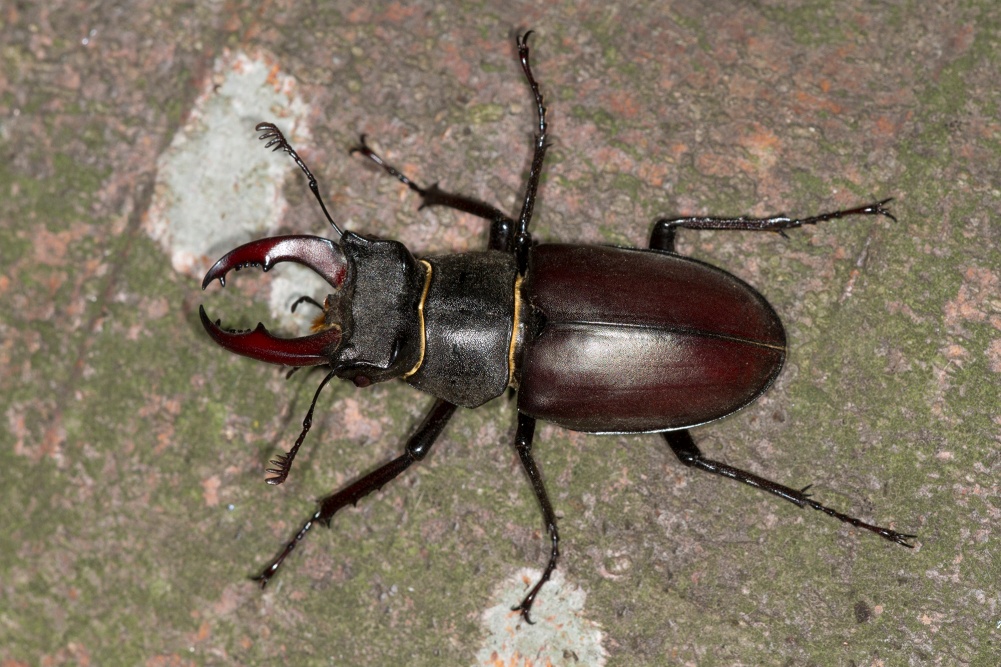 Fotografia 2: rădașcă femelă foto: Cosmin Manci)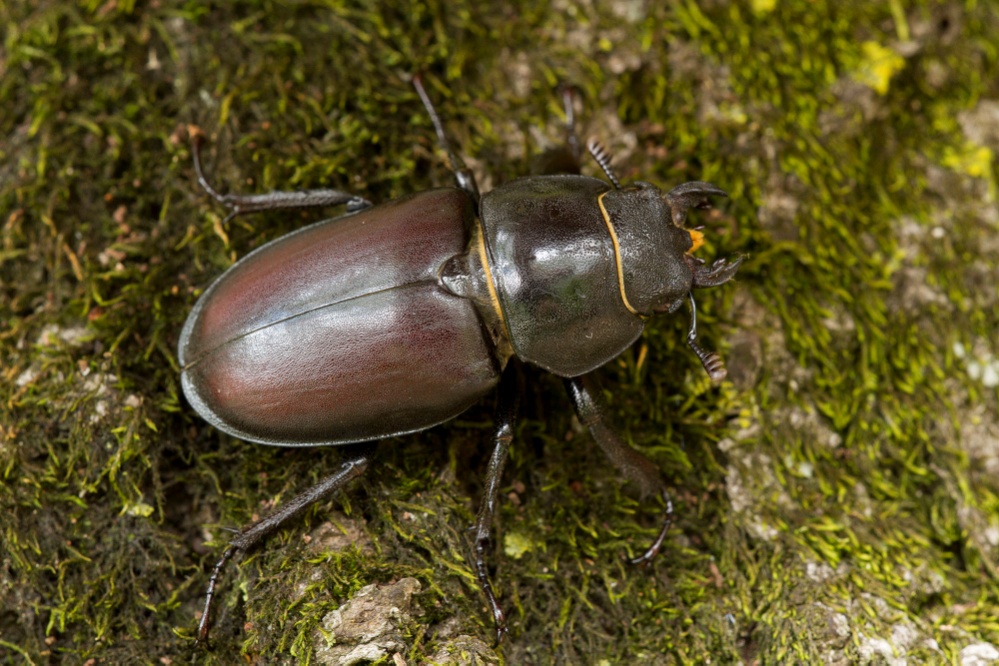 Nr.Informație/ AtributDescriereSpecia Lucanus cervusDirectiva Habitate – Directiva Consiliului Europei 92/43 EEC, Anexa II.Informații specifice specieiSpecia este prezentă în habitat caracteristic acesteia (păduri de stejar).Statutul de prezență (temporal)rezident Statutul de prezență (spațial)larg răspândităStatutul de prezență (management)nativăAbundențăComunăPerioada de colectare a datelor din terenSeptembrie – noiembrie 2017Martie – iunie 2018Distribuția specie (interpretare)Specia este larg răspândită în habitatul caracteristic al acesteia, respectiv pădurile de foioase, cca 80% din sit. În timpul observațiilor, a fost identificată în 56 de puncte.Distribuția speciei(harta distribuției)Harta distribuţiei specie se regăseşte în capitolul AnexeAlte informații privind sursele de informațiiBaraud J. 1993. Les Coléoptères Lucanoidea de l'Europe et du Nord de l'Afrique. Bulletin mensuel de la société Linnéenne de Lyon, 62(2): 42-64.Harvey D.J. & all. 2011. Bionomics and distribution of the stag beetle, Lucanus cervus (L.) across Europe. Insect Conservation and Diversity (2011) 4, 23-38Tatole & all. 2009. Speciile de animale Natura 2000 din Romania. București, Romania (174 p.)Iorgu Șt.I. (coordonator), 2015. Ghid sintetic pentru monitorizarea speciilor de nevertebrate de interes comunitar din Romania. București, Romania (159 p.)Nr.Informație/ AtributDescriereCod specie - EUNISCod Eunis: 478Cod Natura 2000: 1149Denumirea științificăCobitis taenia (Cobitis elongatoides, Băcescu & Mayer, 1969)Denumirea popularăRomână: zvârlugă, zmorlă, râmbiţar, chetrar (Orhei, Tighina), fâţă (Dolj, Buzău, Râmnicu Sărat, Mehedinţi), fâşă și fâță (Oltenia), fâţă-rea (Teleorman, Romanați), vârlă, vâţă (Teleormani, Romanaţi), muşcătoare (Buzău), păstru (R. Sărat), sfârloacă (Neamţ), sfârlugă (Baia), ţâmpar (Luduș), ţâpar, ţâpar mic (Snagov), vârâtoare (Argeş), vârliugă (Bega, Temeş, Arad), vârlugă (Vlașca, Dâmbovița, Romanați, Teleorman, Argeș), vâță (Teleorman), viun (Delta Dunării), zvârloagă (Călăraşi).Maghiară: vágócsík, csíkhal, főmente, kőharapó, kővágó, sibrikhal, vágó, vágóhal, pinarágó, pinavágóEngleză: Spined loach, Spotted weatherloachDescrierea specieiSpecie cu o răspândire largă în România. Telcean & Bănărescu (2002) îl categorizează la speciile care şi-au menţinut arealul de răspândire şi abundenţa în ultimii ani. Morfologie externă. Corpul gros sau moderat comprimat lateral. Solzii în general imbricaţi. Pigmentaţia laterală constă din 4 zone longitudinale diferite, dintre care cea inferioară e formată din pete laterale evidente. Singura pată la baza caudalei este neagră sau brună. Profilele dorsal şi ventral aproape orizontale. Spinul suborbitar este situat înaintea şi sub jumătatea anterioară a ochiului, cele două ramuri ale spinului moderat divergente, ramura scurtă are cam jumătatea lungimii ramurii lungi. Cele două jumătăţi ale buzei inferioare sunt subdivizate de câteva brazde, în general puţin adânci, în câte 3 – 4 lobi. Pedunculul caudal are în partea sa posterioară, o carenă dorsală şi una ventrală, ultima mai dezvoltată. Inserţia ventralei este situată puţin în urma celei a dorsalei. Caudala trunchiată sau uşor scobită, pectoralele şi ventralele rotunjite.Solzii sunt îmbricaţi, subovali, cu zona focală mică şi excentrică. Linia laterală scurtă, în general nu depăşeşte pectorala. Pata neagră de la baza caudalei este verticală (Bănărescu 1964).Colorit. Fondul alb-gălbui. Pete dorsale mici, apropiate în număr variabil. Pigmentaţia laterală a corpului constă din patru 4 zone: două pigmentaţii intermediare, care constă din punctuaţii fine şi apropiate, cea laterodorsală din pete înguste, şi pigmentaţia laterală din pete pătrate, în număr variabil. La multe exemplare petele alungite ale pigmentaţiei laterodorsale se unesc dând o dungă aproape continuă, iar petele laterale se apropie mult între ele. La baza caudalei, în colţul superior, există o pată neagră, foarte evidentă. Capul cu pete mărunte şi o dungă oblică, de la ceafă până la gură (Bănărescu 1964). Dimorfism sexual. La femele radia a treia a pectoralei este mai lungă; la masculi radia a doua, care este ingroşată, iar la baza primei radii există o piesă scheletică în general rotunjită: solzul lui Canestrini. Ca lungime, femelele ating până la 11,5 cm, masculii până la 9,3 cm.Posibilităţi de confuzie cu alte specii. Zvârluga se poate confunda cu ţiparul (Misgurnus fossilis), fâţa (Sabanejewia aurata) sau cu grindelul (Barbatula barbatula). De grindel se distinge clar prin faptul că are capul turtit în lateral, spini suborbitali şi o pată neagră la baza peduncului codal (Bănărescu 1964).Perioade criticeReproducerea are loc primăvara, atât în ape stătătoare, cât şi în cele curgătoare, iar icrele sunt adezive (Bănărescu 1964). Masculii ajung la maturitatea lor sexuală în primul an, iar femelele în anul al 2-lea de viață. Reproducerea are loc când temperatura apei ajunge la 18ºC, iar icrele depuse de femelă sunt între 800-3500 (Juchono şi Borón 2006).Cerințe de habitatTrăieşte în ape lent curgătoare, cu fund nisipos, argilos, mâlos, mai rar pietos, cât şi în ape stătătoare, evitând însă, în general, pe cele foarte înmâlite. Adesea se îngroapă complet în mâl sau în nisip; după hrană umblă mai mult noaptea. Are respiraţie intestinală, iar scoasă din apă, emite un sunet. Duşmanii naturali ai speciei sunt peştii prădători, ca ştiuca, şalăul, somnul, etc., însă nu este o specie preferată din cauza prezenței spinului suborbitar. Poate fi însă periclitată de poluarea apelor. Factorii periclitanţi care contribuie la degradarea habitatului speciei sunt: exploatarea agregatelor minerale (nisip, balastru, etc.) din albiile minore a râurilor, poluarea cursurilor de apă, scăderea debitului râurilor prin captare.Alte cerințe importante față de habitat:- Prezenţa secţiunilor cu ape stătătoare sau lent curgătoare cu fund nisipos, argilos, mâlos.- Fără exploatarea agregatelor minerale (nisip, pietriş, balastru, etc.) din albiile minore- Fără surse majore de poluare- Fără specii invazive. Speciile invazive care ar putea periclita populaţiile speciei în sit sunt: Carassius gibelio, Lepomis gibbosus, Pseudorasbora parva, Ameiurus nebulosus etc.- Să nu fie obstrucţii artificiale, apa râului să nu fie captată.Fotografii Specia nu a fost identificată în sit.Nr.Informație/ AtributDescriereSpecia Cobitis taeniaDirectiva Habitate – Directiva Consiliului Europei 92/43 EEC, Anexa II.Informații specifice specieiSpecia nu a fost identificată în campania de teren.Statutul de prezență (temporal)-Statutul de prezență (spațial)Statutul de prezență (management)-AbundențăPrezență incertăPerioada de colectare a datelor din terenOctombrie 2017, aprilie 2018Distribuția specie (interpretare)Specia nu a fost identificată în cursul râului Tarmava Mare de pe teritoriul sitului. S-au făcut evaluări și în amonte și în aval de situl Porumbeni, dar nici acolo nu s-a identificat specia.Distribuția speciei(harta distribuției)Alte informații privind sursele de informațiiBănărescu P. 1964. Pisces-Osteichthyes. Fauna R.P.R. XIII. Editura Acad. R.P.R. Bucureşti.Bănărescu P. 2004. Situația actuală a ihtiofaunei de apă dulce a României sub aspect faunistic, taxonomic și al protecției. Vasile Goldiş University Press., Arad. pp. 7-11.Telcean, I., Bănărescu, P. 2002: Modifications of the fish fauna in the upper Tisa River and its southern and eastern tributaries. Ecological aspects of the Tisa River Basin. (eds. Sárkány-Kiss, E., Hamar, J.), pp. 179-185, TISCIA Monograph Series 6, Târgu-Mureș-Szeged-Szolnok.Culling, M. A., Janko, K., Borón, A., Vasil’ev V.P., Côté, I.M., Hewitt, G.M. 2006. European colonization by the spined loach (Cobitis taenia) from Ponto-Caspian refugia based on mitochondrial DNA variation. Molecular Ecology. 15: 173-190.Kottelat, M. & Freyhof, J. 2007: Handbook of European freshwater fishes. Kottelat, Cornol, Switzerland and Freyhof, Berlin, Germany.Gyurkó I. 1973. Édesvízi halaink. Ceres Könyvkiadó. Bukarest.Juchno D., Boroń A. 2006. Age, reproduction and fecundity of the spined loach Cobitis taenia L. (Pisces, Cobitidae) from Lake Klawój (Poland). Reproductive Biology. Vol. 6. No. 2.: 133-148.Nr.Informație/ AtributDescriereCod specie - EUNISCod Eunis: 582Cod Natura 2000: 1134Denumirea științificăRhodeus sericeus amarus (Bloch, 1782)Denumirea popularăRomână: boarță, belghiţă (Tecuci), beltiţă, beschiţă (Ilfov), blehariţă (Bârlad), boarchiţă (Snagov), borţ, burticuţă (Romanaţi), borţică (Vlașca), burtă verde (Oltenia, Călărași, Filipoiu-Brăila, Snagov), burtică (Brăila), cărășoaică (Mehedinți), chisoagă (Ialomița, Vaslui), chizdorungă (Pașcani), chitic lat (Vaslui), chizdurcă (Jijia și Prut), halan (Sibiu), lătana, lătanca și lăteana (Tecuci), lătiţă (Lugoş), mioarţă (Teleorman), ocheană-săracă sau pește-sărac (Bacău), ţigăncii (Obilești, Ilfov), preuteasă (Ilfov, Gorj), proscheraş, proschiraș (Tighina), rânchiţă (Snagov), roşioară (Dolj), sfei (Vaslui).Maghiară: szivárványos ökle, keserűhal, keserű ökle, lapistyán, ökle, petikehal, pohé, sároglya, Szent Péter halaEngleză: European BitterlingDescrierea specieiSpecie cu o răspândire largă în România. Telcean & Bănărescu (2002) o categorizează la speciile care și-au menținut arealul de răspândire și abundență în ultimii ani.Morfologie externă: Corpul este înalt și puternic comprimat lateral. Profilul dorsal și cel ventral este convex. Gura este mică, subterminală, semilunară, deschiderea ei ajunge până sub nări. Buzele sunt subțiri și întregi. Pedunculul este scund și comprimat lateral. Marginea dorsalei este ușor convexă. Pectoralele sunt scurte, rotunjite la vârf. Solzii mari, mult mai înalți decât lungi, persistenți. Linia laterală scurtă. De obicei atinge între 30-60 mm lungime fără caudală și 38-72 mm lungime totală. Talia maximă este de 78 mm.Colorit: Partea dorsală a corpului este cenușie-gălbuie, uneori bătând în verzui, flancurile albe, fără luciu metalic, dorsala și caudala cenușii, celelalte înotătoare bat în roșu. În lungul jumătății posterioare a corpului și a pedunculului caudal o dungă verzuie foarte evidentă (Bănărescu 1964). Dimorfismul sexual este foarte evident, se manifestă pe tot cursul anului. Masculii sunt mai mari, au corpul mai înalt și coloritul mai intens. În perioada de reproducere masculul capătă un colorit deosebit de frumos: operculul și partea anterioară a abdomenului portocalii sau roze; dunga din lungul corpului devine verde ca smaraldul, anala roșie și apare o erupție de butoni albi pe buza superioară și deasupra ochiului. Femelele au papila genitală alungită sub forma unui ovipozitor de 5-8 mm. În perioada de reproducere femelele își păstrează coloritul mat, ovipozitorul devine portocaliu și se alungește, ajungând să depășească mult baza caudalei. Cu ajutorul ovipozitorului icrele sunt depuse în cavitatea branhială a lamelibranhiatelor din genurile Unio și Anodonta.Perioade criticeReproducerea începe pe la sfârșitul lui aprilie și se întinde până în august. Aceasta are loc în porții, fiecare femelă depunând icrele de mai multe ori în cursul unui sezon. Cu ajutorul ovipozitorului icrele sunt depuse în cavitatea branhială a lamelibranhiatelor din genurile Unio și Anodonta (Bănărescu 1964).Cerințe de habitatPreferă apele stătătoare sau încete, de aceea în râuri se întâlnește mai ales în brațele laterale, dar este destul de frecvent și în plin curent, până aproape de zona montană a râurilor, mai ales în Transilvania. Se hrănește cu alge filamentoase și unicelulare, resturi de plante superioare și detritus; întâmplător ingerează și organisme animale (Bănărescu 1964). Răspândirea sa este legată de prezenţa lamelibranhiatelor Unio sau Anodonta. Reproducerea începe pe la sfârşitul lui aprilie şi se întinde până în august. Aceasta are loc în porţii, fiecare femelă depunând icrele de mai multe ori în cursul unui sezon. Cu ajutorul ovipozitorului icrele sunt depuse în cavitatea branhială a lamelibranhiatelor din genurile Unio şi Anodonta.Alte cerințe importante față de habitat:- Prezenţa secţiunilor cu ape stătătoare sau lent curgătoare- Fără exploatarea agregatelor minerale (nisip, pietriş, balastru, etc.) din albiile minore- Fără surse majore de poluare- Fără specii invazive. Speciile invazive care ar putea periclita populaţiile de Rhodeus amarus în sit sunt: Carassius gibelio, Lepomis gibbosus, Pseudorasbora parva, Ameiurus nebulosus etc.- Prezenţa lamelibranhiatelor (Unio sau Anodonta)- Să nu fie obstrucţii artificiale, apa râului să nu fie captatăFotografii 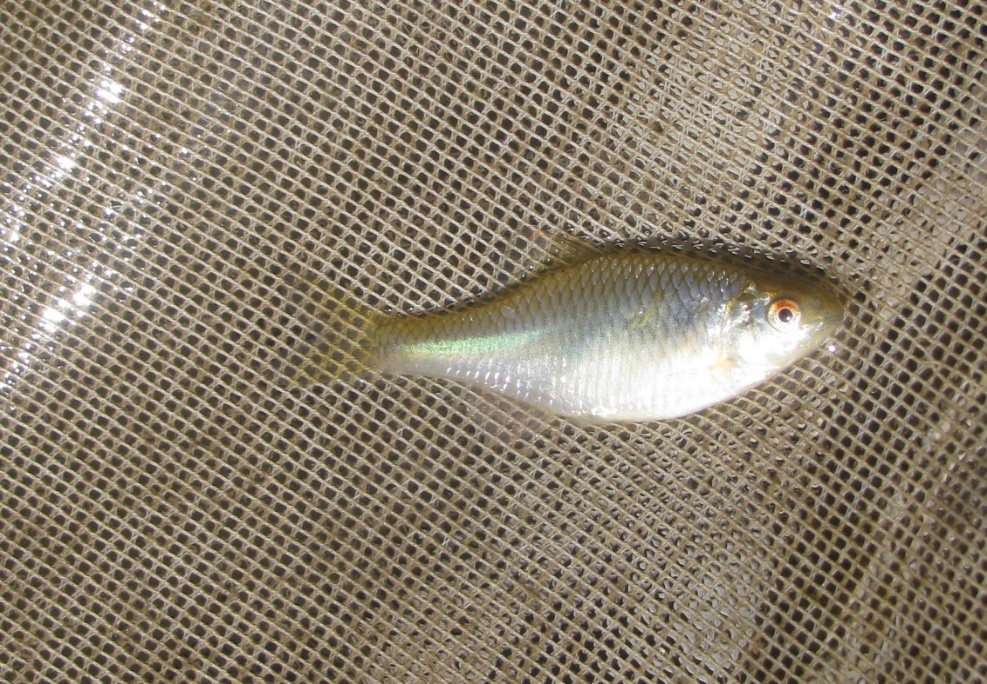 Rhodeus amarus identificat în timpul evaluărilor în râul Târnava Mare.Foto: Nagy András AttilaNr.Informație/ AtributDescriereSpecia Rhodeus sericeus amarusDirectiva Habitate – Directiva Consiliului Europei 92/43 EEC, Anexa II.Informații specifice specieiSpecia a fost prezentă la nivelul a două stații de colectare, aflate pe râul Târnava Mare.Statutul de prezență (temporal)rezident Statutul de prezență (spațial)marginalăStatutul de prezență (management)nativăAbundențăRarăPerioada de colectare a datelor din terenOctombrie 2017Distribuția specie (interpretare)Specia are o prezență sporadică în râul Târnava Mare și lipsește din afluenții acestuia din sit.Distribuția speciei(harta distribuției)Harta distribuţiei specie se regăseşte în capitolul AnexeAlte informații privind sursele de informațiiBănărescu P. 1964. Pisces-Osteichthyes. Fauna R.P.R. XIII. Editura Acad. R.P.R. Bucureşti.Telcean, I., Bănărescu, P. 2002: Modifications of the fish fauna in the upper Tisa River and its southern and eastern tributaries. Ecological aspects of the Tisa River Basin. (eds. Sárkány-Kiss, E., Hamar, J.), pp. 179-185, TISCIA Monograph Series 6, Târgu-Mureș-Szeged-Szolnok.Harka Á. și Bănărescu P. 1999. Fish fauna of the Upper Tisa. In: Hamar J. & Sárkány-Kiss E. (eds.): The Upper Tisa Valley. Tiscia Monograph Series, Szeged. pp. 439-454.Nalbant T. 1995. Fish of the Mureş (Maros) River: systematics and ecology. In: Hamar J., Sárkány-Kiss E. (eds.): The Maros/Mureş River Valley. Tiscia Monograph Series, Szolnok – Szeged - Târgu Mureş, Hungary – Romania, pp. 225-234.Gyurkó I. 1973. Édesvízi halaink. Ceres Könyvkiadó. Bukarest.Kottelat, M. & Freyhof, J. 2007: Handbook of European freshwater fishes. Kottelat, Cornol, Switzerland and Freyhof, Berlin, Germany.Nr.Informație/ AtributDescriereCod specie - EUNISCod EUNIS: 443Cod Natura 2000: 1138Denumirea științificăBarbus meridionalis (Barbus petenyi, Heckel, 1852)Denumirea popularăRomână: mreană vânătă, moioagă, breană de râu (Severin), brană de vale (Făgăraș), cârcușă (de-a lungul pârâului Prigor), cheștealcă (Putna), crăcușa (Orșova), jamlă (Sibiu), jamnă (Argeș, Olt), jeamnă (Sibiu), jemnugă (Strei), jiblă/jimblă (Făgăraș și Buzău), jimugă și jimură (Jil), jumugă (Jil), mireană porcească (Bihor), moioacă (Cerna, Eșelnița și Prigor), moiță (Cerna, Timiș), mreană și mreană de Ilfov (Dâmbovița), mreană neagră și mreană răpănoasă (Siret), mreană porcească (Moldova), mreană, imreană ruginoasă (Suceava), păstrăv de nisip (Pecineașca Herculane), șâsțalcă (Uz, Trotuș, Doftana).Maghiară: Petényi márna, zsemle, zsemlemárna, bartafiú, semlehal, zsemlénk, zsemling, zsömehalEngleză: Spotted barbel, Romanian barbel, Petenyi’s barbelDescrierea specieiMorfologie externă: Peşte mijlociu, având corpul alungit, rotund, puţin comprimat lateral. Abdomenul rotunjit. Capul mare, ochii mici, botul lung şi proeminent. Buzele cărnoase, îndeosebi cea inferioară, care este divizată în 2 sau 3 lobi. Ultima radie simplă a dorsalei e flexibilă şi neosificată. Corpul cu pete întunecate. Dimensiunea maximă este de 28 cm. Dimorfism sexual se manifestă mai ales prin lungimea mai mare a înotătoarei anale la masculi. Determinarea sexelor se face cu multă precizie in perioada de reproducere, deoarece la masculi se pot sesiza în această perioadă pe partea dorsală a capului tuberculi albicioşi („perle ale dragostei”). Tot în acest moment femelele au abdomenul mai bombat, iar masculii au abdomenul mai tare şi mai zvelt (Bănărescu 1964).Colorit. Spinarea este brună-ruginie închis, cu pete mai întunecate şi altele mai deschise; flancurile galbene-ruginii cu pete, faţa ventrală gălbuie-deschis, dorsala şi caudala cu pete puternice, celelalte înotătoare galbene. Mustăţile galbene, fără axă roşie (Bănărescu 1964). Sub aspect morfologic, mreana vanătă se aseamănă cu mreana (Barbus barbus). Marmoraţiile sale de pe partea dorsală, flancuri şi înotătoare îi conferă acesteia un aspect particular. Un alt caracter care o deosebeşte de mreană (Barbus barbus) îl reprezintă lipsa unei axe roşii pe prelungirile tegumentare (mustăţi). Se pot confunda exemplarele cu culoare mai deschisă, dar mreana (Barbus barbus) ajunge la o dimensiune maximă de peste 90 de cm (8-10 kg). Exemplarele junvenile din această specie arată foarte asemănător cu mreana vânătă (Barbus petenyi), dar diferă mai ales prin faptul că ultima radie simplă a dorsalei este subţire, flexibilă şi nezimţată la mreana vânătă, şi prin aceea că ventrala se inserează în urma inserţiei dorsalei. Anala este mai înaltă, vârful ei depăşeşte în genere la masculi baza caudalei, iar la femele ajunge aproape de baza caudalei. Dorsala este ceva mai joasă iar buzele sunt mai cărnoase şi mai dezvoltate decât la Barbus barbus (Bănărescu 1964).Perioade criticeReproducerea lor are loc primăvara, prelungindu-se uneori până spre sfârșitul verii.Cerințe de habitatSpecia trăiește exclusiv în râurile și pâraiele din regiunea de munte și partea superioară a regiunii colinare. În majoritatea râurilor care izvorăsc din podiș sau dealuri, lipsește chiar în cursul lor superior, care este rapid. Trăiește atât în râuri pietroase, rapide și reci, cât și unele pâraie mai nămoloase, care vara se încălzesc puternic, însă numai la munte. Arată preferință mai ales pentru porțiunile cu curent puternic și fund pietros. Este strict sedentar, nu întreprinde nici un fel de migrațiuni. Reproducerea lor are loc primăvara, prelungindu-se uneori până spre sfârșitul verii. Se hrănește în primul rând cu nevertebrate acvatice de fund (tendipedide, efemeroptere, tricoptere, gamaride, oligochete), mai rar cu vegetale (Bănărescu, 1964). Fiind o specie sedentară, se reproduce, se hrăneşte şi iernează în acelaşi loc. Mreana vânătă se întâlneşte şi în zona scobarului (Chondrostoma nasus), unde oscilaţiile termice sezoniere sunt mai mari faţă de zona mrenei vânăte şi a lipanului (dispusă în amonte faţă de zona scobarului), iar conţinutul de oxigen este mai moderat.Fotografii 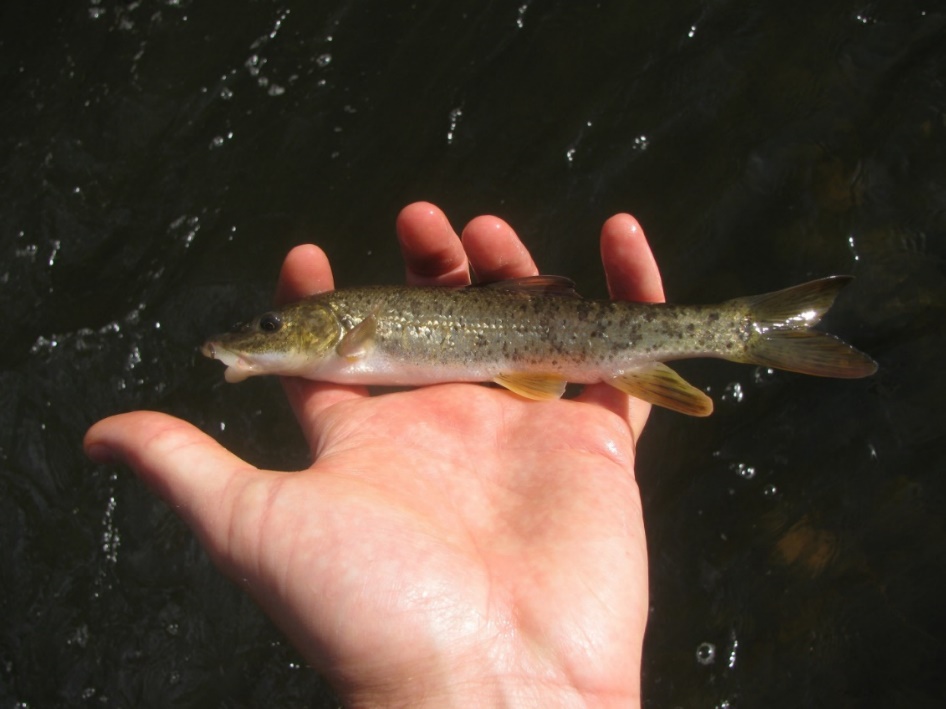 Barbus petenyi identificat în timpul evaluărilor în râul Târnava Mare.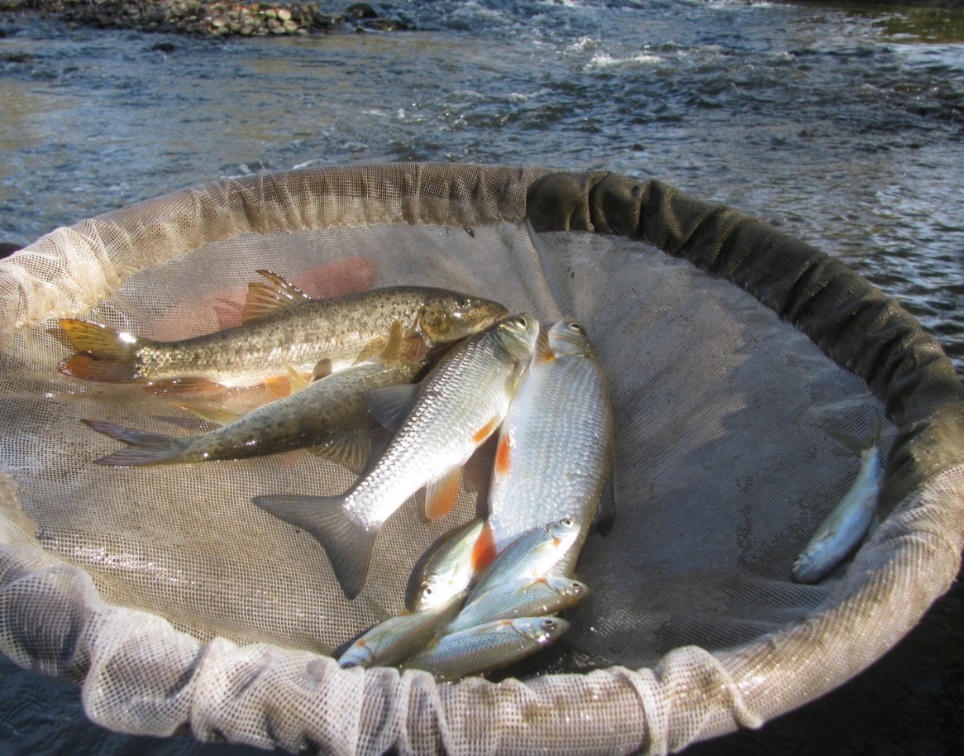 Două exemplare de Barbus petenyi (sus) și alte specii identificate (Squalius cephalus, Chondrostoma nasus, Alburnoides bipunctatus) în râul Târnava Mare în timpul evaluărilor.Foto: Nagy András AttilaNr.Informație/ AtributDescriereSpecia Barbus meridionalisDirectiva Habitate – Directiva Consiliului Europei 92/43 EEC, Anexa II.Informații specifice specieiSpecia a fost identificată în râul Târnava Mare în patru puncte de prelevare pe durata campaniei de teren.Statutul de prezență (temporal)rezidentStatutul de prezență (spațial)larg răspândităStatutul de prezență (management)nativăAbundențăComună Perioada de colectare a datelor din terenOctombrie 2017, aprilie 2018Distribuția specie (interpretare)Specia este prezentă atât în râul Târnava Mare pe toată lungimea acestuia din sit, cât și pe sectorul din aval al pârâului Tăietura.Distribuția speciei(harta distribuției)Harta distribuţiei specie se regăseşte în capitolul AnexeAlte informații privind sursele de informațiiBănărescu P. (1964). Pisces-Osteichthyes. Fauna R.P.R. XIII. Editura Academiei. R.P.R. Bucureşti.Karacousis Y., Peios C., Economidis P.S., Triantafyllidis C. 1993. Multivariate analysis of the morphological variability among Barbus peloponnesius, (Cyprinidae) populations from Greece and two populations of B. meridionalis meridionalis and B. meridionalis petenyi. Cybium, 17: 229–240.Karacousis Y., Machordom A., Doadrio I., Economidis P.S. 1995. Phylogenetic relationships of Barbus peloponnesius Valenciennes, 1842 (Osteichthyes: Cyprinidae) from Greece and other species of Barbus as revealed by allozyme electrophoresis. Biochem. Syst. Ecol., 23: 364–375.Kotlík P., Tsigenopoulos C.S., Ráb P., Berrebi P. 2002. Two new Barbus species from the Danube River basin, with redescription of B. petenyi (Teleostei: Cyprinidae). Folia Zoologica. 51 (3): 277-240.Machordom A., Doadrio I. 2001: Evolutionary history and speciation modes in the cyprinid genus Barbus. Proc. R. Soc. Lond. (Biol.), 268: 1297–1306.Tsigenopoulos C.S., Berrebi P. 2000: Molecular phylogeny of North Mediterranean freshwater barbs (genus Barbus: Cyprinidae) inferred from cytochrome b sequences: biogeographic and systematic implications. Mol. Phylogenet. Evol., 14: 165–179.Tsigenopoulos C.S., Karakousis Y., Berrebi P. 1999: The North Mediterranean Barbus lineage: phylogenetic hypotheses and taxonomic implications based on allozyme data. J. Fish Biol., 54: 267–286.Gyurkó I. 1973. Édesvízi halaink. Ceres Könyvkiadó. Bukarest.Pintér K. 2002. Magyarország halai. Akadémiai Kiadó, Budapest. Kottelat, M. & Freyhof, J. 2007: Handbook of European freshwater fishes. Kottelat, Cornol, Switzerland and Freyhof, Berlin, Germany.Nr.Informație/ AtributDescriereCod specie - EUNISCod EUNIS: 814Cod Natura 2000: 1166Denumirea științificăTriturus cristatus (Laurentus 1768)Denumirea popularăRomână: triton cu creastă, sălămâzdră cu creastă.Maghiară: tarajos gőteEngleză: Great crested newt; Northern crested newt; Warty newtDescrierea specieiEste cea mai mare specie de triton din România, având dimensiuni de până la 16 cm, femelele fiind mai mari decât masculii. Coloritul dorsal este brun închis spre negru, uneori cu nuanțe brun-roșcate, cu pete negre, neregulate, de dimensiuni variabile. Pe lateral, inclusiv pe cap, sunt prezente puncte albe mai mult sau mai puțin numeroase. Coloritul ventral este galben până spre portocaliu, cu pete negre, neregulate, ce alcătuiesc un desen mozaicat. Gușa este colorată extrem de variabil, de la galben la negru, frecvent cu pete albe de dimensiuni variabile. În perioada de reproducere masculii au o creastă dorsală înaltă și cu marginea zimțată, care începe de la nivelul ochilor, se întrerupe deasupra bazei cozii și se continuă apoi cu creasta caudală, la fel de bine dezvoltată dar cu marginea dreaptă. Perioade criticeReproducerea are loc în apă, de regulă, în martie. În funcție de nivelul apei, tritonii pot rămâne în apă până în mai-iunie. Cerințe de habitatEste o specie predominant acvatică, preferând ape stagnante mari și adânci, cu vegetație palustră. Deseori poate fi întâlnit în bazine artificial (locuri de adăpat, iazuri, piscine). În perioada de viață terestră preferă pajiștile umede. Datorită dimensiunilor mari nu se reproduce în bălți temporare mici. Este frecvent în iazuri și lacuri, mai ales dacă există vegetație acvatică în care să se poată ascunde. Reproducerea are loc în martie iar adulții pot rămâne în apă până în mai-iunie. Este o specie extrem de vorace, hrănindu-se cu nevertebrate, dar și cu larve de amfibieni și chiar cu triton de dimensiuni mici. Pe uscat poate fi găsit în vecinătatea apei. În pofida dimensiunilor mari se deplasează repede, atât în mediul acvatic cât și în cel terestru. Fotografii Specia nu a fost identificată în sit.Nr.Informație/ AtributDescriereSpecia Triturus cristatusDirectiva Habitate – Directiva Consiliului Europei 92/43 EEC, Anexa II.Informații specifice specieiSpecia nu a fost identificată în sit pe durata campaniilor de teren.Statutul de prezență (temporal)Nu ese cazul – specia nu a fost identificată în sit.Statutul de prezență (spațial)Nu ese cazul – specia nu a fost identificată în sit.Statutul de prezență (management)nativăAbundențăPrezență incertăPerioada de colectare a datelor din terenseptembrie 2017 și octombrie 2017martie 2018Distribuția specie (interpretare)Nu ese cazul – specia nu a fost identificată în sit.Distribuția speciei(harta distribuției)Nu este cazul – specia nu a fost identificată în sit.Alte informații privind sursele de informațiiFuhn I. (1960): Amphibia. Fauna R.P.R., vol. XIV, Fasc. I. Editura Academiei R.P.R., Bucharest.Cogălniceanu, D., Aioanei, F., Matei, B. 2000. Amfibienii din România. Determinator. Editura Ars Docendi, p. 1-114.Nr.Informație/ AtributDescriereCod specie - EUNISCod EUNIS: 17205Cod Natura 2000: 4008Denumirea științificăTriturus (Lissotriton) vulgaris ampelensis (Fuhn 1951)Denumirea popularăRomână: triton comun transilvănean; triton de Ampoi;Engleză: Transylvanian smooth newt;Descrierea specieiÎn faza terestră, subspecia este dificil de distins de subspecia nominată (Lissotriton vulgaris vulgaris). Are dimensiuni reduse, lungimea totală a adulților fiind de cca 70 mm. Masculii sunt mai mari decât femelele. Corpul este zvelt și nu prezintă muchii dorso-laterale. Creasta dorsală a masculului în timpul perioadei de reproducere este în general scundă (2-4mm), începe în regiunea occipitală și crește treptat în înălțime (înălțime maximă are deasupra cloacei), are marginea dreaptă sau ușor valurită, festonată, este striată cu negru și galben. Marginea inferioară a crestei caudale dreaptă, nefestonată. Pe laturile spatelui, muchiile tegumentare sunt bine exprimate. La vârful cozii este un filament ascuțit (cu margine tegumentară) sau unul negru (fără margine). Degetele picioarelor posterioare ale masculului în rut au palmura bine dezvoltată de ambele părți ale falangelor. Femelele au adesea gușa și abdomenul nepătat.Perioade criticeIntră în apă pentru reproducere la finalul iernii – începutul primăverii (februarie-martie). Reproducerea are loc în perioada aprilie-mai. Cerințe de habitatEste o specie generalistă, putând popula aproape orice tip de habitat acvatic din zonele de deal și de munte (300-1200 m altitudine).Fotografii Fotografia 1: exemplar adult de Lissotriton vulgaris ampelensis (foto: Dincă Paul Cristian).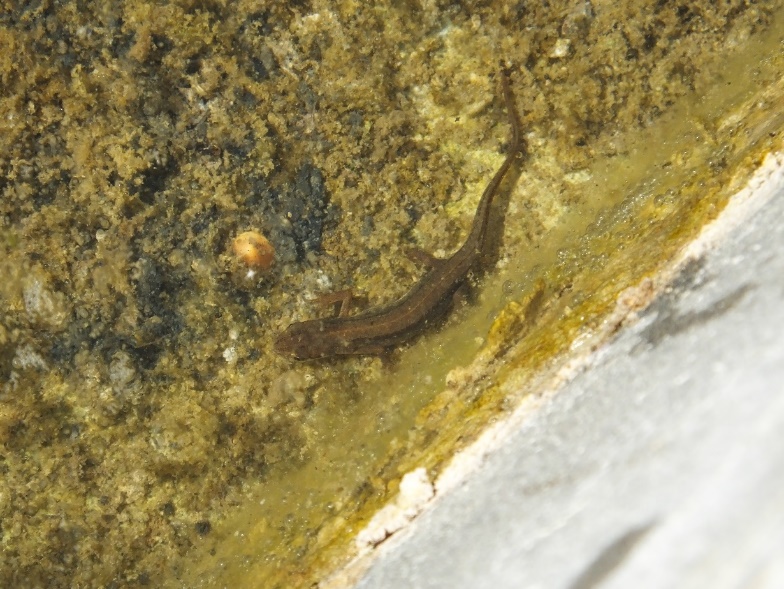 Fotografia 2: femelă adultă de Lissotriton vulgaris ampelensis (foto: Dincă Paul Cristian)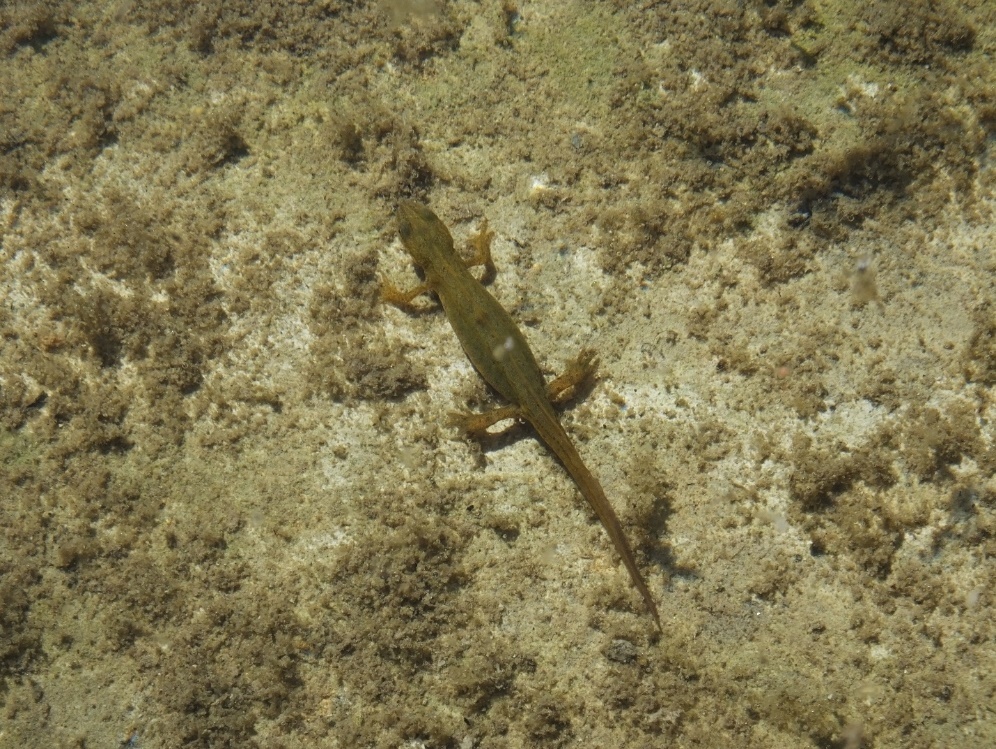 Nr.Informație/ AtributDescriereSpecia Triturus (Lissotriton) vulgaris ampelensisDirectiva Habitate – Directiva Consiliului Europei 92/43 EEC, Anexa II.Informații specifice specieiNu este cazulStatutul de prezență (temporal)rezidentStatutul de prezență (spațial)izolatăStatutul de prezență (management)nativăAbundență-Perioada de colectare a datelor din terenseptembrie și octombrie 2017martie2018Distribuția specie (interpretare)Specia are o prezență rară în cadrul sitului, fiind identificată în 4 puncte de monitorizare.Distribuția speciei(harta distribuției)Harta distribuţiei specie se regăseşte în capitolul AnexeAlte informații privind sursele de informațiiFrost D.R. et al. (2006): The amphibian tree of life. Bulletin of the American Museum of Natural History Number 297:1-291. 2006Garcı´a-Parı´s, M., A. Monton, and M.A. AlonsoZarazaga. 2004: Ape´ndice 1. Nomenclatura: lista de sino´nimos y combinaciones. In M. Garcı´a-Parı´s, A. Montori, and P. Herrero (editors), Fauna Iberica, vol. 24. Amphibia. Lissamphibia: 589–602. Madrid: Museo Nacional 268 BULLETIN AMERICAN MUSEUM OF NATURAL HISTORY NO. 297 de Ciencias Naturales and Consejo Superior de Investigaciones Cientı´fica.Iftime A. (2005): Amfibieni. În: Botnariuc N. & Tatole V. (2005): Cartea Roșie a Vertebratelor din România.Fuhn I. (1960): Amphibia. Fauna R.P.R., vol. XIV, Fasc. I. Editura Academiei R.P.R., Bucharest.Cogălniceanu, D., Aioanei, F., Matei, B. 2000. Amfibienii din România. Determinator. Editura Ars Docendi, p. 1-114.Nr.Informație/ AtributDescriereCod specie - EUNISCod EUNIS: 638cod Natura 2000: 1193Denumirea științificăBombina variegata (Linnaeus, 1758)Denumirea popularăRomână: izvoraș cu burtă galbenă; buhai de baltă cu burtă galbenă.Engleză: Yellow-bellied toadDescrierea specieiAdulții au de obicei, ceva mai puțin de 5 cm lungime. Este o broască mică, acvatică, cu corpul turtit și tegumentul rugos. Rugozitățile sunt grupate sau dispuse simetric. Forma corpului este mai îndesată decât la Bombina bombina. Partea dorsală este cenușie, cafenie sau măslinie, cu negi terminați cu un vârf cornos, în formă de spin. Ventral este galbenă cu pete închise la culoare. Vârfurile degetelor sunt galbene. Masculul nu prezintă saci vocali. Masculii au, în perioada de reproducere, calozități pe partea internă a degetelor de la membrele anterioare, pe penultima falangă a degetelor membrelor posterioare și pe antebrațe. Pupila are forma triunghiulară sau de inimă.  Perioade criticeSpecia întră în apă la începutul lunii aprilie, perioada de depunere a pontei fiind mai târzie decât la Bombina bombina, de obicei la începutul lunii mai apar primele ponte. Poate depune până la 2-3 ponte pe an, din mai până în septembrie.Cerințe de habitatSpecia preferă bazinele stătătoare mari sau mici, permanente sau temporare (lacuri, bălți, cursuri line de apă, băltoace, ochiuri de apă etc). Poate fi întâlnită și în ape curgătoare line, nu foarte mari, în care se poate reproduce. Suportă și habitatele antropizate (șanțuri, bazine artificiale). În afara perioadei de reproducere poate fi găsită și pe uscat. Se întâlnește de la 150 la 2000 de metri altitudine. Iernează pe uscat, în fisuri sau sub pietre.  Fotografii Fotografia 1: exemplar metamorf de Bombina variegate (foto: Dincă Paul Cristian)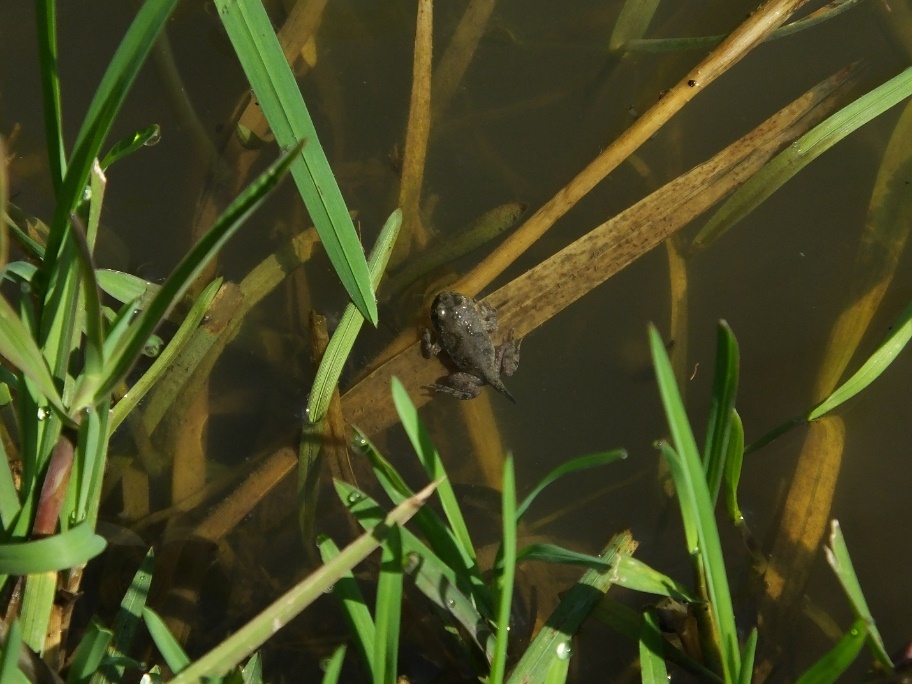 Fotografia 2: exemplare adulte de Bombina variegate (foto: Dincă Paul Cristian)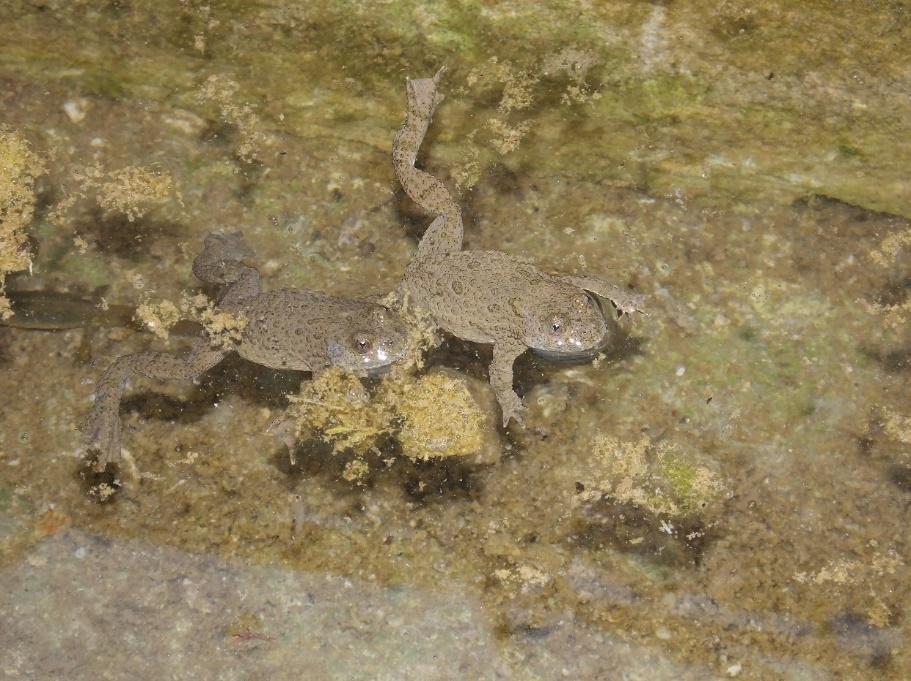 Nr.Informație/ AtributDescriereSpecia Bombina variegataDirectiva Habitate – Directiva Consiliului Europei 92/43 EEC, Anexa II.Informații specific specieiS-au identificat 14 puncte de prezență pentru Bombina variegata în interiorul sitului.Statutul de prezență (temporal)rezidentStatutul de prezență (spațial)larg răspândităStatutul de prezență (management)nativăAbundențăComună Perioada de colectare a datelor din terenseptembrie și octombrie 2017 martie – iulie 2018Distribuția specie (interpretare)Specia are o distribuție largă în aria de studiu, fiind întâlnită în majoritatea bălților permanente sau temporare identificate în sit. Această specie a fost identificată în 21 de puncte de monitorizare din lungul pârâurilor, drumurilor și văilor de torent – care favorizează existența bălților temporare.Distribuția speciei(harta distribuției)Harta distribuţiei specie se regăseşte în capitolul AnexeAlte informații privind sursele de informațiiIftime A. (2005): Amfibieni. În: Botnariuc N. & Tatole V. (2005): Cartea Roșie a Vertebratelor din RomâniaCogălniceanu, D., Aioanei, F., Matei, B. 2000. Amfibienii din România. Determinator. Editura Ars Docendi, p. 1-114Fuhn I. (1960): Amphibia. Fauna R.P.R., vol. XIV, Fasc. I. Editura Academiei R.P.R., Bucharest.Nr.Informație/ AtributDescriereCod specie - EUNISCod Eunis: 1568Cod Natura 2000: 1354*Denumirea științificăUrsus arctos  Denumirea popularăUrs brun Descrierea specieiUrsul brun, este cel mai mare carnivor terestru. Corpul ursului este acoperit cu două tipuri de peri: unii mai lungi, spicul, şi un strat de bază, puful, format din peri deşi. Culoarea blănii este în general maro şi adesea este mai închisă sau chiar neagră pe spate. Vârful perilor lungi poate fi gri deschis. Unii indivizi sunt complet maro, de culoarea ciocolatei. Puii pot avea un guler alb care dispare după primul an de viaţă. Craniul urşilor este masiv, lung, fruntea bombată, cu bot proeminent şi muşchi faciali puternici (în special cei masticatori). Dentiţia prezintă modifcări specifice omnivorelor, având canini puternici şi molari postcarnasieri cu zone mari de contact. Urşii sunt plantigrazi, atingând pământul cu toata laba. Falangele se termină cu gheare lungi (5-6 cm) şi puternice la labele din faţă. Ghearele nu sunt retractile.Animal solitar, relaţiile între indivizi, în special adulţi, se bazează pe evitarea reciprocă, cu excepţia perioadei de împerechere. Ursul poate fi activ atât ziua cât şi noaptea, în funcţie de condiţiile de mediu, abundenţa hranei şi activitatea umană. În cazul acestei specii se manifestă dispersia masculilor, iar suprafaţa teritoriului unui mascul este mult mai mare decât al unei femele. Teritoriile variază în funcţie de zonă, accesibilitatea hranei şi densitatea populaţiei, observându-se o suprapunere accentuată a teritoriilor, în special în zonele bogate în hrană şi cu densităţi ridicate ale populaţiei de urs.Lungimea totală corp = 150 - 165 cm femelele, 170 – 200 cm masculii; înălţime la umăr = 90 -150 cm; greutate medie = 100 -200 kg (150 kg femelele, 250 kg masculii).Ursul este un animal omnivor, îşi satisface până la 85% din necesarul de hrană cu materie vegetală. Datorită gradului ridicat de asimilare şi valorii nutritive ridicate, ursul preferă carnea obţinută prin prădare, din carcase etc. Datorită dietei ursul brun utilizează diferite tipuri de habitate naturale dar şi antropice, fiind un oportunist din perspectiva obţinerii hranei. Hrănirea în perioada de toamnă, este esenţială pentru supravieţuire, până la sfârşitul toamnei urşii acumulând un strat adipos suficient care să le permită să intre în somnul de iarnă.Este o specie poligamă. Împerechere are loc în perioada sfârşitul lunii mai - începutul lunii iulie. După fertilizare, embrionul se dezvoltă până la stadiul de blastocist, apoi dezvoltarea este sistată până la sfârşitul lunii noiembrie, când are loc implantarea şi începe dezvoltarea embrionului. Perioada efectivă de gestaţie este de 6-8 săptămâni, iar femela dă naştere la 1-4 pui. Puii se nasc în bârlog în perioada somnului de iarnă, în lunile ianuarie-februarie, la naştere având în jur de 0,5 kg. Puii părăsesc bârlogul în aprilie-mai, şi rămân cu femela până în al doilea an de viaţă. Femela reia ciclul reproductiv după ce puii devin independenţi, după circa 2 – 3 ani. Atinge maturitate sexuală la vârste ridicate (la vârsta de 3 - 4 ani), astfel că datele din literatură indică faptul că femelele dau naştere primilor pui la 4-6 ani.Somnul de iarnă. Durează 3-6 luni, în perioada noiembrie-martie. Longevitate. În mediul natural poate trăi peste 20 de ani (25-30 de ani), iar în captivitate până la 50 de ani.Perioade critice- decembrie - martie: deranjul bârloagelor în timpul somnului de iarnă,- martie-iunie: deranjul mamei în bârlog când sunt puii prea mici, aceasta părăsește bârlogul și puii mor,- mai - iunie: când puii părăsesc bârlogul, în zonele cu densități prea mari, există riscul ca puii să fie omorîți de masculi care vor să se împercheze. Puii pot să mai cadă pradă urșilor în cazul în care mama lor este tânără și nexperimentată, sau în perioadă când mama părăsește puii. (Anul II de viață / mai-august).Cerințe de habitatPădurile de amestec din zona de deal şi de munte, de întindere mare, puţin deranjate de activitatea antropică, care oferă condiţii de adăpost, linişte şi hrană, acestea fiind indispensabile pentru supravieţuirea speciei. Deplasările sezoniere ale exemplarelor de urs sunt influenţate de resursa trofică existentă, uneori deplasându-se sute de kilometrii în căutarea unei resurse bogate de hrană.Pentru a corespunde cerinţelor unui urs, un habitat trebuie să includă diferite tipuri de pădure, rolul esenţial revenind foioaselor care produc seminţe mari (fag, stejar). Prezenţa desişurilor este de asemenea importantă pentru adăpost şi hrănire. Este extrem de important ca ursul să aibă posibilitatea să se deplaseze în toate direcţiile, inclusiv în zone cu altitudine diferită. Liniştea şi adăpostul  în habitat sunt extrem de importante pentru puii nou-născuţi pe timpul iernii în bârlog.Bârlogul este amenajat în cavităţi naturale, arbori doborâţi, sub stânci, etc, în zone izolate.Urşii se găsesc în zone împădurite cu densitate umană în general mică. În astfel de zone ei au supravieţuit persecuţiilor care, în majoritatea locurilor, au continuat până în a doua jumătate a secolului al XX-lea. Prezenţa urşilor în multe zone în vecinătatea oraşelor ca de exemplu în zona Braşovului, sugerează că prezenţa localităţilor, a drumurilor şi a oamenilor nu este letală pentru ei. Totuşi, o populaţie sănătoasă de urşi are nevoie de suprafeţe mari şi relativ lipsite de perturbări pentru a exista. Deplasările urşilor şi felul în care utilizează habitatul, precum şi reproducerea şi supravieţuirea lor sunt afectate puternic de disponibilitatea hranei. Mai mult decât atât, densitatea populaţiilor este asociată pozitiv cu prezenţa hranei. Zone cu o abundenţă de hrană preferată cum sunt fructele de pădure, fructele, jirul, coloniile de Hymenoptere (stupi), şi erbivorele, au o importanţă deosebită pentru ursul brun.Supravieţuirea ursului  brun în sălbăticie nu este determinată doar de hrană. Hrana poate fi destul de abundentă în habitate deschise (pajişti păşuni et.) dar urşii preferă să se adăpostească în pădurile din apropiere în timpul zilei. În zonele unde urşii sunt vânaţi sau braconaţi şi au fost persecutaţi de om de-a lungul istoriei, protecţia oferită de pădure sau tufişuri este indispensabilă şi esenţială pentru supravieţuirea lor. Localizarea bârloagelor este adesea asociată cu zone izolate şi neperturbate de oameni. Orice perturbare în perioada de hibernare poate să-i determine pe urşi să-şi abandoneze bârloagele. Fotografii 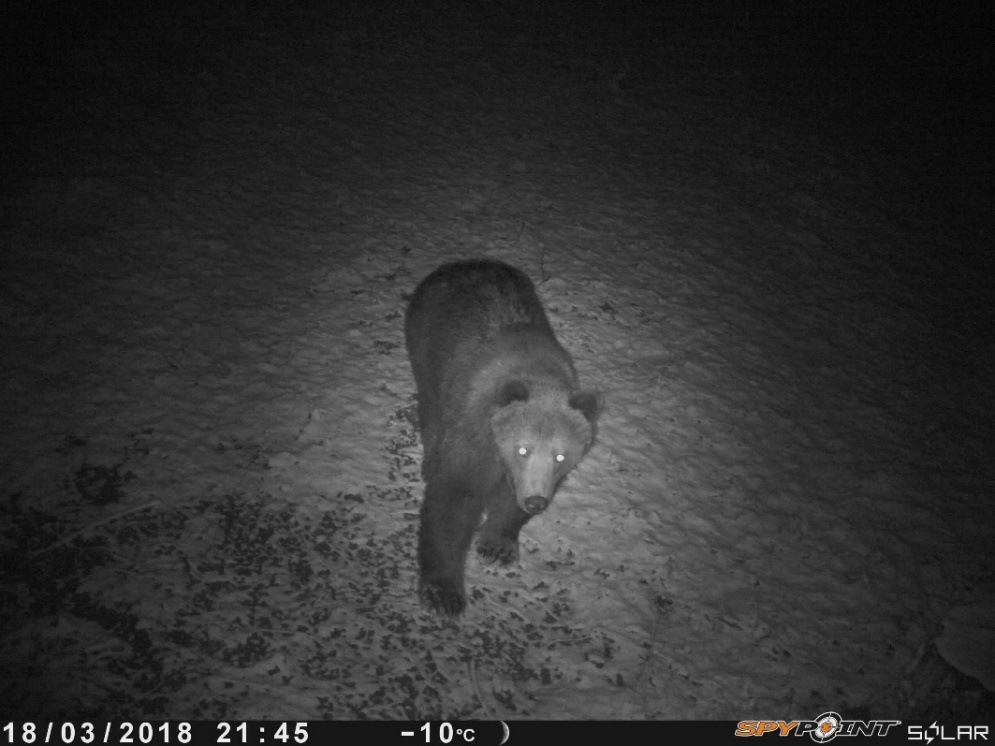 Foto cameră cu senzori de mișcare – ROSCI 0357 Porumbeni (martie 2018)Nr.Informație/ AtributDescriereSpecia Ursus arctos  Directiva Habitate (Directiva Consiliului 92/43/EEC): Anexa II și Anexa IVInformații specifice specieiSpecia este bine reprezentată în cuprinsul arie protejate, unde găsește cele trei condiții de bază pentru existență și anume: hrană, liniște și adăpost. Specia se reproduce în condiții bune în această zonă, semn că structura socială a speciei este bine structurată pe sexe și categorii de vârstă. Habitatul speciei este bine reprezentat pe suprafața ariei protejate, neexistând zone cu reducere totală a conectivității habitatului, însă se pot observa unele zone punctuale unde habitatul este amenințat cu fragmentarea, datorită activităților antropice (infrastructură de transport rutieră și zone construite în interes recreeativ), dar la nivel de arie protejată, aceste zone nu au un impact semnificativ în fragmentarea habitatelor specifice. Cea mai reprezentativă zonă în acest sens o constituie DJ137 Porumbenii Mari-Dejuțiu.În urma studiilor de teren, din perioada de toamna-iarnă se constată că număr minim de indivizi de cca 20 urși, însă în urma estimărilor de primăvară putem să determinăm exact nr. minim de indivizi.   La momentul actual pe suprafața ariei protejate sunt implementate măsuri de management cinegetic asupra speciei realizate de gestionarii fondurilor cinegetice, pentru a menține echilibru natural și pentru a prevenii pagube și conflicte produse de speciei. Principalele acțiuni de management cinegetic sunt: administrare de hrană complementară, asigurare hrană naturală prin culturi cinegetice și pază în vederea combaterii braconajului.Statutul de prezență (temporal)rezident, odihnă şi hrănire / pasaj, iernare,reproducere Statutul de prezență (spațial)larg răspândităStatutul de prezență (management)nativăAbundențăfoarte rar (0-10%)Perioada de colectare a datelor din terentrecerea I : octombrie - noiembrie 2017trecerea II : martie - mai 2018Distribuția specie (interpretare)Din primele date colecate se constată că distribuția speciei este relativ uniform pe toată suprafața ariei protejate. Distribuția speciei(harta distribuției)Harta distribuţiei specie se regăseşte în capitolul AnexeAlte informații privind sursele de informațiiGhid sintetic de monitorizare pentru speciile de mamifere de interes comunitar din România / Editura Silvică 2015, O. IONESCU, G. IONESCU, R. JURJ, C. CAZACU, M. ADĂMESCU, A. COTOVELEA. Planul de managementa și acțiune al populație de urs din România (http://www.mmediu.ro/img/attachment/32/biodiversitate-547850062c265.pdf). Studiu MMAP:  Studiu privind estimarea populaţiilor de carnivore mari şi pisică sălbatică din România (Ursus arctos, Canis lupus, Lynx lynx şi Felis silvestris) în vederea menţinerii într-o stare favorabilă de conservare şi pentru stabilirea numărului de exemplare din speciile strict protejate care se pot recolta în cadrul sezonului de vânătoare 2016/2017. D. IORDACHE, R. JURJ și colaboratoriiRaport I.C.A.S. : Monitorizarea stării de conservare a populaţiei de urs din Carpaţi”, Program NUCLEU -  Autoritatea Naţională pentru Cercetare Ştiinţifică : Perioada 2012- 2013: O. IONESCU,   G. IONESCU, JURJ R. POPA M. şi colaboratoriiRaport I.C.A.S. - Cercetari privind eco-etologia carnivorelor mari (Ursus arctos, Canis lupus, Lynx lynx și Felis silvestris) ȋn contextul dezvoltării infrastructurii – Program NUCLEU - Finanțare Autoritatea Naţională pentru Cercetare Ştiinţifică/ R. JURJ  O. IONESCU,   G. IONESCU, M. POPANr.Informație/ AtributDescriereCod specie - EUNISCod Eunis: 1367Cod Natura 2000: 1352*Denumirea științificăCanis lupus  Denumirea popularălupDescrierea specieiLupul este cel mai mare membru al familiei Canidae (exceptând câteva rase de câini domestici). Prezintă dimorfism sexual, masculul fiind de talie mai mare. Lupii din Europa au culoarea dominantă cenuşiu, urechi relativ mici şi ridicate. Dentiţia este completă, având 42 de dinţi, premolarul 4 şi molarul 1 deosebit de bine dezvoltaţi, iar caninii pot atinge 35 mm. Coada e relativ lungă şi stufoasă. Sunt animale digitigrade, calcă pe perniţele degetelor şi au unghii puternice neretractile. Lupii trăiesc în haiticuri cu o ierarhie puternică. Haiticul este o unitate familială care este compusă de obicei din doi sau mai mulţi adulţi, puii perechii conducătoare şi supravieţuitorii puilor din anul precedent.Date biometrice: Lungimea totală corp = 110 – 150 cm (137 - 152 cm femelele, 127 – 164 cm masculii); greutate = 35 -60 kg (18 - 55 kg femelele, 20 – 70 kg masculii) (V.Cotta et al. 2001).Hrana: Lupii sunt aproape exclusiv carnivori. Principala pradă este formată însă din ungulate. În centrul şi estul Europei prada este constituită în special din cerb, căprior, mistreţ, dar şi capră neagră şi alte vertebrate mai mici. Uneori consumă nevertebrate, fructe, carcase, şi produce pagube şeptelului.Reproducere: Este monogam, se reproduce o dată pe an (în general o singură pereche de adulţi, perechea alfa/haitic). Perechile de lupi se formează în perioada decembrie - februarie, perechea conducătoare se păstrează mai mulţi ani, dacă nici unul dintre parteneri nu dispare. Împerecherea are loc în luna februarie. Perioada de gestaţie este de 9 săptămâni (62-64 de zile), după care femela fată 3-8 pui, orbi în primele 10-14 zile. Pentru fătare lupoaica îşi pregăteşte un culcuş bine adăpostit, în locuri greu accesibile, în crăpături de stânci, în găuri, în vizuini de viezure lărgite etc., care este amplasat întotdeauna în apropierea unei surse de apă. Puii sunt îngrijiţi aproape în exclusivitate de femelă în primele 3 săptămâni, urmând ca până la 45 de zile să fie hrăniţi cu hrana regurgitată de membrii familiei, şi ulterior cu carne adusă de aceştia. Dispersia puilor are loc la vârsta de 1 -3 ani, şi ating maturitatea sexuală în medie la vârsta de 2-3 ani.Longevitate: Mortalitatea este ridicată în primul an de viaţă. În mediul natural pot trăi 7-8 ani sau chiar 10 ani. În captivitate pot trăi până la 15 ani.Perioade criticeaprilie - iulie: perioada naștere și creștere a puilorCerințe de habitatOcupă o varietate mare de tipuri de habitate, de la tundra artică, la păduri, preerie şi zone aride. În ţara noastră, în principal în pădurile compacte de amestec din zona de deal şi de munte, la 600-2300 m altitudine.Sunt animale teritoriale. Au nevoie de teritorii vaste, în Europa aceste teritorii au suprafeţe cuprinse între 10.000 şi 50.000 ha. Lupii solitari nu au un teritoriu definit şi străbat distanţe impresionante pentru a-şi găsi perechea şi a se reproduce (Van Tighem, 1999).Fotografii 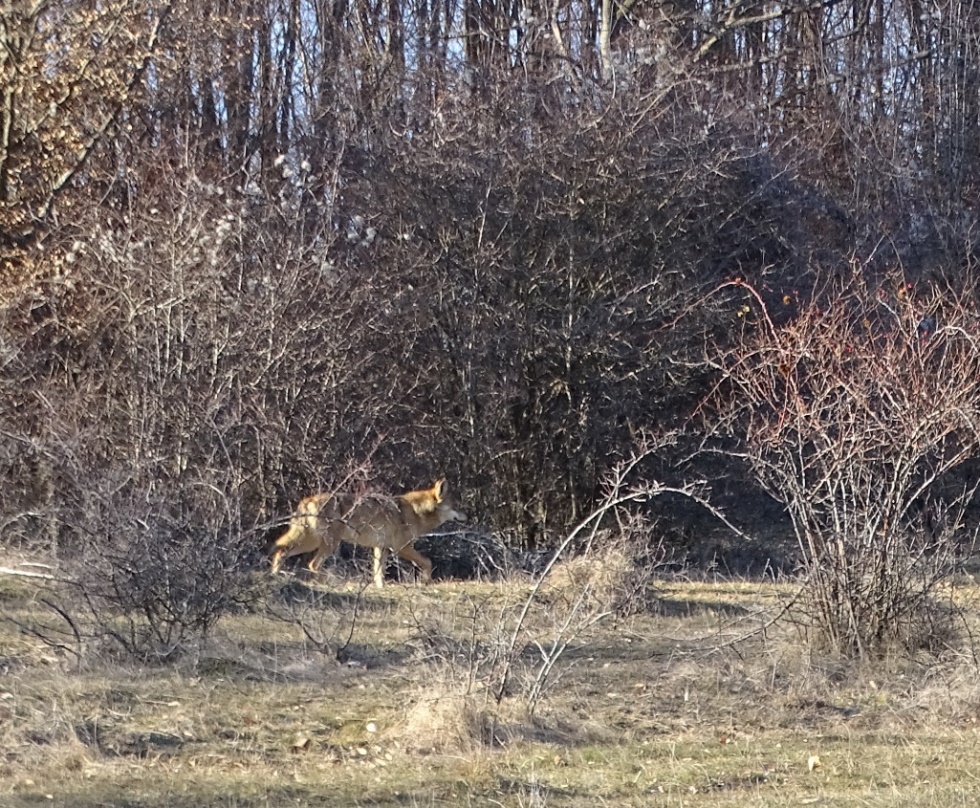 Foto. Ramon JURJ în ROSCI0357 PorumbeniNr.Informație/ AtributDescriereSpecia Canis lupusDirectiva Habitate (Directiva Consiliului 92/43/EEC):Anexa II, Anexa IV și Anexa VInformații specifice specieiSpecia este bine reprezentată în cuprinsul arie protejate, unde găsește cele trei condiții de bază pentru existență și anume: hrană, liniște și adăpost. Specia se reproduce în condiții bune în această zonă, semn că structura socială a speciei este bine structurată pe sexe și categorii de vârstă. Habitatul speciei este bine reprezentat pe suprafața ariei protejate, neexistând zone cu reducere totală a conectivității habitatului.În urma studiilor parțiale de teren, se constată că numărul minim de indivizi identificați pe suprafața sitului este de 6 lupi adulți. La momentul actul pe suprafața ariei protejate sun implementate măsuri de management cinegetic (realizate de gestionarii fondurilor cinegetice) asupra speciei, pentru a menține echilibru natural și pentru a prevenii pagube și conflicte produse de speciei. Principalele acțiuni de management cinegetic sunt: pază în vederea combaterii braconajului.Statutul de prezență (temporal)rezident, odihnă şi hrănire / pasaj, iernare,reproducere Statutul de prezență (spațial)larg răspândităStatutul de prezență (management)nativăAbundențăfoarte rar (0-10%)Perioada de colectare a datelor din terentrecerea I : octombrie - noiembrie 2017trecerea II : decembrie 2017 - aprilie 2018Distribuția specie (interpretare)Conform primelor date analizate, distribuția speciei lup este relativ uniform pe toată suprafața ariei protejate în fondul forestier. Ținând cont de etologia speciei și de locațiile de prezență identificate în zonele forestiere, se consideră că specia utilizează această zonă, mai ales în perioada când sunt stânele la munte și în timpul trecerii dintr-un bazinet în altul (când își verifică teritoriul).Distribuția speciei(harta distribuției)Harta distribuţiei specie se regăseşte în capitolul AnexeAlte informații privind sursele de informațiiGhid sintetic de monitorizare pentru speciile de mamifere de interes comunitar din România / Editura Silvică 2015, O. IONESCU, G. IONESCU, R. JURJ, C. CAZACU, M. ADĂMESCU, A. COTOVELEA Planul de managementa și acțiune al populație de lup din România, realizat de I.C.A.S. 2006 Studiu MMSC: Studiu privind estimarea populaţiilor de carnivore mari şi pisică sălbatică din România (Ursus arctos, Canis lupus, Lynx lynx şi Felis silvestris) în vederea menţinerii într-o stare favorabilă de conservare şi pentru stabilirea numărului de exemplare din speciile strict protejate care se pot recolta în cadrul sezonului de vânătoare 2016/2017. D. IORDACHE, R. JURJRaport I.C.A.S. - Cercetari privind eco-etologia carnivorelor mari (Ursus arctos, Canis lupus, Lynx lynx și Felis silvestris) ȋn contextul dezvoltării infrastructurii – Program NUCLEU - Finanțare Autoritatea Naţională pentru Cercetare Ştiinţifică/ R. JURJ  O. IONESCU,   G. IONESCU, M. POPANr.Informație/ AtributDescriereCod specie - EUNISCod Eunis: 1435Cod Natura 2000: 1355Denumirea științificăLutra lutraDenumirea popularăvidraDescrierea specieiVidra este cel mai mare mustelid semiacvatic din România. Femela este mai mică decât masculul. Corpul este îmbrăcat în păr des care o protejează de temperaturile extreme. Culoarea blănii este brun închis pe spate, cap şi laturile corpului şi mai deschisă pe gât, piept şi abdomen. Picioarele sunt scurte în raport cu corpul, au câte 5 degete unite prin membrană. Urechile şi ochii sunt mici, botul turtit, iar coada mult mai groasă la bază decât în rest. Formula dentară este: I 3/3 C1/1 P4/3 M 1/2 = 36. Pe uscat, vidra se deplasează greoi, prin salturi. Cu toate acestea reuşeşte să străbată distanţe mari în căutare de ape cu mai mult peşte, putând trece dintr-un bazin hidrologic într-altul. Pentru a înota se foloseşte atât de membrele posterioare cât şi de coadă. Este animal nocturn şi de amurg, însă poate fi văzut şi ziua. Sub apă poate rezista 6-7 minute, fără să iasă la suprafaţă. Animal solitar, cu excepţia perioadei de împerechere, teritorial. Uneori poate fi întâlnită în grupuri slab unite de până la 6 exemplare.Date biometrice. Lungimea (L) cap + trunchi = 63 – 83 cm; L coadă = 37-55 cm; înălţimea medie =   30 cm; greutate = 6 -15 kg.Reproducere. Împerecherea are loc la sfârşitul iernii - primăvara devreme, durata gestaţiei fiind de 60-63 zile. Femela dă naştere la 2 - 3 pui, pe care îi alăptează până la vârsta de 3 luni. Puii stau cu femela până la vârsta de 14 luni. Maturitatea sexuală este atinsă în al doilea an de viaţă (la vârsta de 1,5-2,5 ani).Longevitate. În mediul natural poate trăi 15-18 ani, iar în captivitate până la 23 ani (Ionescu et al. 2013).Perioade critice- primăvara devreme: în perioada în care puii se nasc sunt vulnerabili, la fel și femele, care îi alăptează până la vârsta de 3 luni;- perioadele secetoase din timpul verii: dacă anumite cursuri de apă seacă sau au un debit redus;- iernile foarte reci: pot provoca pierderi semnificative în rândul populației;Cerințe de habitatOcupă malurile împădurite ale apelor curgătoare şi stătătoare, fie de munte sau şes. Trăieşte şi în ape sălcii. Are nevoie de adăpost (pădure sau stuf). De regulă, nu îşi construieşte galerie, ci ocupă o galerie de vulpe sau viezure, sau se mulţumeşte cu adâncituri naturale de sub ţărmuri, rădăcini de arbori de pe mal, pe care şi le adânceşte şi le amenajează după nevoile ei, eventual cu o ieşire sub nivelul apei şi un cotlon mai larg deasupra acestuia, prevăzut cu o deschidere pentru aerisire. Cerintele pentru habitat sunt direct corelate cu cerintele pentru hrana, aceasta specie consumă, în principal, peşti şi raci. Dintre speciile de peşti, preferă păstrăvul, lipanul, crapul. În afară de acestea mai consumă broaşte, raţe sălbatice, lişiţe, rozătoare acvatice (Ionescu et al. 2013).Cel mai important pericol care poate afecta existenţa vidrei îl reprezintă modificarea habitatului de către factorul antropic prin distrugerea habitatului, poluare, braconaj, afectarea liniştii. Modificarea habitatului şi poluarea infl uenţează direct oferta trofică a ecosistemului, resursa de hrană a vidrei fiind diminuată semnificativ (Kranz et al. 1998, HELCOM 2013). Ameninţările amintite ar putea avea ca efect imediat afectarea sursei de hrană a vidrei prin împuţinarea sau dispariţia unor specii de peşti, amfibieni, reptile, melci etc. Prin regularizarea cursurilor de apă şi distrugerea vegetaţiei pot dispărea locurile de adăpost din maluri şi a locurilor pentru creşterea puilor. În plus, activitatea umană din zonă, concretizată prin activităţi mecanizate, ar duce la permanentizarea zgomotului în aria de interes, ceea ce ar afecta decisiv liniştea în habitat. În lipsa liniştii animalele sălbatice părăsesc locul de trai pentru căutarea unor zone neafectate de zgomote. În general, habitatul riveran poate fi transformat decisiv de om prin canalizări/ îndiguiri/ regularizări, tăierea vegetaţiei de luncă, înfiinţarea de microhidrocentrale şi baraje, drenarea zonelor mlăştinoase şi fragmentarea habitatului.Fotografii 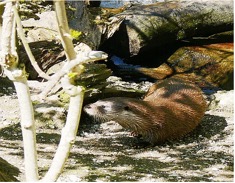 Exemplar de vidră/Foto Ramon JURJNr.Informație/ AtributDescriereSpecia Lutra lutraDirectiva Habitate (Directiva Consiliului 92/43/EEC): Anexa II, Anexa IVInformații specifice specieiSpecia este reprezentată în cuprinsul arie protejate, doar pe cursul râului Târnava Mare, unde găsește condiții bune pentru existență și dispune de hrană. Rezultatele parțiale ale datelor preluate din teren, au indicat faptul că există minim o familie de vidre pe suprafața sitului. Se impune menținerea numărului de indivizi prin implementarea măsurilor de atenuare a impactului câinilor de la stâne asupra populației de la nivelul sitului. De asemenea, este imperios necesar să se conserve habitatele cu apă dulce deoarece un însemnat procent din dieta vidrelor îl deţine peştele aproximativ 49-94% (in medie 70%), o condiţie esențială pentru specie fiind să găsească hrana şi zone liniştite pentru repaus.Statutul de prezență (temporal)rezident, odihnă şi hrănire, iernare,Statutul de prezență (spațial)larg răspândităStatutul de prezență (management)nativăAbundențăfoarte rar (0-10%)Perioada de colectare a datelor din terentrecerea I : noiembrie 2017 – februarie 2018 trecerea II : martie 2018 - aprilie 2018 (optim)Distribuția specie (interpretare)Specia este distribuită pe cursul râului Târnava Mare și afluentul Valea Tăietura.Distribuția speciei(harta distribuției)Harta distribuţiei specie se regăseşte în capitolul AnexeAlte informații privind sursele de informațiiBotnariuc N., Tatole V., 2005. Cartea roşie a vertebratelor din România. Academia Română şi Muzeul de Istorie Naturală „Grigore Antipa”, Bucureşti, 180 p.Danila G., 2014, Evaluarea şi conservarea efectivelor de vidră (Lutra lutra L.): un studiu de caz în aria naturală protejată ”Moldova superioară”, Bucovina Forestieră 14(2): 185-194.Georgescu M., 1994. The situation and status of the otter in Rumania. In: Seminar on the Conservation of the European Otter (Lutra lutra), Leeuwarden, the Netherlands, 7-11 June 1994, pp 71-73. Council of Europe, Strasbourg.Ionescu O.,  Ionescu G., Jurj R., Cazacu C., Adamescu M., Cotovelea A., 2013, Ghid sintetic de monitorizare pentru speciile de mamifere de interes comunitar din România, Editura Silvică, BucurestiIonescu O., Ionescu G., 1994. The otter from the Danube Delta to the Carpathian mountains in Romania. In: Seminar on the Conservation of the European Otter (Lutra lutra), Leeuwarden, the Netherlands, 7-11 June 1994, pp. 66-68. Council of Europe, Strasbourg.Kranz A., Toman A., Knollseisen M., Prasek V., 1998. Fish ponds in central europe - a rich but risky habitat for otter. In: Dulfer, R., Conroy, J., Nel, J., Gutleb, A.C. (eds.), Otter conservation – an example for a sustainable use of wetlands. Proceedings VIIth International Otter Colloquium, Trebon, Czech Republic. IUCN Otter Specialist Group Bulletin Volume 19A, Special Issue, 396 p.HELCOM, Red List Marine Mammal Expert Group 2013. Web: http://helcom.fi /Documents/Ministerial2013/Mammals.pdf. Macdonald S.M., Mason C.F., 1994. Status and conservation needs of the otter (Lutra lutra) in the Western Palearctic. Nature Environment (67), Strasbourg, 57 p.Murariu D., Munteanu D. Fauna României, 2005, Mammalia, vol. XVI, Fascicula 5 – Carnivora. Editura Academiei Române, BucureștiRaport proiect "Elaborarea seturilor de măsuri de management, la nivel naţional,  pentru speciile Castor fiber, Lutra lutra şi Mustela lutreola" 2012-2015, Beneficiar proiect: Fundatia CarpatiRaport proiect „Servicii pentru Monitorizarea stării de conservare a speciilor comunitare de mamifere din România”, 2012-2015, Beneficiar proiect: Asocierea formată din Fundaţia Carpaţi, Universitatea Transilvania Braşov – Facultatea de Silvicultură şi Exploatări Forestiere şi S.C. Natural Net S.R.L.Nr.Informație/ AtributDescriereCod specie - EUNISCod Eunis: 1363Cod Natura 2000: 1308Denumirea științificăBarbastella barbastellusDenumirea popularăliliacul cârn, liliacul cu bot lat (Botnariuc & Tatole, 2005)Descrierea specieiUrechile sunt mai scurte de 20 mm (cu 5-6 pliuri orizontale). Urechile nu sunt pliate când se odihnește. Blana pe partea dorsal este negricioasă, mai deschisă la vârfuri. Lungimea antebrațului măsoară 36.5 – 44 mm (PMVR).Perioade criticeStatutul speciei este legat de practicile aplicate în silvicultură și de declinul arborilor bătrâni (o colonie poate să folosească 30 de copaci bătrâni, cu scorburi, în timpul unei veri). Se adăposteşte sub scoarţa fagilor sau stejarilor uscaţi. Din această cauză își schimbă frecvent adăpostul (Boye & Dietz, 2005).Cerințe de habitatPreferă pădurile bătrâne, neamenajate. Deoarece B. barbastellus vânează mai ales deasupra coronamentului, foloseşte o varietate de alte habitate, inlcusiv zonele ripariene, pajiştile, tufişurile şi liziera pădurilor. În pădurile de fag din Anglia, folosite de această specie, este importantă eterogenitatea structurală a pădurii, care oferă locuri pentru adăpost şi prezintă o acoperire ridicată (Russo et al., 2007). În adăposturile de vară, liliacul cârn se asociază cu Myotis brandtii, Myotis mystacinus, Myotis nattereri și Plecotus auritus (Boye & Dietz, 2005). B. barbastellus este specie de pădure, iar densitatea relativă a speciei este dependentă pozitiv de mărimea pădurii. Acest lucru confirmă și relația speciei strânsă cu habitatele forestiere (S i e r r o 2003).În Germania nu s-a observat o anumită preferință pentru un anumit tip de pădure. Tot aici, liliacul cârn a fost observat vânând deasupra apei, într-o manieră asemănătoare cu Myotis daubentonii (Boye & Dietz, 2005). Formează colonii de vară de 10-15 exemplare în scorburile copacilor (Boye & Dietz 2005). Adăposturile de iarnă sunt reprezentate de adăposturi subterane, însă majoritatea populațiilor e posibil să hiberneze în fisurile copacilor și ale caselor vechi. Distanța între adăpostul de vară și cel de iarnă este de maxim 20 km, este o specie sedentară (Boye & Dietz, 2005).Fotografii Sonogramă: Barbastella barbastellus, wav 83, punct POR 48, aprilie 2018 (Irina Pocora)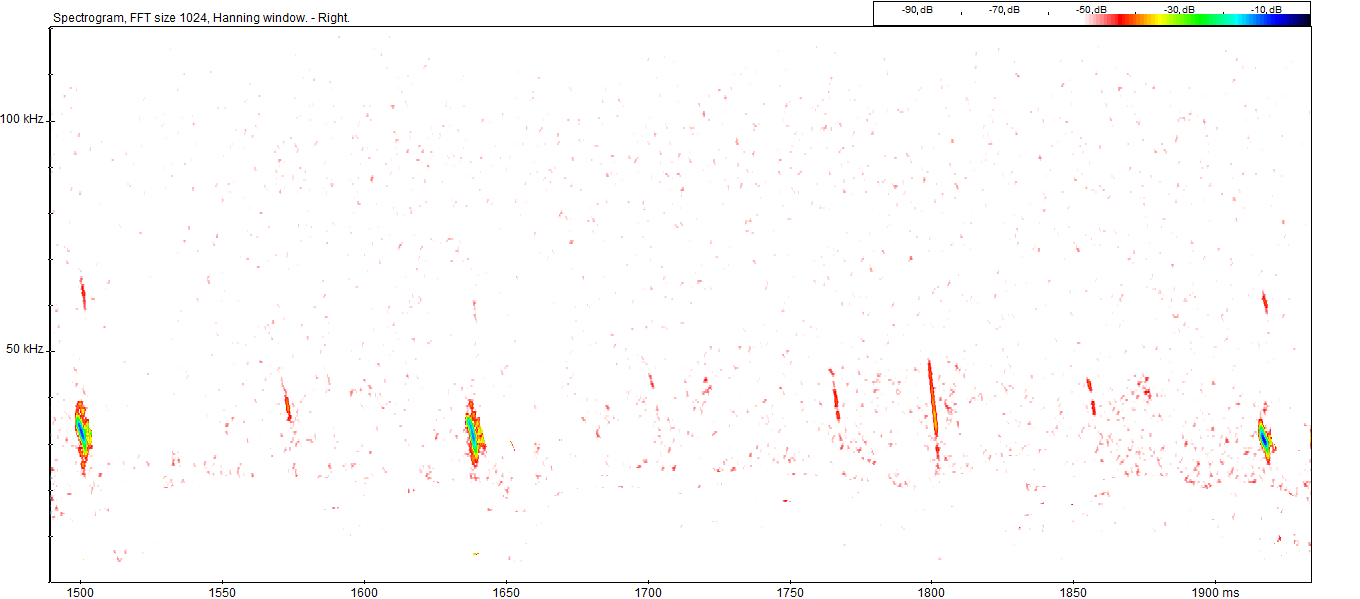 Nr.Informație/ AtributDescriereSpecia Barbastella barbastellus Directiva Habitate (Directiva Consiliului 92/43/EEC): Anexa II, Anexa IVInformații specifice specieiNu este cazul.Statutul de prezență (temporal)rezidentStatutul de prezență (spațial)larg răspândităStatutul de prezență (management)nativăAbundențăcomunăPerioada de colectare a datelor din terenSeptembrie – octombrie 2017Martie – iulie 2018Distribuția specie (interpretare)Specia este larg răspândită în sit, fiind identificată în 52 puncte de monitorizare.Distribuția speciei(harta distribuției)Harta distribuţiei specie se regăseşte în capitolul AnexeAlte informații privind sursele de informațiiAhlen I., Baagøe H.J., 1999. Use of ultrasound detectors for bat studies in Europe: experiences from field indentification, surveys and monitoring. Acta Chiropterologica 1(2): 137-150.APLR (Asociația pentru Protecția Liliecilor din România), 2010. Determinatorul speciilor de lilieci (Chiroptera) din România – ghid practic. Profundis, Satu Mare, ISBN 978-973-1979-07-6, 48 p.Barataud M., 1999. Ballades dans l’inaudible. Identification acoustique des chauves-souris de France. Sitelle, Mens, 51 p.Benda P., Ivanova T., Horacek V., Cerveny J., Gaisler J., Gueorguieva A., Petrov B. &  Vohralik V., 2003.  Bats (Mammalia: Chiroptera) of the Eastern Mediterranean. Part 3. Review of bat distribution in Bulgaria. Acta Soc. Zool. Bohem. ISSN 1211-376X, 67: 245-237.Boye P. & Dietz M., 2005. Development of good practice guidelines for woodland management for bat. English Nature Research Reports, nr. 661:19,36.Botnariuc N. & Tatole V., 2005. Cartea roşie a vertebratelor din România. Edited by Muzeul Naţ. De Ist. Nat. “Gr. Antipa”, Bucureşti, 260 p.Decu V., Murariu D., Gheorghiu V., 2003. Chiroptere din România, ghid instructiv şi educativ. Institutul de Speologie „Emil Racoviţă”, Bucureşti, 521 p.Dietz C. & Helversen O. V., 2004. Ilustrated identification key to the bats of Europe. Tuebingen and Erlangen (Germany), 72 p.Güttinger, R., Zahn, A., Krapp F., Schober, W., 2001. Myotis myotis (Borkhausen, 1797) – Grosses Mausohr, Grossmausohr. Handbuch der Säugetiere Europas, Band 4. Fledertiere. Teil I: Chiroptera I. (ed. J. Niethammer and F. Krapp), Aula Verlag Wiebelsheim: 123-207.Haupt M., 2005 – Flexibility in habitat use, flight behavior and echolocation of the northen bat, Eptesicus nilssonii and consequences for its conservation in Central Europe. Univ. Hannover, Germany, phd paper, 112 p.Murariu D., Chisamera G., Măntoiu D. Ș. & Pocora I., 2016. Romanian Fauna Mammalia. Chiroptera. Vol. XVI, F. 3, Editura Academiei Române, 292 p.Obrist M. K., Boesch R., Flückiger P. F., 2004. Variability in echolocation call design of 26 Swiss bat species: consequences, limits and options for automated filed identification with a synergetic pattern recognition approach. Mammalia 68 (4): 307-322.Parsons S., Jones G., 2000. Acoustic identification of twelve species of echolocating bat by discriminant function analysis and artificial Bibliografie 209 neural networks. The Journal of Experimental Biology 203, 2641-2656.Pocora I. E., &  Pocora V.,  2012. Ghid practic pentru identificarea liliecilor cu ajutorul sonogramelor. Editura Universităţii „Alexandru Ioan Cuza”, 211 p.Russo D., Jones G., 1999. The social calls of calls of Kuhl’s pipistrelles Pipistrellus kuhlii (Kuhl, 1819): structure and variation (Chiroptera: Vepertilionidae). J. Zool. Lond. 249, 467-481.Russo D., Jones G., 2002. Identification of twenty-two bat species (Mammalia: Chiroptera) from Italy by analysis of time-expanded recordings of echolocation calls. J. Zool. Lond. 258: 91-103.Russo B., Jones G., 2003. Use of foranging habitats by bats in a Mediteranean and determinated by acoustic surveys : conservations implications. Ecography 26: 197-209.Russ J., 1999. The bats of Britain and Ireland. Echolocation Calls, Sound Analysis and Species Identification. Alana Books, ISBN 0 9536049 0 X, 80p.Schober W. & Grimmberger W., 1996. The bats of Europe and North America. Seal of aproveal (ASPCA), 210 p.Zahn A., Bauer S., Kriner E., Holzhaider J., 2010 – Foraging habitats of Myotis emarginatus in Central Europe. European Journal of Wildlife Research 56(3): 395-400.PM - Planul de Management în proiectul “Conservarea speciilor de lilieci din Munții Pădurea Craiului, Bihor și Trascău” www.batlife.ro, 2013 (202 p).Nr.Informație/ AtributDescriereCod specie - EUNISCod Eunis: 1475Cod Natura 2000: 1307Denumirea științificăMyotis blythii (Tomes, 1857)Denumirea popularăliliacul comun mic, liliac mic cu bot acutit, liliac mic cu urechi de șoarece (Botnariuc & Tatole, 2005)Descrierea specieiLiliac de talie mare, are lungimea antebraţului între 55.0-67.8 mm. Botul este masiv, urechile sunt late (>16 mm) şi lungi >24.5 mm (24.4-27.8 mm). Tragusul este lat la bază şi prezintă, în general, o mică pată întunecată în vârf.Perioade criticeÎn perioada de hibernare (noiembrie - martie), Myotis myotis și specia geamănă (M. blythii) formează colonii mixte în adăposturi subterane, peşteri, mine, pivniţe, exemplare solitare se găsesc şi în fisuri de stâncă. În perioada caldă (mai - iulie), cele două specii surori formează colonii de naștere sau de vară în podurile clădirilor sau în peșteri calde. Coloniile de hibernare și de maternitate sunt vulnerabile la deranj.Cerințe de habitatStudii în diferite țări din Europa arată că, multe dintre coloniile mari sunt cantonate în arii cu păduri de Fagus sylvatica și Quercus sp. Astfel de păduri trebuie să prezinte și multe zone deschise, cu puțină vegetație (pășuni, pajiști). Liliacul mare comun are nevoie de astfel de zone deschise pentru a vâna carabide (Audet, 1990). În Elveția Myotis blythii vânează pe pajiști și pășuni cu vegetația proaspăt tăiată, unde liliecii pot prinde ușor hrana preferată de pe sol. Primăvara și toamna, pădurile sunt cele mai importante zone de hrănire pentru liliacul mare comun. S-a constatat că pădurile de amestec, dominate de Fagus sylvatica si Picea abies sunt cele mai importante zone de hrănire în aceste perioade (Zahn et al., 2010). M. blythiivânează în păduri (98% din timpul dedicate hrănirii), cu o preferință semnificativă pentru pădurile de foioase (Rudolph et al., 2009).Vânează deasupra pajiștilor, pășunilor, în poieni, deasupra tufărișurilor, la marginea pădurii. Vânează până la 10 km distanță de adăpost. Fotografii Sonogramă Myotis myotis/M. blythii, wav 84, punct POR 46, aprilie 2018 (Pocora Irina)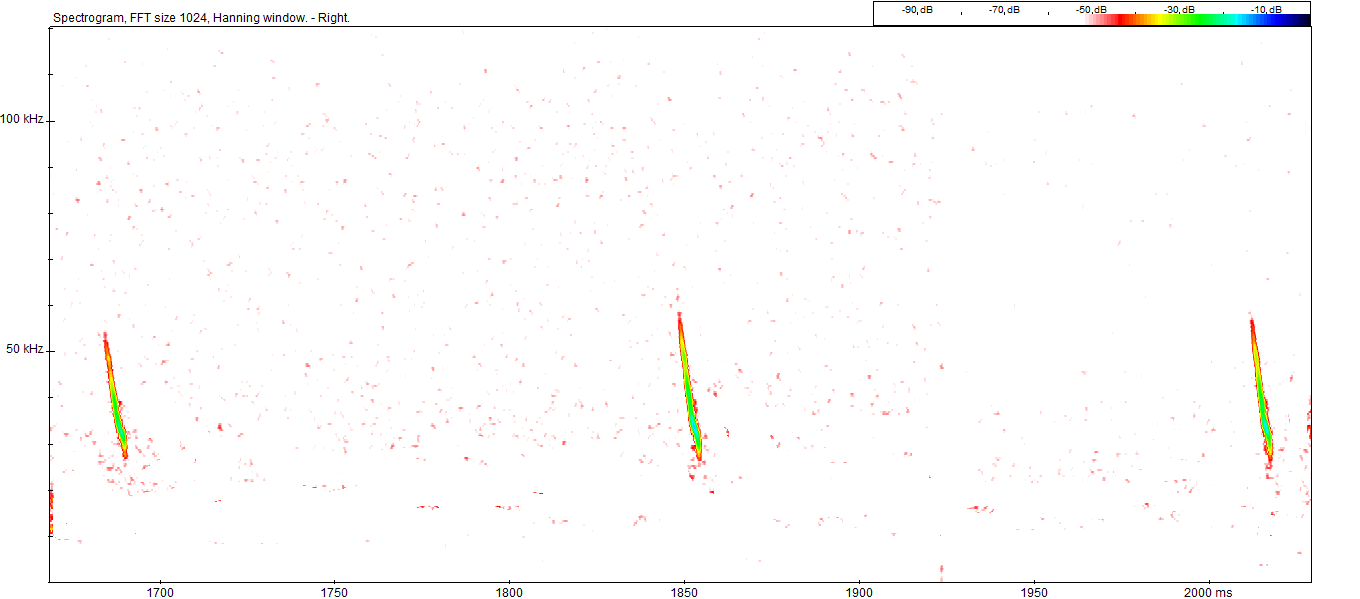 Nr.Informație/ AtributDescriereSpecia Myotis blythiiDirectiva Habitate (Directiva Consiliului 92/43/EEC): Anexa II, Anexa IVInformații specifice specieiSpecia este imposibil de diferențiat la nivelul sonogramelor în comparație cu Myotis myotis. Identificarea la nivel de specie se face doar morfologic.Statutul de prezență (temporal)rezidentStatutul de prezență (spațial)larg răspândităStatutul de prezență (management)nativăAbundențăRarăPerioada de colectare a datelor din terenSeptembrie – octombrie 2017Martie – iulie 2018Distribuția specie (interpretare)Specia este larg răspândită în sit, fiind identificată în 32 de puncte de monitorizareDistribuția speciei(harta distribuției)Harta distribuţiei specie se regăseşte în capitolul AnexeAlte informații privind sursele de informațiiAhlen I., Baagøe H.J., 1999. Use of ultrasound detectors for bat studies in Europe: experiences from field indentification, surveys and monitoring. Acta Chiropterologica 1(2): 137-150.APLR (Asociația pentru Protecția Liliecilor din România), 2010. Determinatorul speciilor de lilieci (Chiroptera) din România – ghid practic. Profundis, Satu Mare, ISBN 978-973-1979-07-6, 48 p.Barataud M., 1999. Ballades dans l’inaudible. Identification acoustique des chauves-souris de France. Sitelle, Mens, 51 p.Benda P., Ivanova T., Horacek V., Cerveny J., Gaisler J., Gueorguieva A., Petrov B. &  Vohralik V., 2003.  Bats (Mammalia: Chiroptera) of the Eastern Mediterranean. Part 3. Review of bat distribution in Bulgaria. Acta Soc. Zool. Bohem. ISSN 1211-376X, 67: 245-237.Boye P. & Dietz M., 2005. Development of good practice guidelines for woodland management for bat. English Nature Research Reports, nr. 661:19,36.Botnariuc N. & Tatole V., 2005. Cartea roşie a vertebratelor din România. Edited by Muzeul Naţ. De Ist. Nat. “Gr. Antipa”, Bucureşti, 260 p.Decu V., Murariu D., Gheorghiu V., 2003. Chiroptere din România, ghid instructiv şi educativ. Institutul de Speologie „Emil Racoviţă”, Bucureşti, 521 p.Dietz C. & Helversen O. V., 2004. Ilustrated identification key to the bats of Europe. Tuebingen and Erlangen (Germany), 72 p.Güttinger, R., Zahn, A., Krapp F., Schober, W., 2001. Myotis myotis (Borkhausen, 1797) – Grosses Mausohr, Grossmausohr. Handbuch der Säugetiere Europas, Band 4. Fledertiere. Teil I: Chiroptera I. (ed. J. Niethammer and F. Krapp), Aula Verlag Wiebelsheim: 123-207.Haupt M., 2005 – Flexibility in habitat use, flight behavior and echolocation of the northen bat, Eptesicus nilssonii and consequences for its conservation in Central Europe. Univ. Hannover, Germany, phd paper, 112 p.Murariu D., Chisamera G., Măntoiu D. Ș. & Pocora I., 2016. Romanian Fauna Mammalia. Chiroptera. Vol. XVI, F. 3, Editura Academiei Române, 292 p.Obrist M. K., Boesch R., Flückiger P. F., 2004. Variability in echolocation call design of 26 Swiss bat species: consequences, limits and options for automated filed identification with a synergetic pattern recognition approach. Mammalia 68 (4): 307-322.Parsons S., Jones G., 2000. Acoustic identification of twelve species of echolocating bat by discriminant function analysis and artificial Bibliografie 209 neural networks. The Journal of Experimental Biology 203, 2641-2656.Pocora I. E., &  Pocora V.,  2012. Ghid practic pentru identificarea liliecilor cu ajutorul sonogramelor. Editura Universităţii „Alexandru Ioan Cuza”, 211 p.Russo D., Jones G., 1999. The social calls of calls of Kuhl’s pipistrelles Pipistrellus kuhlii (Kuhl, 1819): structure and variation (Chiroptera: Vepertilionidae). J. Zool. Lond. 249, 467-481.Russo D., Jones G., 2002. Identification of twenty-two bat species (Mammalia: Chiroptera) from Italy by analysis of time-expanded recordings of echolocation calls. J. Zool. Lond. 258: 91-103.Russo B., Jones G., 2003. Use of foranging habitats by bats in a Mediteranean and determinated by acoustic surveys : conservations implications. Ecography 26: 197-209.Russ J., 1999. The bats of Britain and Ireland. Echolocation Calls, Sound Analysis and Species Identification. Alana Books, ISBN 0 9536049 0 X, 80p.Schober W. & Grimmberger W., 1996. The bats of Europe and North America. Seal of aproveal (ASPCA), 210 p.Zahn A., Bauer S., Kriner E., Holzhaider J., 2010 – Foraging habitats of Myotis emarginatus in Central Europe. European Journal of Wildlife Research 56(3): 395-400.PM - Planul de Management în proiectul “Conservarea speciilor de lilieci din Munții Pădurea Craiului, Bihor și Trascău” www.batlife.ro, 2013 (202 p).Nr.Informație/ AtributDescriereCod specie - EUNISCod Eunis: 1486Cod Natura 2000: 1324Denumirea științificăMyotis myotisDenumirea popularăliliacul comun mare, liliac mare cu bot acutit, liliac mare cu urechi de soarece - Botnariuc & Tatole, 2005Descrierea specieiLiliac de talie mare, are lungimea antebraţului între 55.0-67.8 mm. Botul este masiv, urechile sunt late (>16 mm) şi lungi >24.5 mm (24.4-27.8 mm). Tragusul este lat la bază şi prezintă, în general, o mică pată întunecată în vârf.Perioade criticeÎn perioada de hibernare (noiembrie - martie), Myotis myotis și specia geamănă (M. blythii) formează colonii mixte în adăposturi subterane, peşteri, mine, pivniţe, exemplare solitare se găsesc şi în fisuri de stâncă. În perioada caldă (mai - iulie), cele două specii surori formează colonii de naștere sau de vară în podurile clădirilor sau în peșteri calde. Coloniile de hibernare și de maternitate sunt vulnerabile la deranj.Cerințe de habitatStudii în diferite țări din Europa arată că, multe dintre coloniile mari sunt cantonate în arii cu păduri de Fagus sylvatica și Quercus sp. Astfel de păduri trebuie să prezinte și multe zone deschise, cu puțină vegetație (pășuni, pajiști). Liliacul mare comun are nevoie de astfel de zone deschise pentru a vâna carabide (Audet, 1990). În Elveția Myotis blythii vânează pe pajiști și pășuni cu vegetația proaspăt tăiată, unde liliecii pot prinde ușor hrana preferată de pe sol. Primăvara și toamna, pădurile sunt cele mai importante zone de hrănire pentru liliacul mare comun. S-a constatat că pădurile de amestec, dominate de Fagus sylvatica și Picea abies sunt cele mai importante zone de hrănire în aceste perioade (Zahn et al., 2010). M. blythiivânează în păduri (98% din timpul dedicate hrănirii), cu o preferință semnificativă pentru pădurile de foioase (Rudolph et al., 2009).Vânează deasupra pajiștilor, pășunilor, în poieni, deasupra tufărișurilor, la marginea pădurii. Vânează până la 10 km distanță de adăpost. Fotografii Sonogramă Myotis myotis/M. blythii, wav 84, punct POR 46, aprilie 2018 (Pocora Irina)Nr.Informație/ AtributDescriereSpecia Myotis myotisDirectiva Habitate (Directiva Consiliului 92/43/EEC): Anexa II, Anexa IVInformații specifice specieiSpecia este imposibil de diferențiat la nivelul sonogramelor în comparație cu Myotis blythii. Identificarea la nivel de specie se face doar morfologic.Statutul de prezență (temporal)rezidentStatutul de prezență (spațial)larg răspândităStatutul de prezență (management)nativăAbundențăRarăPerioada de colectare a datelor din terenSeptembrie – octombrie 2017Martie – iulie 2018Distribuția specie (interpretare)Specia este larg răspândită în sit, fiind identificată în 32 de puncte de monitorizareDistribuția speciei(harta distribuției)Harta distribuţiei specie se regăseşte în capitolul AnexeAlte informații privind sursele de informațiiAhlen I., Baagøe H.J., 1999. Use of ultrasound detectors for bat studies in Europe: experiences from field indentification, surveys and monitoring. Acta Chiropterologica 1(2): 137-150.APLR (Asociația pentru Protecția Liliecilor din România), 2010. Determinatorul speciilor de lilieci (Chiroptera) din România – ghid practic. Profundis, Satu Mare, ISBN 978-973-1979-07-6, 48 p.Barataud M., 1999. Ballades dans l’inaudible. Identification acoustique des chauves-souris de France. Sitelle, Mens, 51 p.Benda P., Ivanova T., Horacek V., Cerveny J., Gaisler J., Gueorguieva A., Petrov B. &  Vohralik V., 2003.  Bats (Mammalia: Chiroptera) of the Eastern Mediterranean. Part 3. Review of bat distribution in Bulgaria. Acta Soc. Zool. Bohem. ISSN 1211-376X, 67: 245-237.Boye P. & Dietz M., 2005. Development of good practice guidelines for woodland management for bat. English Nature Research Reports, nr. 661:19,36.Botnariuc N. & Tatole V., 2005. Cartea roşie a vertebratelor din România. Edited by Muzeul Naţ. De Ist. Nat. “Gr. Antipa”, Bucureşti, 260 p.Decu V., Murariu D., Gheorghiu V., 2003. Chiroptere din România, ghid instructiv şi educativ. Institutul de Speologie „Emil Racoviţă”, Bucureşti, 521 p.Dietz C. & Helversen O. V., 2004. Ilustrated identification key to the bats of Europe. Tuebingen and Erlangen (Germany), 72 p.Güttinger, R., Zahn, A., Krapp F., Schober, W., 2001. Myotis myotis (Borkhausen, 1797) – Grosses Mausohr, Grossmausohr. Handbuch der Säugetiere Europas, Band 4. Fledertiere. Teil I: Chiroptera I. (ed. J. Niethammer and F. Krapp), Aula Verlag Wiebelsheim: 123-207.Haupt M., 2005 – Flexibility in habitat use, flight behavior and echolocation of the northen bat, Eptesicus nilssonii and consequences for its conservation in Central Europe. Univ. Hannover, Germany, phd paper, 112 p.Murariu D., Chisamera G., Măntoiu D. Ș. & Pocora I., 2016. Romanian Fauna Mammalia. Chiroptera. Vol. XVI, F. 3, Editura Academiei Române, 292 p.Obrist M. K., Boesch R., Flückiger P. F., 2004. Variability in echolocation call design of 26 Swiss bat species: consequences, limits and options for automated filed identification with a synergetic pattern recognition approach. Mammalia 68 (4): 307-322.Parsons S., Jones G., 2000. Acoustic identification of twelve species of echolocating bat by discriminant function analysis and artificial Bibliografie 209 neural networks. The Journal of Experimental Biology 203, 2641-2656.Pocora I. E., &  Pocora V.,  2012. Ghid practic pentru identificarea liliecilor cu ajutorul sonogramelor. Editura Universităţii „Alexandru Ioan Cuza”, 211 p.Russo D., Jones G., 1999. The social calls of calls of Kuhl’s pipistrelles Pipistrellus kuhlii (Kuhl, 1819): structure and variation (Chiroptera: Vepertilionidae). J. Zool. Lond. 249, 467-481.Russo D., Jones G., 2002. Identification of twenty-two bat species (Mammalia: Chiroptera) from Italy by analysis of time-expanded recordings of echolocation calls. J. Zool. Lond. 258: 91-103.Russo B., Jones G., 2003. Use of foranging habitats by bats in a Mediteranean and determinated by acoustic surveys : conservations implications. Ecography 26: 197-209.Russ J., 1999. The bats of Britain and Ireland. Echolocation Calls, Sound Analysis and Species Identification. Alana Books, ISBN 0 9536049 0 X, 80p.Schober W. & Grimmberger W., 1996. The bats of Europe and North America. Seal of aproveal (ASPCA), 210 p.Zahn A., Bauer S., Kriner E., Holzhaider J., 2010 – Foraging habitats of Myotis emarginatus in Central Europe. European Journal of Wildlife Research 56(3): 395-400.PM - Planul de Management în proiectul “Conservarea speciilor de lilieci din Munții Pădurea Craiului, Bihor și Trascău” www.batlife.ro, 2013 (202 p).Nr.Informație/ AtributDescriereCod specie - EUNISCod Eunis: 1545Cod Natura 2000: 1324Denumirea științificăRhinolphus hipposiderosDenumirea popularăliliac mic cu potcoavăDescrierea specieiCel mai mic dintre liliecii cu potcoavă, LA<43 mm (în general, 36-41mm). Văzută din profil partea inferioară a şeii este clar mai lungă decât proeminenţa superioară, terminându-se într-un vârf ascuţit – foto 1. Blana este moale şi rară, de culoare gri pe partea dorsal, în cazul exemplarelor juvenile, şi maronie, în cazul adulţilor (Dietz & Helversen, 2005).Perioade criticeLiliacul mic cu potcoavă este vulnerabil în perioada hibernării (noiembrie - martie) și în perioada formării coloniilor de maternitate (mai – iulie). Hibernează în primul rând, în adăposturi subterane. Trebuie să existe adăposturi de hibernare subterane (peșteri sau galerii de mine) în apropiere de adăposturile de maternitate, la o distanță de 5 - 30 de km (Boye & Dietz, 2005). Vara se adăposteşte în peşteri, mine părăsite sau clădiri. De regulă, liliacul mic cu potcoavă formează colonii de naștere sau de vară în podurile clădirilor.Cerințe de habitatPădurile sunt habitatele cheie de hrănire, pentru Rhinolophus hipposideros. Acest lucru a fost confirmat de studiile pe bază de radio-tracking (Bontadina et al., 1999; Holzhaider et al., 2002; Motte & Libois, 2002) şi arată că liliecii mici cu potcoavă, aproape exclusiv, vânează în diferite tipuri de păduri. Pădurile de foioase reprezintă habitatul esenţial, care oferă loc de hrănire acestei specii (Reiter, 2004). Vânează deasupra păşunilor, la marginea pădurii, în interiorul pădurii, în zone umede, în livezi, de-a lungul gardurilor vii, deasupra tufărişurilor. Îşi foloseşte majoritatea timpului zburând aproape de vegetaţie (Russ, 1999). Habitatul de hrănire este puternic influenţat de prezenţa cursurilor de apă (Schofield et al., 2000).Mărimea coloniei creşte funcţie de proporţia pădurilor din jur: arii mici suportă doar colonii mici de maternitate, în timp ce coloniile mari sunt localizate în imediata vecinătate a unor arii întinse de păduri. Fragmentarea ariilor împădurite ar reprezenta factorul primar ce intervine în extincţia speciei (Saunders et al., 1991). R. hipposideros evită să treacă peste habitatele deschise, spre locul de hrănire (Schofield et al., 2000). Dacă peticul de pădure nu este prea aproape, atunci în vecinătatea imediată a coloniei trebuie să existe un şirag de pomi sau de tufişuri, până la zona de hrănire (Schofield et al., 2000; Motte & Libois, 2002). Locul de hrănire, în jurul adăpostului, se găseşte la distanţa de 0,5 până la 2,5 km; Bontadina et al. (2001), a demonstrat acest lucru pentru 50% din liliecii urmăriţi cu ajutorul emiţătorului. Centrul ariei de hrănire se află la 600 m în jurul coloniei de naştere (Ţara Galilor). Fotografii Nu este cazul – specia nu a fost identificată în sit.Nr.Informație/ AtributDescriereSpecia Rhinolphus hipposideros Directiva Habitate (Directiva Consiliului 92/43/EEC): Anexa II, Anexa IVInformații specifice specieiNu este cazul – specia nu a fost identificată în sit.Statutul de prezență (temporal)Nu este cazul – specia nu a fost identificată în sit.Statutul de prezență (spațial)Nu este cazul – specia nu a fost identificată în sit.Statutul de prezență (management)Nu este cazul – specia nu a fost identificată în sit.AbundențăPrezență incertăPerioada de colectare a datelor din terenSeptembrie 2017 – octombrie 2017Martie – iulie 2018Distribuția specie (interpretare)Nu este cazul – specia nu a fost identificată în sit.Distribuția speciei(harta distribuției)Nu este cazul – specia nu a fost identificată în sit.Alte informații privind sursele de informații-Nr.Informație/ AtributObservație Codul specieiCod Eunis: 106Cod Natura 2000: 1086Denumirea științificăCucujus cinnaberinusDenumirea popularăObservații Nr.Informație/ AtributObservație Codul specieiCod Eunis: 106Cod Natura 2000: 1026Denumirea științificăHelix pomatiaDenumirea popularăMelcul de pământObservații Nr.Informație/ AtributObservație Codul specieiCod Eunis: 106Cod Natura 2000: 4011Denumirea științificăBolbelasmus unicornisDenumirea popularăCărăbușul cu cornObservații Nr.Informație/ AtributObservație Codul specieiCod Eunis: 1787Cod Natura 2000: 4014Denumirea științificăCarabus variolosusDenumirea popularăcărăbușObservații Nr.Informație/ AtributObservație Codul specieiCod Eunis: Cod Natura 2000: 4054Denumirea științificăPholidoptera transsylvanicaDenumirea popularăCosașul transilvanObservații Nr.Informație/ AtributObservație Codul specieiCod Eunis: 223Cod Natura 2000: 1060Denumirea științificăLycaena disparDenumirea popularăFluturaș de focObservații Nr.Informație/ AtributObservație Codul specieiCod Eunis: Cod Natura 2000: 1058Denumirea științificăMaculinea arionDenumirea popularăObservații Nr.Informație/ AtributObservație Codul specieiCod Eunis: 128851Cod Natura 2000: 2511Denumirea științificăRomanogobio (Gobio) kessleriDenumirea popularăPorcușorul de nisip, petrocObservații Mărimea populaţiei speciei în aria naturală protejată: aproximativ 275 de indivizi (i). Porțiunea râului Târnava Mare din sit este limita superioară a răspândirii speciei țintă.Nr.Informație/ AtributObservație Codul specieiCod Eunis: 1438Cod Natura 2000: 1361Denumirea științificăLynx lynxDenumirea popularărâsObservații Nr.Informație/ AtributObservație Codul specieiCod Eunis: 1377Cod Natura 2000: 1337Denumirea științificăCastor fiberDenumirea popularăcastorObservații Nr.Informație/ AtributObservație Codul specieiCod Eunis: 14123Cod Natura 2000: 1323Denumirea științificăMyotis bechsteiniiDenumirea popularăLiliac cu urechi mariObservații Nr.Informație/ AtributObservație Codul specieiCod Eunis: 14129Cod Natura 2000: 1321Denumirea științificăMyotis emarginatusDenumirea popularăLiliac cărămiziuObservații Nr.Informație/ AtributObservație Codul specieiCod Eunis: 1452Cod Natura 2000: 1310Denumirea științificăMiniopterus schreibersiiDenumirea popularăLiliac cu aripi lungiObservații JudețUATProcent din UATProcent din ANPHarghitaSimoneşti13.9622.84HarghitaFelicieni4.044.36HarghitaCristuru Secuiesc14.4511.06HarghitaMugeni19.6518.25HarghitaPorumbeni48.4027.09HarghitaDârjiu3.775.96MureşVânători15.609.35Nr. crtJudețLocalitateSexeAn de referință (2011)An de analizat (2017)An de analizat (2017)Nr. crtJudețLocalitateSexeAn de referință (2011)Număr totalPrezență estimată în sit1HARGHITACRISTURU SECUIESCTotal 10854108011HARGHITACRISTURU SECUIESCMasculin528552521HARGHITACRISTURU SECUIESCFeminin556955492HARGHITADÎRJIUTotal 108510552HARGHITADÎRJIUMasculin5275132HARGHITADÎRJIUFeminin5585423HARGHITAFELICENITotal 319534013HARGHITAFELICENIMasculin156816753HARGHITAFELICENIFeminin162717264HARGHITAMUGENITotal 358236604HARGHITAMUGENIMasculin176518254HARGHITAMUGENIFeminin181718535HARGHITAPORUMBENITotal 181618945HARGHITAPORUMBENIMasculin9209425HARGHITAPORUMBENIFeminin8969526HARGHITASIMONEȘTITotal 396239156HARGHITASIMONEȘTIMasculin200519976HARGHITASIMONEȘTIFeminin195719187MUREȘVÂNĂTORITotal 416544367MUREȘVÂNĂTORIMasculin207622247MUREȘVÂNĂTORIFeminin20892212Nr crtJudețLocalitateAn de referință (2011)An de analizat (2017)1HARGHITACRISTURU SECUIESC81942HARGHITADÎRJIU12113HARGHITAFELICENI38454HARGHITAMUGENI33265HARGHITAPORUMBENI31236HARGHITASIMONEȘTI44307MUREȘVÂNĂTORI5158Nr crtJudețLocalitateAn de referință (2011)An de analizat (2017)1HARGHITACRISTURU SECUIESC210912HARGHITADÎRJIU443HARGHITAFELICENI27244HARGHITAMUGENI30265HARGHITAPORUMBENI11326HARGHITASIMONEȘTI50307MUREȘVÂNĂTORI1636UtilitățiJudețLocalitateExistă(DA/ NU)Apă HARGHITACRISTURU SECUIESCDACanalizare HARGHITACRISTURU SECUIESCDAStație de epurare HARGHITACRISTURU SECUIESCDAÎncălzire cu lemne HARGHITACRISTURU SECUIESCDAÎncălzire cu gaze HARGHITACRISTURU SECUIESCDAColectare deșeuriHARGHITACRISTURU SECUIESCDAComunicații – telefonie fixăHARGHITACRISTURU SECUIESCDAComunicații – telefonie mobilăHARGHITACRISTURU SECUIESCDAUtilitățiJudețLocalitateExistă(DA/ NU)Apă HARGHITADÎRJIUDACanalizare HARGHITADÎRJIUDAStație de epurare HARGHITADÎRJIUNUÎncălzire cu lemne HARGHITADÎRJIUDAÎncălzire cu gaze HARGHITADÎRJIU?Colectare deșeuriHARGHITADÎRJIU?Comunicații – telefonie fixăHARGHITADÎRJIUDAComunicații – telefonie mobilăHARGHITADÎRJIUDAUtilitățiJudețLocalitateExistă(DA/ NU)Apă HARGHITAFELICENINUCanalizare HARGHITAFELICENINUStație de epurare HARGHITAFELICENINUÎncălzire cu lemne HARGHITAFELICENIDAÎncălzire cu gaze HARGHITAFELICENIDAColectare deșeuriHARGHITAFELICENIDAComunicații – telefonie fixăHARGHITAFELICENIDAComunicații – telefonie mobilăHARGHITAFELICENIDAUtilitățiJudețLocalitateExistă(DA/ NU)Apă HARGHITAMUGENINUCanalizare HARGHITAMUGENINUStație de epurare HARGHITAMUGENINU (URMEAZA)Încălzire cu lemne HARGHITAMUGENIDAÎncălzire cu gaze HARGHITAMUGENIDAColectare deșeuriHARGHITAMUGENIDAComunicații – telefonie fixăHARGHITAMUGENIDAComunicații – telefonie mobilăHARGHITAMUGENIDAUtilitățiJudețLocalitateExistă(DA/ NU)Apă HARGHITAPORUMBENINUCanalizare HARGHITAPORUMBENINUStație de epurare HARGHITAPORUMBENINUÎncălzire cu lemne HARGHITAPORUMBENIDAÎncălzire cu gaze HARGHITAPORUMBENIDAColectare deșeuriHARGHITAPORUMBENIDAComunicații – telefonie fixăHARGHITAPORUMBENIDAComunicații – telefonie mobilăHARGHITAPORUMBENIDAUtilitățiJudețLocalitateExistă(DA/ NU)Apă HARGHITASIMONEȘTINUCanalizare HARGHITASIMONEȘTINUStație de epurare HARGHITASIMONEȘTINUÎncălzire cu lemne HARGHITASIMONEȘTIDAÎncălzire cu gaze HARGHITASIMONEȘTIDAColectare deșeuriHARGHITASIMONEȘTIDAComunicații – telefonie fixăHARGHITASIMONEȘTIDAComunicații – telefonie mobilăHARGHITASIMONEȘTIDAUtilitățiJudețLocalitateExistă(DA/ NU)Apă MUREȘVÎNĂTORINUCanalizare MUREȘVÎNĂTORINUStație de epurare MUREȘVÎNĂTORINUÎncălzire cu lemne MUREȘVÎNĂTORIDAÎncălzire cu gaze MUREȘVÎNĂTORIDAColectare deșeuriMUREȘVÎNĂTORIDAComunicații – telefonie fixăMUREȘVÎNĂTORIDAComunicații – telefonie mobilăMUREȘVÎNĂTORIDAPrincipalele categorii de animaleJudețLocalitateNumăr de animaleNumăr de animaleLocalitatea de proveniențăPrincipalele categorii de animaleJudețLocalitatePermanenteAduse din altă localitateLocalitatea de proveniențăBovine HARGHITACRISTURU SECUIESC654Porcine HARGHITACRISTURU SECUIESC2000Ovine HARGHITACRISTURU SECUIESC2444Păsări HARGHITACRISTURU SECUIESC15999Principalele categorii de animaleJudețLocalitateNumăr de animaleNumăr de animaleLocalitatea de proveniențăPrincipalele categorii de animaleJudețLocalitatePermanenteAduse din altă localitateLocalitatea de proveniențăBovine HARGHITADÎRJIU670Porcine HARGHITADÎRJIU820Ovine HARGHITADÎRJIU2440Păsări HARGHITADÎRJIU7200Principalele categorii de animaleJudețLocalitateNumăr de animaleNumăr de animaleLocalitatea de proveniențăPrincipalele categorii de animaleJudețLocalitatePermanenteAduse din altă localitateLocalitatea de proveniențăBovine HARGHITAFELICENI1460Porcine HARGHITAFELICENI1510Ovine HARGHITAFELICENI2630Păsări HARGHITAFELICENI13050Principalele categorii de animaleJudețLocalitateNumăr de animaleNumăr de animaleLocalitatea de proveniențăPrincipalele categorii de animaleJudețLocalitatePermanenteAduse din altă localitateLocalitatea de proveniențăBovine HARGHITAMUGENI2010Porcine HARGHITAMUGENI2310Ovine HARGHITAMUGENI5705Păsări HARGHITAMUGENI14000Principalele categorii de animaleJudețLocalitateNumăr de animaleNumăr de animaleLocalitatea de proveniențăPrincipalele categorii de animaleJudețLocalitatePermanenteAduse din altă localitateLocalitatea de proveniențăBovine HARGHITAPORUMBENINu există informaţiiPorcine HARGHITAPORUMBENINu există informaţiiOvine HARGHITAPORUMBENINu există informaţiiPăsări HARGHITAPORUMBENINu există informaţiiPrincipalele categorii de animaleJudețLocalitateNumăr de animaleNumăr de animaleLocalitatea de proveniențăPrincipalele categorii de animaleJudețLocalitatePermanenteAduse din altă localitateLocalitatea de proveniențăBovine HARGHITASIMONEȘTI1538Porcine HARGHITASIMONEȘTI1074Ovine HARGHITASIMONEȘTI3799Păsări HARGHITASIMONEȘTI15600Principalele categorii de animaleJudețLocalitateNumăr de animaleNumăr de animaleLocalitatea de proveniențăPrincipalele categorii de animaleJudețLocalitatePermanenteAduse din altă localitateLocalitatea de proveniențăBovine MUREȘVÂNĂTORINu există informaţiiPorcine MUREȘVÂNĂTORINu există informaţiiOvine MUREȘVÂNĂTORINu există informaţiiPăsări MUREȘVÂNĂTORINu există informaţiiJudețLocalitateNr. Societăți comercialeHARGHITACRISTURU SECUIESC301HARGHITADÎRJIU-HARGHITAFELICENI57HARGHITAMUGENI-HARGHITAPORUMBENI-HARGHITASIMONEȘTI-MUREȘVÂNĂTORI-Nr. Crt.Instituții, organizații, grupuri de interese pe categorii stabilite pe baza rolului și/sau a interesului in ariile naturale protejateNatura relației dintre părțile interesate și aria protejatăAspecte pozitive și oportunități de cooperare și colaborareAcţiuni posibile care să se adreseze intereselor factorului interesatGuvern şi entităţi subordonate acestuiaGuvern şi entităţi subordonate acestuiaGuvern şi entităţi subordonate acestuiaGuvern şi entităţi subordonate acestuiaGuvern şi entităţi subordonate acestuia1Ministerul Mediului, Apelor și PădurilorResponsabil pentru administrarea ariilor naturale protejate de interes național și comunitar și internaționalConform legislației actuale are obligația de administrare a ariilor naturale protejateElaborarea planurilor de management și consultarea publicului reprezintă aspecte esențiale pentru gestionarea eficientă a ariilor naturale protejate2Agentia Nationala pentru Arii Naturale ProtejateResponsabila cu asigurarea unui management adecvat si eficient al ariilor naturale protejateConform legislației actuale are obligația de administrare a ariilor naturale protejateElaborarea planurilor de management și consultarea publicului reprezintă aspecte esențiale pentru gestionarea eficientă a ariilor naturale protejate3Ministerul Agriculturii și Dezvoltării RuralePosibila impunere a unor restricții de exploatare pe terenuri agricole ca urmare a includerii acestora în Rețeaua Natura 2000Utilizarea eficientă a resurselor naturale și tendința europeană de promovare a produselor ecologicePromovarea posibilităților de utilizare durabilă a resurselor naturale și a mărcilor locale4Ministerul Dezvoltării Regionale și Administrației PublicePosibile restricții pentru crearea infrastructurii de turism și pentru utilizarea anumitor resurse naturale în ariile naturale protejateAriile naturale protejate includ în general peisaje spectaculoase și obiective naturale care reprezintă puncte de atracție pentru turiștiPromovarea posibilitatilor de exploatare a potențialului turistic și a mărcilor localeAgenţia Națională pentru Protecția MediuluiResponsabilă pentru conservarea biodiversității Cei mai ridicați indici de biodiversitate se întâlnesc în arii naturale protejate astfel ca, prin administrarea eficienta a acestora se realizeaza implicit și conservarea biodiversitățiiÎmbunătăţirea activitatilor specifice  conservării biodiversității printr-un management responsabil al ariilor naturale protejate5Autorităţi regionale, locale şi entităţi subordonateAutorităţi regionale, locale şi entităţi subordonateAutorităţi regionale, locale şi entităţi subordonateAutorităţi regionale, locale şi entităţi subordonate6Consiliile Judeţene Harghita si MureşCrearea infrastructurii – de transport, turisitica etc – poate fi afectată de regimul de protecțieDezvoltarea socio-economica fara efecte negative asupra capitalului naturalConsultarea publicului posibil afectat de instituirea regimului de protecție. 7Consiliile locale Cristuru Secuiesc, Mugeni, Simoneşti, Porumbeni, Dârjiu, Feliceni, VînătoriCrearea infrastructurii – de transport, turisitică, de gestionare a deșeurilor etc – poate fi afectată de regimul de protecțieDezvoltarea socio-economică fără efecte negative asupra capitalului naturalConsultarea publicului posibil afectat de instituirea regimului de protecție.8Agenţia pentru Protecția Mediului Harghita şi MureşResponsabilă pentru elaborarea actelor de reglementare a activităților propuse în arii naturale protejate și în vecinatatea acestora.Responsabilă pentru conservarea biodiversitățiiInformarea comunitatilor locale asupra statului de protecție.Cei mai ridicați indici de biodiversitate se întâlnesc în arii naturale protejate astfel că, prin administrarea eficientă a acestora se realizează implicit și conservarea biodiversitățiiÎmbunătăţirea activităților specifice conservării biodiversității printr-un management responsabil al ariilor naturale protejate9Garda Națională de Mediu Harghita şi MureşAutoritate responsabilă  cu controlul aplicării prevederilor planului de management.Autoritatea are printre atribuții și controlul modului de respectare a legislatiei de mediu privind ariile naturale protejate, conservarea habitatelor naturale, a florei, faunei salbatice și acvaculturii.Constată faptele ce constituie contraventii și aplica sanctiunile contraventionale in domeniul protectiei mediului pentru încălcarea prevederilor planului de management sau ale regulamentului.10Garda Forestieră Harghita şi MureşPosibila impunere a unor restricții de exploatare a fondului forestier și  cinegetic ca urmare a includerii acestora în Rețeaua Natura 2000Utilizarea raționala a resurselor forestierePromovarea posibilitățiilor de utilizare durabilă a resurselor forestiereDirecția AgricolăPosibila impunere a unor restrictii de exploatare pe terenuri agricole ca urmare a includerii acestora în Rețeaua Natura 2000Utilizarea eficientă a resureslor naturale și tendința europeană de promovare a produselor ecologicePromovarea posibilităților de utilizare durabilă a resurselor naturale și a mărcilor locale11Instituţii academiceInstituţii academiceInstituţii academiceInstituţii academiceInstituţii academiceActivitatea de cercetare practică în domeniul conservarea biodiversității se desfășoară în mare măsură în ariile naturale protejate. De asemenea, activitățile didactice din domeniul arii naturale protejate implică și practică în astfel de zone.Aceste instituții dețin specialiști valoroși în domeniul protecției mediului, direct interesați de promovarea și administrarea eficientă a ariilor naturale protejate.Specialiștii acestor instituții dețin un rol determinant în realizarea studiilor științifice în ariile naturale protejate. În urma derulării proiectului, se dorește conștientizarea reprezentanților acestor instituții asupra importanței Rețelei Natura 2000 și ulterior implicarea activă în gestionarea ariilor naturale protejate.12Organizaţii non-guvernamentaleOrganizaţii non-guvernamentaleOrganizaţii non-guvernamentaleOrganizaţii non-guvernamentale13Protecţia mediului Creșterea capacității de administrare a ariilor naturale protejate în cadrul organizațiilor nonguvernamentale care activeaza în domeniul protecției mediuluiSunt principalele organizații implicate pana în prezent în gestionarea ariilor naturale protejate prin preluarea în custodie dar, planurile de management întocmite până în prezent au deficiențe majore astfel că nu au fost aprobate de către instituțiile abilitate în acest sens.Sunt potențiali parteneri ai custodelui în implementarea unor măsuri din planul de management.14Dezvoltare umană, cultură  și drepturi Susținerea dezvoltării sociale, economice și culturale poate interacționa cu regimul de protecție. Dezvoltarea socială, economică și culturală  fără efecte negative asupra capitalului natural. Promovarea aspectelor culturale integrate în contextul gestionării raționale ariilor naturale protejatePromovarea posibilităților de integrare a  dezvoltării umane și culturale cu gestionarea rațională a resurselor naturaleUtilizatori ai resurselor naturale de ex. asociaţii de vânătoare-pescuit Posibila impunere a unor restricții de exploatare a fondului cinegetic și piscicol ca urmare a includerii acestora în Reteaua Natura 2000Utilizarea rationala a resureslor naturale și promovarea produselor ecologicePromovarea posibilităților de utilizare durabilă a resurselor naturale și a mărcilor locale15Sectorul privatSectorul privatSectorul privatSectorul privat16Asociaţii ale fermierilor Posibilă impunere a unor restricții de exploatare pe terenuri agricole ca urmare a includerii acestora în Rețeaua Natura 2000Utilizarea eficientă a resurselor naturale și tendința europeană de promovare a produselor ecologicePromovarea posibilităților de utilizare durabilă a resurselor naturale și a mărcilor locale17Membrii comunităților localePosibilă impunere a unor restricții ca urmare a includerii zonei în Rețeaua Natura 2000Utilizarea eficientă a resurselor naturale și tendința europeană de promovare a produselor ecologicePromovarea posibilităților de utilizare durabilă a resurselor existente și a mărcilor locale18Proprietari și utilizatori ai terenurilorPosibilă impunere a unor restricții de exploatare pe terenuri agricole ca urmare a includerii acestora în Rețeaua Natura 2000Utilizarea eficienta a resurselor naturale și tendința europeană de promovare a produselor ecologicePromovarea posibilităților de utilizare durabilă a resurselor naturale și a mărcilor locale19Camera de comerţ Posibile restricții pentru dezvoltarea industriala din anumite sectoare de activitate.Utilizarea eficientă a resurselor naturalePromovarea posibilităților de utilizare durabila a resurselor naturale și a mărcilor locale20Grupuri din sectorul de industrie Posibile restricții pentru dezvoltarea industriala din anumite sectoare de activitate.Utilizarea eficientă a resurselor naturalePromovarea posibilităților de utilizare durabilă a resurselor naturale și a mărcilor localeAfaceri individuale şi antreprenoriPosibile restricții pentru dezvoltarea economică  din anumite sectoare de activitate.Utilizarea eficientă a resurselor naturale, a produselor și mărcilor localePromovarea posibilităților de utilizare durabilă a resurselor naturale și a mărcilor localeActor socialNevoi fata de sitProbleme fata de sitViziuneConflict cu ceilalti actori sociali1. Primarii Nu stiu de existenta luiCadastru/ titluri de proprieate; atacuri animale salbatice--2. AJVPSFondul de vanatoare care ii adduce venitNeacordarea cotei de vanat, inmultirea ursilor, “ceea ce vedem sa aiba si copiii nostri”-autoritati centrale, ONG de mediu, 3. Crescator animale 1-Atacul animalelor salbatice (turme, gradina, pomi, pasune)“sa se impuste toate animalele, sa putem creste turmele”-ONG de mediu, vanatori, C.V.4. Crescator animale 2Lemne de focAtacula nimalelor salbatice, neacordarea cotei“padurea fara animale sabatice nu este padure; trebuie facuta selectie”-ONG de mediu5. Proprietar padure 1Lemne de foc; exploatare lemnoasaAtacul animalelor salbatice, limitarea accesului la lemne“oamenii sa aiba mai mult acces la padure”-ONG de mediu, C.V., vanatori, ocol silvic6. Proprietar padure 2Lemen de foc, explaotare lemnoasaAtacul animalelor salbatice, limitarea accesului la lemne, lipsa compensatiilor pentru animalele salbatice care traiesc in padurea lui“cine nu are proprietate, sa nu aiba acces in padure sis a se construiasca gard sa tina in padure toate animalele”-ONG de mediu, C.V., vanatori, autoritati (lipsa compensatiilor), 7. Ocol silvic privat 1Exploatare lemnoasaProprietati mici de padure, lipsa titlurilor de proprietate, lipsa compensatiilor pentru restrictii“padurea sa fie exploatata sustenabil si proprietarii compensati”Autoritati centrale, membri ocolului (presiune pe explaotare), ONG de mediu8. Ocol silvic privat 1Exploatare lemnoasaPrea multi ursi“legislatie mai putina cu mai putine restrictii si compensarea pt arii protejate N2000”ONG de mediu, autoritati centrale,9. Ocol silvic de statExploatare lemnoasaPrea multe parcele de exploatare, ocoalele private sunt controlate de membri“ocoalele sa fie pe fostele proprietati de exploatare sisa fei independente de proprietari”ONG de mediu10. Expert biodiversitateTurism wildlifeMonitorizarea eronata a septelului de animale si stabilirea cotei“ sa fie consens intre grupuri de interese”Proprietari de padure, crescatori animale, proprietaride padure, AJVPS11. ONGTurism si recreereDiminuarea habitatului pt animale salbatice, neprotejarea mediului, accesul cu motoare“ oamenii sa invete si sa respecte natura, sa protejeze animalele salbatice”Vanatori, ocol silvic, 12. Ocol silvic privat 3Extragere material lemnosGestionare defectuoasa datorita parcelelor mici; presiune de la proprietary pt exloatare“ statul sa ajute proprietarul de padure”ONG de mediu, proprietarii de padure13. AJVPS 2Fond de vanatoare-sursa de venitNeacordarea cotei de impuscare la ursi, accesul cu motoare, cu animale; constructia de gardurile“N2000 sa tina oamenii in frau sis a se restrictioneze accesul in padure la localnici cu animale, cules, motoare etc”ONG de mediu, crescatori de animale, agricultori, autoritati centrale14. Composesorat Pasunat pentru animale, lemne de focAnimalele salbatice distrug culturile si ataca turmele“ sa se mentina terenurile in stare buna”ONG de mediu, autoritati centrale15. Crescător animale 3Turism pentru dezvoltarea zoneiNeacordarea cotei de vanatoare, animalele salbatice consuma din resursele localnicilor fara a fi compensati“sa se intoarca tinerii la sat, sa creasca animale sis a dezvolte zona, pentru ca sunt posibilitati”ONG de mediu, autoritati centrale, vanatoriNr. crtClasăCLC*)Suprafață totală ocupată(ha)Ponderea din suprafața sitului(%)Unitati industriale sau comerciale0.670.009Terenuri arabile neirigate3.130.044Livezi3.180.045Zone de culturi complexe26.680.382Pasuni secundare1015.9214.564Terenuri predominant agricole in amestec cu vegetatie natura277.443.977Paduri de foioase5044.1272.313Paduri mixte53.200.762Zone de tranzitie cu arbusti516.947.410Mlastini34.090.488DomeniuProcent din suprafața ANP (%)Domeniul public47Proprietate privată21Proprietate necunoscută32Nr. crtAdministrator / GestionarPerioada adm/ gestSuprafața totală (ha)DetaliiOcolul Silvic Homorod2009 - prezent-Nr. crtJudeț LocalitateTip construcțieNumăr total1HarghitaPorumbeniDrum judeţean 137 Porumbenii Mari - Dejuţiu12HarghitaPorumbeniDrum comunal Porumbenii Mari - Dobeni13Harghita, MureşPorumbeni, VînătoriCale ferată Odorheiu Secuiesc - Vânători1Nr. Crt.DenumireLocalitateLocalizare1Sat Aluniş, comuna Mugeni"Kisvár” (Cetăţuia), dealul Leş, pe malul drept al Târnavei Mari, la intrarea în defileul dintre Dejuţiu şi Porumbenii Mari 2Situl arheologic Aluniş – Vágás Sat Aluniş, comuna Mugeni"Vágás” (Tăietura), la mijlocul pantei Dealului Leş 3Situl arheologic Beteşti - Köleskert Sat Beteşti; oraş Cristuru Secuiesc "Köleskert – Egertó (Kereksás)”, în vatra satului, pe malul stâng al Târnavei Mari, pe ogorul lui Szecsi Domokos şi al vecinilor săi 4Situl arheologic Cristuru Secuiesc – Fenyő-alja oraş Cristuru Secuiesc"Fenyő-alja” 5Situl arheologic Dejuţiu - Kerekhely Sat Dejuţiu, comuna Mugeni"Kerekhely” (Locul rotund) 6Situl arheologic Medişoru Mare – Borsóföld (Szénakert) Sat Medişoru Mare, comuna Simoneşti"Borsóföld" (Pămîntul de mazăre), la extremitatea de S a satului 7Situl arheologic Mugeni – Pagyvan Sat Mugeni, comuna Mugeni"Pagyvan”, terasă pe malul Târnavei Mari, aproape de confluenţa cu pârâul Béta 8Situl arheologic Oţeni - Mihályfalva Sat Oţeni, comuna Feliceni"Mihályfalvi-rét”, terasă joasă a Târnavei Mari, între acest râu şi platoul Bonta 9Fortificaţia de la Porumbenii Mari - Vár Sat Porumbenii Mari, comuna Porumbeni"Vár”, la NE de sat, la confluenţa Târnavei Mari cu pârâul Vargyas 10110Situl arheologic Porumbenii Mici – Galat (Omlás) Sat Porumbenii Mici, comuna Porumbeni"Galat – Omlás”, (764 m), deasupra satului, pe Valea Târnavei Mari 11Situl arhelogic Şimoneşti – Várhegy (Kadicsa vára) Sat Simoneşti, comuna Simoneşti"Várhegy”, pe un promontoriu la E de sat Cod Parametru Descriere A.1Presiune actualăA04.01 Pășunatul intensivA04.01.01 Păscut intensiv de către vaciA04.01.02 Pășunatul intensiv al oilorA04.01.05 Pășunatul intensiv în amestec de animaleA.2Detalii Această presiune este exercitată îndeosebi asupra speciilor de amfibieni, prin deranjul speciilor în perioada de reproducere și eclozare a pontelor.De asemenea, această presiune a fost identificată și asupra speciilor de mamifere, în special prin intermediul câinilor de stână.Cod Parametru Descriere A.1Presiune actualăB02. Gestionarea şi utilizarea pădurii și plantațieiB02.02 Curăţarea păduriiB02.03 îndepărtarea lăstărişuluiB02.04 îndepărtarea arborilor uscați sau în curs de uscareA.2Detalii B02.02 Curăţarea păduriiÎn România se practică încă o silvicultură intensivă, managementul forestier general aplicat este deficitar (îndepărtarea lemnului mort, uniformizarea pădurilor, tăierea selectivă a copacilor bătrâni și a unor specii - cum ar fi fagul pentru foc).Mobilitatea și capacitatea de a explora diverse habitate, până la tipurile variate de adăpost și strategiile de vânătoare, fac ca liliecii să fie valoroși pentru evaluarea efectelor schimbărilor dinamice ale habitatelor. Deoarece liliecii insectivori ocupă ultima verigă în lanțul trofic, sunt sensibili la acumularea pesticidelor și a altor toxine și, schimbări în abundența lor pot reflecta schimbări în speciile pradă de artropode. În concluzie, liliecii sunt folosiți ca și bioindicatori ai calității habitatelor pe care le utilizează (Jones et al. 2009). Liliecii sunt considerați indicatori principali pentru starea de sănătate a pădurilor. Protecţia şi managementul corect al acestor tipuri de habitate sunt, fără îndoială, puncte cheie în conservarea liliecilor. Pădurile pot oferi adăposturi şi hrană liliecilor. Majoritatea speciilor de lilieci europeni sunt parțial sau total legați de ecosistemele forestiere (Russo & Jones, 2003).Pădurile sunt habitate importante pentru lilieci, asigurând locuri de adăpost, protecție și zone de hrănire pentru multe specii de lilieci. Distribuția istorică și structura pădurilor din lume și, implicit din Romania, a suferit alterări dramatice în ultimul secol. Din cauza managementului forestier eronat din ultimul secol, din întreaga lume, habitatele forestiere au fost modificate în matrici fragmentate, compuse din petice de păduri de diferite dimensiuni și vârste. Această perturbare la scară largă a habitatelor forestiere, a dus la consecvențe drastice pentru multe specii sălbatice și, numeroase studii au examinat efectele acestor modificări ale habitatelor (Bernard & Fenton, 2007;  Mazurek & Zielinski, 2004). Pădurile de foioase sunt, de asemenea, puncte importante în conservare, deoarece sunt folosite de un număr considerabil de specii ameninţate. Liliecii evită pădurile care prezintă coronament omogen şi din care este îndepărtat lemnul mort (Russo & Jones, 2003; Ulrich et al., 2007). B02.03 îndepărtarea lăstărişuluiEste foarte important să existe elemente de conexiune între habitate (tufișuri, copaci izolați, pâlcuri mici de copaci), care să facă legătura între adăposturile liliecilor și zonele de hrănire. Aceste elemente, împreună cu văile marilor râuri și crestele dealurilor sunt folosite ca repere in migraţie, pentru speciile cu raza de ecolocație scurtă, sau ca adăposturi împotriva prădătorilor (Jaberg & Guisan, 2001).Acoperirea cu vegetaţie naturală sau semi-naturală (păduri dense, tufărişuri, copaci izolaţi, petice de pădure şi pajişte) par să afecteze distribuţia fiecărei specii de lilieci şi compoziţia comunităţilor.B02.04 îndepărtarea arborilor uscați sau în curs de uscareStudiile au arătat că fragmentele de păduri bătrâne păstrate, fără a se interveni prin management forestier general (care încă se aplică în România) sunt considerate habitate cheie pentru liliecii de pădure, în principal pentru speciile rare (Barbastella barbastellus, Myotis bechsteinii, Myotis emarginatus, Nyctalus leisleri, N. lasiopterus, Hypsugo savii, Rhinolophus hipposideros, etc), deoarece aceste fragmente sunt folosite intens de către lilieci (Zielinski & Gellman, 1999).De asemenea, această presiune are efect și asupra populației de rădașcă prin pierderea de habitat.Cod Parametru Descriere A.1Presiune actualăB03 Exploatare forestieră fără replantare sau refacere naturalăA.2Detalii Fragmentarea pădurilor este un proces important cu impact asupra faunei de lilieci şi acest proces ar putea, mai departe, să fie luat în consideraţie, ca principală cauză în extincţia speciilor (Reiter, 2004). Caracteristicile habitatului şi calitatea acestuia este influenţată de biomasa, diversitatea şi distribuţia insectelor (Russo & Jones, 2003).Programul de defrișări ar trebui să evite realizarea unor spații excesiv de mari în coronamentul pădurii sau să ducă la apariția unor luminișuri omogene. In stadiile mai tinere ale pădurii, administrarea ei ar trebui să încurajeze dezvoltarea unui coronament eterogen, în timpul creșterii pădurii, favorizând astfel prezența diferitelor straturi verticale, incluzând copacii dominanți, co-dominanți și intermediari (Russo et al. 2007).Fragmentarea ariilor împădurite ar reprezenta factorul primar ce intervine în extincţia speciei Myotis myotis (Saunders et al., 1991). Cu cât fragmentul de pădure este mai mare, cu atât cresc și populațiile de Myotis myotis, Nyctalus noctula și Barbastella barbastellus (Lesinski et al., 2007).  De asemenea, în multe locuri se trece prin albia râului, cauzând tulburarea acestora. De pe drumurile forestiere slab întreținute se scurge apa tulbure în râuri/pârâuri pe timpul ploilor, fiind afectate toate speciile de pești.Cod Parametru Descriere A.1Presiune actualăB06 Pășunat în pădure sau în zone împăduriteA.2Detalii Această practică este des întâlnită în intermediul sitului având un impact major asupra speciilor de mamifere.De asemenea, în multe locuri se trece prin albia râului, cauzând tulburarea acestora. De pe drumurile forestiere slab întreținute se scurge apa tulbure în râuri/pârâuri pe timpul ploilor, fiind afectate toate speciile de pești.Cod Parametru Descriere A.1Presiune actualăB07 Alte activități silvice decât cele listateTăierea arborilor de pe malul apelor curgătoare.A.2Detalii Arborii de pe malul râului umbresc albia, astfel apa nu se încălzește foarte tare în perioadele de vară. Dacă lipsesc aceste arbori, prin încălzirea apei poate scădea cantitatea de oxigen dizolvat în apă. Totodată, apa spală pe sub rădăcinile acestor arbori, creând locuri ideale de hrănire și de ascunziș pentru speciile de pești.În multe locuri se trece prin albia râului, cauzând tulburarea acestora. De pe drumurile forestiere slab întreținute se scurge apa tulbure în râuri/pârâuri pe timpul ploilor, fiind afectate toate speciile de pești.Cod Parametru Descriere A.1Presiune actualăC01 Industria extractivăC01.01 Extragere de nisip și pietrișC01.01.01 cariere de nisip și pietrișC01.07 Minerit și activități de extragere la care nu se referă mai susA.2Detalii Exploatarea pietrișului și a pietrei din albia râurilor. Stațiile de spălare și sortare a balastului.Lucrările de exploatare a pietrișului din albia minoră a râurilor duc la tulburarea apei (la angrenarea suspensiilor solide în masa apei), astfel branhiile speciilor de pești se pot înfunda, în unele cazuri ducând la moartea acestora.Majoritatea locurilor de ascunziș, hrănire și de reproducere ale speciilor de pești se află lângă pietre/bolovani, astfel prin scoaterea acestora din albie se contribuie la reducerea cantității de habitat ideal pentru speciile de pești. Rhodeus amarus depinde foarte mult de prezența lamelibranhiatelor. Cu ajutorul ovipozitorului icrele sunt depuse în cavitatea branhială a lamelibranhiatelor din genurile Unio și Anodonta. Aceste specii sunt excavate în urma exploatării.Pe lângă aceasta, se poate vorbi și de un impact cumulativ al balastierelor/decolmatărilor/stațiilor de sortare. Aici trebuie să amintim în special două efecte negative cauzate de aceste decolmatări:-	Unul este distrugerea/schimbarea habitatului inițial. Odată cu decolmatarea, practic zonele lotice vor dispărea și vor deveni zone lenitice, nefavorabile pentru reproducerea speciilor reofile. Compoziția specifică va fi schimbată: speciile euribionte (care tolerează variații mari ale condițiilor de mediu) vor domina zonele dragate  (Kanehl & Lyons 1992, Brown et al. 1998, Paukert et al. 2008). Speciile bentonice de mici dimensiuni (de exemplu în zona studiată Gobio kessleri, Sabanejewia aurata) sunt cele mai susceptibile la aceste perturbări (Angermeier 1995, Maitland 1995, Burkhead et al. 1997).-	O altă problemă este adâncirea albiei râului și scăderea nivelului la care se află talvegul în momentul de față. Paralel cu aceasta va scădea și nivelul pânzei freatice, ceea ce va afecta habitatele din fosta luncă inundabilă ale râului, astfel încet-încet aceste habitate acvatice aflate de-a lungul râului vor seca, fiind afectate și acele specii care se pot găsi în aceste brațe moarte sau bălți naturale aflate de-a lungul râului (a se vedea brațele moarte secate de lângă Secuieni și Aluniș).Freedman și colab. (2013) au observat că atât diversitatea specifică cât și diversitatea speciilor bentonice au scăzut în zonele dragate/decolmatate. Aceasta se poate datora lipsei habitatului de reproducere (substrat de pietriș cu apă mai puțin adâncă) sau reducerii disponibilității de hrană sau a eficienței scăzute de căutarea hranei (Harvey 1986; Berkman & Rabeni 1987; Kanehl & Lyons 1992; Paukert et al. 2008).Cod Parametru Descriere A.1Presiune actualăC02 Exploatarea și extracția de petrol și gazA.2Detalii Această presiune este exercitată asupra faunei și habitatelor existente în sit. Presiunea se exercită prin pierderi de habitat și deranjul în timpul exploatării.A.1Presiune actualăD01.02 drumuri, autostrăziA.2Detalii Drumurile reprezintă zone de impact pentru o mulțime de specii. În cazul sitului, impactul reprezentat de drumuri se regăsește la nivelul drumului DJ137, care traversează situl. Au fost observați indivizi de rădașcă loviți de mașini, însă acesta reprezintă o presiune și asupra speciilor de mamifere și amfibieni pentru care a fost declarat situl.Cod Parametru Descriere A.1Presiune actualăD01.04 căi ferate, căi  ferate de mare vitezăA.2Detalii Căile ferate reprezintă zone de impact pentru o mulțime de specii. În cazul sitului, impactul reprezentat de căi ferate se regăsește la nivelul căii ferate ce traversează situl între localitățile Porumbenii Mari și Dejuțiu.Cod Parametru Descriere A.1Presiune actualăE01.02 Urbanizare discontinuăA.2Detalii Dezvoltarea urbană are ca efect pierderea de habitate necesare speciilor de faună.Cod Parametru Descriere A.1Presiune actualăE03.01 depozitarea deşeurilor menajere / deșeuri provenite din baze de agrementA.2Detalii Această practică este des întâlnită. Prejudiciul creat de această presiune este de natura estetică.Cod Parametru Descriere A.1Presiune actualăF02.03 Pescuit de agrementA.2Detalii Această presiune este întâlnită în zona râului Târnava Mare, având impact asupra speciei vidră și a speciilor de ihtiofaună.Cod Parametru Descriere A.1Presiune actualăF03.02.01 colectare de animale (insecte, reptile, amfibieni…)A.2Detalii Această presiune se regăsește la nivelul întregului sit, fiind exercitată asupra speciilor de amfibieni și nevertebrate.Cod Parametru Descriere A.1Presiune actualăF04.02 Colectarea (ciupercilor, lichenilor, fructelor de padure)A.2Detalii Această presiune este exercitată de către comunitățile locale, având efect asupra speciilor de mamifere prin deranjul creat de grupurile de culegători, pe de o parte, pe de altă parte prin împuținarea resurselor de hrană pentru speciile existente în sit.Cod Parametru Descriere A.1Presiune actualăG01.03.01 conducerea obișnuită a vehiculelor motorizateA.2Detalii Această presiune este generată de către exploatările de gaze din zona sitului și de existența drumurilor județene și forestiere.Cod Parametru Descriere A.1Presiune actualăG01.03.02 conducerea în afara drumului a vehiculelor motorizateA.2Detalii Practicarea sporturilor de tip „off-road” a fost constatată la nivelul sitului, această presiune fiind exercitată prin deranj în cazul speciilor de mamifere și chiar pierderea pontelor speciilor de amfibieni.Cod Parametru Descriere A.1Presiune actualăG01.04.01 Drumeții și alpinismA.2Detalii Drumețiile reprezintă o presiune prin nerespectarea drumurilor și potecilor, fiind o sursă de deranj pentru speciile de faună.Cod Parametru Descriere A.1Presiune actualăG05.11 moartea sau rănirea prin coliziuneA.2Detalii Această presiune este generată de către exploatările de gaze din zona sitului și de existența drumurilor județene și forestiere.Cod Parametru Descriere A.1Presiune actualăH01.04 poluarea difuză a apelor de suprafaţă prin inundații sau scurgeri  urbaneA.2Detalii Această presiune este întâlnită în zona râului Târnava Mare, fiind determinată de deversările gospodăriilor adiacente acestuia, având impact asupra speciei vidră și a speciilor de ihtiofaună.Cod Parametru Descriere A.1Presiune actualăH01.05 Poluarea difuză a apelor de suprafață, cauzată de activităților agricole și forestiereA.2Detalii Această presiune este întâlnită în zona râului Târnava Mare, fiind determinată de deversările gospodăriilor adiacente acestuia, având impact asupra speciei vidră și a speciilor de ihtiofaună.Cod Parametru Descriere A.1Presiune actualăH01.07 Poluarea difuză a apelor de suprafaţă cauzată de platformele industriale abandonateA.2Detalii Această presiune are ca efect pierderea habitatelor pentru speciile de amfibieni.Cod Parametru Descriere A.1Presiune actualăH01.08 poluarea difuză a apelor de suprafaţă cauzată de apa de canalizare menajeră şi de ape uzateA.2Detalii Această presiune este întâlnită în zona râului Târnava Mare, fiind determinată de deversările gospodăriilor adiacente acestuia, precum și de nefuncționarea optimă a stației conduce la eliminare de apă poluată, care ajunge în râu, având impact asupra speciei vidră și a speciilor de ihtiofaună.Cod Parametru Descriere A.1Presiune actualăJ02 Schimbări provocate de oameni în sistemele hidrauliceA.2Detalii Captări și praguri de fund sau de cădere.Barajele/pragurile de diferite dimensiuni (construite recent sau mai de mult) constituie o barieră peste care speciile de pești protejate (și nu numai) nu pot să treacă, astfel populațiile acestor specii devin fragmentate. Speciile pot să dispară de pe unele sectoare neavând contact cu alte populații (flux genetic, reproducere etc.). La fel, barajele afectează transportul natural de piatră, pietriș și nisip al râurilor/pârâurilor. Astfel, în aval de acestea nu mai este adus și depozitat pietrișul și nisipul din amonte, doar cel prezent este transportat în aval, astfel albia minoră a acestor râuri/pârâuri se adâncește de la an la an. Trebuie luat în calcul și impactul cumulat al acestor baraje cu cel de exploatare al agregatelor minerale din trecut. Pragurile din Odorheiul Secuiesc afectează doar moioaga (Barbus petenyi), deoarece boarța (Rhodeus amarus) și porcușorul de nisip (Romanogobio kessleri) nu urcă până în această zonă.Barajul de la Zetea afectează speciile de pești din sit în special prin blocarea transportului de sedimente.Cod Parametru Descriere A.1Presiune actualăK03.04 prădătorismulA.2Detalii Această presiune este reprezentată de un fenomen natural, normal. Au fost identificate cazuri de prădare de către bursuci și ciocănitori asupra speciei Lucanus cervus.Cod Parametru Descriere A.1Presiune actualăK03.06 Antagonism cu animalele domesticeA.2Detalii Antagonismul este des întâlnit între speciile de câini domestici și speciile urs și lup.Cod Parametru Descriere B.1Amenințare viitoareA04.01 Pășunatul intensivA04.01.01 Păscut intensiv de către vaciA04.01.02 Pășunatul intensiv al oilorA04.01.05 Pășunatul intensiv în amestec de animaleB.2Detalii Aceasta constituie o amenințare atâta timp cât nu va fi reglementat pășunatul în interiorul sitului, prin zonele de pășunat, numărul de animale și numărul de câini.Cod Parametru Descriere B.1Amenințare viitoareB02. Gestionarea şi utilizarea pădurii și plantațieiB.2Detalii În România se practică încă o silvicultură intensivă, managementul forestier general aplicat este deficitar (îndepărtarea lemnului mort, uniformizarea pădurilor, tăierea selectivă a copacilor bătrâni și a unor specii - cum ar fi fagul pentru foc).Cod Parametru Descriere B.1Amenințare viitoareB03 Exploatare forestieră fără replantare sau refacere naturalăB.2Detalii Fragmentarea pădurilor este un proces important cu impact asupra faunei de lilieci, de carnivore mari.Fragmentarea ariilor împădurite ar reprezenta factorul primar ce intervine în extincţia speciei Myotis myotis (Saunders et al., 1991). Cod Parametru Descriere B.1Amenințare viitoareB06 Pășunat în pădure sau în zone impăduriteB.2Detalii Această practică este des întâlnită în intermediul sitului având un impact major asupra speciilor  protejate.Cod Parametru Descriere B.1Amenințare viitoareC01 Industria extractivăC01.01 Extragere de nisip și pietrișC01.01.01 cariere de nisip și pietrișC01.07 Minerit și activități de extragere la care nu se referă mai susB.2Detalii Afectează habitatele caracteristice și populațiile de ihtiofaună, precum și speciile dependente de apă (vidra).Cod Parametru Descriere B.1Amenințare viitoareC02 Exploatarea și extracția de petrol și gazB.2Detalii Această amenințare este exercitată asupra faunei și habitatelor existente în sit. Pericolul este reprezentat de pierderi de habitat și deranjul în timpul exploatării.Cod Parametru Descriere B.1Amenințare viitoareD01. Drumuri, poteci şi căi ferateD01.02 drumuri, autostrăziD01.04 căi ferate, căi  ferate de mare vitezăB.2Detalii Drumurile, căile ferate reprezintă zone de impact pentru o mulțime de specii. Construirea de noi drumuri, modernizarea celor existente duce la perturbarea habitatelor și populațiilor din sit.Cod Parametru Descriere B.1Amenințare viitoareE01.02 Urbanizare discontinuăB.2Detalii Dezvoltarea urbană are ca efect pierderea de habitate necesare speciilor de faună. De obicei aceste locuințe nu sunt legate la sistemele de canalizare, astfel poluează apele curgătoare prin evacuarea de ape uzate. De asemenea, după un timp încep să apară lucrările de prevenire a inundației în aceste zone, deoarece în majoritatea cazurilor aceste case se construiesc în fosta luncă inundabilă a râului.Cod Parametru Descriere B.1Amenințare viitoareE03.01 depozitarea deşeurilor menajere/deșeuri provenite din baze de agrementB.2Detalii Această practică este des întâlnită. Prejudiciul creat de această amenințare este de natura estetică.Cod Parametru Descriere B.1Amenințare viitoareG01.03 vehicule cu motorG01.03.01 conducerea obișnuită a vehiculelor motorizateG01.03.02 conducerea în afara drumului a vehiculelor motorizateB.2Detalii Dacă aceste activități nu vor fi reglementate vor constitui în viitor un deranj pentru speciile de faună din sit.Cod Parametru Descriere B.1Amenințare viitoareH01.08 poluarea difuză a apelor de suprafaţă cauzată de apa de canalizare menajeră şi de ape uzateB.2Detalii Aceasta este o amenințare pentru zona râului Târnava Mare și afluenții acestuia, având impact asupra speciilor de amfibieni, vidră, ihtiofaună.Cod Parametru Descriere B.1Amenințare viitoareJ02 Schimbări provocate de oameni în sistemele hidrauliceB.2Detalii Trebuie luat în calcul impactul cumulat al acestor activități. Are efecte negative mai ales în perioadele de secetă.Cod Parametru Descriere A.1Presiune actualăA04.01 Pășunatul intensivA04.01.01 Păscut intensiv de către vaciA04.01.02 Pășunatul intensiv al oilorA04.01.05 Pășunatul intensiv în amestec de animaleC.1Localizarea presiunii actuale (geometrie)Conform hărţii din capitolul anexeC.2Localizarea presiunii actuale (descriere)Conform hărţii din capitolul anexeC.3Intensitatea presiunii actuale Medie (M) C.4DetaliiCod Parametru Descriere A.1Presiune actualăB02. Gestionarea şi utilizarea pădurii și plantațieiB02.02 Curăţarea păduriiB02.03 îndepărtarea lăstărişuluiB02.04 îndepărtarea arborilor uscați sau în curs de uscareC.1Localizarea presiunii actuale (geometrie)Conform hărţii din capitolul anexeC.2Localizarea presiunii actuale (descriere)Conform hărţii din capitolul anexeC.3Intensitatea presiunii actuale Scăzută (S) C.4DetaliiCod Parametru Descriere A.1Presiune actualăB03 Exploatare forestieră fără replantare sau refacere naturalăC.1Localizarea presiunii actuale (geometrie)Conform hărţii din capitolul anexeC.2Localizarea presiunii actuale (descriere)Pădurile din sit, inclusiv pădurile din bazinul hidrografic al apelor curgătoare din sit.C.3Intensitatea presiunii actuale Scăzută (S)C.4Detalii-Cod Parametru Descriere A.1Presiune actualăB06 Pășunat în pădure sau în zone împăduriteC.1Localizarea presiunii actuale (geometrie)Conform hărţii din capitolul anexeC.2Localizarea presiunii actuale (descriere)Conform hărţii din capitolul anexeC.3Intensitatea presiunii actuale Ridicată (R)C.4Detalii-Cod Parametru Descriere A.1Presiune actualăB07 Alte activități silvice decât cele listateTăierea arborilor de pe malul apelor curgătoare.C.1Localizarea presiunii actuale (geometrie)Conform hărţii din capitolul anexeC.2Localizarea presiunii actuale (descriere)Pădurile din bazinul hidrografic al apelor curgătoare din sit.C.3Intensitatea presiunii actuale Medie (M) C.4Detalii-Cod Parametru Descriere A.1Presiune actualăC01 Industria extractivăC01.01 Extragere de nisip și pietrișC01.01.01 cariere de nisip și pietrișC01.07 Minerit și activități de extragere la care nu se referă mai susC.1Localizarea presiunii actuale (geometrie)Conform hărţii din capitolul anexeC.2Localizarea presiunii actuale (descriere)Conform hărţii din capitolul anexeC.3Intensitatea presiunii actuale Scăzută (S)C.4Detalii-Cod Parametru Descriere A.1Presiune actualăC02 Exploatarea și extracția de petrol și gazC.1Localizarea presiunii actuale (geometrie)Conform hărţii din capitolul anexeC.2Localizarea presiunii actuale (descriere)Conform hărţii din capitolul anexeC.3Intensitatea presiunii actuale Scăzută (S)C.4DetaliiCod Parametru Descriere A.1Presiune actualăD01.02 drumuri, autostrăziC.1Localizarea presiunii actuale (geometrie)Conform hărţii din capitolul anexeC.2Localizarea presiunii actuale (descriere)La nivelul drumului DJ137 care traversează situl.C.3Intensitatea presiunii actuale Scăzută (S)C.4Detalii-Cod Parametru Descriere A.1Presiune actualăD01.04 căi ferate, căi  ferate de mare vitezăC.1Localizarea presiunii actuale (geometrie)Conform hărţii din capitolul anexeC.2Localizarea presiunii actuale (descriere)La nivelul căii ferate ce traversează situl între localitățile Porumbenii Mari și Dejuțiu.C.3Intensitatea presiunii actuale Scăzută (S)C.4Detalii-Cod Parametru Descriere A.1Presiune actualăE01.02 Urbanizare discontinuăC.1Localizarea presiunii actuale (geometrie)Conform hărţii din capitolul anexeC.2Localizarea presiunii actuale (descriere)Conform hărţii din capitolul anexeC.3Intensitatea presiunii actuale Scăzută (S)C.4Detalii-Cod Parametru Descriere A.1Presiune actualăE03.01 depozitarea deşeurilor menajere / deșeuri provenite din baze de agrementC.1Localizarea presiunii actuale (geometrie)Conform hărţii din capitolul anexeC.2Localizarea presiunii actuale (descriere)Conform hărţii din capitolul anexeC.3Intensitatea presiunii actuale Scăzută (S)C.4Detalii-Cod Parametru Descriere A.1Presiune actualăF02.03 Pescuit de agrementC.1Localizarea presiunii actuale (geometrie)Conform hărţii din capitolul anexeC.2Localizarea presiunii actuale (descriere)Zona râului Târnava MareC.3Intensitatea presiunii actuale Scăzută (S)C.4Detalii-Cod Parametru Descriere A.1Presiune actualăF03.02.01 colectare de animale (insecte, reptile, amfibieni…)C.1Localizarea presiunii actuale (geometrie)Întreaga suprafață a situluiC.2Localizarea presiunii actuale (descriere)Întreaga suprafață a situluiC.3Intensitatea presiunii actuale Scăzută (S)C.4Detalii-Cod Parametru Descriere A.1Presiune actualăF04.02 Colectarea (ciupercilor, lichenilor, fructelor de pădure)C.1Localizarea presiunii actuale (geometrie)Conform hărţii din capitolul anexeC.2Localizarea presiunii actuale (descriere)Zona de pădure din sitC.3Intensitatea presiunii actuale Scăzută (S)C.4DetaliiCod Parametru Descriere A.1Presiune actualăG01.03.01 conducerea obișnuită a vehiculelor motorizateC.1Localizarea presiunii actuale (geometrie)Conform hărţii din capitolul anexeC.2Localizarea presiunii actuale (descriere)Drumurile tehnologice către exploatările de gaze, drumurile forestiereC.3Intensitatea presiunii actuale Scăzută (S)C.4DetaliiAceastă presiune este generată de către exploatările de gaze din zona sitului și de existența drumurilor județene și forestiere.Cod Parametru Descriere A.1Presiune actualăG01.03.02 conducerea în afara drumului a vehiculelor motorizateC.1Localizarea presiunii actuale (geometrie)Conform hărţii din capitolul anexeC.2Localizarea presiunii actuale (descriere)Conform hărţii din capitolul anexeC.3Intensitatea presiunii actuale Medie (M)C.4DetaliiPracticarea sporturilor de tip „off-road”.Cod Parametru Descriere A.1Presiune actualăG01.04.01 Drumeții și alpinismC.1Localizarea presiunii actuale (geometrie)Conform hărţii din capitolul anexeC.2Localizarea presiunii actuale (descriere)Conform hărţii din capitolul anexeC.3Intensitatea presiunii actuale Scăzută (S)C.4Detalii-Cod Parametru Descriere A.1Presiune actualăG05.11 moartea sau rănirea prin coliziuneC.1Localizarea presiunii actuale (geometrie)Conform hărţii din capitolul anexeC.2Localizarea presiunii actuale (descriere)Conform hărţii din capitolul anexeC.3Intensitatea presiunii actuale Scăzută (S)C.4Detalii-Cod Parametru Descriere A.1Presiune actualăH01.04 poluarea difuză a apelor de suprafaţă prin inundații sau scurgeri  urbaneC.1Localizarea presiunii actuale (geometrie)Conform hărţii din capitolul anexeC.2Localizarea presiunii actuale (descriere)Conform hărţii din capitolul anexeC.3Intensitatea presiunii actuale Scăzută (S)C.4Detalii-Cod Parametru Descriere A.1Presiune actualăH01.05 Poluarea difuză a apelor de suprafață, cauzată de activităților agricole și forestiereC.1Localizarea presiunii actuale (geometrie)Conform hărţii din capitolul anexeC.2Localizarea presiunii actuale (descriere)Conform hărţii din capitolul anexe.C.3Intensitatea presiunii actuale Scăzută (S)C.4Detalii-Cod Parametru Descriere A.1Presiune actualăH01.07 Poluarea difuză a apelor de suprafaţă cauzată de platformele industriale abandonateC.1Localizarea presiunii actuale (geometrie)Conform hărţii din capitolul anexeC.2Localizarea presiunii actuale (descriere)Conform hărţii din capitolul anexeC.3Intensitatea presiunii actuale Scăzută (S)C.4Detalii-Cod Parametru Descriere A.1Presiune actualăH01.08 poluarea difuză a apelor de suprafaţă cauzată de apa de canalizare menajeră şi de ape uzateC.1Localizarea presiunii actuale (geometrie)Conform hărţii din capitolul anexeC.2Localizarea presiunii actuale (descriere)Conform hărţii din capitolul anexeC.3Intensitatea presiunii actuale Medie (M)C.4DetaliiCod Parametru Descriere A.1Presiune actualăJ02 Schimbări provocate de oameni în sistemele hidrauliceC.1Localizarea presiunii actuale (geometrie)Conform hărţii din capitolul anexeC.2Localizarea presiunii actuale (descriere)De-a lungul cursului de râuC.3Intensitatea presiunii actuale Scăzută (S)C.4DetaliiPragurile care au impact sunt amplasate în afara sitului însă au un impact asupra speciilor de pești din sit.Cod Parametru Descriere A.1Presiune actualăK03.04 prădătorismulC.1Localizarea presiunii actuale (geometrie)Conform hărţii din capitolul anexeC.2Localizarea presiunii actuale (descriere)Conform hărţii din capitolul anexeC.3Intensitatea presiunii actuale Scăzută (S)C.4Detalii-Cod Parametru Descriere A.1Presiune actualăK03.06 Antagonism cu animalele domesticeC.1Localizarea presiunii actuale (geometrie)Conform hărţii din capitolul anexeC.2Localizarea presiunii actuale (descriere)Conform hărţii din capitolul anexeC.3Intensitatea presiunii actuale Scăzută (S)C.4Detalii-Cod Parametru Descriere B.1Amenințare viitoareA04.01 Pășunatul intensivA04.01.01 Păscut intensiv de către vaciA04.01.02 Pășunatul intensiv al oilorA04.01.05 Pășunatul intensiv în amestec de animaleD.1Localizarea amenințării viitoare (geometrie)Conform hărţii din capitolul anexeD.2Localizarea amenințării viitoare (descriere)Conform hărţii din capitolul anexeD.3Intensitatea amenințării viitoareRidicată (R) D.4Detalii -Cod Parametru Descriere B.1Amenințare viitoareB02. Gestionarea şi utilizarea pădurii și plantațieiD.1Localizarea amenințării viitoare (geometrie)Conform hărţii din capitolul anexeD.2Localizarea amenințării viitoare (descriere)Conform hărţii din capitolul anexeD.3Intensitatea amenințării viitoareMedie (M) D.4Detalii -Cod Parametru Descriere B.1Amenințare viitoareB03 Exploatare forestieră fără replantare sau refacere naturalăD.1Localizarea amenințării viitoare (geometrie)Conform hărţii din capitolul anexeD.2Localizarea amenințării viitoare (descriere)Conform hărţii din capitolul anexeD.3Intensitatea amenințării viitoareMedie (M)D.4Detalii -Cod Parametru Descriere B.1Amenințare viitoareB06 Pășunat în pădure sau în zone impăduriteD.1Localizarea amenințării viitoare (geometrie)Conform hărţii din capitolul anexeD.2Localizarea amenințării viitoare (descriere)Conform hărţii din capitolul anexeD.3Intensitatea amenințării viitoareRidicată (R) D.4Detalii -Cod Parametru Descriere B.1Amenințare viitoareC01 Industria extractivăC01.01 Extragere de nisip și pietrișC01.01.01 cariere de nisip și pietrișC01.07 Minerit și activități de extragere la care nu se referă mai susD.1Localizarea amenințării viitoare (geometrie)Conform hărţii din capitolul anexeD.2Localizarea amenințării viitoare (descriere)Albia minoră a râurilor, pârâurilor din sit.D.3Intensitatea amenințării viitoareRidicată (R) D.4Detalii -Cod Parametru Descriere B.1Amenințare viitoareC02 Exploatarea și extracția de petrol și gazD.1Localizarea amenințării viitoare (geometrie)Conform hărţii din capitolul anexeD.2Localizarea amenințării viitoare (descriere)Conform hărţii din capitolul anexeD.3Intensitatea amenințării viitoareMedie (M) D.4Detalii -Cod Parametru Descriere B.1Amenințare viitoareD01. Drumuri, poteci şi căi ferateD01.02 drumuri, autostrăziD01.04 căi ferate, căi  ferate de mare vitezăD.1Localizarea amenințării viitoare (geometrie)Conform hărţii din capitolul anexeD.2Localizarea amenințării viitoare (descriere)Conform hărţii din capitolul anexeD.3Intensitatea amenințării viitoareMedie (M) D.4Detalii -Cod Parametru Descriere B.1Amenințare viitoareE01.02 Urbanizare discontinuăD.1Localizarea amenințării viitoare (geometrie)Conform hărţii din capitolul anexeD.2Localizarea amenințării viitoare (descriere)Conform hărţii din capitolul anexeD.3Intensitatea amenințării viitoareMedie (M) D.4Detalii -Cod Parametru Descriere B.1Amenințare viitoareE03.01 depozitarea deşeurilor menajere/deșeuri provenite din baze de agrementD.1Localizarea amenințării viitoare (geometrie)Conform hărţii din capitolul anexeD.2Localizarea amenințării viitoare (descriere)Conform hărţii din capitolul anexeD.3Intensitatea amenințării viitoareMedie (M) D.4Detalii -Cod Parametru Parametru Descriere B.1B.1Amenințare viitoareG01.03 vehicule cu motorG01.03.01 conducerea obișnuită a vehiculelor motorizateG01.03.02 conducerea în afara drumului a vehiculelor motorizateD.1D.1Localizarea amenințării viitoare (geometrie)Conform hărţii din capitolul anexeD.2D.2Localizarea amenințării viitoare (descriere)Conform hărţii din capitolul anexeD.3D.3Intensitatea amenințării viitoareRidicată (R) D.4D.4Detalii -Cod Parametru Descriere B.1Amenințare viitoareH01.08 poluarea difuză a apelor de suprafaţă cauzată de apa de canalizare menajeră şi de ape uzateD.1Localizarea amenințării viitoare (geometrie)Conform hărţii din capitolul anexeD.2Localizarea amenințării viitoare (descriere)Conform hărţii din capitolul anexeD.3Intensitatea amenințării viitoareMedie (M) D.4Detalii -Cod Parametru Descriere B.1Amenințare viitoareJ02 Schimbări provocate de oameni în sistemele hidrauliceD.1Localizarea amenințării viitoare (geometrie)Conform hărţii din capitolul anexeD.2Localizarea amenințării viitoare (descriere)Conform hărţii din capitolul anexeD.3Intensitatea amenințării viitoareMedie (M)D.4Detalii -Cod Parametru Descriere A.1Presiune actualăB02.04 îndepărtarea arborilor uscați sau în curs de uscareE.1Specia Lucanus cervusE.2Localizarea impacturilor cauzate de presiunile actuale (geometrie)Această presiune este valabilă pentru toată suprafața sitului, împădurită, cu arbori bătrâni.E.3Localizarea impacturilor cauzate de presiunile actuale (descriere)Această presiune este valabilă pentru toată suprafața sitului, împădurită, cu arbori bătrâni.E.4Intensitatea localizată a impacturilor cauzate de presiunile actuale asupra specieiScăzută (S)E.5Confidențialitate Informaţii publiceE.6Detalii Această presiune are efect asupra populației de rădașcă prin pierderea de habitat.Cod Parametru Descriere A.1Presiune actualăF03.02.01 Colectare de animale (insecte, reptile, amfibieni)E.1Specia Lucanus cervusE.2Localizarea impacturilor cauzate de presiunile actuale (geometrie)Această presiune este valabilă pentru toată suprafața sitului.E.3Localizarea impacturilor cauzate de presiunile actuale (descriere)Această presiune este valabilă pentru toata suprafața situluiE.4Intensitatea localizată a impacturilor cauzate de presiunile actuale asupra specieiScăzută (S)E.5Confidențialitate Informaţii publiceE.6Detalii Această presiune se regăsește la nivelul întregului sit, fiind exercitată asupra speciilor de nevertebrate prin colectare de către locuitorii din zonă.Cod Parametru Descriere A.1Presiune actualăG01.03 Vehicule cu motorG01.03.01 Conducerea obișnuită a vehiculelor motorizateG01.03.02 Conducerea în afara drumului a vehiculelor  motorizateE.1Specia Lucanus cervusE.2Localizarea impacturilor cauzate de presiunile actuale (geometrie)Această presiune este valabilă pentru toată suprafața sitului.E.3Localizarea impacturilor cauzate de presiunile actuale (descriere)Această presiune este localizată la nivelul întregului sit, unde există drumuri asfaltate (DJ137), însă cu o accentuare în partea de nord a sitului unde există numeroase platforme de extracție a gazelor.E.4Intensitatea localizată a impacturilor cauzate de presiunile actuale asupra specieiScăzută (S)E.5Confidențialitate Informaţii publiceE.6Detalii Această presiune este generată de către exploatările de gaze din zona sitului și de existența drumurilor județene și forestiere.Cod Parametru Descriere A.1Presiune actualăB SilviculturaB03 exploatare forestieră fără replantare sau refacere naturalăB04 folosirea biocidelor, hormonilor și chimicalelor (în pădure)B05 folosirea de îngrășăminte (în pădure)B07 Alte activități silvice decât cele listate mai susE.1Specia Barbus meridionalisRhodeus sericeus amarusCobitis taeniaE.2Localizarea impacturilor cauzate de presiunile actuale (geometrie)Pădurile din bazinul hidrografic al apelor curgătoare din sit.E.3Localizarea impacturilor cauzate de presiunile actuale (descriere)Pădurile din bazinul hidrografic al apelor curgătoare din sit.E.4Intensitatea localizată a impacturilor cauzate de presiunile actuale asupra specieiMedie (M)E.5Confidențialitate Informaţii publiceE.6Detalii Exploatările forestiere și tăierea arborilor de pe malul apelor curgătoare:Arborii de pe malul râului umbresc albia, astfel apa nu se încălzește foarte tare în perioadele de vară. În lipsa acestora, prin încălzirea apei poate scădea cantitatea de oxigen dizolvat în apă. Totodată, apa spală pe sub rădăcinile acestor arbori, creând locuri ideale de hrănire și de ascunziș pentru speciile de pești.Cod Parametru Descriere A.1Presiune actualăH01 Poluarea apelor de suprafațăH01.04 poluarea difuză a apelor de suprafaţă prin inundații sau scurgeri urbaneH01.08 poluarea difuză a apelor de suprafaţă cauzată de apa de canalizare menajeră şi de ape uzateE.1Specia Barbus meridionalisRhodeus sericeus amarusCobitis taeniaE.2Localizarea impacturilor cauzate de presiunile actuale (geometrie)Stația de epurare a localității Odorheiu Secuiesc, care este în afara sitului, însă efectul acestuia se manifestă pe toată lungimea râului Târnava Mare din sit.E.3Localizarea impacturilor cauzate de presiunile actuale (descriere)Stația de epurare a localității Odorheiu Secuiesc, care este în afara sitului, însă efectul acestuia se manifestă pe toată lungimea râului Târnava Mare din sit.E.4Intensitatea localizată a impacturilor cauzate de presiunile actuale asupra specieiRidicată (R)E.5Confidențialitate Informaţii publiceE.6Detalii Această presiune este întâlnită în zona râului Târnava Mare, fiind determinată de deversările gospodăriilor adiacente acestuia, precum și urmare a nefuncționării optime a stației de epurare, având impact asupra speciilor de ihtiofaună prin alterarea habitatului.Cod Parametru Descriere A.1Presiune actualăJ02 Schimbări provocate de oameni în sistemele hidrauliceJ02.02 Înlăturarea de sediment (J02.02.01 dragare / îndepărtarea sedimentelor limnice)J02.03 Canalizare și deviere de apă (J02.03.02 canalizare)J02.04 Modificări de inundare J02.05 Modificarea funcțiilor hidrografice, generalități (J02.05.02 modificarea structurii cursurilor de apă continentale)J02.10 managementul vegetației acvatice și de mal în scopul drenăriiJ02.11 Variațiile ratei de înnămolire, de descărcare, depozitarea materialului dragat (J02.11.01 descărcarea, depozitarea materialului dragat, J02.11.02 Alte modificări ale ratei de înnămolire)J02.12 Stavilare, diguri, plaje artificiale, generalități (J02.12.02 diguri de apărare pentru inundații în sistemele de apă interioare)J02.15 Alte schimbări ale condițiilor hidraulice cauzate de activități umaneE.1Specia Barbus meridionalisRhodeus sericeus amarusCobitis taeniaE.2Localizarea impacturilor cauzate de presiunile actuale (geometrie)Presiunea a fost identificată în amonte de localitatea Porumbenii Mari (vezi harta fdin capitolul anexe)E.3Localizarea impacturilor cauzate de presiunile actuale (descriere)Presiunea a fost identificată în amonte de localitatea Porumbenii MariE.4Intensitatea localizată a impacturilor cauzate de presiunile actuale asupra specieiScăzută (S)E.5Confidențialitate Informaţii publiceE.6Detalii În timpul acestor lucrări apa râurilor devine tulbure, afectând ihtiofauna. Pe termen lung se pierd habitatele importante pentru speciile de pești sau se transformă în habitate mai puțin ideale pentru speciile de pești.Cod Parametru Descriere A.1Presiune actualăJ02 Schimbări provocate de oameni în sistemele hidrauliceJ02.05.05 hidrocentrale mici, stavilareE.1Specia Barbus meridionalisRhodeus sericeus amarusCobitis taeniaE.2Localizarea impacturilor cauzate de presiunile actuale (geometrie)Harta presiune actuală (vezi harta din capitolul anexe)E.3Localizarea impacturilor cauzate de presiunile actuale (descriere)Hidrocentrala se află exact sub barajul acumulării de la Zetea, dar efectul acesteia se simte pe tot parcursul râului Târnava Mare din sit.E.4Intensitatea localizată a impacturilor cauzate de presiunile actuale asupra specieiMedie (M)E.5Confidențialitate Informaţii publiceE.6Detalii Variația debitului Târnavei Mari datorită funcționării Microhidrocentralei (MHC) de la Zetea (proprietatea SC Uzinsider General Contractor S.A.):Oscilația nivelului apei din râul Târnava Mare are un efect negativ asupra speciilor de pești din acest râu. Datorită oscilației nivelului Târnavei, unele exemplare pot rămâne pe uscat, dar poate fi afectată și reproducerea speciilor prin distrugerea icrelor. Oscilația nivelului apei poate afecta baza de hrană a speciilor de pești. Au fost cazuri, când au rămas pe uscat nevertebratele care fac parte din baza de hrană a speciilor de pești.Cod Parametru Descriere A.1Presiune actualăJ02.06 Captarea apelor de suprafațăJ02.06.01 captări de apă de suprafață pentru agriculturăJ02.06.02 captări de apă de suprafață pentru alimentarea cu apăJ02.06.03 captări de apă de suprafață pentru industrieJ03.02 Reducerea conectivității de habitat, din cauze antropiceJ03.02.01 reducerea migrației / bariere de migrațieJ03.02.02 reducerea dispersieiJ03.02.03 reducerea schimbului geneticE.1Specia Barbus meridionalisRhodeus sericeus amarusCobitis taeniaE.2Localizarea impacturilor cauzate de presiunile actuale (geometrie)Vezi harta din capitolul anexeE.3Localizarea impacturilor cauzate de presiunile actuale (descriere)Chiar dacă sunt în afara sitului au un impact asupra speciilor de pești din sit: Prag Betești, Prag Odorheiu Secuiesc1, Prag Odorheiu Secuiesc2, Prag Odorheiu Secuiesc3 și Baraj Zetea.E.4Intensitatea localizată a impacturilor cauzate de presiunile actuale asupra specieiScăzută (S) E.5Confidențialitate Informații publiceE.6Detalii Captări și praguri de fund sau de cădere:Barajele/pragurile de diferite dimensiuni (construite recent sau mai de mult) constituie o barieră peste care speciile de pești protejate (și nu numai) nu pot să treacă, astfel populațiile acestor specii devin fragmentate. Speciile pot să dispară de pe unele sectoare neavând contact cu alte populații (flux genetic, reproducere etc.). La fel, barajele afectează transportul natural de piatră, pietriș și nisip al râurilor/pârâurilor. Astfel în aval de acestea nu mai este adus și depozitat pietrișul și nisipul din amonte, doar cel prezent este transportat în aval, astfel albia minoră a acestor râuri/pârâuri se adâncește de la an la an. Trebuie luat în calcul și impactul cumulat al acestor baraje cu cel de exploatare al agregatelor minerale din trecut. Pragurile din Odorheiul Secuiesc afectează doar moioaga (Barbus petenyi), deoarece boarța (Rhodeus amarus) și porcușorul de nisip (Romanogobio kessleri) nu urcă până în această zonă.Barajul de la Zetea afectează speciile de pești din sit în special prin blocarea transportului de sedimente.Cod Parametru Descriere A.1Presiune actualăC Minerit, extracția de materiale și de producție de energieC01.01 Extragere de nisip și pietrișC01.01.01 cariere de nisip și pietrișC01.07 Minerit și activități de extragere la care nu se referă mai susE.1Specia Barbus meridionalisRhodeus sericeus amarusCobitis taeniaE.2Localizarea impacturilor cauzate de presiunile actuale (geometrie)Vezi harta din capitolul anexeE.3Localizarea impacturilor cauzate de presiunile actuale (descriere)Albia minoră a râurilor, pârâurilor din sit.E.4Intensitatea localizată a impacturilor cauzate de presiunile actuale asupra specieiScăzută (S) E.5Confidențialitate Informații publiceE.6Detalii Exploatarea pietrișului și a pietrei din albia râurilor. Stațiile de spălare și sortare a balastului:Lucrările de exploatare a pietrișului din albia minoră a râurilor duc la tulburarea apei (la angrenarea suspensiilor solide în masa apei), astfel branhiile speciilor de pești se pot înfunda și în unele cazuri ducând la moartea acestora.Majoritatea locurilor de ascunziș, hrănire și de reproducere ale speciilor de pești se află lângă pietre/bolovani, astfel prin scoaterea acestora din albie se contribuie la reducerea cantității de habitat ideal pentru speciile de pești. Rhodeus amarus depinde foarte mult de prezența lamelibranhiatelor. Cu ajutorul ovipozitorului icrele sunt depuse în cavitatea branhială a lamelibranhiatelor din genurile Unio și Anodonta. Aceste specii sunt excavate în urma exploatării.Creșterea turbidității modifică capacitatea peștilor de căutare a hranei (Cahn 1929, Abrahams & Kattenfeld 1997) în timp ce sedimentarea masivă poate afecta reproducerea acestora (Newcombe & Macdonald 1991, Newcombe & Jensen 1996).Pe lângă aceasta, se poate vorbi și de un impact cumulativ al balastierelor/decolmatărilor/stațiilor de sortare. Aici trebuie să amintim în special două efecte negative cauzate de aceste decolmatări:-Unul este distrugerea/schimbarea habitatului inițial. Odată cu decolmatarea, practic zonele lotice vor dispărea și vor deveni zone lenitice, nefavorabile pentru reproducerea speciilor reofile. Compoziția specifică va fi schimbată: speciile euribionte (care tolerează variații mari ale condițiilor de mediu) vor domina zonele dragate  (Kanehl & Lyons 1992, Brown et al. 1998, Paukert et al. 2008). Speciile bentonice de mici dimensiuni (de exemplu în zona studiată Gobio kessleri, Sabanejewia aurata) sunt cele mai susceptibile la aceste perturbări (Angermeier 1995, Maitland 1995, Burkhead et al. 1997).-O altă problemă este adâncirea albiei râului și scăderea nivelului la care se află talvegul în momentul de față. Paralel cu aceasta va scădea și nivelul pânzei freatice, ceea ce va afecta habitatele din fosta luncă inundabilă ale râului, astfel încet-încet aceste habitate acvatice aflate de-a lungul râului vor seca, fiind afectate și acele specii care se pot găsi în aceste brațe moarte sau bălți naturale aflate de-a lungul râului (a se vedea brațele moarte secate de lângă Secuieni și Aluniș).Freedman și colab. (2013) au observat că atât diversitatea specifică cât și diversitatea speciilor bentonice au scăzut în zonele dragate/decolmatate. Aceasta se poate datora lipsei habitatului de reproducere (substrat de pietriș cu apă mai puțin adâncă) sau reducerii disponibilității de hrană sau a eficienței scăzute de căutarea hranei (Harvey 1986; Berkman & Rabeni 1987; Kanehl & Lyons 1992; Paukert et al. 2008).Trebuie să fie interzisă extragerea de nisip direct din albia râului și apa nu se poate reintroduce în râu fără o decantare corespunzătoare. Lucările de sortare și spălare a balastului au un efect negativ asupra ihtiofaunei. Chiar dacă teoretic toate balastierele au un lac de decantare/liniștire pentru decantarea apei provenite din spălarea balastului, practic totdeauna cel puțin o parte a acestei ape va ajunge tulbure în râu.Cod Parametru Descriere A.1Presiune actualăA.04.01 Pășunatul intensivA04.01.01 Păscut intensiv de către vaciA04.01.02 Pășunatul intensiv al oilorE.1Specia Triturus cristatusTriturus vulgaris ampelensisBombina variegataE.2Localizarea impacturilor cauzate de presiunile actuale (geometrie)Vezi harta din capitolul anexeE.3Localizarea impacturilor cauzate de presiunile actuale (descriere)Această presiune este valabilă pentru toată suprafața sitului unde există stâne. Păscutul animalelor domestice este o practică răspândită în sit, nerespectarea numărului de câini și suprapășunatul fiind principalele probleme.E.4Intensitatea localizată a impacturilor cauzate de presiunile actuale asupra specieiMedie (M)E.5Confidențialitate Informaţii publiceE.6Detalii Această presiune este exercitată îndeosebi asupra speciilor de amfibieni, prin deranjul speciilor în perioada de reproducere și eclozare a pontelor.Cod Parametru Descriere A.1Presiune actualăA.04.01 Pășunatul intensivA04.01.05 Pășunatul intensiv în amestec de animaleE.1Specia Triturus cristatusTriturus vulgaris ampelensisBombina variegataE.2Localizarea impacturilor cauzate de presiunile actuale (geometrie)Vezi harta din capitolul anexeE.3Localizarea impacturilor cauzate de presiunile actuale (descriere)Această presiune este valabilă pentru toată suprafața sitului unde există stâne. Păscutul animalelor domestice este o practică răspândită în sit, nerespectarea numărului de câini și suprapășunatul fiind principalele probleme.E.4Intensitatea localizată a impacturilor cauzate de presiunile actuale asupra specieiScazută (S)E.5Confidențialitate Informaţii publiceE.6Detalii Această presiune este exercitată îndeosebi asupra speciilor de amfibieni, prin deranjul speciilor în perioada de reproducere și eclozare a pontelor.Cod Parametru Descriere A.1Presiune actualăB06 Pășunat în pădure sau în zone împăduriteE.1Specia Triturus cristatusTriturus vulgaris ampelensisBombina variegataE.2Localizarea impacturilor cauzate de presiunile actuale (geometrie)Vezi harta din capitolul anexeE.3Localizarea impacturilor cauzate de presiunile actuale (descriere)Această presiune este valabilă pentru toată suprafața sitului, împădurită.E.4Intensitatea localizată a impacturilor cauzate de presiunile actuale asupra specieiRidicată (R)E.5Confidențialitate Informaţii publiceE.6Detalii Această practică este des întâlnită în intermediul sitului având un impact major asupra speciilor de amfibieni ce sunt puse în pericol, mai ales în perioada de depunere a pontelor și eclozare.Cod Parametru Descriere A.1Presiune actualăC02 Exploatarea și extracția de petrol și gazE.1Specia Triturus cristatusTriturus vulgaris ampelensisBombina variegataE.2Localizarea impacturilor cauzate de presiunile actuale (geometrie)Vezi harta din capitolul anexeE.3Localizarea impacturilor cauzate de presiunile actuale (descriere)Această presiune este localizată în special în partea de nord a sitului, unde sunt numeroase platforme de exploatare a gazului metan.E.4Intensitatea localizată a impacturilor cauzate de presiunile actuale asupra specieiScăzută (S)E.5Confidențialitate Informaţii publiceE.6Detalii Această presiune este exercitată asupra faunei și habitatelor existente în sit. Presiunea se exercită prin pierderi de habitat și deranjul în timpul exploatării.Cod Parametru Descriere A.1Presiune actualăF03.02.01 Colectare de animale (insecte, reptile, amfibieni)E.1Specia Triturus cristatusTriturus vulgaris ampelensisBombina variegataE.2Localizarea impacturilor cauzate de presiunile actuale (geometrie)Această presiune este valabilă pentru toata suprafața situluiE.3Localizarea impacturilor cauzate de presiunile actuale (descriere)Această presiune este valabilă pentru toata suprafața situluiE.4Intensitatea localizată a impacturilor cauzate de presiunile actuale asupra specieiScăzută (S)E.5Confidențialitate Informaţii publiceE.6Detalii Această presiune se regăsește la nivelul întregului sit, fiind exercitată asupra speciilor de amfibieni prin colectare de către locuitorii din zonă.Cod Parametru Descriere A.1Presiune actualăG01.03 Vehicule cu motorG01.03.01 conducerea obișnuită a vehiculelor motorizateE.1Specia Triturus cristatusTriturus vulgaris ampelensisBombina variegataE.2Localizarea impacturilor cauzate de presiunile actuale (geometrie)Vezi harta din capitolul anexeE.3Localizarea impacturilor cauzate de presiunile actuale (descriere)Această presiune este localizată la nivelul întregului sit, unde există drumuri asfaltate, însă cu o accentuare în partea de nord a sitului unde există numeroase platforme de extracție a gazelor.E.4Intensitatea localizată a impacturilor cauzate de presiunile actuale asupra specieiScăzută (S)E.5Confidențialitate Informaţii publiceE.6Detalii Această presiune este generată de către exploatările de gaze din zona sitului și de existența drumurilor județene și forestiere.Cod Parametru Descriere A.1Presiune actualăG01.03 Vehicule cu motorG01.03.02 conducerea în afara drumului a vehiculelor motorizateE.1Specia Triturus cristatusTriturus vulgaris ampelensisBombina variegataE.2Localizarea impacturilor cauzate de presiunile actuale (geometrie)Această presiune este valabilă pentru toata suprafața situluiE.3Localizarea impacturilor cauzate de presiunile actuale (descriere)Această presiune se regăsește la nivelul întregului sit.E.4Intensitatea localizată a impacturilor cauzate de presiunile actuale asupra specieiMedie (M)E.5Confidențialitate Informaţii publiceE.6Detalii Practicarea sporturilor de tip „off-road” a fost constatată la nivelul sitului, această presiune fiind exercitată prin deranj în cazul speciilor de mamifere și chiar pierderea pontelor speciilor de amfibieni.Cod Parametru Descriere A.1Presiune actualăH01 Poluarea apelor de suprafațăH01.04 poluarea difuză a apelor de suprafaţă prin inundații sau scurgeri urbaneH01.08 poluarea difuză a apelor de suprafaţă cauzată de apa de canalizare menajeră şi de ape uzateE.1Specia Triturus cristatusTriturus vulgaris ampelensisBombina variegataE.2Localizarea impacturilor cauzate de presiunile actuale (geometrie)Această presiune este valabilă pentru toata suprafața situluiE.3Localizarea impacturilor cauzate de presiunile actuale (descriere)Această presiune se regăsește la nivelul întregului sit.E.4Intensitatea localizată a impacturilor cauzate de presiunile actuale asupra specieiMedie (M)E.5Confidențialitate Informaţii publiceE.6Detalii Practicarea sporturilor de tip „off-road” a fost constatată la nivelul sitului, această presiune fiind exercitată prin deranj în cazul speciilor de mamifere și chiar pierderea pontelor speciilor de amfibieni.Cod Parametru Descriere A.1Presiune actualăA.04.01 Pășunatul intensivA04.01.01 Păscut intensiv de către vaciA04.01.02 Pășunatul intensiv al oilorE.1Specia Canis lupusUrsus actosE.2Localizarea impacturilor cauzate de presiunile actuale (geometrie)Vezi harta din capitolul anexeE.3Localizarea impacturilor cauzate de presiunile actuale (descriere)Această presiune este valabilă pentru toata suprafața sitului unde există stâni. Păscutul animalelor domestice este o practică răspândită în sit, nerespectarea numărului de câini și suprapășunatul fiind principalele probleme.E.4Intensitatea localizată a impacturilor cauzate de presiunile actuale asupra specieiMedie (M)E.5Confidențialitate Informaţii publiceE.6Detalii Această presiune a fost identificată și asupra speciilor de mamifere, în special prin intermediul câinilor de stână.Cod Parametru Descriere A.1Presiune actualăA.04.01 Pășunatul intensivA04.01.05 Pășunatul intensiv în amestec de animaleE.1Specia Canis lupusUrsus actosE.2Localizarea impacturilor cauzate de presiunile actuale (geometrie)Vezi harta din capitolul anexeE.3Localizarea impacturilor cauzate de presiunile actuale (descriere)Această presiune este valabilă pentru toata suprafața sitului unde există stâni. Păscutul animalelor domestice este o practică răspândită în sit, nerespectarea numărului de câini și suprapășunatul fiind principalele probleme.E.4Intensitatea localizată a impacturilor cauzate de presiunile actuale asupra specieiScazută (S)E.5Confidențialitate Informaţii publiceE.6Detalii Această presiune a fost identificată și asupra speciilor de mamifere, în special prin intermediul câinilor de stână.Cod Parametru Descriere A.1Presiune actualăB03 Exploatare forestieră fără replantare sau refaceree naturalăE.1Specia Canis lupusUrsus arctosE.2Localizarea impacturilor cauzate de presiunile actuale (geometrie)Vezi harta din capitolul anexeE.3Localizarea impacturilor cauzate de presiunile actuale (descriere)Această presiune este valabilă pentru toată suprafața sitului, împădurită.E.4Intensitatea localizată a impacturilor cauzate de presiunile actuale asupra specieiScăzută (S)E.5Confidențialitate Informaţii publiceE.6Detalii Exploatările forestiere afectează în mod direct habitatul speciilor şi duc la creşterea competiţiei intraspecifice prin micşorarea teritotiilor specifice de hrănire şi reproducere ale speciilor.Cod Parametru Descriere A.1Presiune actualăB06 Pășunat în pădure sau în zone împăduriteE.1Specia Canis lupusUrsus arctosE.2Localizarea impacturilor cauzate de presiunile actuale (geometrie)Vezi harta din capitolul anexeE.3Localizarea impacturilor cauzate de presiunile actuale (descriere)Această presiune este valabilă pentru toată suprafața sitului, împădurită.E.4Intensitatea localizată a impacturilor cauzate de presiunile actuale asupra specieiRidicată (R)E.5Confidențialitate Informaţii publiceE.6Detalii Această practică este des întâlnită în intermediul sitului având un impact major asupra speciilor de mamifere.Cod Parametru Descriere A.1Presiune actualăC02 Exploatarea și extracția de petrol și gazE.1Specia Canis lupusUrsus arctosE.2Localizarea impacturilor cauzate de presiunile actuale (geometrie)Vezi harta din capitolul anexeE.3Localizarea impacturilor cauzate de presiunile actuale (descriere)Această presiune este localizată în special în partea de nord a sitului, unde sunt numeroase platforme de exploatare a gazului metan.E.4Intensitatea localizată a impacturilor cauzate de presiunile actuale asupra specieiScăzută (S)E.5Confidențialitate Informaţii publiceE.6Detalii Această presiune este exercitată asupra faunei și habitatelor existente în sit. Presiunea se exercită prin pierderi de habitat și deranjul în timpul exploatării.Cod Parametru Descriere A.1Presiune actualăD01.02 drumuri, autostrăziE.1Specia Canis lupusUrsus arctosE.2Localizarea impacturilor cauzate de presiunile actuale (geometrie)Vezi harta din capitolul anexeE.3Localizarea impacturilor cauzate de presiunile actuale (descriere)În cazul sitului, impactul reprezentat de drumuri se regăsește la nivelul drumului DJ137, care traversează situl. E.4Intensitatea localizată a impacturilor cauzate de presiunile actuale asupra specieiScăzută (S)E.5Confidențialitate Informaţii publiceE.6Detalii Drumurile reprezintă zone de impact pentru o mulțime de specii, fiind surse de fragmentare a habitatului ce îngreunează permeabilitatea speciilor cu mișcări sezoniere mari.Cod Parametru Descriere A.1Presiune actualăD01.04 căi ferate, căi ferate de mare vitezăE.1Specia Canis lupusUrsus arctosE.2Localizarea impacturilor cauzate de presiunile actuale (geometrie)Vezi harta din capitolul anexeE.3Localizarea impacturilor cauzate de presiunile actuale (descriere)În cazul sitului, impactul reprezentat de căi ferate se regăsește la nivelul căii ferate ce traversează situl între localitățile Porumbenii Mari și Dejuțiu.E.4Intensitatea localizată a impacturilor cauzate de presiunile actuale asupra specieiScăzută (S)E.5Confidențialitate Informaţii publiceE.6Detalii Căile ferate reprezintă zone de impact pentru o mulțime de specii, fiind surse de fragmentare a habitatului ce îngreunează permeabilitatea speciilor cu mișcări sezoniere mari.Cod Parametru Descriere A.1Presiune actualăE01.02 Urbanizare discontinuăE.1Specia Canis lupusUrsus arctosE.2Localizarea impacturilor cauzate de presiunile actuale (geometrie)Vezi harta din capitolul anexeE.3Localizarea impacturilor cauzate de presiunile actuale (descriere)Urbanizarea este o presiune care se manifestă la nivelul sitului în zona localităților.E.4Intensitatea localizată a impacturilor cauzate de presiunile actuale asupra specieiScazută (S)E.5Confidențialitate Informaţii publiceE.6Detalii Dezvoltarea urbană are ca efect pierderea de habitate necesare speciilor de faună.Cod Parametru Descriere A.1Presiune actualăE03.01 depozitarea deşeurilor menajere/deșeuri provenite din baze de agrementE.1Specia Canis lupusUrsus arctosE.2Localizarea impacturilor cauzate de presiunile actuale (geometrie)Vezi harta din capitolul anexeE.3Localizarea impacturilor cauzate de presiunile actuale (descriere)Depozitarea deșeurilor este o presiune care se manifestă la nivelul sitului în zona localităților.E.4Intensitatea localizată a impacturilor cauzate de presiunile actuale asupra specieiScăzută (S)E.5Confidențialitate Informaţii publiceE.6Detalii Această practică este des întâlnită. Prejudiciul creat de această presiune este de natura estetică.Cod Parametru Descriere A.1Presiune actualăF04.02 Colectarea (ciupercilor, lichenilor, fructelor de padure)E.1Specia Ursus arctosE.2Localizarea impacturilor cauzate de presiunile actuale (geometrie)Vezi harta din capitolul anexeE.3Localizarea impacturilor cauzate de presiunile actuale (descriere)Această presiune este localizată la întreaga suprafață împădurită a sitului.E.4Intensitatea localizată a impacturilor cauzate de presiunile actuale asupra specieiScăzută (S)E.5Confidențialitate Informaţii publiceE.6Detalii Această presiune este exercitată de către comunitățile locale, având efect asupra speciilor de mamifere prin deranjul creat de grupurile de culegători, pe de o parte, pe de altă parte prin împuținarea resurselor de hrană pentru speciile existente în sit.Cod Parametru Descriere A.1Presiune actualăG01.03.01 conducerea obișnuită a vehiculelor motorizateE.1Specia Canis lupusUrsus arctosE.2Localizarea impacturilor cauzate de presiunile actuale (geometrie)Vezi harta din capitolul anexeE.3Localizarea impacturilor cauzate de presiunile actuale (descriere)Această presiune este localizată la nivelul întregului sit, unde există drumuri asfaltate, însă cu o accentuare în partea de nord a sitului unde există numeroase platforme de extracție a gazelor.E.4Intensitatea localizată a impacturilor cauzate de presiunile actuale asupra specieiScăzută (S)E.5Confidențialitate Informaţii publiceE.6Detalii Această presiune este generată de către exploatările de gaze din zona sitului și de existența drumurilor județene și forestiere.Cod Parametru Descriere A.1Presiune actualăG01.03.02 conducerea în afara drumului a vehiculelor motorizateE.1Specia Canis lupusUrsus arctosE.2Localizarea impacturilor cauzate de presiunile actuale (geometrie)Această presiune se regăsește la nivelul întregului sit.E.3Localizarea impacturilor cauzate de presiunile actuale (descriere)Această presiune se regăsește la nivelul întregului sit.E.4Intensitatea localizată a impacturilor cauzate de presiunile actuale asupra specieiMedie (M)E.5Confidențialitate Informaţii publiceE.6Detalii Practicarea sporturilor de tip „off-road” a fost constatată la nivelul sitului, această presiune fiind exercitată prin deranj în cazul speciilor de mamifere.Cod Parametru Descriere A.1Presiune actualăG01.04.01 Drumeții și alpinismE.1Specia Canis lupusUrsus arctosE.2Localizarea impacturilor cauzate de presiunile actuale (geometrie)Această presiune se regăsește la nivelul întregului sit.E.3Localizarea impacturilor cauzate de presiunile actuale (descriere)Această presiune se regăsește la nivelul întregului sit.E.4Intensitatea localizată a impacturilor cauzate de presiunile actuale asupra specieiScăzută (S)E.5Confidențialitate Informaţii publiceE.6Detalii Drumețiile reprezintă o presiune prin nerespectarea drumurilor și potecilor, fiind o sursă de deranj pentru speciile de faună.Cod Parametru Descriere A.1Presiune actualăE01.02 Urbanizare discontinuăE.1Specia Lutra lutraE.2Localizarea impacturilor cauzate de presiunile actuale (geometrie)Vezi harta din capitolul anexeE.3Localizarea impacturilor cauzate de presiunile actuale (descriere)Urbanizarea este o presiune care se manifestă la nivelul sitului în zona localităților.E.4Intensitatea localizată a impacturilor cauzate de presiunile actuale asupra specieiScăzută (S)E.5Confidențialitate Informaţii publiceE.6Detalii Dezvoltarea urbană are ca efect pierderea de habitate necesare speciilor de faună.Cod Parametru Descriere A.1Presiune actualăE03.01 depozitarea deşeurilor menajere/deșeuri provenite din baze de agrementE.1Specia Lutra lutraE.2Localizarea impacturilor cauzate de presiunile actuale (geometrie)Vezi harta din capitolul anexeE.3Localizarea impacturilor cauzate de presiunile actuale (descriere)Depozitarea deșeurilor este o presiune care se manifestă la nivelul sitului în zona localităților.E.4Intensitatea localizată a impacturilor cauzate de presiunile actuale asupra specieiScăzută (S)E.5Confidențialitate Informaţii publiceE.6Detalii Această practică este des întâlnită. Prejudiciul creat de această presiune este de natura estetică.Cod Parametru Descriere A.1Presiune actualăG01.03.01 conducerea obișnuită a vehiculelor motorizateE.1Specia Lutra lutraE.2Localizarea impacturilor cauzate de presiunile actuale (geometrie)Vezi harta din capitolul anexeE.3Localizarea impacturilor cauzate de presiunile actuale (descriere)Această presiune este localizată la nivelul întregului sit, unde există drumuri asfaltate, însă cu o accentuare în partea de nord a sitului unde există numeroase platforme de extracție a gazelor.E.4Intensitatea localizată a impacturilor cauzate de presiunile actuale asupra specieiScăzută (S)E.5Confidențialitate Informaţii publiceE.6Detalii Această presiune este generată de către exploatările de gaze din zona sitului și de existența drumurilor județene și forestiere.Cod Parametru Descriere A.1Presiune actualăH01 Poluarea apelor de suprafațăH01.04 poluarea difuză a apelor de suprafaţă prin inundații sau scurgeri urbaneH01.05 Poluarea difuză a apelor de suprafață, cauzată de activităților agricole și forestiereH01.07 Poluarea difuză a apelor de suprafaţă cauzată de platformele industriale abandonateH01.08 poluarea difuză a apelor de suprafaţă cauzată de apa de canalizare menajeră şi de ape uzateE.1Specia Lutra lutraE.2Localizarea impacturilor cauzate de presiunile actuale (geometrie)Vezi harta din capitolul anexeE.3Localizarea impacturilor cauzate de presiunile actuale (descriere)Presiunea se manifestă pe toată porțiunea râului Târnava Mare cuprinsă în sit.E.4Intensitatea localizată a impacturilor cauzate de presiunile actuale asupra specieiScăzută (S)E.5Confidențialitate Informaţii publiceE.6Detalii Această presiune este întâlnită în zona râului Târnava Mare, fiind determinată de deversările gospodăriilor adiacente acestuia, având impact asupra speciei vidră prin alterarea habitatului.Cod Parametru Descriere A.1Presiune actualăB02 Gestionarea şi utilizarea pădurii și plantațieiB02.02 curăţarea păduriiB02.03 îndepărtarea lăstărişuluiE.1Specia Myotis myotisMyotis blythiiBarbastella barbastellusE.2Localizarea impacturilor cauzate de presiunile actuale (geometrie)Vezi harta din capitolul anexeE.3Localizarea impacturilor cauzate de presiunile actuale (descriere)Această presiune este valabilă pentru toată suprafața sitului, împădurită, cu habitat caracteristic pentru speciile de chiroptere listate în formularul standard.E.4Intensitatea localizată a impacturilor cauzate de presiunile actuale asupra specieiScăzută (S)E.5Confidențialitate Informaţii publiceE.6Detalii Pădurile şi alte habitate împădurite, afectează pozitiv activitatea de hrănire şi oferă adăposturi pentru multe specii de lilieci (Myotis sp.). Pădurile de foioase sunt, de asemenea, puncte importante în conservare, deoarece sunt folosite de un număr considerabil de specii ameninţate. Liliecii evită pădurile care prezintă coronament omogen şi din care este îndepărtat lemnul mort.Este foarte important să existe elemente de conexiune între habitate (tufișuri, copaci izolați, pâlcuri mici de copaci), care să facă legătura între adăposturile liliecilor și zonele de hrănire. Aceste elemente, împreună cu văile marilor râuri și crestele dealurilor sunt folosite ca repere in migraţie, pentru speciile cu raza de ecolocație scurtă, sau ca adăposturi împotriva prădătorilor.Cod Parametru Descriere A.1Presiune actualăB02 Gestionarea şi utilizarea pădurii și plantațieiB02.04 îndepărtarea arborilor uscați sau în curs de uscareE.1Specia Myotis myotisMyotis blythiiBarbastella barbastellusE.2Localizarea impacturilor cauzate de presiunile actuale (geometrie)Vezi harta din capitolul anexeE.3Localizarea impacturilor cauzate de presiunile actuale (descriere)Această presiune este valabilă pentru toată suprafața sitului, împădurită, cu arbori bătrâni.E.4Intensitatea localizată a impacturilor cauzate de presiunile actuale asupra specieiScăzută (S)E.5Confidențialitate Informaţii publiceE.6Detalii Studiile au arătat că fragmentele de păduri bătrâne păstrate, fără a se interveni prin management forestier general (care încă se aplică în România) sunt considerate habitate cheie pentru liliecii de pădure, în principal pentru speciile rare (Barbastella barbastellus, Myotis bechsteinii, Myotis emarginatus, Nyctalus leisleri, N. lasiopterus, Hypsugo savii, Rhinolophus hipposideros, etc), deoarece aceste fragmente sunt folosite intens de către lilieci.Cod Parametru Descriere A.1Presiune actualăB03 Exploatare forestieră fără replantare sau refacere naturalăE.1Specia Myotis myotisMyotis blythiiBarbastella barbastellusE.2Localizarea impacturilor cauzate de presiunile actuale (geometrie)Vezi harta din capitolul anexeE.3Localizarea impacturilor cauzate de presiunile actuale (descriere)Această presiune este valabilă pentru toată suprafața împădurită a sitului.E.4Intensitatea localizată a impacturilor cauzate de presiunile actuale asupra specieiScăzută (S)E.5Confidențialitate Informaţii publiceE.6Detalii Fragmentarea pădurilor este un proces important cu impact asupra faunei de lilieci şi acest proces ar putea, mai departe, să fie luat în consideraţie, ca principală cauză în extincţia speciilor. Caracteristicile habitatului şi calitatea acestuia este influenţată de biomasa, diversitatea şi distribuţia insectelor.Programul de defrișări ar trebui să evite realizarea unor spații excesiv de mari în coronamentul pădurii sau să ducă la apariția unor luminișuri omogene. In stadiile mai tinere ale pădurii, administrarea ei ar trebui să încurajeze dezvoltarea unui coronament eterogen, în timpul creșterii pădurii, favorizând astfel prezența diferitelor straturi verticale, incluzând copacii dominanți, co-dominanți și intermediary.Fragmentarea ariilor împădurite ar reprezenta factorul primar ce intervine în extincţia speciei Myotis myotis. Cu cât fragmentul de pădure este mai mare, cu atât cresc și populațiile de Myotis myotis, Nyctalus noctula și Barbastella barbastellus.Cod Parametru Descriere B.1Amenințare viitoareB02.04 îndepărtarea arborilor uscați sau în curs de uscareF.1Specia Lucanus cervusF.2Localizarea impacturilor cauzate de amenințările viitoare (geometrie)Vezi harta din capitolul anexeF.3Localizarea impacturilor cauzate de amenințările viitoare (descriere)Această amenințare este valabilă pentru suprafața împădurită, cu arbori bătrâni, a sitului.F.4Intensitatea localizată a impacturilor cauzate de amenințările viitoare asupra specieiMedie (M)F.5Confidențialitate Informaţii publiceF.6Detalii Această amenințare cu efect asupra populației de rădașcă prin pierderea de habitat, iar în timp viabilitatea pe termen lung a speciei, în locul respectiv, este semnificativ afectată.Cod Parametru Descriere B.1Amenințare viitoareG01.03 Vehicule cu motorG01.03.01 Conducerea obișnuită a vehiculelor motorizateG01.03.02 Conducerea în afara drumului a vehiculelor  motorizateF.1Specia Lucanus cervusF.2Localizarea impacturilor cauzate de amenințările viitoare (geometrie)Această amenințare este localizată la nivelul întregului sit.F.3Localizarea impacturilor cauzate de amenințările viitoare (descriere)Această amenințare este localizată la nivelul întregului sit.F.4Intensitatea localizată a impacturilor cauzate de amenințările viitoare asupra specieiMedie (M)F.5Confidențialitate Informaţii publiceF.6Detalii Această amenințare localizată la nivelul întregului sit, în timp afectează viabilitatea pe termen lung a speciei, în locul respectiv, este semnificativ afectată.Cod Parametru Descriere B.1Amenințare viitoareC Minerit, extracția de materiale și de producție de energieC01.01 Extragere de nisip și pietriș (C01.01.01 cariere de nisip și pietriș)C01.07 Minerit și activități de extragere la care nu se referă mai susF.1Specia Barbus meridionalisRhodeus sericeus amarusCobitis taeniaF.2Localizarea impacturilor cauzate de amenințările viitoare (geometrie)Vezi harta din capitolul anexeF.3Localizarea impacturilor cauzate de amenințările viitoare (descriere)Albia minoră a râurilor, pârâurilor din sit.F.4Intensitatea localizată a impacturilor cauzate de amenințările viitoare asupra specieiMedie (M) F.5Confidențialitate Informații publiceF.6Detalii Exploatarea pietrișului și a pietrei din albia râurilor. Și Stațiile de spălare și sortare a balastului:Aceste categorii de lucrări conduc la creșterea turbidității apei, care modifică capacitatea peștilor de căutare a hranei (Cahn 1929, Abrahams & Kattenfeld 1997) în timp ce sedimentarea masivă poate afecta reproducerea acestora (Newcombe & Macdonald 1991, Newcombe & Jensen 1996).Pe lângă aceasta, se poate vorbi și de un impact cumulativ al balastierelor/decolmatărilor/stațiilor de sortare. Efectele negative în timp conduc la distrugerea/schimbarea habitatului inițial al speciilor protejate.Cod Parametru Descriere B.1Amenințare viitoareF02. Pescuit și recoltarea resurselor acvaticeF.1Specia Barbus (meridionalis) petenyi (Heckel, 1852) F.2Localizarea impacturilor cauzate de amenințările viitoare (geometrie)Vezi harta din capitolul anexeF.3Localizarea impacturilor cauzate de amenințările viitoare (descriere)Râul Târnava Mare în sit.F.4Intensitatea localizată a impacturilor cauzate de amenințările viitoare asupra specieiScăzută (S) F.5Confidențialitate Informații publiceF.6Detalii Braconajul reprezintă o amenințare în timp asupra populațiilor de mreană.Cod Parametru Descriere B.1Amenințare viitoareI Specii invazive, alte probleme ale speciilor și geneleI01 specii invazive non-native (alogene)I02 specii native (indigene) problematiceI03.01 poluare genetică (animale)F.1Specia Barbus meridionalisRhodeus sericeus amarusCobitis taeniaF.2Localizarea impacturilor cauzate de amenințările viitoare (geometrie)Vezi harta din capitolul anexeF.3Localizarea impacturilor cauzate de amenințările viitoare (descriere)Albia majoră al apelor curgătoare din sit și în vecinătatea acestuia.F.4Intensitatea localizată a impacturilor cauzate de amenințările viitoare asupra specieiMedie (M) F.5Confidențialitate Informații publiceF.6Detalii Amenajarea sau crearea unor lacuri pentru pescuit sau pentru piscicultură:Afectează speciile de pești protejate prin răspândirea speciilor invazive cât și prin răspândirea unor boli sau paraziți, dar și plin eliminarea de ape încărcate cu material organic sau cu diferite antibiotice sau hormoni artificiali.Cod Parametru Descriere B.1Amenințare viitoareK03 Relaţii interspecifice faunisticeK03.03 introducere a unor boli (patogeni microbieni)K03.05 antagonism care decurge din introducerea de speciiK03.07 alte forme de competiție interspecifică faunisticeF.1Specia Barbus meridionalisRhodeus sericeus amarusCobitis taeniaF.2Localizarea impacturilor cauzate de amenințările viitoare (geometrie)Vezi harta din capitolul anexeF.3Localizarea impacturilor cauzate de amenințările viitoare (descriere)Albia majoră al apelor curgătoare din sit și în vecinătatea acestuia.F.4Intensitatea localizată a impacturilor cauzate de amenințările viitoare asupra specieiMedie (M) F.5Confidențialitate Informații publiceF.6Detalii Amenajarea sau crearea unor lacuri pentru pescuit sau pentru piscicultură.Afectează speciile de pești protejate prin răspândirea speciilor invazive cât și prin răspândirea unor boli sau paraziți, dar și plin eliminarea de ape încărcate cu material organic sau cu diferite antibiotice sau hormoni artificiali.Cod Parametru Descriere B.1Amenințare viitoareJ02 Schimbări provocate de oameni în sistemele hidrauliceF.1Specia Barbus meridionalisRhodeus sericeus amarusCobitis taeniaF.2Localizarea impacturilor cauzate de amenințările viitoare (geometrie)Vezi harta din capitolul anexeF.3Localizarea impacturilor cauzate de amenințările viitoare (descriere)Toate apele curgătoare din sit sunt amenințate.F.4Intensitatea localizată a impacturilor cauzate de amenințările viitoare asupra specieiRidicată (M) F.5Confidențialitate Informații publiceF.6Detalii Regularizarea râurilor. Recalibrarea, reprofilarea albiei. Lucrări de decolmatare. Amenajarea malului:Pe termen lung se pierd habitatele importante pentru speciile de pești sau se transformă în habitate mai puțin ideale pentru speciile de pești.Cod Parametru Descriere B.1Amenințare viitoareA.04.01 Pășunatul intensivA04.01.01 Păscut intensiv de către vaciA04.01.02 Pășunatul intensiv al oilorF.1Specia Triturus cristatusTriturus vulgaris ampelensisBombina variegataF.2Localizarea impacturilor cauzate de amenințările viitoare (geometrie)Vezi harta din capitolul anexeF.3Localizarea impacturilor cauzate de amenințările viitoare (descriere)Această amenințare este valabilă pentru toata suprafața sitului unde există stâni. Păscutul animalelor domestice este o practică răspândită în sit, nerespectarea numărului de câini și suprapășunatul fiind principalele probleme.F.4Intensitatea localizată a impacturilor cauzate de amenințările viitoare asupra specieiRidicată (R)F.5Confidențialitate Informaţii publiceF.6Detalii Această amenințare exercitată asupra speciilor de amfibieni prin deranjul speciilor în perioada de reproducere și eclozare a pontelor, va afecta viabilitatea pe termen lung a specie.Cod Parametru Descriere B.1Amenințare viitoareC02 Exploatarea și extracția de petrol și gazF.1Specia Triturus cristatusTriturus vulgaris ampelensisBombina variegataF.2Localizarea impacturilor cauzate de amenințările viitoare (geometrie)Vezi harta din capitolul anexeF.3Localizarea impacturilor cauzate de amenințările viitoare (descriere)Această amenințare este localizată în special în partea de nord a sitului, unde sunt numeroase platforme de exploatare a gazului metan.F.4Intensitatea localizată a impacturilor cauzate de amenințările viitoare asupra specieiMedie (M)F.5Confidențialitate Informaţii publiceF.6Detalii Această amenințare se exercită prin pierderi de habitat caracteristic speciilor..Cod Parametru Descriere B.1Amenințare viitoareG01.03 Vehicule cu motorG01.03.02 conducerea în afara drumului a vehiculelor motorizateF.1Specia Triturus cristatusTriturus vulgaris ampelensisBombina variegataF.2Localizarea impacturilor cauzate de amenințările viitoare (geometrie)Vezi harta din capitolul anexeF.3Localizarea impacturilor cauzate de amenințările viitoare (descriere)Această amenințare se regăsește la nivelul întregului sit.F.4Intensitatea localizată a impacturilor cauzate de amenințările viitoare asupra specieiRidicată (R)F.5Confidențialitate Informaţii publiceF.6Detalii Nereglementarea sporturilor de tip „off-road” constatate a se practica la nivelul întregului sit, iar viabilitatea pe termen lung a speciilor este major afectată.Cod Parametru Descriere B.1Amenințare viitoareA.04.01 Pășunatul intensivA04.01.01 Păscut intensiv de către vaciA04.01.02 Pășunatul intensiv al oilorF.1Specia Canis lupusUrsus actosF.2Localizarea impacturilor cauzate de amenințările viitoare (geometrie)Vezi harta din capitolul anexeF.3Localizarea impacturilor cauzate de amenințările viitoare (descriere)Această amenințare este valabilă pentru toata suprafața sitului unde există stână. Păscutul animalelor domestice este o practică răspândită în sit, nerespectarea numărului de câini și suprapășunatul fiind principalele probleme.F.4Intensitatea localizată a impacturilor cauzate de amenințările viitoare asupra specieiRidicată (R)F.5Confidențialitate Informaţii publiceF.6Detalii Această amenințare identificată asupra speciilor de mamifere, în special prin intermediul câinilor de stână.Cod Parametru Descriere B.1Amenințare viitoareB03 Exploatare forestieră fără replantare sau refaceree naturalăF.1Specia Canis lupusUrsus actosF.2Localizarea impacturilor cauzate de amenințările viitoare (geometrie)Vezi harta din capitolul anexeF.3Localizarea impacturilor cauzate de amenințările viitoare (descriere)Această amenințare este valabilă pentru toata suprafața împădurită a sitului. F.4Intensitatea localizată a impacturilor cauzate de amenințările viitoare asupra specieiRidicată (R)F.5Confidențialitate Informaţii publiceF.6Detalii Exploatările forestiere constituire o ameninţare la adresa populaţiilor de carnivore mari din cadrul, aceste exploatări afectează în mod direct habitatul speciei şi duc la creşterea competiţiei intrespecifice prin micşorarea teritotiilor specifice de hrănire şi reproducere a speciei.Cod Parametru Descriere B.1Amenințare viitoareD01 Drumuri, poteci și căi ferateD01.02 drumuri, autostrăziD01.04 căi ferate, căi ferate de mare vitezăF.1Specia Canis lupusUrsus arctosF.2Localizarea impacturilor cauzate de amenințările viitoare (geometrie)Vezi harta din capitolul anexeF.3Localizarea impacturilor cauzate de amenințările viitoare (descriere)În cazul sitului, impactul reprezentat de drumuri se regăsește la nivelul drumului DJ137 și a căii ferate care traversează situl. F.4Intensitatea localizată a impacturilor cauzate de amenințările viitoare asupra specieiMedie (M)F.5Confidențialitate Informaţii publiceF.6Detalii Drumurile reprezintă zone de impact pentru o mulțime de specii, fiind surse de fragmentare a habitatului ce îngreunează permeabilitatea speciilor cu mișcări sezoniere mari.Construirea altor obiective de infrastructură care traversează situl, va afecta semnifictiv viabilitatea pe termen lung a speciilor.Cod Parametru Descriere B.1Amenințare viitoareE01.02 Urbanizare discontinuăF.1Specia Canis lupusUrsus arctosF.2Localizarea impacturilor cauzate de amenințările viitoare (geometrie)Vezi harta din capitolul anexeF.3Localizarea impacturilor cauzate de amenințările viitoare (descriere)Urbanizarea este o amenințare care se manifestă la nivelul sitului în zona localităților.F.4Intensitatea localizată a impacturilor cauzate de amenințările viitoare asupra specieiMedie (M)F.5Confidențialitate Informaţii publiceF.6Detalii Dezvoltarea urbană are ca efect în timp pierderea de habitate necesare speciilor de faună.Cod Parametru Descriere B.1Amenințare viitoareG01.03 Vehicule cu mtorG01.03.01 conducerea obișnuită a vehiculelor motorizateG01.03.02 conducerea în afara drumului a vehiculelor motorizateF.1Specia Canis lupusUrsus arctosF.2Localizarea impacturilor cauzate de amenințările viitoare (geometrie)Această amenințare se regăsește la nivelul întregului sit.F.3Localizarea impacturilor cauzate de amenințările viitoare (descriere)F.4Intensitatea localizată a impacturilor cauzate de amenințările viitoare asupra specieiRidicată (R)F.5Confidențialitate Informaţii publiceF.6Detalii Practicarea sporturilor de tip „off-road” este constatată la nivelul sitului, această amenințare fiind exercitată prin deranj în cazul speciilor de mamifere.Coroborat cu drumurile tehnologice către exploatările de gaze din zona sitului și existența drumurilor județene și forestiere, amenințarea periclita viabilitatea pe termen lung a speciei, în locul respectiv, este major afectată.Cod Parametru Descriere B.1Amenințare viitoareG01.04.01 Drumeții și alpinismF.1Specia Canis lupusUrsus arctosF.2Localizarea impacturilor cauzate de amenințările viitoare (geometrie)Această amenințare se regăsește la nivelul întregului sit.F.3Localizarea impacturilor cauzate de amenințările viitoare (descriere)Această amenințare se regăsește la nivelul întregului sit.F.4Intensitatea localizată a impacturilor cauzate de amenințările viitoare asupra specieiMedie (M)F.5Confidențialitate Informaţii publiceF.6Detalii Drumețiile reprezintă o amenințare prin nerespectarea drumurilor și potecilor, fiind o sursă de deranj pentru speciile de faună.Cod Parametru Descriere B.1Amenințare viitoareK03.06 Antagonism cu animalele domesticeF.1Specia Canis lupusUrsus arctosF.2Localizarea impacturilor cauzate de amenințările viitoare (geometrie)Această amenințare se regăsește la nivelul întregului sit.F.3Localizarea impacturilor cauzate de amenințările viitoare (descriere)Această amenințare se regăsește la nivelul întregului sit.F.4Intensitatea localizată a impacturilor cauzate de amenințările viitoare asupra specieiScăzută (S)F.5Confidențialitate Informaţii publiceF.6Detalii Antagonismul este des întâlnit între speciile de câini domestici și speciile urs și lup.Cod Parametru Descriere B.1Amenințare viitoareE01.02 Urbanizare discontinuăF.1Specia Lutra lutraF.2Localizarea impacturilor cauzate de amenințările viitoare (geometrie)Vezi harta din capitolul anexeF.3Localizarea impacturilor cauzate de amenințările viitoare (descriere)Urbanizarea este o amenințare care se manifestă la nivelul sitului în zona localităților.F.4Intensitatea localizată a impacturilor cauzate de amenințările viitoare asupra specieiMedie (M)F.5Confidențialitate Informaţii publiceF.6Detalii Dezvoltarea urbană are ca efect pierderea de habitate necesare speciilor de faună.Cod Parametru Descriere B.1Amenințare viitoareE03.01 depozitarea deşeurilor menajere/deșeuri provenite din baze de agrementF.1Specia Lutra lutraF.2Localizarea impacturilor cauzate de amenințările viitoare (geometrie)Vezi harta din capitolul anexeF.3Localizarea impacturilor cauzate de amenințările viitoare (descriere)Depozitarea deșeurilor este o amenințare care se manifestă la nivelul sitului în zona localităților.F.4Intensitatea localizată a impacturilor cauzate de amenințările viitoare asupra specieiMedie (M)F.5Confidențialitate Informaţii publiceF.6DetaliiAlterarea habitatelorCod Parametru Descriere B.1Amenințare viitoareF02.03 Pescuit de agrementF.1Specia Lutra lutraF.2Localizarea impacturilor cauzate de amenințările viitoare (geometrie)Vezi harta din capitolul anexeF.3Localizarea impacturilor cauzate de amenințările viitoare (descriere)Amenințarea se manifestă pe porțiunea râului Târnava Mare cuprinsă în sit.F.4Intensitatea localizată a impacturilor cauzate de amenințările viitoare asupra specieiScăzută (S)F.5Confidențialitate Informaţii publiceF.6Detalii Această amenințare este întâlnită în zona râului Târnava Mare, având impact asupra speciei vidră prin deranjul exercitat de pescari.Cod Parametru Descriere B.1Amenințare viitoareH01 Poluarea apelor de suprafațăF.1Specia Lutra lutraF.2Localizarea impacturilor cauzate de amenințările viitoare (geometrie)Vezi harta din capitolul anexeF.3Localizarea impacturilor cauzate de amenințările viitoare (descriere)Amenințarea se manifestă pe porțiunea râului Târnava Mare cuprinsă în sit.F.4Intensitatea localizată a impacturilor cauzate de amenințările viitoare asupra specieiMedie (S)F.5Confidențialitate Informaţii publiceF.6Detalii Această amenințare întâlnită în zona râului Târnava Mare și afluenții acestuia, este determinată de deversările gospodăriilor adiacente acestuia, având impact asupra speciei vidră prin alterarea habitatului.Cod Parametru Descriere B.1Amenințare viitoareB02 Gestionarea şi utilizarea pădurii și plantațieiB02.02 curăţarea păduriiB02.03 îndepărtarea lăstărişuluiB02.04 îndepărtarea arborilor uscați sau în curs de uscareF.1Specia Myotis myotisMyotis blythiiBarbastella barbastellusF.2Localizarea impacturilor cauzate de amenințările viitoare (geometrie)Vezi harta din capitolul anexeF.3Localizarea impacturilor cauzate de amenințările viitoare (descriere)Această amenințare este valabilă pentru toată suprafața sitului, împădurită, cu habitat caracteristic pentru speciile de chiroptere listate în formularul standard.F.4Intensitatea localizată a impacturilor cauzate de amenințările viitoare asupra specieiMedie (M)F.5Confidențialitate Informaţii publiceF.6Detalii Pădurile şi alte habitate împădurite, afectează pozitiv activitatea de hrănire şi oferă adăposturi pentru multe specii de lilieci (Myotis sp.). Pădurile de foioase sunt, de asemenea, puncte importante în conservare, deoarece sunt folosite de un număr considerabil de specii ameninţate. Liliecii evită pădurile care prezintă coronament omogen şi din care este îndepărtat lemnul mort.Este foarte important să existe elemente de conexiune între habitate (tufișuri, copaci izolați, pâlcuri mici de copaci), care să facă legătura între adăposturile liliecilor și zonele de hrănire. Aceste elemente, împreună cu văile marilor râuri și crestele dealurilor sunt folosite ca repere in migraţie, pentru speciile cu raza de ecolocație scurtă, sau ca adăposturi împotriva prădătorilor.Cod Parametru Descriere B.1Amenințare viitoareB03 Exploatare forestieră fără replantare sau refacere naturalăF.1Specia Myotis myotisMyotis blythiiBarbastella barbastellusF.2Localizarea impacturilor cauzate de amenințările viitoare (geometrie)Vezi harta din capitolul anexeF.3Localizarea impacturilor cauzate de amenințările viitoare (descriere)Această amenințare este valabilă pentru toată suprafața sitului, împădurită.F.4Intensitatea localizată a impacturilor cauzate de amenințările viitoare asupra specieiMedie (M)F.5Confidențialitate Informaţii publiceF.6Detalii Fragmentarea pădurilor este un proces important cu impact asupra faunei de lilieci şi acest proces ar putea, mai departe, să fie luat în consideraţie, ca principală cauză în extincţia speciilor. Caracteristicile habitatului şi calitatea acestuia este influenţată de biomasa, diversitatea şi distribuţia insectelor.Programul de defrișări ar trebui să evite realizarea unor spații excesiv de mari în coronamentul pădurii sau să ducă la apariția unor luminișuri omogene. In stadiile mai tinere ale pădurii, administrarea ei ar trebui să încurajeze dezvoltarea unui coronament eterogen, în timpul creșterii pădurii, favorizând astfel prezența diferitelor straturi verticale, incluzând copacii dominanți, co-dominanți și intermediary.Fragmentarea ariilor împădurite ar reprezenta factorul primar ce intervine în extincţia speciei Myotis myotis. Cu cât fragmentul de pădure este mai mare, cu atât cresc și populațiile de Myotis myotis, Nyctalus noctula și Barbastella barbastellus.Nr. Parametru Descriere A.1Specia Lucanus cervus (Linnaeus, 1758)Cod Eunis: 221Cod Natura 2000: 1083Directiva Habitate – Directiva Consiliului Europei 92/43 EEC, Anexa II.A.2Statut de prezență temporală a speciilorPopulaţie permanentă (sedentară/rezidentă)A.3Mărimea populaţiei speciei în aria naturală protejatăClasa 6 (5 000-10 000) (valoare minimă)A.4Calitatea datelor referitoare la populaţia speciei din aria naturală protejată Medie - date estimate pe baza extrapolării şi/sau modelării datelor obţinute prin măsurători parţialeA.5Raportul dintre mărimea populaţiei speciei în aria naturală protejată şi mărimea populaţiei naţionale 0-2 %, corespunzătoare clasei „C” din formularul standard Natura 2000A.6Mărimea populaţiei speciei în aria naturală protejată comparată cu mărimea populaţiei naţionalenesemnificativăA.7Mărimea reevaluată a populației estimate în planul de management anteriorNu este cazul (Nu se cunoaște nici o evaluare anterioară a mărimii populaţiei speciei în aria naturală protejată).A.8Mărimea populaţiei de referinţă pentru starea favorabilă în aria naturală protejatăNu este cazul (Nu există date pentru estimarea mărimii populaţiei de referinţă pentru starea favorabilă în aria naturală protejată studiată).A.9Metodologia de apreciere a mărimii populaţiei de referinţă pentru starea favorabilăNu este cazul.A.10Raportul dintre mărimea populaţiei de referinţă pentru starea favorabilă şi mărimea populaţiei actuale”x” – necunoscut (nu există astfel de date).A.11Tendinţa actuală a mărimii populaţiei speciei”x” – necunoscută (dar probabil că este stabilă).A.12Calitatea datelor privind tendinţa actuală a mărimii populaţiei specieiMedie - date estimate pe baza extrapolării şi/sau modelării datelor obţinute prin măsurători parţiale.A.13Magnitudinea tendinţei actuale a mărimii populaţiei specieiNu există suficiente informaţii pentru a putea aprecia magnitudinea tendinţei actuale a mărimii populaţiei speciei.A.14Magnitudinea tendinţei actuale a mărimii populaţiei speciei exprimată prin calificativeNu există suficiente informaţii pentru a putea aprecia magnitudinea tendinţei actuale a mărimii populaţiei speciei.A.15Structura populației specieiNu există date privind structura populaţiei.A.16Starea de conservare din punct de vedere al populaţiei speciei”FV” – favorabilă (considerăm că habitatul și condițiile actuale sunt favorabile speciei).A.17Tendinţa stării de conservare din punct de vedere al populaţiei speciei”0” – este stabilăA.18Starea de conservare necunoscută din punct de vedere al populaţiei  Nu este cazul.Nr. Parametru Descriere A.1Specia Rhodeus sericeus amarus (Bloch, 1782)Cod Eunis: 582Cod Natura 2000: 1134Directiva Habitate – Directiva Consiliului Europei 92/43 EEC, Anexa IIA.2Statut de prezență temporală a speciilorPopulaţie permanentă (sedentară/rezidentă)A.3Mărimea populaţiei speciei în aria naturală protejatăAproximativ 367 de indivizi (i)Interval de estimare nr. 3: 100-500 (i)A.4Calitatea datelor referitoare la populaţia speciei din aria naturală protejată Medie - date estimate pe baza extrapolării şi/sau modelării datelor obţinute prin măsurători parţiale.A.5Raportul dintre mărimea populaţiei speciei în aria naturală protejată şi mărimea populaţiei naţionale Nu avem date fiabile despre mărimea populației naționale.Estimare: 0-2 %, corespunzătoare clasei „C” din formularul standard Natura 2000A.6Mărimea populaţiei speciei în aria naturală protejată comparată cu mărimea populaţiei naţionaleNesemnificativă A.7Mărimea reevaluată a populației estimate în planul de management anteriorNu este cazul (Nu se cunoaște nici o evaluare anterioară a mărimii populaţiei speciei în aria naturală protejată).A.8Mărimea populaţiei de referinţă pentru starea favorabilă în aria naturală protejatăNu sunt date despre mărimea populației de referință pentru starea favorabilă în aria naturală protejată, dar se presupune pe baza literaturii și datelor existente că populația de referință pentru starea de conservare favorabilă este mai mare.A.9Metodologia de apreciere a mărimii populaţiei de referinţă pentru starea favorabilăMetodoligia de apreciere: estimare pe baza datelor colectate pe teren, pe baza datelor din literatura existentă și pe baza necesităților ecologice ale speciei țintă.A.10Raportul dintre mărimea populaţiei de referinţă pentru starea favorabilă şi mărimea populaţiei actuale”>” – mai mareA.11Tendinţa actuală a mărimii populaţiei speciei”-” – descrescătoare, Pe baza estimărilor actuale.A.12Calitatea datelor privind tendinţa actuală a mărimii populaţiei specieimedie - date estimate pe baza extrapolării şi/sau modelării datelor obţinute prin măsurători parţialeA.13Magnitudinea tendinţei actuale a mărimii populaţiei specieiNu sunt date suficiente pentru a putea exprima procentual magnitudineaA.14Magnitudinea tendinţei actuale a mărimii populaţiei speciei exprimată prin calificative<5%A.15Structura populației specieistructura populaţiei pe vârste, mortalitatea şi natalitatea nu deviază de la normal.A.16Starea de conservare din punct de vedere al populaţiei speciei”U1” – nefavorabilă - inadecvatăA.17Tendinţa stării de conservare din punct de vedere al populaţiei speciei”-” – se înrăutăţeşteA.18Starea de conservare necunoscută din punct de vedere al populaţiei  Nu este cazulNr. Parametru Descriere A.1Specia Barbus meridionalis (Barbus petenyi, Heckel, 1852)Cod EUNIS: 443Cod Natura 2000: 1138Directiva Habitate – Directiva Consiliului Europei 92/43 EEC, Anexa II.A.2Statut de prezență temporală a speciilorPopulaţie permanentă (sedentară/rezidentă)A.3Mărimea populaţiei speciei în aria naturală protejatăAproximativ 7545 de indivizi (i)Interval de estimare nr. 6: 5000-10000 (i)A.4Calitatea datelor referitoare la populaţia speciei din aria naturală protejată Medie - date estimate pe baza extrapolării şi/sau modelării datelor obţinute prin măsurători parţialeA.5Raportul dintre mărimea populaţiei speciei în aria naturală protejată şi mărimea populaţiei naţionale Nu sunt date fiabile despre mărimea populației naționale.Estimare: clasa C: 0-2%A.6Mărimea populaţiei speciei în aria naturală protejată comparată cu mărimea populaţiei naţionaleNesemnificativăA.7Mărimea reevaluată a populației estimate în planul de management anteriorEvaluarea se face pentru prima data.A.8Mărimea populaţiei de referinţă pentru starea favorabilă în aria naturală protejatăNu sunt date despre mărimea populației de referință pentru starea favorabilă în aria naturală protejată, dar se presupune pe baza literaturii și datelor existente că populația de referință pentru starea de conservare favorabilă este mai mare.A.9Metodologia de apreciere a mărimii populaţiei de referinţă pentru starea favorabilăEstimare pe baza datelor colectate pe teren, pe baza datelor din literatura existentă și pe baza necesităților ecologice ale speciei țintă.A.10Raportul dintre mărimea populaţiei de referinţă pentru starea favorabilă şi mărimea populaţiei actuale”>” – mai mare,   A.11Tendinţa actuală a mărimii populaţiei speciei”-” – descrescătoare, Pe baza estimărilor actuale.A.12Calitatea datelor privind tendinţa actuală a mărimii populaţiei specieimedie - date estimate pe baza extrapolării şi/sau modelării datelor obţinute prin măsurători parţialeA.13Magnitudinea tendinţei actuale a mărimii populaţiei specieiNu sunt date suficiente pentru a putea exprima procentual magnitudinea.A.14Magnitudinea tendinţei actuale a mărimii populaţiei speciei exprimată prin calificative<5%A.15Structura populației specieistructura populaţiei pe vârste, mortalitatea şi natalitatea nu deviază de la normalA.16Starea de conservare din punct de vedere al populaţiei speciei”U1” – nefavorabilă - inadecvatăA.17Tendinţa stării de conservare din punct de vedere al populaţiei speciei”+” – se îmbunătăţeşteA.18Starea de conservare necunoscută din punct de vedere al populaţiei  Nu este cazulNr. Parametru Descriere A.1Specia Triturus (Lissotriton) vulgaris ampelensisCod EUNIS: 17205Cod Natura 2000: 4008Directiva Habitate – Directiva Consiliului Europei 92/43 EEC, Anexa II.A.2Statut de prezență temporală a speciilorpermanentă (sedentară/rezidentă)A.3Mărimea populaţiei speciei în aria naturală protejată20 - 19.414 i (adulți)A.4Calitatea datelor referitoare la populaţia speciei din aria naturală protejată medie - date estimate pe baza extrapolării şi/sau modelării datelor obţinute prin măsurători parţialeA.5Raportul dintre mărimea populaţiei speciei în aria naturală protejată şi mărimea populaţiei naţionale 0 – 2 %.A.6Mărimea populaţiei speciei în aria naturală protejată comparată cu mărimea populaţiei naţionaleNesemnificativăA.7Mărimea reevaluată a populației estimate în planul de management anteriorNu este cazulA.8Mărimea populaţiei de referinţă pentru starea favorabilă în aria naturală protejată13.590 i (adulți)A.9Metodologia de apreciere a mărimii populaţiei de referinţă pentru starea favorabilăAceastă valoare reprezintă numărul optim de indivizi adulți din sit calculat la un minim de 5 indivizi la hectar, conform tipurilor de habitat utilizate de specie și de disponibilitatea acestora în sit.A.10Raportul dintre mărimea populaţiei de referinţă pentru starea favorabilă şi mărimea populaţiei actuale”≈” – aproximativ egalA.11Tendinţa actuală a mărimii populaţiei speciei”0” – stabilăA.12Calitatea datelor privind tendinţa actuală a mărimii populaţiei specieislabă - date estimate pe baza opiniei experţilor cu sau fără măsurători prin eşantionare.A.13Magnitudinea tendinţei actuale a mărimii populaţiei specieiPopulația este stabilă.A.14Magnitudinea tendinţei actuale a mărimii populaţiei speciei exprimată prin calificative<5%A.15Structura populației specieinu există date privind structura populaţiei.A.16Starea de conservare din punct de vedere al populaţiei speciei”FV” – favorabilăA.17Tendinţa stării de conservare din punct de vedere al populaţiei speciei”0” – este stabilăA.18Starea de conservare necunoscută din punct de vedere al populaţiei  Nu este cazulNr. Parametru Descriere A.1Specia Bombina variegata (Linnaeus, 1758)Cod EUNIS: 638cod Natura 2000: 1193Directiva Habitate – Directiva Consiliului Europei 92/43 EEC, Anexa IIA.2Statut de prezență temporală a speciilorpermanentă (sedentară/rezidentă)A.3Mărimea populaţiei speciei în aria naturală protejată913-261.095 i (adulți)A.4Calitatea datelor referitoare la populaţia speciei din aria naturală protejată medie - date estimate pe baza extrapolării şi/sau modelării datelor obţinute prin măsurători parţialeA.5Raportul dintre mărimea populaţiei speciei în aria naturală protejată şi mărimea populaţiei naţionale 0 – 2 %.A.6Mărimea populaţiei speciei în aria naturală protejată comparată cu mărimea populaţiei naţionaleNesemnificativăA.7Mărimea reevaluată a populației estimate în planul de management anteriorNu este cazulA.8Mărimea populaţiei de referinţă pentru starea favorabilă în aria naturală protejată139.500 i (adulți)A.9Metodologia de apreciere a mărimii populaţiei de referinţă pentru starea favorabilăAceastă valoare reprezintă numărul optim de indivizi adulți din sit calculat la un minim de 20 indivizi la hectar, conform tipurilor de habitat utilizate de specie și de disponibilitatea acestora în sit.A.10Raportul dintre mărimea populaţiei de referinţă pentru starea favorabilă şi mărimea populaţiei actuale”≈” – aproximativ egalA.11Tendinţa actuală a mărimii populaţiei speciei”0” – stabilăA.12Calitatea datelor privind tendinţa actuală a mărimii populaţiei specieibună - estimări statistice robuste sau inventarieri completeA.13Magnitudinea tendinţei actuale a mărimii populaţiei specieiPopulația este stabilă.A.14Magnitudinea tendinţei actuale a mărimii populaţiei speciei exprimată prin calificative<5%A.15Structura populației specieinu există date privind structura populaţiei.A.16Starea de conservare din punct de vedere al populaţiei speciei”FV” – favorabilăA.17Tendinţa stării de conservare din punct de vedere al populaţiei speciei”0” – este stabilăA.18Starea de conservare necunoscută din punct de vedere al populaţiei  Nu este cazulNr. Parametru Descriere A.1Specia Ursus arctos  Cod Eunis: 1568Cod Natura 2000: 1354*Directiva Habitate (Directiva Consiliului 92/43/EEC): Anexa II și Anexa IVA.2Statut de prezență temporală a speciilorPopulaţie permanentă (sedentară/rezidentă) al cărei teritoriu include și suprafaţa situluiA.3Mărimea populaţiei speciei în aria naturală protejată10-28 indiviziMărimea maximă identificată în perioada aprilie-iunie 2018 este de 28 indivizi (femele cu pui/ subadulți/ adulți)Mărimea minim identificată în decembrie 2017 –martie 2018 este de 10 indivizi (femele cu pui/ subadulți/ adulți)A.4Calitatea datelor referitoare la populaţia speciei din aria naturală protejată Bună = estimări statistice robuste sau inventarieri complete A.5Raportul dintre mărimea populaţiei speciei în aria naturală protejată şi mărimea populaţiei naţionale 0,15 - 0,44 %, corespunzătoare clasei „C” din formularul standard Natura 2000.A.6Mărimea populaţiei speciei în aria naturală protejată comparată cu mărimea populaţiei naţionaleNesemnificativă în comparaţie cu mărimea populaţiei speciei la nivel naţional A.7Mărimea reevaluată a populației estimate în planul de management anteriorEvaluarea s-a efectuat pentru prima dată la nivelul strict al situluiA.8Mărimea populaţiei de referinţă pentru starea favorabilă în aria naturală protejată10 indivizi, reprezintă mărimea populaţiei de referinţă pentru starea favorabilă în aria naturală protejată. (LA CAP. 3.3.4 se specifica la ABUNDENȚĂ că e o specie RARĂ, în cdț in care s-au identificat 28 de indivizi în sit…., deci cum se poate ca un nr de 10 indivizi să fie sufficient pt o stare FV??)AR TREBUI CORELATE DATELE.NR DE 10 INDIVIZI E MIC!!A.9Metodologia de apreciere a mărimii populaţiei de referinţă pentru starea favorabilăEstimare indivizilor realizată pentru determinarea mărimii populației de referință pentru starea favorabilă în aria naturală protejată s-a realizat în două perioade (noiembrie 2017 - martie 2018 și  aprilie - iunie 2018) când s-a identificat un număr minim și un număr maxim de indivizi în cadrul speciei, iar numărul minim de indivizi, l-am considerat a fi mărimea populației de referință pentru starea favorabilă.Aprecierea mărimii populației s-a făcut în urma inventarierii semnelor de prezență din 17 zone de monitorizat (pătrate de 100 ha) corelate cu pozele făcute de 8 camere cu senzori de mișcare amplasate randomizat pe suprafața sitului.A.10Raportul dintre mărimea populaţiei de referinţă pentru starea favorabilă şi mărimea populaţiei actuale”>>” – mult mai mare (de regulă, echivalent cu mai mult de 25% faţă de mărimea populaţiei de referinţă pentru starea favorabilă în aria naturală protejată )A.11Tendinţa actuală a mărimii populaţiei speciei”+” –crescătoare,A.12Calitatea datelor privind tendinţa actuală a mărimii populaţiei specieiInsuficientă - Date insuficiente. Perioada de desfășurare a studiului este cuprinsă între luna septembrie 2017 și iulie 2018. Pentru a avea o imagine asupra tendinței populației avem nevoie de cel puțin 5 ani succesivi de studiu.Din datele pe care le deținem de pe fondurile cinegetice adiacente, populația locală de urs este ușor în creștere. A.13Magnitudinea tendinţei actuale a mărimii populaţiei specieiNu există date suficienteA.14Magnitudinea tendinţei actuale a mărimii populaţiei speciei exprimată prin calificativeNu există suficiente informaţii pentru a putea aprecia magnitudinea tendinţei actuale a mărimii populaţiei specieiA.15Structura populației specieiStructura populaţiei pe vârste, mortalitatea şi natalitatea nu deviază de la normal;A.16Starea de conservare din punct de vedere al populaţiei speciei”FV” – favorabilă A.17Tendinţa stării de conservare din punct de vedere al populaţiei specieiNu este cazul A.18Starea de conservare necunoscută din punct de vedere al populaţiei  Nu este cazul Nr. Parametru Descriere A.1Specia Canis lupus, Linnaeus 1758Cod Eunis: 1367Cod Natura 2000: 1352*Directiva Habitate (Directiva Consiliului 92/43/EEC): Anexa II, Anexa IV și Anexa VA.2Statut de prezență temporală a speciilorPopulaţie permanentă (sedentară/rezidentă) al cărei teritoriu include și suprafaţa situluiA.3Mărimea populaţiei speciei în aria naturală protejată2-5 indiviziMărimea maximă identificată în noiembrie 2017 –martie 2018 este de 5 indivizi (adulți).Marimea minimă identificată în perioada aprilie - iunie 2018 este de 2 indivizi (1 mascul și 1 femelă adultă). A.4Calitatea datelor referitoare la populaţia speciei din aria naturală protejată Bună = estimări statistice robuste sau inventarieri complete A.5Raportul dintre mărimea populaţiei speciei în aria naturală protejată şi mărimea populaţiei naţionale 0,07- 0,17 %, corespunzătoare clasei „C” din formularul standard Natura 2000.A.6Mărimea populaţiei speciei în aria naturală protejată comparată cu mărimea populaţiei naţionaleNesemnificativă în comparaţie cu mărimea populaţiei speciei la nivel naţional A.7Mărimea reevaluată a populației estimate în planul de management anteriorEvaluarea s-a efectuat pentru prima dată la nivelul strict al sitului.A.8Mărimea populaţiei de referinţă pentru starea favorabilă în aria naturală protejată2 indivizi (1 mascul și o femelă adultă) reprezintă mărimea populaţiei de referinţă pentru starea favorabilă în aria naturală protejată. Am considerat această mărime, ca fiind punctul de plecare în monitorizarea speciei, pentru aria protejată, deoarce nu există plan de management realizat anterior și nici o monitorizare a speciei, care să redea mărimea populației în aria protejată.ACELEAȘI ASPECT SESIZATE ca și la Ursus !!!A.9Metodologia de apreciere a mărimii populaţiei de referinţă pentru starea favorabilăEstimare indivizilor realizată pentru determinarea mărimi populației de referință pentru starea favorabilă în aria naturală protejată s-a realizat în două perioade (noiembrie 2017 - martie 2018 și april - iunie 2018) când s-a identificat un număr minim și un număr maxim de indivizi în cadrul speciei, iar numărul minim de indivizi, l-am considerat a fi mărimea populației de referință pentru starea favorabilă.Aprecierea mărimii populației s-a făcut în urma inventarierii semnelor de prezență din 17 zone de monitorizat (pătrate de 100 ha) corelate cu pozele făcute de 8 camere cu senzori de mișcare amplasate randomizat pe suprafața sitului.A.10Raportul dintre mărimea populaţiei de referinţă pentru starea favorabilă şi mărimea populaţiei actuale”>>” – mult mai mare (de regulă echivalent cu mai mult de 25% faţă de mărimea populaţiei de referinţă pentru starea favorabilă în aria naturală protejată )A.11Tendinţa actuală a mărimii populaţiei speciei”+” –crescătoareA.12Calitatea datelor privind tendinţa actuală a mărimii populaţiei specieiInsuficientă – date insuficiente. Perioada de desfășurare a studiului este cuprinsă între luna septembrie 2017 și iulie 2018. Pentru a avea o imagine asupra tendinței populației avem nevoie de cel puțin 5 ani succesivi de studiu.Din datele pe care le deținem de pe fondurile cinegetice adiacente, populația locală de lup este ușor în creștere. A.13Magnitudinea tendinţei actuale a mărimii populaţiei specieiNu există date suficiente A.14Magnitudinea tendinţei actuale a mărimii populaţiei speciei exprimată prin calificativeNu există suficiente informaţii pentru a putea aprecia magnitudinea tendinţei actuale a mărimii populaţiei specie.A.15Structura populației specieiStructura populaţiei pe vârste, mortalitatea şi natalitatea nu deviază de la normal;A.16Starea de conservare din punct de vedere al populaţiei speciei”FV” – favorabilă A.17Tendinţa stării de conservare din punct de vedere al populaţiei specieiNu este cazul A.18Starea de conservare necunoscută din punct de vedere al populaţiei  Nu este cazul Nr. Parametru Descriere A.1Specia Lutra lutra, Linnaeus 1758Cod Eunis: 1435Cod Natura 2000: 1355Directiva Habitate (Directiva Consiliului 92/43/EEC): Anexa II, Anexa IVA.2Statut de prezență temporală a speciilorPopulaţie permanentă (sedentară/rezidentă) al cărei teritoriu include și suprafaţa situluiA.3Mărimea populaţiei speciei în aria naturală protejată3-5 indiviziMărimea maximă identificată în noiembrie 2017 –martie 2018 este de 5 indivizi (adulți).Mărimea minimă identificată în perioada aprilie - iunie 2018 este de 3 indivizi (adult + pui). A.4Calitatea datelor referitoare la populaţia speciei din aria naturală protejată Bună = estimări statistice robuste sau inventarieri complete A.5Raportul dintre mărimea populaţiei speciei în aria naturală protejată şi mărimea populaţiei naţionale 0,05- 0,08 % corespunzătoare clasei „C” din formularul standard Natura 2000.A.6Mărimea populaţiei speciei în aria naturală protejată comparată cu mărimea populaţiei naţionaleNesemnificativă în comparaţie cu mărimea populaţiei speciei la nivel national. A.7Mărimea reevaluată a populației estimate în planul de management anteriorEvaluarea s-a efectuat pentru prima dată la nivelul strict al sitului.A.8Mărimea populaţiei de referinţă pentru starea favorabilă în aria naturală protejatăMinim o familie ( 3 indivizi din specia vidră/ adult + pui), reprezintă mărimea populaţiei de referinţă pentru starea favorabilă în aria naturală protejată. Am considerat această mărime, ca fiind punctul de plecare în monitorizarea speciei, pentru aria protejată, deoarece nu există plan de management realizat anterior și nici o monitorizare a speciei, care să redea mărimea populației în aria protejată.A.9Metodologia de apreciere a mărimii populaţiei de referinţă pentru starea favorabilăEstimare indivizilor realizată pentru determinarea mărimi populației de referință pentru starea favorabilă în aria naturală protejată s-a realizat în două perioade (noiembrie 2017 - martie 2018 și april - iunie 2018) când s-a identificat un număr minim și un număr maxim de indivizi în cadrul speciei, iar numărul minim de indivizi, l-am considerat a fi mărimea populației de referință pentru starea favorabilă.Aprecierea mărimii populației s-a făcut în urma inventarierii semnelor de prezență din 4 puncte de monitorizare amplasate pe cursul râului Târnava Mare și 1 punct de monitorizare amplasat pe Valea Tăietura, afluent al râului Târnava Mare. Punctele de monitorizare au fost dispuse în 4 zone de monitorizat (pătrate de 100 ha).A.10Raportul dintre mărimea populaţiei de referinţă pentru starea favorabilă şi mărimea populaţiei actuale”>>” – mult mai mare (de regulă echivalent cu mai mult de 25% faţă de mărimea populaţiei de referinţă pentru starea favorabilă în aria naturală protejată )A.11Tendinţa actuală a mărimii populaţiei speciei”+” –crescătoareA.12Calitatea datelor privind tendinţa actuală a mărimii populaţiei specieiInsuficientă – date insuficiente. Perioada de desfășurare a studiului este cuprinsă între luna septembrie 2017 și iulie 2018. Pentru a avea o imagine asupra tendinței populației avem nevoie de cel puțin 5 ani succesivi de studiu.Din datele pe care le deținem de la fondurile cinegetice adiacente, populația locală de vidră este ușor în creștere. A.13Magnitudinea tendinţei actuale a mărimii populaţiei specieiNu există date suficienteA.14Magnitudinea tendinţei actuale a mărimii populaţiei speciei exprimată prin calificativeNu există suficiente informaţii pentru a putea aprecia magnitudinea tendinţei actuale a mărimii populaţiei specie.A.15Structura populației specieiStructura populaţiei pe vârste, mortalitatea şi natalitatea nu deviază de la normal.A.16Starea de conservare din punct de vedere al populaţiei speciei”FV” – favorabilă A.17Tendinţa stării de conservare din punct de vedere al populaţiei specieiNu este cazul A.18Starea de conservare necunoscută din punct de vedere al populaţiei  Nu este cazulNr. Parametru Descriere A.1Specia Barbastella barbastellusCod Eunis: 1363Cod Natura 2000: 1308Directiva Habitate (Directiva Consiliului 92/43/EEC): Anexa II, Anexa IVA.2Statut de prezență temporală a speciilorPopulaţie permanentă (sedentară/rezidentă)A.3Mărimea populaţiei speciei în aria naturală protejată50 – 150 exemplare (la 800-1000 ha). Pe baza înregistrărilor, indicele de densitate este de 6-12 lilieci/km².Pe baza înregistrărilor, cu ajutorul detectorului cu expansiune de timp, Barbastella barbastellus este specie eudominantă (27 %). Conform indicelui de semnificație ecologică (W), liliacul cârn este specie caracteristică pentru sit (14 %). A.4Calitatea datelor referitoare la populaţia speciei din aria naturală protejată medie - date estimate pe baza extrapolării şi/sau modelării datelor obţinute prin măsurători parţialeA.5Raportul dintre mărimea populaţiei speciei în aria naturală protejată şi mărimea populaţiei naţionale 2-3,4 %, corespunzătoare clasei „B” din formularul standard Natura 2000.Notă: Datele privind estimarea populației la nivel național sunt slabe și subestimate. La nivel național nu sunt publicații privind studii din habitate forestiere.Populația României a fost estimată la 3500 de exemplare (Botnariuc & Tatole 2005).A.6Mărimea populaţiei speciei în aria naturală protejată comparată cu mărimea populaţiei naţionaleA.7Mărimea reevaluată a populației estimate în planul de management anteriorNu este cazul. Nu sunt date anterioare privitoare la mărimea populației. A.8Mărimea populaţiei de referinţă pentru starea favorabilă în aria naturală protejată250-500 exemplare (pentru 3500-4300 ha, reprezentând 50-62% - frecvența - din suprafața totală).A.9Metodologia de apreciere a mărimii populaţiei de referinţă pentru starea favorabilăMărimea populației de actuale și de referinţă a fost stabilită în urma observaţiilor de teren realizate în perioada septembrie 2017 - iulie 2018.Populația actuală a fost estimată pe baza indicelui de densitate.Indicele de densitate (Pervushina, 2010):indice densitate lilieci/km² - nr. de puncte în care a fost observată specia /lungime rută (82 km) x lățime rută (100 m - 0.1 km), pentru situl ROSCI0357 Porumbeni.A.10Raportul dintre mărimea populaţiei de referinţă pentru starea favorabilă şi mărimea populaţiei actuale”>” – mai mareA.11Tendinţa actuală a mărimii populaţiei speciei”x” – necunoscută (anterior nu au fost monitorizați liliecii în situl ROSCI0357 Porumbeni)A.12Calitatea datelor privind tendinţa actuală a mărimii populaţiei specieiInsuficientă – date insuficiente sau nesigure.A.13Magnitudinea tendinţei actuale a mărimii populaţiei speciei”x” – necunoscutăA.14Magnitudinea tendinţei actuale a mărimii populaţiei speciei exprimată prin calificativeNu există suficiente informaţii pentru a putea aprecia magnitudinea tendinţei actuale a mărimii populaţiei speciei.A.15Structura populației specieiNu există date privind structura populaţiei.A.16Starea de conservare din punct de vedere al populaţiei speciei”FV” – favorabilăA.17Tendinţa stării de conservare din punct de vedere al populaţiei specieiNu este cazulA.18Starea de conservare necunoscută din punct de vedere al populaţiei  Nu este cazulNr. Parametru Descriere A.1Specia Myotis blythii (Tomes, 1857)Cod Eunis: 1475Cod Natura 2000: 1307Directiva Habitate (Directiva Consiliului 92/43/EEC): Anexa II, Anexa IVA.2Statut de prezență temporală a speciilorPopulaţie permanentă (sedentară/rezidentă)A.3Mărimea populaţiei speciei în aria naturală protejată15-35 exemplare (pentru 350 - 650 ha). Pe baza înregistrărilor, Indicele de densitate este de 3,9-5,5 lilieci/km².Pe baza înregistrărilor, cu ajutorul detectorului cu expansiune de timp, Myotis blythii este specie subdominantă (6%). Conform indicelui de semnificație ecologică (W), liliacul mare comun este specie accesorie în sit (1,3 %). Notă: Având în vedere însă, că speciile genului Myotis sunt destul de greu de identificat, deoarece sunt detectate de la 5 m distanță, din această cauză, cu ajutorul detectorului de ultrasunete, specia este subevaluată. A.4Calitatea datelor referitoare la populaţia speciei din aria naturală protejată medie - date estimate pe baza extrapolării şi/sau modelării datelor obţinute prin măsurători parţiale.A.5Raportul dintre mărimea populaţiei speciei în aria naturală protejată şi mărimea populaţiei naţionale 0-2 %, corespunzătoare clasei „C” din formularul standard Natura 2000.Nota: Datele privind estimarea populației la nivel național sunt slabe și subestimate.Populația României a fost estimată la 10.000 de exemplare (Botnariuc & Tatole 2005).Nagy et al. (2005) au studiat peşterile din vestul şi sudul ţării, ei precizează că speciile gemene (M. myotis și M. blythii) sunt printre cele mai răspândite şi abundente, fiind identificate în 61de peşteri, totalizând 50.000 exemplare.A.6Mărimea populaţiei speciei în aria naturală protejată comparată cu mărimea populaţiei naţionaleA.7Mărimea reevaluată a populației estimate în planul de management anteriorNu este cazul. Nu sunt date anterioare privitoare la mărimea populațieiA.8Mărimea populaţiei de referinţă pentru starea favorabilă în aria naturală protejată50-150 exemplare (pentru 1.500 – 2.700 ha, reprezentând 22-39% - frecvența - din suprafața totală).A.9Metodologia de apreciere a mărimii populaţiei de referinţă pentru starea favorabilăMărimea populației de actuale și de referinţă a fost stabilită în urma observaţiilor de teren realizate în perioada septembrie 2017 - iulie 2018.Populația actuală a fost estimată pe baza indicelui de densitate.Indicele de densitate (Pervushina, 2010):indice densitate lilieci/km² - nr. de puncte în care a fost observată specia /lungime rută (82 km) x lățime rută (100 m - 0.1 km), pentru situl ROSCI0357 Porumbeni.A.10Raportul dintre mărimea populaţiei de referinţă pentru starea favorabilă şi mărimea populaţiei actuale”>” – mai mareA.11Tendinţa actuală a mărimii populaţiei speciei”x” – necunoscută (anterior nu au fost monitorizati liliecii în situl ROSCI0357 Porumbeni)A.12Calitatea datelor privind tendinţa actuală a mărimii populaţiei specieiInsuficientă – date insuficiente sau nesigure.A.13Magnitudinea tendinţei actuale a mărimii populaţiei speciei”x” – necunoscutăA.14Magnitudinea tendinţei actuale a mărimii populaţiei speciei exprimată prin calificativeNu există suficiente informaţii pentru a putea aprecia magnitudinea tendinţei actuale a mărimii populaţiei speciei.A.15Structura populației specieiNu există date privind structura populaţieiA.16Starea de conservare din punct de vedere al populaţiei speciei”FV” – favorabilăA.17Tendinţa stării de conservare din punct de vedere al populaţiei specieiNu este cazulA.18Starea de conservare necunoscută din punct de vedere al populaţiei  Nu este cazulNr. Parametru Descriere A.1Specia Myotis myotisCod Eunis: 1486Cod Natura 2000: 1324Directiva Habitate (Directiva Consiliului 92/43/EEC): Anexa II, Anexa IVA.2Statut de prezență temporală a speciilorPopulaţie permanentă (sedentară/rezidentă)A.3Mărimea populaţiei speciei în aria naturală protejată15-35 exemplare (pentru 350 - 650 ha). Pe baza înregistrărilor, Indicele de densitate este de 3.9-5.5 lilieci/km².Pe baza înregistrărilor, cu ajutorul detectorului cu expansiune de timp, Myotis myotis este specie subdominantă (6 %). Conform indicelui de semnificație ecologică (W), liliacul mare comun este specie accesorie în sit (1.3 %). Notă: Având în vedere însă, că speciile genului Myotis sunt destul de greu de identificat, deoarece sunt detectate de la 5 m distanță, din această cauză, cu ajutorul decetorului de ultrasunete, specia este subevaluată. A.4Calitatea datelor referitoare la populaţia speciei din aria naturală protejată medie - date estimate pe baza extrapolării şi/sau modelării datelor obţinute prin măsurători parţiale.A.5Raportul dintre mărimea populaţiei speciei în aria naturală protejată şi mărimea populaţiei naţionale 0-2 %, corespunzătoare clasei „C” din formularul standard Natura 2000.Notă: Datele privind estimarea populației la nivel național sunt slabe și subestimate.Populația României a fost estimată la 5.000 de exemplare (Botnariuc & Tatole 2005).Nagy et al. (2005) au studiat peşterile din vestul şi sudul ţării, ei precizează că speciile gemene (M. myotis și M. blythii) sunt printre cele mai răspândite şi abundente, fiind identificate în 61de peşteri, totalizând 50.000 exemplare.A.6Mărimea populaţiei speciei în aria naturală protejată comparată cu mărimea populaţiei naţionaleA.7Mărimea reevaluată a populației estimate în planul de management anteriorNu este cazul. Nu sunt date anterioare privitoare la mărimea populațieiA.8Mărimea populaţiei de referinţă pentru starea favorabilă în aria naturală protejată50-150 exemplare (pentru 1500-2700 ha, reprezentând 22-39% - frecvența - din suprafața totală a parcului – 6957 ha).A.9Metodologia de apreciere a mărimii populaţiei de referinţă pentru starea favorabilăMărimea populației de actuale și de referinţă a fost stabilită în urma observaţiilor de teren realizate în perioada septembrie 2017 - iulie 2018.Populația actuală a fost estimată pe baza indicelui de densitate.Indicele de densitate (Pervushina, 2010):indice densitate lilieci/km² - nr. de puncte în care a fost observată specia /lungime rută (82 km) x lățime rută (100 m - 0.1 km), pentru situl ROSCI0357 Porumbeni.A.10Raportul dintre mărimea populaţiei de referinţă pentru starea favorabilă şi mărimea populaţiei actuale”>” – mai mareA.11Tendinţa actuală a mărimii populaţiei speciei”x” – necunoscută (anterior nu au fost monitorizati liliecii în situl ROSCI0357 Porumbeni)A.12Calitatea datelor privind tendinţa actuală a mărimii populaţiei specieiInsuficientă – date insuficiente sau nesigure.A.13Magnitudinea tendinţei actuale a mărimii populaţiei speciei”x” – necunoscutăA.14Magnitudinea tendinţei actuale a mărimii populaţiei speciei exprimată prin calificativeNu există suficiente informaţii pentru a putea aprecia magnitudinea tendinţei actuale a mărimii populaţiei speciei.A.15Structura populației specieiNu există date privind structura populaţieiA.16Starea de conservare din punct de vedere al populaţiei speciei”FV” – favorabilăA.17Tendinţa stării de conservare din punct de vedere al populaţiei specieiNu este cazulA.18Starea de conservare necunoscută din punct de vedere al populaţiei  Nu este cazulNrParametriDescriereA.1.SpeciaLucanus cervus (Linnaeus, 1758)Cod Eunis: 221Cod Natura 2000: 1083Directiva Habitate – Directiva Consiliului Europei 92/43 EEC, Anexa II.A.2.Tipul populaţiei speciei în aria naturală protejatăPopulaţie permanentă (sedentară/rezidentă)Suprafaţa habitatului speciei în aria naturală protejatăCca 80% din suprafața SCI Porumbeni, păduri de foioase.Calitatea datelor pentru suprafaţa habitatului specieimedie - date estimate pe baza extrapolării şi/sau modelării datelor obţinute prin măsurători parţialeSuprafaţa reevaluată a habitatului speciei din planul de management anteriorNu este cazul (nu cunoaștem o evaluare anterioară a suprafeței ocupate de habitatul speciei).Suprafaţa  adecvată a habitatului speciei în aria naturală protejată5500 Ha (cca)Metodologia de apreciere a suprafeţei  adecvate a habitatului speciei în aria naturală protejatăDeterminarea suprafeței aproximative acoperite cu păduri de foioaseRaportul dintre suprafaţa adecvată a habitatului speciei şi suprafaţa actuală a habitatului speciei” ≈” – aproximativ egalTendinţa actuală a suprafeţei habitatului speciei”0” – stabilăCalitatea datelor privind tendinţa actuală a suprafeţei habitatului specieimedie - date estimate pe baza extrapolării şi/sau modelării datelor obţinute prin măsurători parţialeCalitatea habitatului speciei în aria naturală protejatăbună (adecvată)Tendinţa actuală a calităţii habitatului speciei”0” – stabilăCalitatea datelor privind tendinţa actuală a calităţii habitatului specieimedie - date estimate pe baza extrapolării şi/sau modelării datelor obţinute prin măsurători parţiale.Tendinţa actuală globală a habitatului speciei funcţie de tendinţa suprafeţei şi de tendinţa calităţii habitatului speciei”0” – stabilăStarea de conservare din punct de vedere al habitatului speciei”FV” – favorabilăTendinţa stării de conservare din punct de vedere al habitatului speciei”0” – este stabilăStarea de conservare necunoscută din punct de vedere al habitatului specieiNu este cazul.NrParametriDescriereA.1.SpeciaRhodeus sericeus amarus (Bloch, 1782)Cod Eunis: 582Cod Natura 2000: 1134Directiva Habitate – Directiva Consiliului Europei 92/43 EEC, Anexa IIA.2.Tipul populaţiei speciei în aria naturală protejatăPopulaţie permanentă (sedentară/rezidentă)B.3Suprafaţa habitatului speciei în aria naturală protejată4,59 ha (Târnava Mare: - lungime: 5100 m)B.4Calitatea datelor pentru suprafaţa habitatului specieimedie - date estimate pe baza extrapolării şi/sau modelării datelor obţinute prin măsurători parţialeB.5Suprafaţa reevaluată a habitatului speciei din planul de management anteriorEvaluarea suprafeței se face pentru prima dată.B.6Suprafaţa  adecvată a habitatului speciei în aria naturală protejatăPe baza datelor existente se estimează că suprafața adecvată a habitatului speciei în aria naturală protejată coincide cu suprafața evaluată (B.3.).B.7Metodologia de apreciere a suprafeţei  adecvate a habitatului speciei în aria naturală protejatăS-a evaluat extinderea habitatului adecvat pe baza datelor colectate, iar ulterior suprafața a fost calculată pe baza lungimii și lățimii medie a habitatului.B.8Raportul dintre suprafaţa adecvată a habitatului speciei şi suprafaţa actuală a habitatului speciei” ≈” – aproximativ egalB.9Tendinţa actuală a suprafeţei habitatului speciei”0” – stabilăB.10Calitatea datelor privind tendinţa actuală a suprafeţei habitatului specieibună - estimări statistice robuste sau inventarieri complete;B.11Calitatea habitatului speciei în aria naturală protejatăbună (adecvată)B.12Tendinţa actuală a calităţii habitatului speciei”-” – descrescătoare, Din cauza stației de epurare a localității Odorheiu Secuiesc și a fluctuației permanente a nivelului apei din cauza barajului și a microhidrocentralei de la Zetea.B.13Calitatea datelor privind tendinţa actuală a calităţii habitatului specieimedie - date estimate pe baza extrapolării şi/sau modelării datelor obţinute prin măsurători parţiale;B.14Tendinţa actuală globală a habitatului speciei funcţie de tendinţa suprafeţei şi de tendinţa calităţii habitatului speciei”-” – descrescătoare, B.15Starea de conservare din punct de vedere al habitatului speciei”U1” – nefavorabilă - inadecvatăB.16Tendinţa stării de conservare din punct de vedere al habitatului speciei”-” – se înrăutăţeşteB.17Starea de conservare necunoscută din punct de vedere al habitatului specieiNu este cazulNrParametriDescriereA.1.SpeciaBarbus meridionalis (Barbus petenyi, Heckel, 1852)Cod EUNIS: 443Cod Natura 2000: 1138Directiva Habitate – Directiva Consiliului Europei 92/43 EEC, Anexa II.A.2.Tipul populaţiei speciei în aria naturală protejatăPopulaţie permanentă (sedentară/rezidentă)B.3Suprafaţa habitatului speciei în aria naturală protejatăaprox. 4,93 ha(Târnava Mare: lungime: 5100 m și suprafață: 4,59 haPârâul Tăietura: lungime: 1700 m și suprafață: 0,34 ha)B.4Calitatea datelor pentru suprafaţa habitatului specieimedie - date estimate pe baza extrapolării şi/sau modelării datelor obţinute prin măsurători parţiale;B.5Suprafaţa reevaluată a habitatului speciei din planul de management anteriorEvaluarea suprafeței se face pentru prima dată.B.6Suprafaţa  adecvată a habitatului speciei în aria naturală protejatăPe baza datelor existente se estimează că suprafața adecvată a habitatului speciei în aria naturală protejată coincide cu suprafața evaluată (B.3.).B.7Metodologia de apreciere a suprafeţei  adecvate a habitatului speciei în aria naturală protejatăS-a evaluat extinderea habitatului adecvat pe baza datelor colectare, iar ulterior suprafața a fost calculată pe baza lungimii și lățimii medie a habitatului.B.8Raportul dintre suprafaţa adecvată a habitatului speciei şi suprafaţa actuală a habitatului speciei” ≈” – aproximativ egalB.9Tendinţa actuală a suprafeţei habitatului speciei”0” – stabilăB.10Calitatea datelor privind tendinţa actuală a suprafeţei habitatului specieibună - estimări statistice robuste sau inventarieri completeB.11Calitatea habitatului speciei în aria naturală protejatăbună (adecvată)B.12Tendinţa actuală a calităţii habitatului speciei”-” – descrescătoare, Din cauza stației de epurare a localității Odorheiu Secuiesc și a fluctuației permanente a nivelului apei din cauza barajului și microhidrocentralei de la Zetea, condițiile din habitatul ideal s-au înrăutățit în trecut.B.13Calitatea datelor privind tendinţa actuală a calităţii habitatului specieimedie - date estimate pe baza extrapolării şi/sau modelării datelor obţinute prin măsurători parţiale;B.14Tendinţa actuală globală a habitatului speciei funcţie de tendinţa suprafeţei şi de tendinţa calităţii habitatului speciei”-” – descrescătoareB.15Starea de conservare din punct de vedere al habitatului speciei”U1” – nefavorabilă - inadecvatăB.16Tendinţa stării de conservare din punct de vedere al habitatului speciei”+” – se îmbunătăţeşteB.17Starea de conservare necunoscută din punct de vedere al habitatului specieiNu este cazulNrParametriDescriereA.1.SpeciaTriturus (Lissotriton) vulgaris ampelensisCod EUNIS: 17205Cod Natura 2000: 4008Directiva Habitate – Directiva Consiliului Europei 92/43 EEC, Anexa II.A.2.Tipul populaţiei speciei în aria naturală protejatăpermanentă (sedentară/rezidentă)Suprafaţa habitatului speciei în aria naturală protejată6.975,4 haCalitatea datelor pentru suprafaţa habitatului specieislabă - date estimate pe baza opiniei experţilor cu sau fărămăsurători prin eşantionare;Suprafaţa reevaluată a habitatului speciei din planul de management anteriorNu este cazulSuprafaţa  adecvată a habitatului speciei în aria naturală protejată6.975,4 haMetodologia de apreciere a suprafeţei  adecvate a habitatului speciei în aria naturală protejatăValoarea B.6. este egală cu totalitatea suprafeței sitului, totalitatea habitatelor investigate fiind adecvate speciei.Raportul dintre suprafaţa adecvată a habitatului speciei şi suprafaţa actuală a habitatului speciei” ≈” – aproximativ egalTendinţa actuală a suprafeţei habitatului speciei”0” – stabilăCalitatea datelor privind tendinţa actuală a suprafeţei habitatului specieimedie - date estimate pe baza extrapolării şi/sau modelării datelor obţinute prin măsurători parţiale;Calitatea habitatului speciei în aria naturală protejatăbună (adecvată)Tendinţa actuală a calităţii habitatului speciei”0” – stabilăCalitatea datelor privind tendinţa actuală a calităţii habitatului specieislabă - date estimate pe baza opiniei experţilor cu sau fără măsurători prin eşantionareTendinţa actuală globală a habitatului speciei funcţie de tendinţa suprafeţei şi de tendinţa calităţii habitatului speciei”0” – stabilă Starea de conservare din punct de vedere al habitatului speciei”FV” – favorabilăTendinţa stării de conservare din punct de vedere al habitatului speciei”0” – este stabilăStarea de conservare necunoscută din punct de vedere al habitatului specieiNu este cazulNrParametriDescriereA.1.SpeciaBombina variegata (Linnaeus, 1758)Cod EUNIS: 638cod Natura 2000: 1193Directiva Habitate – Directiva Consiliului Europei 92/43 EEC, Anexa IIA.2.Tipul populaţiei speciei în aria naturală protejatăpermanentă (sedentară/rezidentă)Suprafaţa habitatului speciei în aria naturală protejată6.975,4 haCalitatea datelor pentru suprafaţa habitatului specieimedie - date estimate pe baza extrapolării şi/sau modelării datelor obţinute prin măsurători parţialeSuprafaţa reevaluată a habitatului speciei din planul de management anteriorNu este cazulSuprafaţa  adecvată a habitatului speciei în aria naturală protejată6.975,4 haMetodologia de apreciere a suprafeţei  adecvate a habitatului speciei în aria naturală protejatăValoarea B.6. este egală cu totalitatea suprafeței sitului, totalitatea habitatelor investigate fiind adecvate speciei.Raportul dintre suprafaţa adecvată a habitatului speciei şi suprafaţa actuală a habitatului speciei” ≈” – aproximativ egalTendinţa actuală a suprafeţei habitatului speciei”0” – stabilăCalitatea datelor privind tendinţa actuală a suprafeţei habitatului specieimedie - date estimate pe baza extrapolării şi/sau modelării datelor obţinute prin măsurători parţiale;Calitatea habitatului speciei în aria naturală protejatăbună (adecvată)Tendinţa actuală a calităţii habitatului speciei”0” – stabilăCalitatea datelor privind tendinţa actuală a calităţii habitatului specieislabă - date estimate pe baza opiniei experţilor cu sau fără măsurători prin eşantionareTendinţa actuală globală a habitatului speciei funcţie de tendinţa suprafeţei şi de tendinţa calităţii habitatului speciei”0” – stabilă Starea de conservare din punct de vedere al habitatului speciei”FV” – favorabilăTendinţa stării de conservare din punct de vedere al habitatului speciei”0” – este stabilăStarea de conservare necunoscută din punct de vedere al habitatului specieiNu este cazulNrParametriDescriereA.1.SpeciaUrsus arctos  Cod Eunis: 1568Cod Natura 2000: 1354*Directiva Habitate (Directiva Consiliului 92/43/EEC): Anexa II și Anexa IVA.2.Tipul populaţiei speciei în aria naturală protejatăPopulaţie permanentă (sedentară/rezidentă) al cărei teritoriu include și suprafaţa situluiSuprafaţa habitatului speciei în aria naturală protejatăAproximativ 6.500 ha, reprezintă valoarea efectivă a habitatului speciei în aria protejatăCalitatea datelor pentru suprafaţa habitatului specieibună - estimări statistice robuste sau inventarieri completeSuprafaţa reevaluată a habitatului speciei din planul de management anteriorNu există planuri de management anterioare. Este prima evaluare de acest gen efectuată în cadrul ariei protejate.Suprafaţa  adecvată a habitatului speciei în aria naturală protejată6.500 ha, reprezintă suprafața adecvată a habitatului speciei și este egală cu suprafața ocupată de specie la momentul actual și se suprapune parțial peste suprafața sitului. (aprox 95 % din suprafața sitului). Însă trebuie menționat că specia nu se deplasează doar pe teritoriul sitului, ci în special mult în afara acestuia.Metodologia de apreciere a suprafeţei  adecvate a habitatului speciei în aria naturală protejatăSpecia folosește suprafața ariei protejate primordial pentru hrănire, reproducere și odihnă. Fiind extrem de mobilă și deplasându-se pe suprafețe uriașe putem spune că poate fi prezentă oriunde în sit. Ca multe specii terestre, evită suprafețele în care se deplasează anevoios, precum versanții abrupți.Identificarea suprafeței adecvate a habitatului speciei în aria naturală protejată s-a folosit utilizând categoriile de folosință a terenurilor din CORINE Land Cover, care sunt preferate de specie: păduri mixte, păduri de foioase, păduri de râșinoase, vegetația ierboasă, vegetație arbustivă de tranziție, pășuni.Raportul dintre suprafaţa adecvată a habitatului speciei şi suprafaţa actuală a habitatului speciei” ≈” – aproximativ egalTendinţa actuală a suprafeţei habitatului speciei”0” – stabilăCalitatea datelor privind tendinţa actuală a suprafeţei habitatului specieislabă - date estimate pe baza opiniei experților cu sau fără măsurători prin eșantionare;Calitatea habitatului speciei în aria naturală protejatăbună (adecvată)Din punct de vedere trofic habitatul oferă resurse optimale.Tendinţa actuală a calităţii habitatului speciei”0” – stabilăCalitatea datelor privind tendinţa actuală a calităţii habitatului specieislabă - date estimate pe baza opiniei experților cu sau fără măsurători prin eșantionare;Tendinţa actuală globală a habitatului speciei funcţie de tendinţa suprafeţei şi de tendinţa calităţii habitatului speciei”0” – stabilăStarea de conservare din punct de vedere al habitatului speciei”FV” – favorabilăTendinţa stării de conservare din punct de vedere al habitatului specieiNu este cazulStarea de conservare necunoscută din punct de vedere al habitatului specieiNu este cazulNrParametriDescriereA.1.SpeciaCanis lupus, Linnaeus 1758Cod Eunis: 1367Cod Natura 2000: 1352*Directiva Habitate (Directiva Consiliului 92/43/EEC): Anexa II, Anexa IV și Anexa VA.2.Tipul populaţiei speciei în aria naturală protejatăPopulaţie permanentă (sedentară/rezidentă) al cărei teritoriu include și suprafaţa situluiSuprafaţa habitatului speciei în aria naturală protejatăAproximativ 6.500 ha reprezintă valoarea efectivă a habitatului speciei în aria protejatăCalitatea datelor pentru suprafaţa habitatului specieibună - estimări statistice robuste sau inventarieri completeSuprafaţa reevaluată a habitatului speciei din planul de management anteriorNu există planuri de management anterioare. Este prima evaluare de acest gen efectuată în cadrul ariei protejate.Suprafaţa  adecvată a habitatului speciei în aria naturală protejată6.500 ha reprezintă suprafața adecvată a habitatului speciei și este egală cu suprafața ocupată de specie la momantul actual si se suprapune parțial peste suprafata sitului. (aprox 95 % din suprafța sitului). Însă trebuie menționat că specia nu se deplasează doar pe teritoriul sitului ci în special mult în afara acestuia.Metodologia de apreciere a suprafeţei  adecvate a habitatului speciei în aria naturală protejatăSpecia folosește suprafața ariei protejate primordial pentru hrănire, reproducere și odihnă. Fiind extrem de mobilă și deplasându-se pe suprafețe uriașe putem spune că poate fi prezentă oriunde în sit. Ca multe specii terestre, evită suprafețele în care se deplasează anevoios precum versanții abrupți.Identificarea suprafeței adecvate a habitatului speciei în aria naturală protejată s-a folosit utilizând categoriile de folosință a terenurilor din CORINE Land Cover, care sunt preferate de specie: păduri mixte, păduri de foioase, păduri de râșinoase, vegetația ierboasă, vegetație arbustivă de tranzitie, pășuni.Raportul dintre suprafaţa adecvată a habitatului speciei şi suprafaţa actuală a habitatului speciei” ≈” – aproximativ egal, Tendinţa actuală a suprafeţei habitatului speciei”0” – stabilă, Calitatea datelor privind tendinţa actuală a suprafeţei habitatului specieislabă - date estimate pe baza opiniei experților cu sau fără măsurători prin eșantionare;Calitatea habitatului speciei în aria naturală protejatăbună (adecvată)Din punct de vedere trofic habitatul oferă resurse optimale.Tendinţa actuală a calităţii habitatului speciei”0” – stabilă, Calitatea datelor privind tendinţa actuală a calităţii habitatului specieislabă - date estimate pe baza opiniei experților cu sau fără măsurători prin eșantionare;Tendinţa actuală globală a habitatului speciei funcţie de tendinţa suprafeţei şi de tendinţa calităţii habitatului speciei”0” – stabilăStarea de conservare din punct de vedere al habitatului speciei”FV” – favorabilăTendinţa stării de conservare din punct de vedere al habitatului specieiNu este cazulStarea de conservare necunoscută din punct de vedere al habitatului specieiNu este cazulNrParametriDescriereA.1.SpeciaLutra lutra, Linnaeus 1758Cod Eunis: 1435Cod Natura 2000: 1355Directiva Habitate (Directiva Consiliului 92/43/EEC): Anexa II, Anexa IVA.2.Tipul populaţiei speciei în aria naturală protejatăPopulaţie permanentă (sedentară/rezidentă) al cărei teritoriu include și suprafaţa situluiSuprafaţa habitatului speciei în aria naturală protejatăLungime habitat format din râuri interioare de ordinul 1-3 (L.H.L.l) = 10 km, reprezintă valoarea efectivă a habitatului speciei în aria protejată și la limita ei.Calitatea datelor pentru suprafaţa habitatului specieibună - estimări statistice robuste sau inventarieri completeSuprafaţa reevaluată a habitatului speciei din planul de management anteriorNu există planuri de management anterioare. Este prima evaluare de acest gen efectuată în cadrul ariei protejate.Suprafaţa  adecvată a habitatului speciei în aria naturală protejatăLungime habitat format din râuri interioare de ordinul 1-3 (L.H.L.l) = 10 km, reprezintă suprafața adecvată a habitatului speciei vidra și este egală cu suprafața ocupată de specie la momentul actual. Metodologia de apreciere a suprafeţei  adecvate a habitatului speciei în aria naturală protejatăSpecia folosește suprafața ariei protejate pentru hrănire, reproducere și odihnă. Suprafața adecvata a habitatului speciei în aria naturală protejată este format din următoarele componenta majora: cursurile principale de râuri (râuri de ordin 1 până la 4) - Cod IUCN 5.1. Zone umede interioare cu râuri, cascade și izvoare permanenteRaportul dintre suprafaţa adecvată a habitatului speciei şi suprafaţa actuală a habitatului speciei” ≈” – aproximativ egalTendinţa actuală a suprafeţei habitatului speciei”0” – stabilăCalitatea datelor privind tendinţa actuală a suprafeţei habitatului specieislabă - date estimate pe baza opiniei experților cu sau fără măsurători prin eșantionare;Calitatea habitatului speciei în aria naturală protejatăbună (adecvată)Din punct de vedere trofic habitatul oferă resurse optimale.Tendinţa actuală a calităţii habitatului speciei”0” – stabilăCalitatea datelor privind tendinţa actuală a calităţii habitatului specieislabă - date estimate pe baza opiniei experților cu sau fără măsurători prin eșantionare;Tendinţa actuală globală a habitatului speciei funcţie de tendinţa suprafeţei şi de tendinţa calităţii habitatului speciei”0” – stabilăStarea de conservare din punct de vedere al habitatului speciei”FV” – favorabilă Tendinţa stării de conservare din punct de vedere al habitatului specieiNu este cazulStarea de conservare necunoscută din punct de vedere al habitatului specieiNu este cazulNrParametriDescriereA.1.SpeciaBarbastella barbastellusCod Eunis: 1363Cod Natura 2000: 1308Directiva Habitate (Directiva Consiliului 92/43/EEC): Anexa II, Anexa IVA.2.Tipul populaţiei speciei în aria naturală protejatăPopulaţie permanentă (sedentară/rezidentă)Suprafaţa habitatului speciei în aria naturală protejată800-1.000 haStudiile au arătat că fragmentele de păduri bătrâne păstrate, fără a se interveni prin management forestier general (care încă se aplică în România) sunt considerate habitate cheie pentru liliecii de pădure, în principal pentru speciile rare, cum ar fi Barbastella barbastellus deoarece aceste fragmente sunt folosite intens de către lilieci (Zielinski & Gellman, 1999).În situl ROSCI0357 Porumbeni, exemplarele speciei Barbastella barbastellus au fost înregistrate în 52 din cele 83 de puncte de observație (F – 50.4 – 62%). Barbastella barbastellus este specie caracteristică pentru pădurile de foioase. În situl ROSCI0357 Porumbeni, specia Barbastella barbastellus a fost identificat în habitatele forestiere asociate cu pășuni, zone umede, lemn mort și tufăriș. Au fost identificate atât drumuri de zbor cât și zone de hrănire în arealul sitului. Drumurile de zbor au fost observate de-a lungul drumurilor forestiere, la lizieră sau de-a lungul șirurilor de copaci sau tufăriș. Specia a fost întâlnită accidental în zonele antropizate.Activitatea cea mai intensă a fost observată în perioada zborului la juvenili (luna iulie).	Calitatea datelor pentru suprafaţa habitatului specieimedie - date estimate pe baza extrapolării şi/sau modelării datelor obţinute prin măsurători parţiale.Suprafaţa reevaluată a habitatului speciei din planul de management anteriorAnterior nu a fost evaluat habitatul speciei.Suprafaţa  adecvată a habitatului speciei în aria naturală protejată3.500 – 4.000 haMetodologia de apreciere a suprafeţei  adecvate a habitatului speciei în aria naturală protejatăTotalul transectului realizat a fost de aproximativ 82 km. Lățimea este dată de raza de detecție – 100 m pe fiecare parte a traseului. Cei 82 km au acoperit 1640 ha din sit, aproximativ 24 %.B. barbastellus a fost identificat în 62% din punctele investigate și în 50.4% din totalul observațiilor în situl ROSCI0357 Porumbeni. Pe baza estimării suprafeței habitatului speciei în sit (B.3.), suprafata adecvata speciei (B.6.) a fost extrapolată la 50.4-62% din toată suprafața sitului.Raportul dintre suprafaţa adecvată a habitatului speciei şi suprafaţa actuală a habitatului speciei”>” – mai mareTendinţa actuală a suprafeţei habitatului speciei”x” – necunoscută (deoarece nu există o estimare anterioară a suprafeței habitatului speciei)Calitatea datelor privind tendinţa actuală a suprafeţei habitatului specieiinsuficientă – date insuficiente sau nesigure.Calitatea habitatului speciei în aria naturală protejatăbună (adecvată)Tendinţa actuală a calităţii habitatului speciei” – stabilăCalitatea datelor privind tendinţa actuală a calităţii habitatului specieiinsuficientă – date insuficiente sau nesigure.Tendinţa actuală globală a habitatului speciei funcţie de tendinţa suprafeţei şi de tendinţa calităţii habitatului speciei”x” – necunoscut Starea de conservare din punct de vedere al habitatului speciei”FV” – favorabilăTendinţa stării de conservare din punct de vedere al habitatului specieiNu este cazulStarea de conservare necunoscută din punct de vedere al habitatului specieiNu este cazulNrParametriDescriereA.1.SpeciaMyotis blythii (Tomes, 1857)Cod Eunis: 1475Cod Natura 2000: 1307Directiva Habitate (Directiva Consiliului 92/43/EEC): Anexa II, Anexa IVA.2.Tipul populaţiei speciei în aria naturală protejatăPopulaţie permanentă (sedentară/rezidentă)Suprafaţa habitatului speciei în aria naturală protejată350-650 haStudii în diferite țări din Europa arată că, multe dintre coloniile mari sunt cantonate în arii cu păduri de Fagus sylvatica și Quercus sp. Astfel de păduri trebuie să prezinte și multe zone deschise, cu puțină vegetație (pășuni, pajiști). M. blythii vânează în păduri (98% din timpul dedicate hrănirii), cu o preferință semnificativă pentru pădurile de foioase (Rudolph et al., 2009). Vânează deasupra pajiștilor, pășunilor, în poieni, deasupra tufărișurilor, la marginea pădurii. În situl ROSCI0357 Porumbeni, exemplarele speciei Myotis blythii au fost înregistrate în 32 din cele 83 de puncte de observație (F – 22 – 39%). Exemplarele speciei Myotis blythii au fost înregistrate în număr mai mare în habitatele de pășuni, la lizieră, dar și în habitatele forestiere asociate cu zonele umede și elemente liniare (tufăriș sau copaci răzleți). Specia a fost întâlnită accidental în zonele antropizate. Au fost identificate atât drumuri de zbor cât și zone de hrănire în arealul sitului. Activitatea cea mai intensă a fost observată în perioada zborului la juvenili (luna iulie).	Calitatea datelor pentru suprafaţa habitatului specieimedie - date estimate pe baza extrapolării şi/sau modelării datelor obţinute prin măsurători parţiale.Suprafaţa reevaluată a habitatului speciei din planul de management anteriorAnterior nu a fost evaluat habitatul speciei.Suprafaţa  adecvată a habitatului speciei în aria naturală protejată1.500 – 2.700 haMetodologia de apreciere a suprafeţei  adecvate a habitatului speciei în aria naturală protejatăTotalul transectului realizat a fost de aproximativ 82 km. Lățimea este dată de raza de detecție – 100 m pe fiecare parte a traseului. Cei 82 km au acoperit 1.640 ha din sit, aproximativ 24 %.M. blythii a fost identificat in 39% din punctele investigate și în 22% din totalul observațiilor în situl ROSCI0357 Porumbeni. Pe baza estimării suprafeței habitatului speciei în sit (B.3.), suprafața adecvată speciei (B.6.) a fost extrapolată la 22-39% din toată suprafața sitului.Raportul dintre suprafaţa adecvată a habitatului speciei şi suprafaţa actuală a habitatului speciei”>” – mai mareTendinţa actuală a suprafeţei habitatului speciei”x” – necunoscută (deoarece nu există o estimare anterioară a suprafeței habitatului speciei)Calitatea datelor privind tendinţa actuală a suprafeţei habitatului specieiinsuficientă – date insuficiente sau nesigure.Calitatea habitatului speciei în aria naturală protejatăbună (adecvată)Tendinţa actuală a calităţii habitatului speciei” – stabilăCalitatea datelor privind tendinţa actuală a calităţii habitatului specieiinsuficientă – date insuficiente sau nesigure.Tendinţa actuală globală a habitatului speciei funcţie de tendinţa suprafeţei şi de tendinţa calităţii habitatului speciei”x” – necunoscut Starea de conservare din punct de vedere al habitatului speciei”FV” – favorabilăTendinţa stării de conservare din punct de vedere al habitatului specieiNu este cazulStarea de conservare necunoscută din punct de vedere al habitatului specieiNu este cazulNrParametriDescriereA.1.SpeciaMyotis myotisCod Eunis: 1486Cod Natura 2000: 1324Directiva Habitate (Directiva Consiliului 92/43/EEC): Anexa II, Anexa IVA.2.Tipul populaţiei speciei în aria naturală protejatăPopulaţie permanentă (sedentară/rezidentă)Suprafaţa habitatului speciei în aria naturală protejată350-650 haStudii în diferite țări din Europa arată că, multe dintre coloniile mari sunt cantonate în arii cu păduri de Fagus sylvatica și Quercus sp. Astfel de păduri trebuie să prezinte și multe zone deschise, cu puțină vegetație (pășuni, pajiști). M. myotis vânează în păduri (98% din timpul dedicate hrănirii), cu o preferință semnificativă pentru pădurile de foioase (Rudolph et al., 2009). Vânează deasupra pajiștilor, pășunilor, în poieni, deasupra tufărișurilor, la marginea pădurii. În situl ROSCI0357 Porumbeni, exemplarele speciei Myotis myotis au fost înregistrate în 32 din cele 83 de puncte de observație (F – 22 – 39%). Exemplarele speciei Myotis myotis au fost înregistrate în număr mai mare în habitatele de pășuni, la lizieră, dar și în habitatele forestiere asociate cu zonele umede și elemente liniare (tufăriș sau copaci răzleți). Specia a fost întâlnită accidental în zonele antropizate. Au fost identificate atât drumuri de zbor cât și zone de hrănire în arealul sitului. Activitatea cea mai intensă a fost observată în perioada zborului la juvenili (luna iulie).	Calitatea datelor pentru suprafaţa habitatului specieimedie - date estimate pe baza extrapolării şi/sau modelării datelor obţinute prin măsurători parţiale.Suprafaţa reevaluată a habitatului speciei din planul de management anteriorAnterior nu a fost evaluat habitatul speciei.Suprafaţa  adecvată a habitatului speciei în aria naturală protejată1.500 – 2.700 haMetodologia de apreciere a suprafeţei  adecvate a habitatului speciei în aria naturală protejatăTotalul transectului realizat a fost de aproximativ 82 km. Lățimea este dată de raza de detecție – 100 m pe fiecare parte a traseului. Cei 82 km au acoperit 1.640 ha din sit, aproximativ 24 %.M. myotis a fost identificat în 39% din punctele investigate și în 22% din totalul observațiilor în situl ROSCI0357 Porumbeni. Pe baza estimării suprafeței habitatului speciei în sit (B.3.), suprafața adecvată speciei (B.6.) a fost extrapolată la 22-39% din toată suprafața sitului.Raportul dintre suprafaţa adecvată a habitatului speciei şi suprafaţa actuală a habitatului speciei”>” – mai mareTendinţa actuală a suprafeţei habitatului speciei”x” – necunoscută (deoarece nu există o estimare anterioară a suprafeței habitatului speciei)Calitatea datelor privind tendinţa actuală a suprafeţei habitatului specieiinsuficientă – date insuficiente sau nesigure.Calitatea habitatului speciei în aria naturală protejatăbună (adecvată)Tendinţa actuală a calităţii habitatului speciei” – stabilăCalitatea datelor privind tendinţa actuală a calităţii habitatului specieiinsuficientă – date insuficiente sau nesigure.Tendinţa actuală globală a habitatului speciei funcţie de tendinţa suprafeţei şi de tendinţa calităţii habitatului speciei”x” – necunoscut Starea de conservare din punct de vedere al habitatului speciei”FV” – favorabilăTendinţa stării de conservare din punct de vedere al habitatului specieiNu este cazulStarea de conservare necunoscută din punct de vedere al habitatului specieiNu este cazulNrParametru Parametru DescriereDescriereA.1SpeciaSpeciaLucanus cervus (Linnaeus, 1758)Cod Eunis: 221Cod Natura 2000: 1083Directiva Habitate – Directiva Consiliului Europei 92/43 EEC, Anexa II.Lucanus cervus (Linnaeus, 1758)Cod Eunis: 221Cod Natura 2000: 1083Directiva Habitate – Directiva Consiliului Europei 92/43 EEC, Anexa II.A.2.Tipul populaţiei speciei în aria naturală protejatăTipul populaţiei speciei în aria naturală protejatăPopulaţie permanentă (sedentară/rezidentă)Populaţie permanentă (sedentară/rezidentă)Tendinţa viitoare a mărimii populaţieiTendinţa viitoare a mărimii populaţiei”0” – stabilă”0” – stabilăRaportul dintre mărimea populaţiei de referinţă pentru starea favorabilă şi mărimea populaţiei viitoare a speciei Raportul dintre mărimea populaţiei de referinţă pentru starea favorabilă şi mărimea populaţiei viitoare a speciei ”≈” – aproximativ egal”≈” – aproximativ egalPerspectivele speciei din punct de vedere al populaţieiPerspectivele speciei din punct de vedere al populaţieiFV – perspective buneFV – perspective buneTendinţa viitoare a suprafeţei habitatului specieiTendinţa viitoare a suprafeţei habitatului speciei”0” – stabilă”0” – stabilăRaportul dintre suprafaţa adecvată a habitatului speciei şi suprafaţa habitatului speciei în viitor Raportul dintre suprafaţa adecvată a habitatului speciei şi suprafaţa habitatului speciei în viitor ”≈” – aproximativ egal”≈” – aproximativ egalPerspectivele speciei din punct de vedere al habitatului specieiPerspectivele speciei din punct de vedere al habitatului specieiFV – favorabileFV – favorabilePerspectivele speciei în viitorPerspectivele speciei în viitor”FV” – favorabile”FV” – favorabileEfectul cumulat al impacturilor asupra speciei în viitorEfectul cumulat al impacturilor asupra speciei în viitorScăzut - impacturile, respectiv presiunile actuale şi ameninţările viitoare, vor avea un efect cumulat scăzut sau nesemnificativ asupra speciei, neafectând semnificativ viabilitatea pe termen lung a specie.Scăzut - impacturile, respectiv presiunile actuale şi ameninţările viitoare, vor avea un efect cumulat scăzut sau nesemnificativ asupra speciei, neafectând semnificativ viabilitatea pe termen lung a specie.NrNrParametru Parametru DescriereDescriereA.1A.1SpeciaSpeciaRhodeus sericeus amarus (Bloch, 1782)Cod Eunis: 582Cod Natura 2000: 1134Directiva Habitate – Directiva Consiliului Europei 92/43 EEC, Anexa IIRhodeus sericeus amarus (Bloch, 1782)Cod Eunis: 582Cod Natura 2000: 1134Directiva Habitate – Directiva Consiliului Europei 92/43 EEC, Anexa IIA.2.A.2.Tipul populaţiei speciei în aria naturală protejatăTipul populaţiei speciei în aria naturală protejatăPopulaţie permanentă (sedentară/rezidentă)Populaţie permanentă (sedentară/rezidentă)Tendinţa viitoare a mărimii populaţieiTendinţa viitoare a mărimii populaţiei”-” – descrescătoare”-” – descrescătoareRaportul dintre mărimea populaţiei de referinţă pentru starea favorabilă şi mărimea populaţiei viitoare a speciei Raportul dintre mărimea populaţiei de referinţă pentru starea favorabilă şi mărimea populaţiei viitoare a speciei ”>” – mai mare”>” – mai marePerspectivele speciei din punct de vedere al populaţieiPerspectivele speciei din punct de vedere al populaţieiU2 – perspective inadecvateU2 – perspective inadecvateTendinţa viitoare a suprafeţei habitatului specieiTendinţa viitoare a suprafeţei habitatului speciei”0” – stabilă”0” – stabilăRaportul dintre suprafaţa adecvată a habitatului speciei şi suprafaţa habitatului speciei în viitor Raportul dintre suprafaţa adecvată a habitatului speciei şi suprafaţa habitatului speciei în viitor ”≈” – aproximativ egal”≈” – aproximativ egalPerspectivele speciei din punct de vedere al habitatului specieiPerspectivele speciei din punct de vedere al habitatului specieiFV – favorabileFV – favorabilePerspectivele speciei în viitorPerspectivele speciei în viitor”U1” – nefavorabile - inadecvate”U1” – nefavorabile - inadecvateEfectul cumulat al impacturilor asupra speciei în viitorEfectul cumulat al impacturilor asupra speciei în viitorMediu - impacturile, respectiv presiunile actuale şi/sau ameninţările viitoare, vor avea în viitor un efect cumulat mediu, semnificativ asupra speciei, afectând semnificativ viabilitatea pe termen lung a specie.Mediu - impacturile, respectiv presiunile actuale şi/sau ameninţările viitoare, vor avea în viitor un efect cumulat mediu, semnificativ asupra speciei, afectând semnificativ viabilitatea pe termen lung a specie.NrNrParametru Parametru DescriereDescriereA.1A.1SpeciaSpeciaBarbus meridionalis (Barbus petenyi, Heckel, 1852)Cod EUNIS: 443Cod Natura 2000: 1138Directiva Habitate – Directiva Consiliului Europei 92/43 EEC, Anexa II.Barbus meridionalis (Barbus petenyi, Heckel, 1852)Cod EUNIS: 443Cod Natura 2000: 1138Directiva Habitate – Directiva Consiliului Europei 92/43 EEC, Anexa II.A.2.A.2.Tipul populaţiei speciei în aria naturală protejatăTipul populaţiei speciei în aria naturală protejatăPopulaţie permanentă (sedentară/rezidentă)Populaţie permanentă (sedentară/rezidentă)Tendinţa viitoare a mărimii populaţieiTendinţa viitoare a mărimii populaţiei”0” – stabilă”0” – stabilăRaportul dintre mărimea populaţiei de referinţă pentru starea favorabilă şi mărimea populaţiei viitoare a speciei Raportul dintre mărimea populaţiei de referinţă pentru starea favorabilă şi mărimea populaţiei viitoare a speciei ”>” – mai mare”>” – mai marePerspectivele speciei din punct de vedere al populaţieiPerspectivele speciei din punct de vedere al populaţieiU2 – perspective inadecvateU2 – perspective inadecvateTendinţa viitoare a suprafeţei habitatului specieiTendinţa viitoare a suprafeţei habitatului speciei”0” – stabilă”0” – stabilăRaportul dintre suprafaţa adecvată a habitatului speciei şi suprafaţa habitatului speciei în viitor Raportul dintre suprafaţa adecvată a habitatului speciei şi suprafaţa habitatului speciei în viitor ”≈” – aproximativ egal”≈” – aproximativ egalPerspectivele speciei din punct de vedere al habitatului specieiPerspectivele speciei din punct de vedere al habitatului specieiFV – favorabileFV – favorabilePerspectivele speciei în viitorPerspectivele speciei în viitor”U1” – nefavorabile - inadecvate”U1” – nefavorabile - inadecvateEfectul cumulat al impacturilor asupra speciei în viitorEfectul cumulat al impacturilor asupra speciei în viitorMediu - impacturile, respectiv presiunile actuale şi/sau ameninţările viitoare, vor avea în viitor un efect cumulat mediu, semnificativ asupra speciei, afectând semnificativ viabilitatea pe termen lung a specieiMediu - impacturile, respectiv presiunile actuale şi/sau ameninţările viitoare, vor avea în viitor un efect cumulat mediu, semnificativ asupra speciei, afectând semnificativ viabilitatea pe termen lung a specieiNrNrParametru Parametru DescriereDescriereA.1A.1SpeciaSpeciaTriturus (Lissotriton) vulgaris ampelensisCod EUNIS: 17205Cod Natura 2000: 4008Directiva Habitate – Directiva Consiliului Europei 92/43 EEC, Anexa II.Triturus (Lissotriton) vulgaris ampelensisCod EUNIS: 17205Cod Natura 2000: 4008Directiva Habitate – Directiva Consiliului Europei 92/43 EEC, Anexa II.A.2.A.2.Tipul populaţiei speciei în aria naturală protejatăTipul populaţiei speciei în aria naturală protejatăpermanentă (sedentară/rezidentă)permanentă (sedentară/rezidentă)Tendinţa viitoare a mărimii populaţieiTendinţa viitoare a mărimii populaţiei”0” – stabilă”0” – stabilăRaportul dintre mărimea populaţiei de referinţă pentru starea favorabilă şi mărimea populaţiei viitoare a speciei Raportul dintre mărimea populaţiei de referinţă pentru starea favorabilă şi mărimea populaţiei viitoare a speciei ”≈” – aproximativ egal”≈” – aproximativ egalPerspectivele speciei din punct de vedere al populaţieiPerspectivele speciei din punct de vedere al populaţieiFV – perspective buneFV – perspective buneTendinţa viitoare a suprafeţei habitatului specieiTendinţa viitoare a suprafeţei habitatului speciei”0” – stabilă”0” – stabilăRaportul dintre suprafaţa adecvată a habitatului speciei şi suprafaţa habitatului speciei în viitor Raportul dintre suprafaţa adecvată a habitatului speciei şi suprafaţa habitatului speciei în viitor ”≈” – aproximativ egal”≈” – aproximativ egalPerspectivele speciei din punct de vedere al habitatului specieiPerspectivele speciei din punct de vedere al habitatului specieiFV – favorabileFV – favorabilePerspectivele speciei în viitorPerspectivele speciei în viitorFV – favorabileFV – favorabileEfectul cumulat al impacturilor asupra speciei în viitorEfectul cumulat al impacturilor asupra speciei în viitorScăzut - impacturile, respectiv presiunile actuale şi ameninţările viitoare, vor avea un efect cumulat scăzut sau nesemnificativ asupra speciei, neafectând semnificativ viabilitatea pe termen lung a specieiScăzut - impacturile, respectiv presiunile actuale şi ameninţările viitoare, vor avea un efect cumulat scăzut sau nesemnificativ asupra speciei, neafectând semnificativ viabilitatea pe termen lung a specieiNrNrParametru Parametru DescriereDescriereA.1A.1SpeciaSpeciaBombina variegata (Linnaeus, 1758)Cod EUNIS: 638cod Natura 2000: 1193Directiva Habitate – Directiva Consiliului Europei 92/43 EEC, Anexa IIBombina variegata (Linnaeus, 1758)Cod EUNIS: 638cod Natura 2000: 1193Directiva Habitate – Directiva Consiliului Europei 92/43 EEC, Anexa IIA.2.A.2.Tipul populaţiei speciei în aria naturală protejatăTipul populaţiei speciei în aria naturală protejatăpermanentă (sedentară/rezidentă)permanentă (sedentară/rezidentă)Tendinţa viitoare a mărimii populaţieiTendinţa viitoare a mărimii populaţiei”0” – stabilă”0” – stabilăRaportul dintre mărimea populaţiei de referinţă pentru starea favorabilă şi mărimea populaţiei viitoare a speciei Raportul dintre mărimea populaţiei de referinţă pentru starea favorabilă şi mărimea populaţiei viitoare a speciei ”≈” – aproximativ egal”≈” – aproximativ egalPerspectivele speciei din punct de vedere al populaţieiPerspectivele speciei din punct de vedere al populaţieiFV – perspective buneFV – perspective buneTendinţa viitoare a suprafeţei habitatului specieiTendinţa viitoare a suprafeţei habitatului speciei”0” – stabilă”0” – stabilăRaportul dintre suprafaţa adecvată a habitatului speciei şi suprafaţa habitatului speciei în viitor Raportul dintre suprafaţa adecvată a habitatului speciei şi suprafaţa habitatului speciei în viitor ”≈” – aproximativ egal”≈” – aproximativ egalPerspectivele speciei din punct de vedere al habitatului specieiPerspectivele speciei din punct de vedere al habitatului specieiFV – favorabileFV – favorabilePerspectivele speciei în viitorPerspectivele speciei în viitorFV – favorabileFV – favorabileEfectul cumulat al impacturilor asupra speciei în viitorEfectul cumulat al impacturilor asupra speciei în viitorNu există suficiente informaţii în ceea ce priveşte efectul impacturilor asupra speciei în viitor.Nu există suficiente informaţii în ceea ce priveşte efectul impacturilor asupra speciei în viitor.NrParametru DescriereA.1SpeciaUrsus arctos  Cod Eunis: 1568Cod Natura 2000: 1354*Directiva Habitate (Directiva Consiliului 92/43/EEC): Anexa II și Anexa IVA.2.Tipul populaţiei speciei în aria naturală protejatăPopulaţie permanentă (sedentară/rezidentă) al cărei teritoriu include și suprafaţa situluiTendinţa viitoare a mărimii populaţiei”+” – crescătoare,Raportul dintre mărimea populaţiei de referinţă pentru starea favorabilă şi mărimea populaţiei viitoare a speciei ”>>” – mult mai mare,Perspectivele speciei din punct de vedere al populaţieiFV – perspective buneTendinţa viitoare a suprafeţei habitatului speciei”0” – stabilă Raportul dintre suprafaţa adecvată a habitatului speciei şi suprafaţa habitatului speciei în viitor ”≈” – aproximativ egal Nu se pot face prea multe pentru o creștere a suprafeței adecvate speciei la nivelul sitului și respectând limitele actuale acel acestuia. Perspectivele speciei din punct de vedere al habitatului specieiFV – favorabilePerspectivele speciei în viitor”FV” – favorabileEfectul cumulat al impacturilor asupra speciei în viitorScăzut - impacturile, respectiv presiunile actuale şi ameninţările viitoare, vor avea un efect cumulat scăzut sau nesemnificativ asupra speciei, neafectând semnificativ viabilitatea pe termen lung a speciei;NrParametru DescriereA.1SpeciaCanis lupus, Linnaeus 1758Cod Eunis: 1367Cod Natura 2000: 1352*Directiva Habitate (Directiva Consiliului 92/43/EEC): Anexa II, Anexa IV și Anexa VA.2.Tipul populaţiei speciei în aria naturală protejatăPopulaţie permanentă (sedentară/rezidentă) al cărei teritoriu include și suprafaţa situluiTendinţa viitoare a mărimii populaţiei”+” – crescătoareRaportul dintre mărimea populaţiei de referinţă pentru starea favorabilă şi mărimea populaţiei viitoare a speciei ”>>” – mult mai marePerspectivele speciei din punct de vedere al populaţieiFV – perspective buneTendinţa viitoare a suprafeţei habitatului speciei”0” – stabilăRaportul dintre suprafaţa adecvată a habitatului speciei şi suprafaţa habitatului speciei în viitor ”≈” – aproximativ egalNu se pot face prea multe pentru o creștere a suprafeței adecvate speciei la nivelul sitului și respectând limitele actuale acel acestuia. Perspectivele speciei din punct de vedere al habitatului specieiFV – favorabilePerspectivele speciei în viitor”FV” – favorabileEfectul cumulat al impacturilor asupra speciei în viitorScăzut - impacturile, respectiv presiunile actuale şi ameninţările viitoare, vor avea un efect cumulat scăzut sau nesemnificativ asupra speciei, neafectând semnificativ viabilitatea pe termen lung a speciei;NrParametru DescriereA.1SpeciaLutra lutra, Linnaeus 1758Cod Eunis: 1435Cod Natura 2000: 1355Directiva Habitate (Directiva Consiliului 92/43/EEC): Anexa II, Anexa IVA.2.Tipul populaţiei speciei în aria naturală protejatăPopulaţie permanentă (sedentară/rezidentă) al cărei teritoriu include și suprafaţa situluiTendinţa viitoare a mărimii populaţiei”0” – stabilă,Raportul dintre mărimea populaţiei de referinţă pentru starea favorabilă şi mărimea populaţiei viitoare a speciei ”>>” – mult mai mare,Perspectivele speciei din punct de vedere al populaţieiFV – perspective buneTendinţa viitoare a suprafeţei habitatului speciei”0” – stabilă, Raportul dintre suprafaţa adecvată a habitatului speciei şi suprafaţa habitatului speciei în viitor ”≈” – aproximativ egalNu se pot face prea multe pentru o creștere a suprafeței adecvate speciei la nivelul sitului și respectând limitele actuale ale acestuia. Perspectivele speciei din punct de vedere al habitatului specieiFV – favorabilePerspectivele speciei în viitor”FV” – favorabileEfectul cumulat al impacturilor asupra speciei în viitorScăzut - impacturile, respectiv presiunile actuale şi ameninţările viitoare, vor avea un efect cumulat scăzut sau nesemnificativ asupra speciei, neafectând semnificativ viabilitatea pe termen lung a speciei;NrParametru DescriereA.1SpeciaBarbastella barbastellusCod Eunis: 1363Cod Natura 2000: 1308Directiva Habitate (Directiva Consiliului 92/43/EEC): Anexa II, Anexa IVA.2.Tipul populaţiei speciei în aria naturală protejatăPopulaţie permanentă (sedentară/rezidentă)Tendinţa viitoare a mărimii populaţiei” – stabilă Raportul dintre mărimea populaţiei de referinţă pentru starea favorabilă şi mărimea populaţiei viitoare a speciei ”x” – necunoscut.Perspectivele speciei din punct de vedere al populaţieiX – perspective necunoscuteTendinţa viitoare a suprafeţei habitatului speciei”x” – necunoscutăRaportul dintre suprafaţa adecvată a habitatului speciei şi suprafaţa habitatului speciei în viitor x” – necunoscut.Perspectivele speciei din punct de vedere al habitatului specieiX – perspective necunoscute Perspectivele speciei în viitor”FV” – favorabilăEfectul cumulat al impacturilor asupra speciei în viitorScăzut - impacturile, respectiv presiunile actuale, vor avea un efect cumulat mediu asupra speciei, neafectând semnificativ viabilitatea pe termen lung a speciei;Barbastella barbastellus este rar în toată Europa, fiind clasificat ca specie “vulnerabilă” la nivel global. Se crede că populațiile au scăzut cu 30% în ultimii 15 ani. Populațiile au o distribuție fragmentară, fiind în legătură cu habitate particulare de păduri bătrâne, care sunt în declin. Specia colonizează greu noi arii.  Statutul speciei este legat de practicile aplicate în silvicultură și de declinul arborilor bătrâni (o colonie poate să folosească 30 de copaci bătrâni, cu scorburi, în timpul unei veri). Se adăposteşte sub scoarţa fagilor sau stejarilor uscaţi. Din această cauză își schimbă frecvent adăpostul (Boye & Dietz, 2005). În pădurile de fag din Anglia, folosite de această specie, este importantă eterogenitatea structurală a pădurii, care oferă locuri pentru adăpost şi prezintă o acoperire ridicată (Russo et al., 2007). B. barbastellus este specie de pădure, iar densitatea relativă a speciei este dependentă pozitiv de mărimea pădurii. Acest lucru confirmă și relația speciei strânsă cu habitatele forestiere (S i e r r o 2003).Principalele presiuni actuale, privind managementul silvic general, sunt: îndepărtarea lemnului mort și a copacilor scorburoși, uniformizarea pădurilor, îndepărtarea arbuștilor, tăierea selectivă a copacilor bătrâni și a unor specii cum ar fi fagul, stejarul sau carpenul pentru foc. Lipsa elementelor liniare (șiruri de copaci, tufărișuri), din pășuni, afectează distribuția speciei.NrParametru DescriereA.1SpeciaMyotis blythii (Tomes, 1857)Cod Eunis: 1475Cod Natura 2000: 1307Directiva Habitate (Directiva Consiliului 92/43/EEC): Anexa II, Anexa IVA.2.Tipul populaţiei speciei în aria naturală protejatăPopulaţie permanentă (sedentară/rezidentă)Tendinţa viitoare a mărimii populaţiei” – stabil Raportul dintre mărimea populaţiei de referinţă pentru starea favorabilă şi mărimea populaţiei viitoare a speciei ”x” – necunoscut.Perspectivele speciei din punct de vedere al populaţieiX – perspective necunoscuteTendinţa viitoare a suprafeţei habitatului speciei”x” – necunoscută Raportul dintre suprafaţa adecvată a habitatului speciei şi suprafaţa habitatului speciei în viitor x” – necunoscut.Perspectivele speciei din punct de vedere al habitatului specieiX – perspective necunoscute Perspectivele speciei în viitor”FV” – favorabilăEfectul cumulat al impacturilor asupra speciei în viitorScăzut - impacturile, respectiv presiunile actuale, vor avea un efect cumulat mediu asupra speciei, neafectând semnificativ viabilitatea pe termen lung a speciei;Principalele presiuni actuale, privind managementul silvic general, sunt: îndepărtarea lemnului mort și a copacilor scorburoși, uniformizarea pădurilor, tăierea selectivă a copacilor bătrâni și a unor specii cum ar fi fagul, stejarul și carpenul pentru foc. Primăvara și toamna pădurile sunt cele mai importante zone de hrănire pentru speciile surori M. myotis si M. blythii. S-a constatat că pădurile de amestec, dominate de Fagus sylvatica si Picea abies sunt cele mai importante zone de hrănire în aceste perioade (Zahn et al., 2006). M. myotis și M. blythii vânează în păduri (98% din timpul dedicate hrănirii), cu o preferință semnificativă pentru pădurile de foioase (Rudolph et al., 2009).În zilele noastre principalii factori de ameninţare pentru aceaste specii pot fi considerați pierderea adăposturilor, datorită renovării clădirilor, fragmentarea habitatelor, folosirea pesticidelor.NrParametru DescriereA.1SpeciaMyotis myotisCod Eunis: 1486Cod Natura 2000: 1324Directiva Habitate (Directiva Consiliului 92/43/EEC): Anexa II, Anexa IVA.2.Tipul populaţiei speciei în aria naturală protejatăPopulaţie permanentă (sedentară/rezidentă)Tendinţa viitoare a mărimii populaţiei” – stabil Raportul dintre mărimea populaţiei de referinţă pentru starea favorabilă şi mărimea populaţiei viitoare a speciei ”x” – necunoscut.Perspectivele speciei din punct de vedere al populaţieiX – perspective necunoscuteTendinţa viitoare a suprafeţei habitatului speciei”x” – necunoscută Raportul dintre suprafaţa adecvată a habitatului speciei şi suprafaţa habitatului speciei în viitor x” – necunoscut.Perspectivele speciei din punct de vedere al habitatului specieiX – perspective necunoscute Perspectivele speciei în viitor”FV” – favorabilăEfectul cumulat al impacturilor asupra speciei în viitorScăzut - impacturile, respectiv presiunile actuale, vor avea un efect cumulat mediu asupra speciei, neafectând semnificativ viabilitatea pe termen lung a speciei;Principalele presiuni actuale, privind managementul silvic general, sunt: îndepărtarea lemnului mort și a copacilor scorburoși, uniformizarea pădurilor, tăierea selectivă a copacilor bătrâni și a unor specii cum ar fi fagul, stejarul și carpenul pentru foc. Primăvara și toamna pădurile sunt cele mai importante zone de hrănire pentru speciile surori M. myotis si M. blythii. S-a constatat că pădurile de amestec, dominate de Fagus sylvatica si Picea abies sunt cele mai importante zone de hrănire în aceste perioade (Zahn et al., 2006). M. myotis și M. blythii vânează în păduri (98% din timpul dedicate hrănirii), cu o preferință semnificativă pentru pădurile de foioase (Rudolph et al., 2009).În zilele noastre principalii factori de ameninţare pentru aceaste specii pot fi considerați pierderea adăposturilor, datorită renovării clădirilor, fragmentarea habitatelor, folosirea pesticidelor.NrParametru DescriereA.1.SpeciaLucanus cervus (Linnaeus, 1758)Cod Eunis: 221Cod Natura 2000: 1083Directiva Habitate – Directiva Consiliului Europei 92/43 EEC, Anexa II.A.2.Tipul populaţiei speciei în aria naturală protejatăPopulaţie permanentă (sedentară/rezidentă)Starea globală de conservare a speciei”FV” – favorabilăTendinţa stării globale de conservare a speciei”0” – este stabilăStarea globală de conservare necunoscutăNu este cazul.Informaţii suplimentarePentru o evaluare cât mai corectă și reală in viitor a stării de conservare a speciei în SCI este nevoie de un plan de monitoring pe o perioadă de cel puțin 2 cicluri medii de viată ale specie (8 ani), care să surprindă mărimea reală a populațiilor, localizarea acestora, extinderea habitatelor naturale ocupate și fluctuațiile multianuale care se pot înregistra în ceea ce privește mărimea populațiilor și/sau extinderea și calitatea habitatelor ocupate.NrParametru DescriereA.1.SpeciaRhodeus sericeus amarus (Bloch, 1782)Cod Eunis: 582Cod Natura 2000: 1134Directiva Habitate – Directiva Consiliului Europei 92/43 EEC, Anexa IIA.2.Tipul populaţiei speciei în aria naturală protejatăPopulaţie permanentă (sedentară/rezidentă)Starea globală de conservare a speciei”U1” – nefavorabilă - inadecvatăTendinţa stării globale de conservare a speciei”+” – se îmbunătăţeşteStarea globală de conservare necunoscutăNu este cazulInformaţii suplimentare-NrParametru DescriereA.1.SpeciaBarbus meridionalis (Barbus petenyi, Heckel, 1852)Cod EUNIS: 443Cod Natura 2000: 1138Directiva Habitate – Directiva Consiliului Europei 92/43 EEC, Anexa II.A.2.Tipul populaţiei speciei în aria naturală protejatăPopulaţie permanentă (sedentară/rezidentă)Starea globală de conservare a speciei”U1” – nefavorabilă - inadecvatăTendinţa stării globale de conservare a speciei”+” – se îmbunătăţeşteStarea globală de conservare necunoscutăNu este cazulInformaţii suplimentare-NrParametru DescriereA.1.SpeciaTriturus (Lissotriton) vulgaris ampelensisCod EUNIS: 17205Cod Natura 2000: 4008Directiva Habitate – Directiva Consiliului Europei 92/43 EEC, Anexa II.A.2.Tipul populaţiei speciei în aria naturală protejatăpermanentă (sedentară/rezidentă)Starea globală de conservare a speciei”FV” – favorabilăTendinţa stării globale de conservare a specieiNu sunt date.Starea globală de conservare necunoscutăNu este cazul.Informaţii suplimentareDatorită condițiilor climatice nefavorabile din perioada critică pentru inventarierea acestui grup de vertebrate (martie-mai), considerăm insuficiente observațiile din sezonul de activitate 2018 pentru a obțite o viziune coerentă asupra populației. Totodată, pentru caracterizarea tendințelor populaționale este nevoie de realizarea unor observații multianuale.NrParametru DescriereA.1.SpeciaBombina variegata (Linnaeus, 1758)Cod EUNIS: 638cod Natura 2000: 1193Directiva Habitate – Directiva Consiliului Europei 92/43 EEC, Anexa IIA.2.Tipul populaţiei speciei în aria naturală protejatăpermanentă (sedentară/rezidentă)Starea globală de conservare a speciei”FV” – favorabilăTendinţa stării globale de conservare a speciei”0” – este stabilăStarea globală de conservare necunoscută-Informaţii suplimentareConsiderăm că starea generala de conservare a specie în sit este bună, totuși pentru caracterizarea tendințelor populaționale este nevoie de realizarea unor studii în teren cu caracter multianual.NrParametru DescriereA.1.SpeciaUrsus arctos  Cod Eunis: 1568Cod Natura 2000: 1354*Directiva Habitate (Directiva Consiliului 92/43/EEC): Anexa II și Anexa IVA.2.Tipul populaţiei speciei în aria naturală protejatăPopulaţie permanentă (sedentară/rezidentă) al cărei teritoriu include și suprafaţa situluiStarea globală de conservare a specieiFV” – favorabilăTendinţa stării globale de conservare a specieiNu este cazulStarea globală de conservare necunoscutăNu este cazulInformaţii suplimentare-NrParametru DescriereA.1.SpeciaCanis lupus, Linnaeus 1758Cod Eunis: 1367Cod Natura 2000: 1352*Directiva Habitate (Directiva Consiliului 92/43/EEC): Anexa II, Anexa IV și Anexa VA.2.Tipul populaţiei speciei în aria naturală protejatăPopulaţie permanentă (sedentară/rezidentă) al cărei teritoriu include și suprafaţa situluiStarea globală de conservare a specieiFV” – favorabilăTendinţa stării globale de conservare a specieiNu este cazulStarea globală de conservare necunoscutăNu este cazulInformaţii suplimentare-NrParametru DescriereA.1.SpeciaLutra lutra, Linnaeus 1758Cod Eunis: 1435Cod Natura 2000: 1355Directiva Habitate (Directiva Consiliului 92/43/EEC): Anexa II, Anexa IVA.2.Tipul populaţiei speciei în aria naturală protejatăPopulaţie permanentă (sedentară/rezidentă) al cărei teritoriu include și suprafaţa situluiStarea globală de conservare a specieiFV” – favorabilăTendinţa stării globale de conservare a specieiNu este cazulStarea globală de conservare necunoscutăNu este cazulInformaţii suplimentare-NrParametru DescriereA.1.SpeciaBarbastella barbastellusCod Eunis: 1363Cod Natura 2000: 1308Directiva Habitate (Directiva Consiliului 92/43/EEC): Anexa II, Anexa IVA.2.Tipul populaţiei speciei în aria naturală protejatăPopulaţie permanentă (sedentară/rezidentă)Starea globală de conservare a speciei”FV” – favorabilăTendinţa stării globale de conservare a specieiNu este cazulStarea globală de conservare necunoscutăNu este cazulInformaţii suplimentareNu este cazulNrParametru DescriereA.1.SpeciaMyotis blythii (Tomes, 1857)Cod Eunis: 1475Cod Natura 2000: 1307Directiva Habitate (Directiva Consiliului 92/43/EEC): Anexa II, Anexa IVA.2.Tipul populaţiei speciei în aria naturală protejatăPopulaţie permanentă (sedentară/rezidentă)Starea globală de conservare a speciei”FV” – favorabilăTendinţa stării globale de conservare a specieiNu este cazulStarea globală de conservare necunoscutăNu este cazulInformaţii suplimentareNu este cazulNrParametru DescriereA.1.SpeciaMyotis myotisCod Eunis: 1486Cod Natura 2000: 1324Directiva Habitate (Directiva Consiliului 92/43/EEC): Anexa II, Anexa IVA.2.Tipul populaţiei speciei în aria naturală protejatăPopulaţie permanentă (sedentară/rezidentă)Starea globală de conservare a speciei”FV” – favorabilăTendinţa stării globale de conservare a specieiNu este cazulStarea globală de conservare necunoscutăNu este cazulInformaţii suplimentareNu este cazulNrcrtCodTema de bazăObiectiv generalT1Conservarea şi managementul biodiversităţii (al speciilor şi habitatelor de interes conservativ)OG 1: Asigurarea conservării habitatelor şi speciilor pentru care a fost declarat situl ROSCI0357 PorumbeniT2Inventarierea/evaluarea detaliată şi monitoringul biodiversităţiiOG 2: Asigurarea bazei de informații/ date referitoare la speciile de interes conservativ - inclusiv starea de conservare a acestora - cu scopul de a oferi suportul necesar pentru managementul biodiversităţiiT2Inventarierea/evaluarea detaliată şi monitoringul biodiversităţiiOG 2: Asigurarea bazei de informații/ date referitoare la speciile de interes conservativ - inclusiv starea de conservare a acestora - cu scopul de a oferi suportul necesar pentru managementul biodiversităţii3. T3Administrarea şi managementul efectiv al ariei naturale protejate şi asigurarea durabilităţii managementuluiOG 3: Asigurarea managementului eficient al sitului cu scopul menţinerii stării de conservare favorabilă a speciilor de interes conservativ.T4Comunicare, educaţie ecologică şi conştientizarea publiculuiOG 4: Creşterea nivelului de conştientizare - îmbunătăţirea cunoştinţelor, schimbarea atitudinii şi comportamentului - pentru grupurile interesate care au impact asupra conservării biodiversităţii.T5Utilizarea durabilă a resurselor naturaleOG 5: Menţinerea şi promovarea activităţilor durabile de exploatare a resurselor naturale în zonele desemnate acestor activităţi şi reducerea celor nedurabile.T5Utilizarea durabilă a resurselor naturaleOG 5: Menţinerea şi promovarea activităţilor durabile de exploatare a resurselor naturale în zonele desemnate acestor activităţi şi reducerea celor nedurabile.T6Turismul durabil (prin intermediul valorilor naturale şi culturale)OG 6: Crearea de oportunităţi pentru desfăşurarea unui turism durabil - prin valorificarea valorilor naturale şi culturale - cu scopul limitării impactului asupra mediului.NrcrtCodTema de bazăObiectiv generalObiectiv specific T1Conservarea şi managementul biodiversităţii (al speciilor şi habitatelor de interes conservativ)OG 1: Asigurarea conservării habitatelor şi speciilor pentru care a fost declarat situl ROSCI0357 Porumbeni OS 1 Menținerea stării de conservare favorabilă a speciilor de interes comunitar din sit și a habitatelor specifice T1Conservarea şi managementul biodiversităţii (al speciilor şi habitatelor de interes conservativ)OG 1: Asigurarea conservării habitatelor şi speciilor pentru care a fost declarat situl ROSCI0357 Porumbeni OS 2 Îmbunătățirea stării de conservare a speciilor de interes comunitar din sitT2Inventarierea/evaluarea detaliată şi monitoringul biodiversităţiiOG 2: Asigurarea bazei de informații/ date referitoare la speciile de interes conservativ - inclusiv starea de conservare a acestora - cu scopul de a oferi suportul necesar pentru managementul biodiversităţiiOS 3 Actualizarea inventarelor - evaluarea detaliată şi monitorizarea stării de conservare pentru elementele de interes conservativ din sitT2Inventarierea/evaluarea detaliată şi monitoringul biodiversităţiiOG 2: Asigurarea bazei de informații/ date referitoare la speciile de interes conservativ - inclusiv starea de conservare a acestora - cu scopul de a oferi suportul necesar pentru managementul biodiversităţiiOS 4 Inventarierea, cartarea și evaluarea stării de conservare pentru alte specii de interes comunitar identificate în sitT3Administrarea şi managementul efectiv al ariei naturale protejate şi asigurarea durabilităţii managementuluiOG 3: Asigurarea managementului eficient al sitului cu scopul menţinerii stării de conservare favorabilă a speciilor de interes conservativ.OS 5 Urmărirea respectării regulamentului şi a prevederilor planului de managementT3Administrarea şi managementul efectiv al ariei naturale protejate şi asigurarea durabilităţii managementuluiOG 3: Asigurarea managementului eficient al sitului cu scopul menţinerii stării de conservare favorabilă a speciilor de interes conservativ.OS 6 Asigurarea finanţării/ bugetului necesar pentru implementarea planului de managementT3Administrarea şi managementul efectiv al ariei naturale protejate şi asigurarea durabilităţii managementuluiOG 3: Asigurarea managementului eficient al sitului cu scopul menţinerii stării de conservare favorabilă a speciilor de interes conservativ.OS 7 Asigurarea logisticii necesare pentru implementarea planului de managementT3Administrarea şi managementul efectiv al ariei naturale protejate şi asigurarea durabilităţii managementuluiOG 3: Asigurarea managementului eficient al sitului cu scopul menţinerii stării de conservare favorabilă a speciilor de interes conservativ.OS 8 Dezvoltarea capacităţii personalului implicat în administrarea / managementul situluiT3Administrarea şi managementul efectiv al ariei naturale protejate şi asigurarea durabilităţii managementuluiOG 3: Asigurarea managementului eficient al sitului cu scopul menţinerii stării de conservare favorabilă a speciilor de interes conservativ.OS 9 Realizarea raportărilor necesare către autorităţiT4Comunicare, educaţie ecologică şi conştientizarea publiculuiOG 4: Creşterea nivelului de conştientizare - îmbunătăţirea cunoştinţelor, schimbarea atitudinii şi comportamentului - pentru grupurile interesate care au impact asupra conservării biodiversităţii.OS 10 Realizarea  şi implementarea Strategiei și Planului de acţiune privind conştientizarea publiculuiT5Utilizarea durabilă a resurselor naturaleOG 5: Menţinerea şi promovarea activităţilor durabile de exploatare a resurselor naturale în zonele desemnate acestor activităţi şi reducerea celor nedurabile.OS 11 Promovarea utilizării durabile a resurselor naturale T5Utilizarea durabilă a resurselor naturaleOG 5: Menţinerea şi promovarea activităţilor durabile de exploatare a resurselor naturale în zonele desemnate acestor activităţi şi reducerea celor nedurabile.OS 12 Promovarea unei dezvoltări urbane durabile a localităţilor aflate pe teritoriul sau în vecinătatea situluiT6Turismul durabil (prin intermediul valorilor naturale şi culturale)OG 6: Crearea de oportunităţi pentru desfăşurarea unui turism durabil - prin valorificarea valorilor naturale şi culturale - cu scopul limitării impactului asupra mediului.OS 13 Implementarea măsurilor necesare pentru asigurarea unui turism durabilCod MSTip MSTitlu MSDescriere MSPresiune / amenințare1.1.1AMenținerea stării de conservare faborabilă pentru speciile de: -nevertebrate: Lucanus cervus-amfibieni: Bombina variegata, Triturus vulgaris ampelensisMontare panouri informative despre Lucanus cervus în zonele / habitatele caracteristice speciei (cca 6 panouri) în zona caracteristică speciei .......Montare panouri informative despre speciile de amfibieni în habitatele specifice.F03.02.01 colectare de animale (insecte, reptile, amfibieni…)1.1.2RInterzicerea vătămării, capturării, deţinerii, comercializării speciilor de:-nevertebrate: Lucanus cervus, -amfibieni: Bombina variegata, Triturus vulgaris ampelensisInterdicţia va fi mediatizată prin afişarea ei pe panouri şi alte metode de conştientizare a publicului.Capturarea în scop ştiinţific se va face cu acordul custodelui şi în conformitate cu legislaţia în vigoare. Excepție fac acțiunile întreprinse de cercetători cu avize speciale din partea Academiei Românie.F03.02.01 colectare de animale (insecte, reptile, amfibieni…)1.1.3ALimitarea accesului motorizat pe drumurile forestiere secundare şi interzicerea accesului motorizat în afara drumurilor - off-road pentru menținerea stării de conservare favorabilă a speciilor de:- nevertebrate: Lucanus cervus,-amfibieni: Triturus vulgaris ampelensis, Bombina variegata,-mamifere: Ursus arctos, Canis lupus.-mamifere: Lutra lutraMontare de bariere, panouri informative.Montare bariere și a panourilor informative se va realiza pe toate drumurile de acces (fie ele și forestiere) din situl ROSCI Porumbeni.Prin regulamentul sitului vor fi stabilite amenzi pentru pătrunderea cu ATV-uri, motociclete de tip enduro, astfel activitatea off-road fiind total interzisă pe teritoriul sitului.Custodele va realiza patrulări pentru identificarea și sancționarea celor care practică aceste sporturi în interiorul sitului.Cu excepția personalului autorizat ce desfășoară activități economice în sit (exploatare de gaze, forestiere, cinegetice).G01.03.01 conducerea obișnuită a vehiculelor motorizateG01.03.02 conducerea în afara drumului a vehiculelor motorizate1.1.4RInterzicerea poluării apelor de suprafață (râul Târnava Mare și afluenții) şi a zonelor umede pentru menținerea calității bune a habitatelor acvatice necesare speciilor de:-pești: Barbus meridionalis, Rhodeus sericeus amarus, Cobitis taenia,-amfibieni: Triturus vulgaris ampelensis, Bombina variegata,-mamifere: Lutra lutraMăsura se va aplica de-a lungul cursurilor de apă din sit (râul Târnava Mare și afluenții).Se vor monitoriza cursurile de apă și se vor identifica sursele de poluare (depozitare ilegală de deșeuri, deversări de ape menajere, etc) și se vor sesiza autoritățile abilitate (Apele Române, APM, Garda de Mediu).H01 Poluarea apelor de suprafațăH01.04 poluarea difuză a apelor de suprafaţă prin inundații sau scurgeri urbaneH01.05 Poluarea difuză a apelor de suprafață, cauzată de activităților agricole și forestiereH01.07 Poluarea difuză a apelor de suprafaţă cauzată de platformele industriale abandonateH01.08 poluarea difuză a apelor de suprafaţă cauzată de apa de canalizare menajeră şi de ape uzate1.1.5AMenținerea în stare favorabilă a zonelor de reproducere pentru speciile de amfibieni: Triturus vulgaris ampelensis, Bombina variegataMonitorizarea va fi efectuată în conformitate cu protocoalele de monitorizare dezvoltate pentru situl ROSCI Porumbeni.Vor fi monitorizate aspecte care reflectă calitatea habitatelor acvatice, în special a acelor temporare, precum rigolele de pe marginea drumurilor și văile de torent.Măsurile de management aplicate vor fi în conformitate cu necesitățile ecologice ale speciilor (pasaje de trecere, oprirea temporară a lucrărilor până la eclozare, săparea de sanțuri pentru degajarea mormolocilor, etc.).Monitorizarea anuală bălților de reproducere vulnerabile în raport cu activitățile de exploatare a resurselor. În cazul în care se identifică un potențial impact semnificativ asupra unora dintre habitatele de reproducere acestea vor fi recreate în imediata apropiere iar amfibienii vor fi relocați urmând toate procedurile legale. Monitorizarea anuală a bălților de reproducere temporare și în anii secetoși, când există pericolul ca larvele și/sau mormolocii să fie afectați, se vor realiza lucrări de îmbunătățire a nivelului apei în aceste bălți. C02 Exploatarea și extracția de petrol și gaz1.1.6AMenținerea  capacității de suport a habitatelor (zonele umede, râurile și zonele limitrofe ale acestora) prin prisma necesităţii menţinerii stării de conservare favorabilă  pentru speciile de amfibieni: Triturus vulgaris ampelensis, Bombina variegataÎn zonele identificate ca fiind propice pentru speciile de amfibieni, vor fi construite rigole cu curgere lentă și alveol special construite pa latura din aval a drumului, chiar și pentru drumurile forestiere. Acest lucru va favoriza speciile de amfibieni să își depună pontele în zone ferite de traficul ce va fi realizat de către cei care exploatează resurse, sau au acces cu mijloace de transport motorizate în zonele de reproducere a speciilor de amfibieni.C02 Exploatarea si extractia de petrol si gazG01.03.01 conducerea obișnuită a vehiculelor motorizateG01.03.02 conducerea în afara drumului a vehiculelor motorizate1.1.7RControlul pășunatului precum și a păşunatului în pădure pentru evitarea deranjului speciilor de: -amfibieni: Bombina variegata, Triturus vulgaris ampelensis și -mamifere: Ursus arctos, Canis lupus.Este valabilă pentru toată suprafața sitului.Limitarea pășunatului în zonele populate de aceste specii. Numărul maxim de animale care pot păşuna la un moment dat trebuie să respecte şi să se încadreze în prevederile Ordinului ministrului agriculturii şi dezvoltării rurale nr. 544/2013.Interzicerea pășunatului în pădure este o măsură în concordanţă cu prevederile art. 109 din Codul Silvic - legea 46/2008.A04.01.01 Păscut intensiv de către vaciA04.01.02 Pășunatul intensiv al oilorA04.01.05 Pășunatul intensiv în amestec de animaleB06 Pășunat în pădure sau în zone împădurite1.1.8ARealizarea și implementarea de studii pastorale în vederea menținerii stării de conservare favorabile pentru speciile de:-amfibieni: Bombina variegata, Triturus vulgaris ampelensis și -mamifere: Ursus arctos, Canis lupusSe vor realiza studii pastorale pentru toate zonele de pășunat. Acestea vor fi implementate în vederea reglementării păstoritului în zona, astfel încât impactul asupra faunei și a habitatelor specific să fie minime.A04.01.01 Păscut intensiv de către vaciA04.01.02 Pășunatul intensiv al oilorA04.01.05 Pășunatul intensiv în amestec de animale1.1.9REvitarea fragmentării habitatelor favorabile speciilor de mamifere: Ursus arctos, Canis lupus și Lutra lutraInterzicerea construcțiilor în zonele de conectivitate (coridoare ecologice) în interiorul și vecinătatea sitului.Realizarea construcţiilor se va face cu respectarea legislației specifice ariilor naturale protejate. Includerea limitării dezvoltării de construcţii în sit în planurile de urbanism.E01.02 Urbanizare discontinueE03.01 depozitarea deşeurilor menajere/deșeuri provenite din baze de agrement1.1.10RMenținerea zonelor speciale de protecție din zona bârloagelor, a adăposturilor, a zonelor de hrănire naturală și a zonelor de liniște pentru speciile de mamifere: Ursus arctos, Canis lupus.Managementul forestier pe cuprinsul întregului sit va avea în vedere faptul că pădurea reprezintă habitatul speciilor protejate, astfel încât nu se vor realiza activităţi de exploatare care să degradeze sau să fragmenteze habitatul optim al speciilor.Zonele de liniște nu vor fi perturbate de prezenţa umană, de activităţi forestiere de orice tip, de vânătoare la alte specii, cu precădere în perioada de reproducere şi creştere a puilor.Se va întocmi anual un Raport privind implementarea activităţii.B03 Exploatare forestieră fără replantare sau refacere naturală1.1.11REvaluarea construirii de noi căi de acces, drumuri – infrastructură de transport prin prisma necesităţii menţinerii stării de conservare favorabilă a speciilor de mamifere: Ursus arctos, Canis lupus Căile de acces sunt principalii vectori de pătrundere a impactului uman în sit. Se vor evalua toate solicitările /proiectele care privesc dezvoltarea infrastructurii de transport pe suprafața sitului. Dezvoltările viitoare trebuie să îmbine prevederile cap. XII din Codul Silvic - Legea 46/2008 cu completările şi modificările ulterioare, cu necesităţile de menţinere a speciilor în stare de conservare favorabilă.Vor fi monitorizate căile de acces şi modul de utilizare al acestora.D01.02 drumuri, autostrăziD01.04 căi ferate, căi ferate de mare viteză1.1.12RReglementarea activităților de colectare a ciupercilor și fructelor de pădure în vederea menținerii resurselor de hrană pentru specia de mamifere Ursus arctos.Va fi elaborat un regulament cu privire la modul în care se vor colecta ciupercile și fructele de pădure. Acesta va cuprinde numărul de permise pentru acces cu o cantitate bine stabilită, precum și zonele în care culegătorii au voie să intre.F04.02 Colectarea (ciupercilor, lichenilor, fructelor de padure)1.1.13RReglementarea activităților recreative pentru asigurarea zonei de liniște pentru speciilor de mamifere: Ursus arctos, Canis lupusVa fi elaborat un regulament cu privire la activitățile permise în scop recreativ, pe teritoriul sitului, precum și zonele pe care aceste activități sunt permise.G01.04.01 Drumeții și alpinism1.1.14AReglementarea activităților recreative pentru asigurarea zonei de liniște pentru speciile de mamifere: Ursus arctos, Canis lupusVor fi amplasate panouri care vor lista acțiunile permise în scop recreativ, rutele pe care turiștii au voie să le utilizeze, precum și sancțiunile aplicate în caz de nerespectarea regulamentului elaborat.G01.04.01 Drumeții și alpinism1.1.15AMenţinerea calităţii habitatelor forestiere printr-un management durabil prin prisma necesităţii menţinerii stării de conservare favorabilă a speciilor de chiroptere: Myotis myotis, Myotis blythii, Barbastella barbastellusMăsura se va aplica pe suprafața împădurită a sitului, precum și pe suprafețele unde se regăsește lăstăriș, habitat caracteristic de hrănire pentru speciile de chiroptere.Recomandarea aplicării în managementul forestier, cele mai bune practici cu privire la biodiversitate din pădurile certificate sau în curs de certificare FSC. Se vor inventaria arborii scorburoși care adăpostesc colonii de lilieci. Aceștia vor fi marcați și vor fi excluși de la exploatare. În cazul în care vor rămâne izolați sau sunt în pericol să fie doborâți de vânt, zăpadă sau putregai se vor realiza adăposturi artificiale care vor fi montate în pădurile din imediata vecinătate. Realizarea și amplasarea de adăposturi artificiale în arboretele care nu conțin arbori bătrâni, scorburoși. Se recomandă amplsarea unui număr de 25-30 de adăporturi artificiale/ha. Se recomandă inventariere arborilor scorburoși care conțin colonii de chiroptere din fiecare parchet de exploatare propus, înaintea începerii exploatării. În cazul în care se vor găsi arbori scorburoși, care să conțină colonii de chiroptere, se vor lua măsuri de protejare a acestor arbori și/sau translocare a liliecilor în adăposturi artificiale care vor fi montate în imediata vecinătate a zonei afectate. Numărul, volumul și amplasarea adăposturilor trebuie să fie similar cu cel al adăposturilor distruse. - Restabilirea zonelor umede din păduri prin închiderea drenajelor .B02 Gestionarea și utilizarea pădurii și plantaţiei:B02.02 curăţarea pădurii;B02.03 îndepărtarea lăstărișului; 1.1.16RConservarea pădurilor mature pentru menținerea habitatelor caracteristice speciilor de:-chiroptere: Myotis myotis, Myotis blythii, Barbastella barbastellus și-nevertebrate: Lucanus cervusMăsura se va aplica pe suprafața împădurită a sitului.- Menţinerea lemnului mort în pădure –favorizează diversitatea de insecte. Lemnul favorizează anumite specii de molii cu care se hrănește specia selectivă Barbastella barbastellus.Se va recomanda proprietarilor și/sau administratorilor de pădure implementarea celor mai bune practici aplicate în pădurile certificate FSC. B02 Gestionarea și utilizarea pădurii și plantaţiei:B02.02 curăţarea păduriiB02.04 îndepărtarea arborilor uscaţi sau în curs de uscare (îndepărtarea lemnului mort)B03 Exploatare forestieră fără replantare sau refacere naturală1.1.17RExploatarea forestieră în conceptul managementului durabil în vederea asigurării stării de conservare favorabilă pentru speciile de chiroptere: Myotis myotis, Myotis blythii, Barbastella barbastellusMăsura se va aplica pe suprafața împădurită a sitului.Se va recomanda proprietarilor și/sau administratorilor de pădure implementarea celor mai bune practici aplicate în pădurile certificate FSC.- Nu se permite transformarea pădurilor alcătuite în prezent din specii caracteristice tipului natural fundamental în păduri cu specii alohtone (de ex. salcâm sau stejar roșu) sau necaracteristice condițiilor ecologice (de ex. pin).B03 Exploatare forestieră fără replantare sau refacere naturală1.1.18.Prevenirea condiționării și habituării exemplarelor de Ursus arctos în zona ariei naturale protejateInterzicerea și reglementarea activităților umane care încurajează habituarea ursului și alterează comportamentul natural al acestuia. Aceste activități constau din hrănire intenționată a urșilor de către persoane neautorizate, hăituirea cu câini, depozitarea resturilor menajere în habitatul natural al ursului și la limita acestuia, apropierea intenționată și repetată față de unii urși care vizitează sursele de hrană ușor accesibile, precum și hrănirea complementară/suplimentară nereglementată.Elaborarea și implementarea unor măsuri de gestionare a deșeurilor la nivelul comunităților locale (zone urbane, rurale sau turistice izolate) în potențialele zone de conflicte cu specia urs brun.Achiziționare și instalarea de către autoritatea publică locală a unor sisteme de colectare resturi menajere, tip containere anti-urs, în zonele cu risc mare de conflicte, unde specia urs brun profită de managementul neadaptat al resturilor menajere.Instalarea acestor sisteme de colectare a resturilor menajere se va realiza în urma semnării unui protocol de colaborare dintre autoritatea publică locală (primărie), compania care se ocupă cu serviciul de salubrizare și instituția/entitatea/organizația care face achiziția containerelor anti-urs, administratorul ariei naturale protejate acolo unde este cazul.Reglementarea hrănirii complementare pentru specia urs brun (perioade, locații, cantități, tip de hrană, etc.) și corelarea cu hrănirea pentru alte specii (mistreț). Principalele prevedri  de catre trebuie să țină cont gestionarul fondului cinegetic:- distanța de administrare a hranei să fie de minim 2 km față de localități și în locații diferite- hrana se administrează pentru reducerea conflictelor, pentru ajutarea și protejarea speciei (conform planurilor de management cinegetic și normelor în vigoare).- hrana administrată trebuie să fie compatibilă cu regimul alimentar naturalCod MSTip MSTitlu MSDescriere MSPresiune/ amenințare1.2.1AÎmbunătățirea stării de conservare a speciilor de ihtiofaună (Barbus meridionalis, Rhodeus sericeus amarus, Cobitis taenia) prin refacerea vegetației forestiere de pe malul apelor curgătoare.Se vor planta specii de arbori (salcie, arin) astfel încât luciul de apă să fie umbrit în proporție de cel puțin 50%.B SilviculturaB03 exploatare forestieră fără replantare sau refacere naturalăB04 folosirea biocidelor, hormonilor și chimicalelor (în pădure)B05 folosirea de îngrășăminte (în pădure)B07 Alte activități silvice decât cele listate mai sus1.2.2RInterzicerea tăierii vegetației forestiere de pe malul apelor curgătoare în vederea îmbunătățirii stării de conservare a speciilor de ihtiofaună (Barbus meridionalis, Rhodeus sericeus amarus, Cobitis taenia).Se va interzice tăierea arborilor și arbuștilor aflați pe malul râului Târnava Mare și a afluenților acestuia, cu excepția speciilor invazive, precum salcâmul, amorfa (Amorpha fruticosa).B SilviculturaB03 exploatare forestieră fără replantare sau refacere naturalăB04 folosirea biocidelor, hormonilor și chimicalelor (în pădure)B05 folosirea de îngrășăminte (în pădure)B07 Alte activități silvice decât cele listate mai sus1.2.3RMenținerea conectivității longitudinale a cursului de apă pentru crearea unui habitat optim speciilor de ihtiofaună: Barbus meridionalis, Rhodeus sericeus amarus, Cobitis taenia.Crearea de obstacole va fi interzisă; dacă vor fi necesare, se vor crea praguri de trecere pentru speciile de pești, în conformitate cu nevoile ecologice ale fiecărei specii.J02.06 Captarea apelor de suprafațăJ02.06.01 captări de apă de suprafață pentru agriculturăJ02.06.02 captări de apă de suprafață pentru alimentarea cu apăJ02.06.03 captări de apă de suprafață pentru industrieJ03.02 Reducerea conectivității de habitat, din cauze antropiceJ03.02.01 reducerea migrației / bariere de migrațieJ03.02.02 reducerea dispersieiJ03.02.03 reducerea schimbului genetic1.2.4RInterzicerea extracției nisipului și pietrișului din albia râului în vederea îmbunătățirii habitatelor specifice speciilor de ihtiofaună (Barbus meridionalis, Rhodeus sericeus amarus, Cobitis taenia)Se va interzice, dezvoltarea de noi platforme de extragere a nisipului și pietrișului din sit, altele decât cele existente în prezent.C Minerit, extracția de materiale și de producție de energieC01.01 Extragere de nisip și pietrișC01.01.01 cariere de nisip și pietrișC01.07 Minerit și activități de extragere la care nu se referă mai susCod MSTip MSTitlu MSDescriere MSPresiune/ amenințare2.3.1AActualizarea inventarelor - evaluarea detaliată şi monitorizarea stării de conservare – pentru specia Lucanus cervusPentru a se realiza suportul necesar pentru managementul conservării biodiversităţii şi evaluarea eficienţei managementului acestei specii este necesară actualizarea inventarelor şi evaluarea detaliată a stării de conservare la un interval de maxim 3 ani, pe baza protocolului de monitorizare.Activitatea trebuie efectuată pe suprafaţa ROSCI, în pădurile de foioase, cca 80% din sit.-2.3.2AActualizarea inventarelor - evaluarea detaliată şi monitorizarea stării de conservare – pentru speciile de ihtiofaună: Barbus meridionalis, Rhodeus sericeus amarus.Pentru a se realiza suportul necesar pentru managementul conservării biodiversităţii şi evaluarea eficienţei managementului acestei specii este necesară actualizarea inventarelor şi evaluarea detaliată a stării de conservare la un interval de maxim 2 ani, pe baza protocoalelor de monitorizare.Activitatea trebuie efectuată pe cursul râului Târnava Mare și afluenții acestuia.-2.3.3AActualizarea inventarelor - evaluarea detaliată şi monitorizarea stării de conservare – pentru speciile de amfibieni: Bombina variegata, Triturus vulgaris ampelensis.Pentru a se realiza suportul necesar pentru managementul conservării biodiversităţii şi evaluarea eficienţei managementului acestei specii este necesară actualizarea inventarelor şi evaluarea detaliată a stării de conservare la un interval de maxim 2 ani, pe baza protocoalelor de monitorizare.Activitatea trebuie efectuată pe întreaga suprafață a sitului. -2.3.4AActualizarea inventarelor - evaluarea detaliată şi monitorizarea stării de conservare – pentru speciile de carnivore mari: Ursus arctos, Canis lupus.Pentru a se realiza suportul necesar pentru managementul conservării biodiversităţii şi evaluarea eficienţei managementului acestei specii este necesară actualizarea inventarelor şi evaluarea detaliată a stării de conservare la un interval de maxim 3 ani, pe baza protocoalelor de monitorizare.Activitatea trebuie efectuată pe toată suprafaţa ROSCI.-2.3.5AActualizarea inventarelor - evaluarea detaliată şi monitorizarea stării de conservare – pentru specia Lutra lutra.Pentru a se realiza suportul necesar pentru managementul conservării biodiversităţii şi evaluarea eficienţei managementului acestei specii este necesară actualizarea inventarelor şi evaluarea detaliată a stării de conservare la un interval de maxim 3 ani, pe baza protocolului de monitorizare.Activitatea trebuie efectuată pe malurile râului Târnava Mare și ale afluenților acestuia.-2.3.6AActualizarea inventarelor - evaluarea detaliată şi monitorizarea stării de conservare – pentru speciile de chiroptere: Barbastella barbastellus, Myotis blythii, Myotis myotis.Pentru a se realiza suportul necesar pentru managementul conservării biodiversităţii şi evaluarea eficienţei managementului acestei specii este necesară actualizarea inventarelor şi evaluarea detaliată a stării de conservare la un interval de maxim 2 ani, pe baza protocoalelor de monitorizare.Activitatea trebuie efectuată pe toată suprafaţa ROSCI.-Cod MSTip MSTitlu MSDescriere MSPresiune/ amenințare2.4.1AInventarierea, cartarea și evaluarea stării de conservare pentru speciile de nevertebrate de interes comunitar: Cucujus cinnaberinus, Helix pomatia, Bolbelasmus unicornis, Carabus variolosus, Pholidoptera transsylvanica, Lycaena dispar, Maculinea arionSpeciile au fost identificate cu ocazia realizării activităților de inventariere și cartare specii de nevertebrate de interes comunitar care au stat la baza declarării sitului Natura 2000.Având în vedere că sunt specii listate în Anexa II a Directivei Habitate necesită studiul aprofundat prin realizarea inventarierii, cartării și a evaluării stării de conservare pentru aceste specii.-2.4.2AInventarierea, cartarea și evaluarea stării de conservare pentru specia de pești de interes comunitar Romanogobio (Gobio) kessleriSpeciile au fost identificate cu ocazia realizării activităților de inventariere și cartare specii de pești de interes comunitar care au stat la baza declarării sitului Natura 2000.Având în vedere că sunt specii listate în Anexa II a Directivei Habitate necesită studiul aprofundat prin realizarea inventarierii, cartării și a evaluării stării de conservare pentru aceste specii.-2.4.3AInventarierea, cartarea și evaluarea stării de conservare pentru speciile de mamifere de interes comunitar: Lynx lynx, Castor fiberSpeciile au fost identificate cu ocazia realizării activităților de inventariere și cartare specii de mamifere de interes comunitar care au stat la baza declarării sitului Natura 2000.Având în vedere că sunt specii listate în Anexa II a Directivei Habitate necesită studiul aprofundat prin realizarea inventarierii, cartării și a evaluării stării de conservare pentru aceste specii.-2.4.4AInventarierea, cartarea și evaluarea stării de conservare pentru speciile de chiroptere de interes comunitar: Myotis bechsteinii, Myotis emarginatus, Miniopterus schreibersiiSpeciile au fost identificate cu ocazia realizării activităților de inventariere și cartare specii de chiroptere de interes comunitar care au stat la baza declarării sitului Natura 2000.Având în vedere că sunt specii listate în Anexa II a Directivei Habitate necesită studiul aprofundat prin realizarea inventarierii, cartării și a evaluării stării de conservare pentru aceste specii.-CodMSTip MSTitlu MSDescriere MS3.5.1ARealizarea de patrule periodice pe teritoriul situluiEfectuarea de patrule periodice pe teritoriul sitului, în vederea asigurării respectării regulamentului şi a prevederilor planului de management.3.5.2AEvaluarea impactului pentru proiectele, planurile şi programele care se realizează pe teritoriul sitului  și acordarea de avize - negative/pozitive/cu restricţiiProiectele, planurile şi programele vor fi analizate din punctul de vedere al impactului potenţial asupra speciilor criteriu şi asupra habitatului acestora. Se va urmări acordarea de avize pozitive doar acelor proiecte şi planuri sau programe, de orice tip, care sunt în conformitate cu prevederile regulamentului și ale planului de management, și care nu vor avea un impact negativ asupra speciilor și habitatelor. De asemenea, se va ţine cont şi de impactul asupra celorlalte specii de interes conservativ listate la subcapitolul 3.4 al acestui Plan de Management.CodMSTip MSTitlu MSDescriere MS3.6.1AIdentificarea de surse de finanţareCustodele va urmări identificarea de surse de finanţare în vederea asigurării bugetului necesar pentru implementarea planului de management.3.6.2AElaborarea de cereri de finanţare pentru diferite fonduri şi programe de finanţare.Administratorul sitului va depune cereri de finanţare pentru diferite fonduri şi programe de finanţare în vederea asigurării bugetului necesar pentru implementarea planului de management3.6.3AEvaluarea cererilor de avize şi eliberarea avizelorAdministratorul sitului va evalua cererile de avize primite şi documentaţiile aferente, inclusiv deplasându-se la faţa locului pentru verificarea situaţiei, dacă este cazul. Pentru această activitate se poate percepe un tarif, veniturile obţinute din această activitate fiind alocate implementării planului de management.CodMSTip MSTitlu MSDescriere MS3.7.1AAjustarea/modificarea indicatorilor în funcţie de modificarea implementării planului de managementSe va monitoriza implementarea planului de management şi se vor efectua ajustări/modificări ale indicatorilor în funcţie de modificarea implementării planului de management3.7.2AAsigurarea logisticii necesare pentru implementarea planului de managementActualizare/îmbunătățire baza de date GIS; achiziții de tehnică pentru inventare/monitorizare; achiziții vehicule pentru patrulare și pentru monitorizare; birotică.CodMSTip MSTitlu MSDescriere MS3.8.1AAsigurarea de personal implicat în managementul situluiSe va urmări asigurarea mijloacelor logistice şi financiare necesare dezvoltării profesionale pentru personalul/ voluntarii implicaţi în managementul sitului.3.8.2ADesfăşurarea şi participarea la cursuri de instruire necesareSe vor promova activitățile de instruire a personalului propriu în vederea asigurării unui personal calificat corespunzător pentru implementarea activităților prevăzute în planul de management.CodMSTip MSTitlu MSDescriere MS3.9.1AElaborarea rapoartelor de activitate şi financiareAdministratorul va realiza rapoartele de activitate şi financiare necesare3.9.2ATrimiterea şi completarea rapoartelor în funcţie de solicitările autorităţilorAdministratorul va răspunde solicitărilor  autorităţii publice centrale pentru protecţia mediului, apelor și pădurilor pentru trimiterea rapoartelor de activitate şi financiare.CodMSTip MSTitlu MSDescriere MS4.10.1AElaborarea Strategiei și Planului de acţiune privind conştientizarea publiculuiConstituirea unui Grup de lucru pentru elaborarea strategiei privind conştientizarea publicului asupra importanţei, avantajelor şi restricţiilor ce decurg din existenţa sitului.4.10.2ARealizarea de materiale informative referitoare la sit - broşuri, pliante, postere, cărţi şi alte modalităţi de informareSe va asigura baza materială pentru realizarea de materiale informative referitoare la sit - broşuri, pliante, postere, cărţi şi alte modalităţi de informare4.10.3ARealizarea site-ului web al situluiSe realizează un site web de prezentare a ariei natural protejate4.10.4ARealizarea de panouri informativeSe va asigura baza materială pentru realizarea de panouri informative4.10.5ARealizarea de întâlniri cu instituţii/organizaţii cu atribuţii referitoare la conservarea biodiversităţii în sit de discutare a problemelor legate de implementarea planului de managementAdministratorul va organiza întâlniri periodice cu instituţii/organizaţii având atribuţii referitoare la conservarea biodiversităţii în sit, cu scopul de a discuta problemele legate de implementarea planului de management.4.10.6AOrganizarea de activități educative cu tânăra generațieAdministratorul va organiza acţiuni de educare cu copii şi tineri din zona sitului Natura 2000.4.10.6Promovarea implicării civice în sprijinul conservării ursuluiPublicul larg poate sprijini conservarea populației de urs aria naturalp protejată prin oferirea de diverse informații, cum ar fi cele referitoare la: prezența unor urși în locuri neadecvate, prezența unor capcane pentru urși, hrănirea intenționată a urșilor în locuri neadecvate, întâlnirea urșilor sau a diferitelor semne (urme, excremente, zgârieturi, cadavre, etc.) acestora în habitatele lor naturale, cazuri de braconaj, etc.În urma informării și conștientizării asupra diverselor aspecte care vizează ursul brun, persoane din publicul larg pot contribui la conservarea speciei.CodMSTip MSTitlu MSDescriere MS5.11.1APromovarea includerii prevederilor Planului de management al sitului - măsurile referitoare la habitatele de pădure - în amenajamente silviceSe va urmări optimizarea acordului între măsurile planului de management vizând habitatele forestiere şi planurile de amenajare silvică, pentru o uniformizare a acţiunilor de management durabil al resurselor.5.11.2ALuarea de măsuri de informare/conştientizare asupra măsurilor şi regulilor de gestionare durabilă a pășunilor pentru deţinătorii şi/sau utilizatorii acestora.Se va proceda la această activitate pentru deţinătorii/ utilizatorii/ gestionarii suprafeţelor din sit care au această  categorie de folosinţă.5.11.3ALuarea de măsuri de informare/conştientizare asupra măsurilor şi regulilor de gestionare durabilă a zonelor umede pentru administratorii/ deţinătorii şi/sau utilizatorii acestora.Se va proceda la această activitate pentru deţinătorii/ utilizatorii/ gestionarii suprafeţelor din sit care corespund ecosistemelor de zone umede.CodMSTip MSTitlu MSDescriere MS5.12.1APromovarea includerii prevederilor Planului de management în procesul de elaborare a planurilor de urbanism: plan urbanistic general - PUG, respectiv plan urbanistic zonal - PUZAsigurarea uniformităţii între zonările planului de management şi ale planurilor de urbanism - PUG, PUZ aparţinând localităţilor incluse sau adiacente sitului. Documentațiile de amenajare a teritoriului și urbanism menționate modificate și/sau actualizate de către autoritățile administrației publice locale menționate vor include în piesele grafice/desenate și limitele ariilor naturale protejate pentru care s-a realizat prezentul plan de management.5.12.2Elaborarea unui plan de management al deșeurilor pentru prevenirea conflictelor om-urs și incuderea acestuia în planurilor de urbanism: plan urbanistic general - PUG, respectiv plan urbanistic zonal - PUZ  Asigurarea unui management adecvat al resturilor menajere astfel încât urși să nu aiba acces la o resursă de hrană ușor accesibilă formată din resturi menajere. În zonele limitrofe habitatului favorabil al ursului și în zonele potențiale de conflict se vor asigura sisteme de colectare și depozitare resturi menajere anti-urs (bear proof). Se vor ține cont de următoarele prevederi:1. Resturile menajere nu trebuie să rămână peste noapte în zonele unde este posibilă prezenţa urşilor.2. Gestionarii fondurilor cinegetice au obligaţia de a informa cu adresă oficială autorităţile locale sau agenţii economici în zonele turistice (cabane, complexe turistice, etc.) despre riscul la care se supun, daca nu colectează resturile menajere înainte de lăsarea nopţii.3.Administraţiile comunităţilor locale trebuie să ia măsuri de informarea a populaţiei locale privind managemetul gunoaielor şi managementul cinegetic din zona, (prin: administrarea de fluturaşi în cutiile poştale, panouri informative, plăcuţe de avertizare, broşuri, pliante, campanie media şi întâlniri directe).4. Acolo unde este semnalată prezenţa urşilor în locurile de depozitare şi colectare a resturilor menajere, gestionarii fondurilor de vânătoare au obligaţia de-a lua măsuri de îndepărtare a exemplarelor de urs din acele zone (substanţe repelente, zgomot, folosirea câinilor de vânătoare, petarde şi muniţie de cauciuc). Aceste măsuri se i-au de către gestionari cu condiţia ca resturile menajere să fie colectate înainte de lăsarea nopţii.5. Patrule zilnice ale personalului de teren al administratorului ariei naturale protejate în vederea identificări unor exemplare de urs pe domeniul public în zonele de risc. Dacă se identifică exemplare de urs pe domeniul public (intravilan) se va solicita sprijunl gestionarului fondului cinegetic și al Jandarmeriei Române. 6. Acolo unde se identifică prezenţa repetată a unui exemplar de urs, pe domeniul public, gestionarul fondului cinegetic poate să solicite derogare pentru capturarea şi relocarea acestuia în zone naturale mai îndepărtate.CodMSTip MSTitlu MSDescriere MS6.13.1AInstalarea de panouri şi indicatoare în principalele puncte de interesInstalarea de panouri şi indicatoare va creşte vizibilitatea ariei şi gradul de conştientizare în rândul localnicilor şi turiştilor.Panouri generale, situate la drum, în zona principalelor puncte de interes; acestea vor fi montate pe picioare de lemn şi acoperite cu stuf, conform tradiţiilor locale.6.13.2ADezvoltarea de parteneriate cu persoane şi instituţii relevanteDezvoltarea parteneriatului comunitar cu autorităţile şi factorii interesaţi cheie pentru administrarea şi promovarea destinaţiei ecoturistice. Dezvoltare parteneriate cu Inspectoratul Şcolar Judeţean pentru oferirea de programe educative, cu unităţi de cazare şi facilităţi turistice din zonă pentru promovarea corectă şi pentru oferirea de servicii complementare, cu meşteri şi fermieri locali, cu organizatori de evenimente culturale şi de promovare.6.13.3AInformare şi conştientizare localnici cu privire la ariile protejate, valorile naturale şi oportunităţile de valorificare durabilăSe vor organiza sesiuni prin care să se realizeze creşterea nivelului de informare şi conştientizare a localnicilor, în special în ceea ce priveşte valorile naturale ale zonei în care trăiesc, avantajul de a fi într-o arie naturală protejată şi  potenţialul obţinerii unor beneficii concrete pentru ei, familiile şi comunităţile lor.6.13.4AMonitorizarea impactului turismului asupra stării de conservare a speciilor si habitatelor specificePrin monitorizarea impactului se va asigura conservarea biodiversităţii prin propunerea de măsuri care să contracareze eventualele efecte negative.6.13.5AEvaluarea proceselor de dezvoltare locală şi impact asupra mediuluiSe va realiza monitorizarea proceselor de dezvoltare socio-economică şi impactul pe care acestea îl au asupra mediului.Nr MSActivitateAnul 1Anul 1Anul 1Anul 1Anul 2Anul 2Anul 2Anul 2Anul 3Anul 3Anul 3Anul 3Anul 4Anul 4Anul 4Anul 4Anul 5Anul 5Anul 5Anul 5PrioritateRespon-
sabilPartenerNr MSActivitateT1T2T3T4T1T2T3T4T1T2T3T4T1T2T3T4T1T2T3T4PrioritateRespon-
sabilPartenerOG 1: Asigurarea conservării habitatelor şi speciilor pentru care a fost declarat situl ROSCI0357 PorumbeniOG 1: Asigurarea conservării habitatelor şi speciilor pentru care a fost declarat situl ROSCI0357 PorumbeniOG 1: Asigurarea conservării habitatelor şi speciilor pentru care a fost declarat situl ROSCI0357 PorumbeniOG 1: Asigurarea conservării habitatelor şi speciilor pentru care a fost declarat situl ROSCI0357 PorumbeniOG 1: Asigurarea conservării habitatelor şi speciilor pentru care a fost declarat situl ROSCI0357 PorumbeniOG 1: Asigurarea conservării habitatelor şi speciilor pentru care a fost declarat situl ROSCI0357 PorumbeniOG 1: Asigurarea conservării habitatelor şi speciilor pentru care a fost declarat situl ROSCI0357 PorumbeniOG 1: Asigurarea conservării habitatelor şi speciilor pentru care a fost declarat situl ROSCI0357 PorumbeniOG 1: Asigurarea conservării habitatelor şi speciilor pentru care a fost declarat situl ROSCI0357 PorumbeniOG 1: Asigurarea conservării habitatelor şi speciilor pentru care a fost declarat situl ROSCI0357 PorumbeniOG 1: Asigurarea conservării habitatelor şi speciilor pentru care a fost declarat situl ROSCI0357 PorumbeniOG 1: Asigurarea conservării habitatelor şi speciilor pentru care a fost declarat situl ROSCI0357 PorumbeniOG 1: Asigurarea conservării habitatelor şi speciilor pentru care a fost declarat situl ROSCI0357 PorumbeniOG 1: Asigurarea conservării habitatelor şi speciilor pentru care a fost declarat situl ROSCI0357 PorumbeniOG 1: Asigurarea conservării habitatelor şi speciilor pentru care a fost declarat situl ROSCI0357 PorumbeniOG 1: Asigurarea conservării habitatelor şi speciilor pentru care a fost declarat situl ROSCI0357 PorumbeniOG 1: Asigurarea conservării habitatelor şi speciilor pentru care a fost declarat situl ROSCI0357 PorumbeniOG 1: Asigurarea conservării habitatelor şi speciilor pentru care a fost declarat situl ROSCI0357 PorumbeniOG 1: Asigurarea conservării habitatelor şi speciilor pentru care a fost declarat situl ROSCI0357 PorumbeniOG 1: Asigurarea conservării habitatelor şi speciilor pentru care a fost declarat situl ROSCI0357 PorumbeniOG 1: Asigurarea conservării habitatelor şi speciilor pentru care a fost declarat situl ROSCI0357 PorumbeniOG 1: Asigurarea conservării habitatelor şi speciilor pentru care a fost declarat situl ROSCI0357 PorumbeniOG 1: Asigurarea conservării habitatelor şi speciilor pentru care a fost declarat situl ROSCI0357 PorumbeniOG 1: Asigurarea conservării habitatelor şi speciilor pentru care a fost declarat situl ROSCI0357 PorumbeniMG 1/ OS 1 Menținerea stării de conservare favorabilă a speciilor de interes comunitar din sit și a habitatelor specificeMG 1/ OS 1 Menținerea stării de conservare favorabilă a speciilor de interes comunitar din sit și a habitatelor specificeMG 1/ OS 1 Menținerea stării de conservare favorabilă a speciilor de interes comunitar din sit și a habitatelor specificeMG 1/ OS 1 Menținerea stării de conservare favorabilă a speciilor de interes comunitar din sit și a habitatelor specificeMG 1/ OS 1 Menținerea stării de conservare favorabilă a speciilor de interes comunitar din sit și a habitatelor specificeMG 1/ OS 1 Menținerea stării de conservare favorabilă a speciilor de interes comunitar din sit și a habitatelor specificeMG 1/ OS 1 Menținerea stării de conservare favorabilă a speciilor de interes comunitar din sit și a habitatelor specificeMG 1/ OS 1 Menținerea stării de conservare favorabilă a speciilor de interes comunitar din sit și a habitatelor specificeMG 1/ OS 1 Menținerea stării de conservare favorabilă a speciilor de interes comunitar din sit și a habitatelor specificeMG 1/ OS 1 Menținerea stării de conservare favorabilă a speciilor de interes comunitar din sit și a habitatelor specificeMG 1/ OS 1 Menținerea stării de conservare favorabilă a speciilor de interes comunitar din sit și a habitatelor specificeMG 1/ OS 1 Menținerea stării de conservare favorabilă a speciilor de interes comunitar din sit și a habitatelor specificeMG 1/ OS 1 Menținerea stării de conservare favorabilă a speciilor de interes comunitar din sit și a habitatelor specificeMG 1/ OS 1 Menținerea stării de conservare favorabilă a speciilor de interes comunitar din sit și a habitatelor specificeMG 1/ OS 1 Menținerea stării de conservare favorabilă a speciilor de interes comunitar din sit și a habitatelor specificeMG 1/ OS 1 Menținerea stării de conservare favorabilă a speciilor de interes comunitar din sit și a habitatelor specificeMG 1/ OS 1 Menținerea stării de conservare favorabilă a speciilor de interes comunitar din sit și a habitatelor specificeMG 1/ OS 1 Menținerea stării de conservare favorabilă a speciilor de interes comunitar din sit și a habitatelor specificeMG 1/ OS 1 Menținerea stării de conservare favorabilă a speciilor de interes comunitar din sit și a habitatelor specificeMG 1/ OS 1 Menținerea stării de conservare favorabilă a speciilor de interes comunitar din sit și a habitatelor specificeMG 1/ OS 1 Menținerea stării de conservare favorabilă a speciilor de interes comunitar din sit și a habitatelor specificeMG 1/ OS 1 Menținerea stării de conservare favorabilă a speciilor de interes comunitar din sit și a habitatelor specificeMG 1/ OS 1 Menținerea stării de conservare favorabilă a speciilor de interes comunitar din sit și a habitatelor specificeMG 1/ OS 1 Menținerea stării de conservare favorabilă a speciilor de interes comunitar din sit și a habitatelor specifice1.1.1Menținerea stării de conservare faborabilă pentru speciile de nevertebrate: Lucanus cervus și amfibieni: Bombina variegata, Triturus vulgaris ampelensisT1T2T3T4T1T2T3T4T1T2T3T4T1T2T3T4T1T2T3T4MedieAdmin1.1.2Interzicerea vătămării, capturării, deţinerii, comercializării speciilor de nevertebrate: Lucanus cervus și amfibieni: Bombina variegata, Triturus vulgaris ampelensisT1T2T3T4T1T2T3T4T1T2T3T4T1T2T3T4T1T2T3T4Medie Admin1.1.3Limitarea accesului motorizat pe drumurile forestiere secundare şi interzicerea accesului motorizat în afara drumurilor - off-road pentru menținerea stării de conservare favorabilă a speciilor de: nevertebrate: Lucanus cervus, amfibieni: Triturus vulgaris ampelensis, Bombina variegata, mamifere: Ursus arctos, Canis lupus, Lutra lutraT1T2T3T4T1T2T3T4T1T2T3T4T1T2T3T4T1T2T3T4Mare Admin1.1.4Interzicerea poluării apelor de suprafață (râul Târnava Mare și afluenții) şi a zonelor umede pentru menținerea calității bune a habitatelor acvatice necesare speciilor de: pești: Barbus meridionalis, Rhodeus sericeus amarus, Cobitis taenia, amfibieni: Triturus vulgaris ampelensis, Bombina variegata, mamifere: Lutra lutraT1T2T3T4T1T2T3T4T1T2T3T4T1T2T3T4T1T2T3T4Mare Admin1.1.5Menținerea în stare favorabilă a zonelor de reproducere pentru speciile de amfibieni: Triturus vulgaris ampelensis, Bombina variegataT1T2T3T4T1T2T3T4T1T2T3T4T1T2T3T4T1T2T3T4MareAdmin1.1.6Menținerea  capacității de suport a habitatelor (zonele umede, râurile și zonele limitrofe ale acestora) prin prisma necesităţii menţinerii stării de conservare favorabilă  pentru speciile de amfibieni: Triturus vulgaris ampelensis, Bombina variegataT1T2T3T4T1T2T3T4T1T2T3T4T1T2T3T4T1T2T3T4MareAdmin1.1.7Controlul pășunatului precum și a păşunatului în pădure pentru evitarea deranjului speciilor de: amfibieni: Bombina variegata, Triturus vulgaris ampelensis și mamifere: Ursus arctos, Canis lupus.T1T2T3T4T1T2T3T4T1T2T3T4T1T2T3T4T1T2T3T4Mare Admin1.1.8Realizarea și implementarea de studii pastorale în vederea menținerii stării de conservare favorabile pentru speciile de: amfibieni: Bombina variegata, Triturus vulgaris ampelensis și mamifere: Ursus arctos, Canis lupusT1T2T3T4T1T2T3T4T1T2T3T4T1T2T3T4T1T2T3T4Mare Admin1.1.9Evitarea fragmentării habitatelor favorabile speciilor de mamifere: Ursus arctos, Canis lupus și Lutra lutraT1T2T3T4T1T2T3T4T1T2T3T4T1T2T3T4T1T2T3T4MareAdmin1.1.10Menținerea zonelor speciale de protecție din zona bârloagelor, a adăposturilor, a zonelor de hrănire naturală și a zonelor de liniște pentru speciile de mamifere: Ursus arctos, Canis lupus.T1T2T3T4T1T2T3T4T1T2T3T4T1T2T3T4T1T2T3T4MareAdmin1.1.11Evaluarea construirii de noi căi de acces, drumuri – infrastructură de transport prin prisma necesităţii menţinerii stării de conservare favorabilă a speciilor de mamifere: Ursus arctos, Canis lupus T1T2T3T4T1T2T3T4T1T2T3T4T1T2T3T4T1T2T3T4MedieAdmin1.1.12Reglementarea activităților de colectare a ciupercilor și fructelor de pădure în vederea menținerii resurselor de hrană pentru specia de mamifere Ursus arctos.T1T2T3T4T1T2T3T4T1T2T3T4T1T2T3T4T1T2T3T4MedieAdmin1.1.13Reglementarea activităților recreative pentru asigurarea zonei de liniște pentru speciilor de mamifere: Ursus arctos, Canis lupusT1T2T3T4T1T2T3T4T1T2T3T4T1T2T3T4T1T2T3T4Mare Admin1.1.14Reglementarea activităților recreative pentru asigurarea zonei de liniște pentru speciile de mamifere: Ursus arctos, Canis lupusT1T2T3T4T1T2T3T4T1T2T3T4T1T2T3T4T1T2T3T4Mare Admin1.1.15Menţinerea calităţii habitatelor forestiere printr-un management durabil prin prisma necesităţii menţinerii stării de conservare favorabilă a speciilor de chiroptere: Myotis myotis, Myotis blythii, Barbastella barbastellusT1T2T3T4T1T2T3T4T1T2T3T4T1T2T3T4T1T2T3T4Medie Admin1.1.16Conservarea pădurilor mature pentru menținerea habitatelor caracteristice speciilor de: chiroptere: Myotis myotis, Myotis blythii, Barbastella barbastellus șinevertebrate: Lucanus cervusT1T2T3T4T1T2T3T4T1T2T3T4T1T2T3T4T1T2T3T4MedieAdmin1.1.17Exploatarea forestieră în conceptul managementului durabil în vederea asigurării stării de conservare favorabilă pentru speciile de chiroptere: Myotis myotis, Myotis blythii, Barbastella barbastellusT1T2T3T4T1T2T3T4T1T2T3T4T1T2T3T4T1T2T3T4MedieAdmin MG 2/ OS 2: Îmbunătățirea stării de conservare a speciilor de interes comunitar din sit MG 2/ OS 2: Îmbunătățirea stării de conservare a speciilor de interes comunitar din sit MG 2/ OS 2: Îmbunătățirea stării de conservare a speciilor de interes comunitar din sit MG 2/ OS 2: Îmbunătățirea stării de conservare a speciilor de interes comunitar din sit MG 2/ OS 2: Îmbunătățirea stării de conservare a speciilor de interes comunitar din sit MG 2/ OS 2: Îmbunătățirea stării de conservare a speciilor de interes comunitar din sit MG 2/ OS 2: Îmbunătățirea stării de conservare a speciilor de interes comunitar din sit MG 2/ OS 2: Îmbunătățirea stării de conservare a speciilor de interes comunitar din sit MG 2/ OS 2: Îmbunătățirea stării de conservare a speciilor de interes comunitar din sit MG 2/ OS 2: Îmbunătățirea stării de conservare a speciilor de interes comunitar din sit MG 2/ OS 2: Îmbunătățirea stării de conservare a speciilor de interes comunitar din sit MG 2/ OS 2: Îmbunătățirea stării de conservare a speciilor de interes comunitar din sit MG 2/ OS 2: Îmbunătățirea stării de conservare a speciilor de interes comunitar din sit MG 2/ OS 2: Îmbunătățirea stării de conservare a speciilor de interes comunitar din sit MG 2/ OS 2: Îmbunătățirea stării de conservare a speciilor de interes comunitar din sit MG 2/ OS 2: Îmbunătățirea stării de conservare a speciilor de interes comunitar din sit MG 2/ OS 2: Îmbunătățirea stării de conservare a speciilor de interes comunitar din sit MG 2/ OS 2: Îmbunătățirea stării de conservare a speciilor de interes comunitar din sit MG 2/ OS 2: Îmbunătățirea stării de conservare a speciilor de interes comunitar din sit MG 2/ OS 2: Îmbunătățirea stării de conservare a speciilor de interes comunitar din sit MG 2/ OS 2: Îmbunătățirea stării de conservare a speciilor de interes comunitar din sit MG 2/ OS 2: Îmbunătățirea stării de conservare a speciilor de interes comunitar din sit MG 2/ OS 2: Îmbunătățirea stării de conservare a speciilor de interes comunitar din sit MG 2/ OS 2: Îmbunătățirea stării de conservare a speciilor de interes comunitar din sit1.2.1Îmbunătățirea stării de conservare a speciilor de ihtiofaună (Barbus meridionalis, Rhodeus sericeus amarus, Cobitis taenia) prin refacerea vegetației forestiere de pe malul apelor curgătoare.T1T2T3T4T1T2T3T4T1T2T3T4T1T2T3T4T1T2T3T4MareAdminONG-uri1.2.2Interzicerea tăierii vegetației forestiere de pe malul apelor curgătoare în vederea îmbunătățirii stării de conservare a speciilor de ihtiofaună (Barbus meridionalis, Rhodeus sericeus amarus, Cobitis taenia).T1T2T3T4T1T2T3T4T1T2T3T4T1T2T3T4T1T2T3T4MareAdmin1.2.3Menținerea conectivității longitudinale a cursului de apă pentru crearea unui habitat optim speciilor de ihtiofaună: Barbus meridionalis, Rhodeus sericeus amarus, Cobitis taenia.T1T2T3T4T1T2T3T4T1T2T3T4T1T2T3T4T1T2T3T4MareAdminApele Române, APM1.2.4Interzicerea extracției nisipului și pietrișului din albia râului în vederea îmbunătățirii habitatelor specifice speciilor de ihtiofaună (Barbus meridionalis, Rhodeus sericeus amarus, Cobitis taenia)T1T2T3T4T1T2T3T4T1T2T3T4T1T2T3T4T1T2T3T4MareAdminApele Române, APMOG 2: Asigurarea bazei de informații/ date referitoare la speciile de interes conservativ - inclusiv starea de conservare a acestora - cu scopul de a oferi suportul necesar pentru managementul biodiversităţiiOG 2: Asigurarea bazei de informații/ date referitoare la speciile de interes conservativ - inclusiv starea de conservare a acestora - cu scopul de a oferi suportul necesar pentru managementul biodiversităţiiOG 2: Asigurarea bazei de informații/ date referitoare la speciile de interes conservativ - inclusiv starea de conservare a acestora - cu scopul de a oferi suportul necesar pentru managementul biodiversităţiiOG 2: Asigurarea bazei de informații/ date referitoare la speciile de interes conservativ - inclusiv starea de conservare a acestora - cu scopul de a oferi suportul necesar pentru managementul biodiversităţiiOG 2: Asigurarea bazei de informații/ date referitoare la speciile de interes conservativ - inclusiv starea de conservare a acestora - cu scopul de a oferi suportul necesar pentru managementul biodiversităţiiOG 2: Asigurarea bazei de informații/ date referitoare la speciile de interes conservativ - inclusiv starea de conservare a acestora - cu scopul de a oferi suportul necesar pentru managementul biodiversităţiiOG 2: Asigurarea bazei de informații/ date referitoare la speciile de interes conservativ - inclusiv starea de conservare a acestora - cu scopul de a oferi suportul necesar pentru managementul biodiversităţiiOG 2: Asigurarea bazei de informații/ date referitoare la speciile de interes conservativ - inclusiv starea de conservare a acestora - cu scopul de a oferi suportul necesar pentru managementul biodiversităţiiOG 2: Asigurarea bazei de informații/ date referitoare la speciile de interes conservativ - inclusiv starea de conservare a acestora - cu scopul de a oferi suportul necesar pentru managementul biodiversităţiiOG 2: Asigurarea bazei de informații/ date referitoare la speciile de interes conservativ - inclusiv starea de conservare a acestora - cu scopul de a oferi suportul necesar pentru managementul biodiversităţiiOG 2: Asigurarea bazei de informații/ date referitoare la speciile de interes conservativ - inclusiv starea de conservare a acestora - cu scopul de a oferi suportul necesar pentru managementul biodiversităţiiOG 2: Asigurarea bazei de informații/ date referitoare la speciile de interes conservativ - inclusiv starea de conservare a acestora - cu scopul de a oferi suportul necesar pentru managementul biodiversităţiiOG 2: Asigurarea bazei de informații/ date referitoare la speciile de interes conservativ - inclusiv starea de conservare a acestora - cu scopul de a oferi suportul necesar pentru managementul biodiversităţiiOG 2: Asigurarea bazei de informații/ date referitoare la speciile de interes conservativ - inclusiv starea de conservare a acestora - cu scopul de a oferi suportul necesar pentru managementul biodiversităţiiOG 2: Asigurarea bazei de informații/ date referitoare la speciile de interes conservativ - inclusiv starea de conservare a acestora - cu scopul de a oferi suportul necesar pentru managementul biodiversităţiiOG 2: Asigurarea bazei de informații/ date referitoare la speciile de interes conservativ - inclusiv starea de conservare a acestora - cu scopul de a oferi suportul necesar pentru managementul biodiversităţiiOG 2: Asigurarea bazei de informații/ date referitoare la speciile de interes conservativ - inclusiv starea de conservare a acestora - cu scopul de a oferi suportul necesar pentru managementul biodiversităţiiOG 2: Asigurarea bazei de informații/ date referitoare la speciile de interes conservativ - inclusiv starea de conservare a acestora - cu scopul de a oferi suportul necesar pentru managementul biodiversităţiiOG 2: Asigurarea bazei de informații/ date referitoare la speciile de interes conservativ - inclusiv starea de conservare a acestora - cu scopul de a oferi suportul necesar pentru managementul biodiversităţiiOG 2: Asigurarea bazei de informații/ date referitoare la speciile de interes conservativ - inclusiv starea de conservare a acestora - cu scopul de a oferi suportul necesar pentru managementul biodiversităţiiOG 2: Asigurarea bazei de informații/ date referitoare la speciile de interes conservativ - inclusiv starea de conservare a acestora - cu scopul de a oferi suportul necesar pentru managementul biodiversităţiiOG 2: Asigurarea bazei de informații/ date referitoare la speciile de interes conservativ - inclusiv starea de conservare a acestora - cu scopul de a oferi suportul necesar pentru managementul biodiversităţiiOG 2: Asigurarea bazei de informații/ date referitoare la speciile de interes conservativ - inclusiv starea de conservare a acestora - cu scopul de a oferi suportul necesar pentru managementul biodiversităţiiOG 2: Asigurarea bazei de informații/ date referitoare la speciile de interes conservativ - inclusiv starea de conservare a acestora - cu scopul de a oferi suportul necesar pentru managementul biodiversităţiiMG 3/OS 3 Actualizarea inventarelor - evaluarea detaliată şi monitorizarea stării de conservare pentru elementele de interes conservativ din sitMG 3/OS 3 Actualizarea inventarelor - evaluarea detaliată şi monitorizarea stării de conservare pentru elementele de interes conservativ din sitMG 3/OS 3 Actualizarea inventarelor - evaluarea detaliată şi monitorizarea stării de conservare pentru elementele de interes conservativ din sitMG 3/OS 3 Actualizarea inventarelor - evaluarea detaliată şi monitorizarea stării de conservare pentru elementele de interes conservativ din sitMG 3/OS 3 Actualizarea inventarelor - evaluarea detaliată şi monitorizarea stării de conservare pentru elementele de interes conservativ din sitMG 3/OS 3 Actualizarea inventarelor - evaluarea detaliată şi monitorizarea stării de conservare pentru elementele de interes conservativ din sitMG 3/OS 3 Actualizarea inventarelor - evaluarea detaliată şi monitorizarea stării de conservare pentru elementele de interes conservativ din sitMG 3/OS 3 Actualizarea inventarelor - evaluarea detaliată şi monitorizarea stării de conservare pentru elementele de interes conservativ din sitMG 3/OS 3 Actualizarea inventarelor - evaluarea detaliată şi monitorizarea stării de conservare pentru elementele de interes conservativ din sitMG 3/OS 3 Actualizarea inventarelor - evaluarea detaliată şi monitorizarea stării de conservare pentru elementele de interes conservativ din sitMG 3/OS 3 Actualizarea inventarelor - evaluarea detaliată şi monitorizarea stării de conservare pentru elementele de interes conservativ din sitMG 3/OS 3 Actualizarea inventarelor - evaluarea detaliată şi monitorizarea stării de conservare pentru elementele de interes conservativ din sitMG 3/OS 3 Actualizarea inventarelor - evaluarea detaliată şi monitorizarea stării de conservare pentru elementele de interes conservativ din sitMG 3/OS 3 Actualizarea inventarelor - evaluarea detaliată şi monitorizarea stării de conservare pentru elementele de interes conservativ din sitMG 3/OS 3 Actualizarea inventarelor - evaluarea detaliată şi monitorizarea stării de conservare pentru elementele de interes conservativ din sitMG 3/OS 3 Actualizarea inventarelor - evaluarea detaliată şi monitorizarea stării de conservare pentru elementele de interes conservativ din sitMG 3/OS 3 Actualizarea inventarelor - evaluarea detaliată şi monitorizarea stării de conservare pentru elementele de interes conservativ din sitMG 3/OS 3 Actualizarea inventarelor - evaluarea detaliată şi monitorizarea stării de conservare pentru elementele de interes conservativ din sitMG 3/OS 3 Actualizarea inventarelor - evaluarea detaliată şi monitorizarea stării de conservare pentru elementele de interes conservativ din sitMG 3/OS 3 Actualizarea inventarelor - evaluarea detaliată şi monitorizarea stării de conservare pentru elementele de interes conservativ din sitMG 3/OS 3 Actualizarea inventarelor - evaluarea detaliată şi monitorizarea stării de conservare pentru elementele de interes conservativ din sitMG 3/OS 3 Actualizarea inventarelor - evaluarea detaliată şi monitorizarea stării de conservare pentru elementele de interes conservativ din sitMG 3/OS 3 Actualizarea inventarelor - evaluarea detaliată şi monitorizarea stării de conservare pentru elementele de interes conservativ din sitMG 3/OS 3 Actualizarea inventarelor - evaluarea detaliată şi monitorizarea stării de conservare pentru elementele de interes conservativ din sit2.3.1 Actualizarea inventarelor - evaluarea detaliată şi monitorizarea stării de conservare – pentru specia Lucanus cervusT1T2T3T4T1T2T3T4T1T2T3T4T1T2T3T4T1T2T3T4MareAdminONG-uri2.3.2Actualizarea inventarelor - evaluarea detaliată şi monitorizarea stării de conservare – pentru speciile de ihtiofaună: Barbus meridionalis, Rhodeus sericeus amarusT1T2T3T4T1T2T3T4T1T2T3T4T1T2T3T4T1T2T3T4MareAdminONG-uri2.3.3Actualizarea inventarelor - evaluarea detaliată şi monitorizarea stării de conservare – pentru speciile de amfibieni: Bombina variegata, Triturus vulgaris ampelensisT1T2T3T4T1T2T3T4T1T2T3T4T1T2T3T4T1T2T3T4MareAdminONG-uri2.3.4Actualizarea inventarelor - evaluarea detaliată şi monitorizarea stării de conservare – pentru speciile de carnivore mari: Ursus arctos, Canis lupus.T1T2T3T4T1T2T3T4T1T2T3T4T1T2T3T4T1T2T3T4MareAdminONG-uri2.3.5Actualizarea inventarelor - evaluarea detaliată şi monitorizarea stării de conservare – pentru specia Lutra lutra.T1T2T3T4T1T2T3T4T1T2T3T4T1T2T3T4T1T2T3T4MareAdminONG-uri2.3.6Actualizarea inventarelor - evaluarea detaliată şi monitorizarea stării de conservare – pentru speciile de chiroptere: Barbastella barbastellus, Myotis blythii, Myotis myotis.T1T2T3T4T1T2T3T4T1T2T3T4T1T2T3T4T1T2T3T4MareAdminONG-uri MG 4/OS 4 Inventarierea, cartarea și evaluarea stării de conservare pentru alte specii de interes comunitar identificate în sit MG 4/OS 4 Inventarierea, cartarea și evaluarea stării de conservare pentru alte specii de interes comunitar identificate în sit MG 4/OS 4 Inventarierea, cartarea și evaluarea stării de conservare pentru alte specii de interes comunitar identificate în sit MG 4/OS 4 Inventarierea, cartarea și evaluarea stării de conservare pentru alte specii de interes comunitar identificate în sit MG 4/OS 4 Inventarierea, cartarea și evaluarea stării de conservare pentru alte specii de interes comunitar identificate în sit MG 4/OS 4 Inventarierea, cartarea și evaluarea stării de conservare pentru alte specii de interes comunitar identificate în sit MG 4/OS 4 Inventarierea, cartarea și evaluarea stării de conservare pentru alte specii de interes comunitar identificate în sit MG 4/OS 4 Inventarierea, cartarea și evaluarea stării de conservare pentru alte specii de interes comunitar identificate în sit MG 4/OS 4 Inventarierea, cartarea și evaluarea stării de conservare pentru alte specii de interes comunitar identificate în sit MG 4/OS 4 Inventarierea, cartarea și evaluarea stării de conservare pentru alte specii de interes comunitar identificate în sit MG 4/OS 4 Inventarierea, cartarea și evaluarea stării de conservare pentru alte specii de interes comunitar identificate în sit MG 4/OS 4 Inventarierea, cartarea și evaluarea stării de conservare pentru alte specii de interes comunitar identificate în sit MG 4/OS 4 Inventarierea, cartarea și evaluarea stării de conservare pentru alte specii de interes comunitar identificate în sit MG 4/OS 4 Inventarierea, cartarea și evaluarea stării de conservare pentru alte specii de interes comunitar identificate în sit MG 4/OS 4 Inventarierea, cartarea și evaluarea stării de conservare pentru alte specii de interes comunitar identificate în sit MG 4/OS 4 Inventarierea, cartarea și evaluarea stării de conservare pentru alte specii de interes comunitar identificate în sit MG 4/OS 4 Inventarierea, cartarea și evaluarea stării de conservare pentru alte specii de interes comunitar identificate în sit MG 4/OS 4 Inventarierea, cartarea și evaluarea stării de conservare pentru alte specii de interes comunitar identificate în sit MG 4/OS 4 Inventarierea, cartarea și evaluarea stării de conservare pentru alte specii de interes comunitar identificate în sit MG 4/OS 4 Inventarierea, cartarea și evaluarea stării de conservare pentru alte specii de interes comunitar identificate în sit MG 4/OS 4 Inventarierea, cartarea și evaluarea stării de conservare pentru alte specii de interes comunitar identificate în sit MG 4/OS 4 Inventarierea, cartarea și evaluarea stării de conservare pentru alte specii de interes comunitar identificate în sit MG 4/OS 4 Inventarierea, cartarea și evaluarea stării de conservare pentru alte specii de interes comunitar identificate în sit MG 4/OS 4 Inventarierea, cartarea și evaluarea stării de conservare pentru alte specii de interes comunitar identificate în sit2.4.1Inventarierea, cartarea și evaluarea stării de conservare pentru speciile de nevertebrate de interes comunitar: Cucujus cinnaberinus, Helix pomatia, Bolbelasmus unicornis, Carabus variolosus, Pholidoptera transsylvanica, Lycaena dispar, Maculinea arionT1T2T3T4T1T2T3T4T1T2T3T4T1T2T3T4T1T2T3T4MareAdminONG-uri2.4.2Inventarierea, cartarea și evaluarea stării de conservare pentru specia de pești de interes comunitar Romanogobio (Gobio) kessleriT1T2T3T4T1T2T3T4T1T2T3T4T1T2T3T4T1T2T3T4MareAdminONG-uri2.4.3Inventarierea, cartarea și evaluarea stării de conservare pentru speciile de mamifere de interes comunitar: Lynx lynx, Castor fiberT1T2T3T4T1T2T3T4T1T2T3T4T1T2T3T4T1T2T3T4MareAdminONG-uri2.4.4Inventarierea, cartarea și evaluarea stării de conservare pentru speciile de chiroptere de interes comunitar: Myotis bechsteinii, Myotis emarginatus, Miniopterus schreibersiiT1T2T3T4T1T2T3T4T1T2T3T4T1T2T3T4T1T2T3T4MareAdminONG-uriOG 3: Asigurarea managementului eficient al sitului cu scopul menţinerii stării de conservare favorabilă a speciilor de interes conservativOG 3: Asigurarea managementului eficient al sitului cu scopul menţinerii stării de conservare favorabilă a speciilor de interes conservativOG 3: Asigurarea managementului eficient al sitului cu scopul menţinerii stării de conservare favorabilă a speciilor de interes conservativOG 3: Asigurarea managementului eficient al sitului cu scopul menţinerii stării de conservare favorabilă a speciilor de interes conservativOG 3: Asigurarea managementului eficient al sitului cu scopul menţinerii stării de conservare favorabilă a speciilor de interes conservativOG 3: Asigurarea managementului eficient al sitului cu scopul menţinerii stării de conservare favorabilă a speciilor de interes conservativOG 3: Asigurarea managementului eficient al sitului cu scopul menţinerii stării de conservare favorabilă a speciilor de interes conservativOG 3: Asigurarea managementului eficient al sitului cu scopul menţinerii stării de conservare favorabilă a speciilor de interes conservativOG 3: Asigurarea managementului eficient al sitului cu scopul menţinerii stării de conservare favorabilă a speciilor de interes conservativOG 3: Asigurarea managementului eficient al sitului cu scopul menţinerii stării de conservare favorabilă a speciilor de interes conservativOG 3: Asigurarea managementului eficient al sitului cu scopul menţinerii stării de conservare favorabilă a speciilor de interes conservativOG 3: Asigurarea managementului eficient al sitului cu scopul menţinerii stării de conservare favorabilă a speciilor de interes conservativOG 3: Asigurarea managementului eficient al sitului cu scopul menţinerii stării de conservare favorabilă a speciilor de interes conservativOG 3: Asigurarea managementului eficient al sitului cu scopul menţinerii stării de conservare favorabilă a speciilor de interes conservativOG 3: Asigurarea managementului eficient al sitului cu scopul menţinerii stării de conservare favorabilă a speciilor de interes conservativOG 3: Asigurarea managementului eficient al sitului cu scopul menţinerii stării de conservare favorabilă a speciilor de interes conservativOG 3: Asigurarea managementului eficient al sitului cu scopul menţinerii stării de conservare favorabilă a speciilor de interes conservativOG 3: Asigurarea managementului eficient al sitului cu scopul menţinerii stării de conservare favorabilă a speciilor de interes conservativOG 3: Asigurarea managementului eficient al sitului cu scopul menţinerii stării de conservare favorabilă a speciilor de interes conservativOG 3: Asigurarea managementului eficient al sitului cu scopul menţinerii stării de conservare favorabilă a speciilor de interes conservativOG 3: Asigurarea managementului eficient al sitului cu scopul menţinerii stării de conservare favorabilă a speciilor de interes conservativOG 3: Asigurarea managementului eficient al sitului cu scopul menţinerii stării de conservare favorabilă a speciilor de interes conservativOG 3: Asigurarea managementului eficient al sitului cu scopul menţinerii stării de conservare favorabilă a speciilor de interes conservativOG 3: Asigurarea managementului eficient al sitului cu scopul menţinerii stării de conservare favorabilă a speciilor de interes conservativMG 5/OS 5: Urmărirea respectării regulamentului şi a prevederilor planului de managementMG 5/OS 5: Urmărirea respectării regulamentului şi a prevederilor planului de managementMG 5/OS 5: Urmărirea respectării regulamentului şi a prevederilor planului de managementMG 5/OS 5: Urmărirea respectării regulamentului şi a prevederilor planului de managementMG 5/OS 5: Urmărirea respectării regulamentului şi a prevederilor planului de managementMG 5/OS 5: Urmărirea respectării regulamentului şi a prevederilor planului de managementMG 5/OS 5: Urmărirea respectării regulamentului şi a prevederilor planului de managementMG 5/OS 5: Urmărirea respectării regulamentului şi a prevederilor planului de managementMG 5/OS 5: Urmărirea respectării regulamentului şi a prevederilor planului de managementMG 5/OS 5: Urmărirea respectării regulamentului şi a prevederilor planului de managementMG 5/OS 5: Urmărirea respectării regulamentului şi a prevederilor planului de managementMG 5/OS 5: Urmărirea respectării regulamentului şi a prevederilor planului de managementMG 5/OS 5: Urmărirea respectării regulamentului şi a prevederilor planului de managementMG 5/OS 5: Urmărirea respectării regulamentului şi a prevederilor planului de managementMG 5/OS 5: Urmărirea respectării regulamentului şi a prevederilor planului de managementMG 5/OS 5: Urmărirea respectării regulamentului şi a prevederilor planului de managementMG 5/OS 5: Urmărirea respectării regulamentului şi a prevederilor planului de managementMG 5/OS 5: Urmărirea respectării regulamentului şi a prevederilor planului de managementMG 5/OS 5: Urmărirea respectării regulamentului şi a prevederilor planului de managementMG 5/OS 5: Urmărirea respectării regulamentului şi a prevederilor planului de managementMG 5/OS 5: Urmărirea respectării regulamentului şi a prevederilor planului de managementMG 5/OS 5: Urmărirea respectării regulamentului şi a prevederilor planului de managementMG 5/OS 5: Urmărirea respectării regulamentului şi a prevederilor planului de managementMG 5/OS 5: Urmărirea respectării regulamentului şi a prevederilor planului de management3.5.1Realizarea de patrule periodice pe teritoriul situluiT1T2T3T4T1T2T3T4T1T2T3T4T1T2T3T4T1T2T3T4MareAdmin3.5.2Evaluarea impactului pentru proiectele, planurile şi programele care se realizează pe teritoriul sitului  și acordarea de avize - negative/pozitive/cu restricţiiT1T2T3T4T1T2T3T4T1T2T3T4T1T2T3T4T1T2T3T4MareAdminMG 6/OS 6 Asigurarea finanţării/ bugetului necesar pentru implementarea planului de managementMG 6/OS 6 Asigurarea finanţării/ bugetului necesar pentru implementarea planului de managementMG 6/OS 6 Asigurarea finanţării/ bugetului necesar pentru implementarea planului de managementMG 6/OS 6 Asigurarea finanţării/ bugetului necesar pentru implementarea planului de managementMG 6/OS 6 Asigurarea finanţării/ bugetului necesar pentru implementarea planului de managementMG 6/OS 6 Asigurarea finanţării/ bugetului necesar pentru implementarea planului de managementMG 6/OS 6 Asigurarea finanţării/ bugetului necesar pentru implementarea planului de managementMG 6/OS 6 Asigurarea finanţării/ bugetului necesar pentru implementarea planului de managementMG 6/OS 6 Asigurarea finanţării/ bugetului necesar pentru implementarea planului de managementMG 6/OS 6 Asigurarea finanţării/ bugetului necesar pentru implementarea planului de managementMG 6/OS 6 Asigurarea finanţării/ bugetului necesar pentru implementarea planului de managementMG 6/OS 6 Asigurarea finanţării/ bugetului necesar pentru implementarea planului de managementMG 6/OS 6 Asigurarea finanţării/ bugetului necesar pentru implementarea planului de managementMG 6/OS 6 Asigurarea finanţării/ bugetului necesar pentru implementarea planului de managementMG 6/OS 6 Asigurarea finanţării/ bugetului necesar pentru implementarea planului de managementMG 6/OS 6 Asigurarea finanţării/ bugetului necesar pentru implementarea planului de managementMG 6/OS 6 Asigurarea finanţării/ bugetului necesar pentru implementarea planului de managementMG 6/OS 6 Asigurarea finanţării/ bugetului necesar pentru implementarea planului de managementMG 6/OS 6 Asigurarea finanţării/ bugetului necesar pentru implementarea planului de managementMG 6/OS 6 Asigurarea finanţării/ bugetului necesar pentru implementarea planului de managementMG 6/OS 6 Asigurarea finanţării/ bugetului necesar pentru implementarea planului de managementMG 6/OS 6 Asigurarea finanţării/ bugetului necesar pentru implementarea planului de managementMG 6/OS 6 Asigurarea finanţării/ bugetului necesar pentru implementarea planului de managementMG 6/OS 6 Asigurarea finanţării/ bugetului necesar pentru implementarea planului de management3.6.1Identificarea de surse de finanţareT1T2T3T4T1T2T3T4T1T2T3T4T1T2T3T4T1T2T3T4MareAdmin3.6.2Elaborarea de cereri de finanţare pentru diferite fonduri şi programe de finanţare.T1T2T3T4T1T2T3T4T1T2T3T4T1T2T3T4T1T2T3T4MareAdmin3.6.3Evaluarea cererilor de avize şi eliberarea avizelor T1T2T3T4T1T2T3T4T1T2T3T4T1T2T3T4T1T2T3T4MareAdminMG 7/ OS 7 Asigurarea logisticii necesare pentru implementarea planului de managementMG 7/ OS 7 Asigurarea logisticii necesare pentru implementarea planului de managementMG 7/ OS 7 Asigurarea logisticii necesare pentru implementarea planului de managementMG 7/ OS 7 Asigurarea logisticii necesare pentru implementarea planului de managementMG 7/ OS 7 Asigurarea logisticii necesare pentru implementarea planului de managementMG 7/ OS 7 Asigurarea logisticii necesare pentru implementarea planului de managementMG 7/ OS 7 Asigurarea logisticii necesare pentru implementarea planului de managementMG 7/ OS 7 Asigurarea logisticii necesare pentru implementarea planului de managementMG 7/ OS 7 Asigurarea logisticii necesare pentru implementarea planului de managementMG 7/ OS 7 Asigurarea logisticii necesare pentru implementarea planului de managementMG 7/ OS 7 Asigurarea logisticii necesare pentru implementarea planului de managementMG 7/ OS 7 Asigurarea logisticii necesare pentru implementarea planului de managementMG 7/ OS 7 Asigurarea logisticii necesare pentru implementarea planului de managementMG 7/ OS 7 Asigurarea logisticii necesare pentru implementarea planului de managementMG 7/ OS 7 Asigurarea logisticii necesare pentru implementarea planului de managementMG 7/ OS 7 Asigurarea logisticii necesare pentru implementarea planului de managementMG 7/ OS 7 Asigurarea logisticii necesare pentru implementarea planului de managementMG 7/ OS 7 Asigurarea logisticii necesare pentru implementarea planului de managementMG 7/ OS 7 Asigurarea logisticii necesare pentru implementarea planului de managementMG 7/ OS 7 Asigurarea logisticii necesare pentru implementarea planului de managementMG 7/ OS 7 Asigurarea logisticii necesare pentru implementarea planului de managementMG 7/ OS 7 Asigurarea logisticii necesare pentru implementarea planului de managementMG 7/ OS 7 Asigurarea logisticii necesare pentru implementarea planului de managementMG 7/ OS 7 Asigurarea logisticii necesare pentru implementarea planului de management3.7.1Ajustarea/modificarea indicatorilor în funcţie de modificarea implementării planului de managementT1T2T3T4T1T2T3T4T1T2T3T4T1T2T3T4T1T2T3T4MareAdmin3.7.2Asigurarea logisticii necesare pentru implementarea planului de managementT1T2T3T4T1T2T3T4T1T2T3T4T1T2T3T4T1T2T3T4MareAdminMG 8/ OS 8 Dezvoltarea capacităţii personalului implicat în administrarea/managementul situluiMG 8/ OS 8 Dezvoltarea capacităţii personalului implicat în administrarea/managementul situluiMG 8/ OS 8 Dezvoltarea capacităţii personalului implicat în administrarea/managementul situluiMG 8/ OS 8 Dezvoltarea capacităţii personalului implicat în administrarea/managementul situluiMG 8/ OS 8 Dezvoltarea capacităţii personalului implicat în administrarea/managementul situluiMG 8/ OS 8 Dezvoltarea capacităţii personalului implicat în administrarea/managementul situluiMG 8/ OS 8 Dezvoltarea capacităţii personalului implicat în administrarea/managementul situluiMG 8/ OS 8 Dezvoltarea capacităţii personalului implicat în administrarea/managementul situluiMG 8/ OS 8 Dezvoltarea capacităţii personalului implicat în administrarea/managementul situluiMG 8/ OS 8 Dezvoltarea capacităţii personalului implicat în administrarea/managementul situluiMG 8/ OS 8 Dezvoltarea capacităţii personalului implicat în administrarea/managementul situluiMG 8/ OS 8 Dezvoltarea capacităţii personalului implicat în administrarea/managementul situluiMG 8/ OS 8 Dezvoltarea capacităţii personalului implicat în administrarea/managementul situluiMG 8/ OS 8 Dezvoltarea capacităţii personalului implicat în administrarea/managementul situluiMG 8/ OS 8 Dezvoltarea capacităţii personalului implicat în administrarea/managementul situluiMG 8/ OS 8 Dezvoltarea capacităţii personalului implicat în administrarea/managementul situluiMG 8/ OS 8 Dezvoltarea capacităţii personalului implicat în administrarea/managementul situluiMG 8/ OS 8 Dezvoltarea capacităţii personalului implicat în administrarea/managementul situluiMG 8/ OS 8 Dezvoltarea capacităţii personalului implicat în administrarea/managementul situluiMG 8/ OS 8 Dezvoltarea capacităţii personalului implicat în administrarea/managementul situluiMG 8/ OS 8 Dezvoltarea capacităţii personalului implicat în administrarea/managementul situluiMG 8/ OS 8 Dezvoltarea capacităţii personalului implicat în administrarea/managementul situluiMG 8/ OS 8 Dezvoltarea capacităţii personalului implicat în administrarea/managementul situluiMG 8/ OS 8 Dezvoltarea capacităţii personalului implicat în administrarea/managementul sitului3.8.1Asigurarea de personal implicat în managementul situluiT1T2T3T4T1T2T3T4T1T2T3T4T1T2T3T4T1T2T3T4MareAdmin3.8.2Desfăşurarea şi participarea la cursuri de instruire necesareT1T2T3T4T1T2T3T4T1T2T3T4T1T2T3T4T1T2T3T4MareAdminMG 9/OS 9 Realizarea raportărilor necesare către autorităţiMG 9/OS 9 Realizarea raportărilor necesare către autorităţiMG 9/OS 9 Realizarea raportărilor necesare către autorităţiMG 9/OS 9 Realizarea raportărilor necesare către autorităţiMG 9/OS 9 Realizarea raportărilor necesare către autorităţiMG 9/OS 9 Realizarea raportărilor necesare către autorităţiMG 9/OS 9 Realizarea raportărilor necesare către autorităţiMG 9/OS 9 Realizarea raportărilor necesare către autorităţiMG 9/OS 9 Realizarea raportărilor necesare către autorităţiMG 9/OS 9 Realizarea raportărilor necesare către autorităţiMG 9/OS 9 Realizarea raportărilor necesare către autorităţiMG 9/OS 9 Realizarea raportărilor necesare către autorităţiMG 9/OS 9 Realizarea raportărilor necesare către autorităţiMG 9/OS 9 Realizarea raportărilor necesare către autorităţiMG 9/OS 9 Realizarea raportărilor necesare către autorităţiMG 9/OS 9 Realizarea raportărilor necesare către autorităţiMG 9/OS 9 Realizarea raportărilor necesare către autorităţiMG 9/OS 9 Realizarea raportărilor necesare către autorităţiMG 9/OS 9 Realizarea raportărilor necesare către autorităţiMG 9/OS 9 Realizarea raportărilor necesare către autorităţiMG 9/OS 9 Realizarea raportărilor necesare către autorităţiMG 9/OS 9 Realizarea raportărilor necesare către autorităţiMG 9/OS 9 Realizarea raportărilor necesare către autorităţiMG 9/OS 9 Realizarea raportărilor necesare către autorităţi3.9.1Elaborarea rapoartelor de activitate şi financiareT1T2T3T4T1T2T3T4T1T2T3T4T1T2T3T4T1T2T3T4MareAdmin3.9.2Trimiterea şi completarea rapoartelor în funcţie de solicitările autorităţilorT1T2T3T4T1T2T3T4T1T2T3T4T1T2T3T4T1T2T3T4MareAdminOG 4: Creşterea nivelului de conştientizare - îmbunătăţirea cunoştinţelor, schimbarea atitudinii şi comportamentului - pentru grupurile interesate care au impact asupra conservării biodiversităţiiOG 4: Creşterea nivelului de conştientizare - îmbunătăţirea cunoştinţelor, schimbarea atitudinii şi comportamentului - pentru grupurile interesate care au impact asupra conservării biodiversităţiiOG 4: Creşterea nivelului de conştientizare - îmbunătăţirea cunoştinţelor, schimbarea atitudinii şi comportamentului - pentru grupurile interesate care au impact asupra conservării biodiversităţiiOG 4: Creşterea nivelului de conştientizare - îmbunătăţirea cunoştinţelor, schimbarea atitudinii şi comportamentului - pentru grupurile interesate care au impact asupra conservării biodiversităţiiOG 4: Creşterea nivelului de conştientizare - îmbunătăţirea cunoştinţelor, schimbarea atitudinii şi comportamentului - pentru grupurile interesate care au impact asupra conservării biodiversităţiiOG 4: Creşterea nivelului de conştientizare - îmbunătăţirea cunoştinţelor, schimbarea atitudinii şi comportamentului - pentru grupurile interesate care au impact asupra conservării biodiversităţiiOG 4: Creşterea nivelului de conştientizare - îmbunătăţirea cunoştinţelor, schimbarea atitudinii şi comportamentului - pentru grupurile interesate care au impact asupra conservării biodiversităţiiOG 4: Creşterea nivelului de conştientizare - îmbunătăţirea cunoştinţelor, schimbarea atitudinii şi comportamentului - pentru grupurile interesate care au impact asupra conservării biodiversităţiiOG 4: Creşterea nivelului de conştientizare - îmbunătăţirea cunoştinţelor, schimbarea atitudinii şi comportamentului - pentru grupurile interesate care au impact asupra conservării biodiversităţiiOG 4: Creşterea nivelului de conştientizare - îmbunătăţirea cunoştinţelor, schimbarea atitudinii şi comportamentului - pentru grupurile interesate care au impact asupra conservării biodiversităţiiOG 4: Creşterea nivelului de conştientizare - îmbunătăţirea cunoştinţelor, schimbarea atitudinii şi comportamentului - pentru grupurile interesate care au impact asupra conservării biodiversităţiiOG 4: Creşterea nivelului de conştientizare - îmbunătăţirea cunoştinţelor, schimbarea atitudinii şi comportamentului - pentru grupurile interesate care au impact asupra conservării biodiversităţiiOG 4: Creşterea nivelului de conştientizare - îmbunătăţirea cunoştinţelor, schimbarea atitudinii şi comportamentului - pentru grupurile interesate care au impact asupra conservării biodiversităţiiOG 4: Creşterea nivelului de conştientizare - îmbunătăţirea cunoştinţelor, schimbarea atitudinii şi comportamentului - pentru grupurile interesate care au impact asupra conservării biodiversităţiiOG 4: Creşterea nivelului de conştientizare - îmbunătăţirea cunoştinţelor, schimbarea atitudinii şi comportamentului - pentru grupurile interesate care au impact asupra conservării biodiversităţiiOG 4: Creşterea nivelului de conştientizare - îmbunătăţirea cunoştinţelor, schimbarea atitudinii şi comportamentului - pentru grupurile interesate care au impact asupra conservării biodiversităţiiOG 4: Creşterea nivelului de conştientizare - îmbunătăţirea cunoştinţelor, schimbarea atitudinii şi comportamentului - pentru grupurile interesate care au impact asupra conservării biodiversităţiiOG 4: Creşterea nivelului de conştientizare - îmbunătăţirea cunoştinţelor, schimbarea atitudinii şi comportamentului - pentru grupurile interesate care au impact asupra conservării biodiversităţiiOG 4: Creşterea nivelului de conştientizare - îmbunătăţirea cunoştinţelor, schimbarea atitudinii şi comportamentului - pentru grupurile interesate care au impact asupra conservării biodiversităţiiOG 4: Creşterea nivelului de conştientizare - îmbunătăţirea cunoştinţelor, schimbarea atitudinii şi comportamentului - pentru grupurile interesate care au impact asupra conservării biodiversităţiiOG 4: Creşterea nivelului de conştientizare - îmbunătăţirea cunoştinţelor, schimbarea atitudinii şi comportamentului - pentru grupurile interesate care au impact asupra conservării biodiversităţiiOG 4: Creşterea nivelului de conştientizare - îmbunătăţirea cunoştinţelor, schimbarea atitudinii şi comportamentului - pentru grupurile interesate care au impact asupra conservării biodiversităţiiOG 4: Creşterea nivelului de conştientizare - îmbunătăţirea cunoştinţelor, schimbarea atitudinii şi comportamentului - pentru grupurile interesate care au impact asupra conservării biodiversităţiiOG 4: Creşterea nivelului de conştientizare - îmbunătăţirea cunoştinţelor, schimbarea atitudinii şi comportamentului - pentru grupurile interesate care au impact asupra conservării biodiversităţiiMG 10/OS 10 Realizarea şi implementarea Strategiei și Planului de acţiune privind conştientizarea publiculuiMG 10/OS 10 Realizarea şi implementarea Strategiei și Planului de acţiune privind conştientizarea publiculuiMG 10/OS 10 Realizarea şi implementarea Strategiei și Planului de acţiune privind conştientizarea publiculuiMG 10/OS 10 Realizarea şi implementarea Strategiei și Planului de acţiune privind conştientizarea publiculuiMG 10/OS 10 Realizarea şi implementarea Strategiei și Planului de acţiune privind conştientizarea publiculuiMG 10/OS 10 Realizarea şi implementarea Strategiei și Planului de acţiune privind conştientizarea publiculuiMG 10/OS 10 Realizarea şi implementarea Strategiei și Planului de acţiune privind conştientizarea publiculuiMG 10/OS 10 Realizarea şi implementarea Strategiei și Planului de acţiune privind conştientizarea publiculuiMG 10/OS 10 Realizarea şi implementarea Strategiei și Planului de acţiune privind conştientizarea publiculuiMG 10/OS 10 Realizarea şi implementarea Strategiei și Planului de acţiune privind conştientizarea publiculuiMG 10/OS 10 Realizarea şi implementarea Strategiei și Planului de acţiune privind conştientizarea publiculuiMG 10/OS 10 Realizarea şi implementarea Strategiei și Planului de acţiune privind conştientizarea publiculuiMG 10/OS 10 Realizarea şi implementarea Strategiei și Planului de acţiune privind conştientizarea publiculuiMG 10/OS 10 Realizarea şi implementarea Strategiei și Planului de acţiune privind conştientizarea publiculuiMG 10/OS 10 Realizarea şi implementarea Strategiei și Planului de acţiune privind conştientizarea publiculuiMG 10/OS 10 Realizarea şi implementarea Strategiei și Planului de acţiune privind conştientizarea publiculuiMG 10/OS 10 Realizarea şi implementarea Strategiei și Planului de acţiune privind conştientizarea publiculuiMG 10/OS 10 Realizarea şi implementarea Strategiei și Planului de acţiune privind conştientizarea publiculuiMG 10/OS 10 Realizarea şi implementarea Strategiei și Planului de acţiune privind conştientizarea publiculuiMG 10/OS 10 Realizarea şi implementarea Strategiei și Planului de acţiune privind conştientizarea publiculuiMG 10/OS 10 Realizarea şi implementarea Strategiei și Planului de acţiune privind conştientizarea publiculuiMG 10/OS 10 Realizarea şi implementarea Strategiei și Planului de acţiune privind conştientizarea publiculuiMG 10/OS 10 Realizarea şi implementarea Strategiei și Planului de acţiune privind conştientizarea publiculuiMG 10/OS 10 Realizarea şi implementarea Strategiei și Planului de acţiune privind conştientizarea publicului4.10.1Elaborarea Strategiei și Planului de acţiune privind conştientizarea publiculuiT1T2T3T4T1T2T3T4T1T2T3T4T1T2T3T4T1T2T3T4MareAdmin4.10.2Realizarea de materiale informative referitoare la sit - broşuri, pliante, postere, cărţi şi alte modalităţi de informareT1T2T3T4T1T2T3T4T1T2T3T4T1T2T3T4T1T2T3T4MareAdmin4.10.3Realizarea site-ului web al situluiT1T2T3T4T1T2T3T4T1T2T3T4T1T2T3T4T1T2T3T4MareAdmin4.10.4Realizarea de panouri informativeT1T2T3T4T1T2T3T4T1T2T3T4T1T2T3T4T1T2T3T4MareAdmin4.10.5Realizarea de întâlniri cu instituţii/organizaţii cu atribuţii referitoare la conservarea biodiversităţii în sit de discutare a problemelor legate de implementarea planului de managementT1T2T3T4T1T2T3T4T1T2T3T4T1T2T3T4T1T2T3T4MareAdmin4.10.6Organizarea de activități educative cu tânăra generațieT1T2T3T4T1T2T3T4T1T2T3T4T1T2T3T4T1T2T3T4MareAdminOG 5: Menţinerea şi promovarea activităţilor durabile de exploatare a resurselor naturale în zonele desemnate acestor activităţi şi reducerea celor nedurabileOG 5: Menţinerea şi promovarea activităţilor durabile de exploatare a resurselor naturale în zonele desemnate acestor activităţi şi reducerea celor nedurabileOG 5: Menţinerea şi promovarea activităţilor durabile de exploatare a resurselor naturale în zonele desemnate acestor activităţi şi reducerea celor nedurabileOG 5: Menţinerea şi promovarea activităţilor durabile de exploatare a resurselor naturale în zonele desemnate acestor activităţi şi reducerea celor nedurabileOG 5: Menţinerea şi promovarea activităţilor durabile de exploatare a resurselor naturale în zonele desemnate acestor activităţi şi reducerea celor nedurabileOG 5: Menţinerea şi promovarea activităţilor durabile de exploatare a resurselor naturale în zonele desemnate acestor activităţi şi reducerea celor nedurabileOG 5: Menţinerea şi promovarea activităţilor durabile de exploatare a resurselor naturale în zonele desemnate acestor activităţi şi reducerea celor nedurabileOG 5: Menţinerea şi promovarea activităţilor durabile de exploatare a resurselor naturale în zonele desemnate acestor activităţi şi reducerea celor nedurabileOG 5: Menţinerea şi promovarea activităţilor durabile de exploatare a resurselor naturale în zonele desemnate acestor activităţi şi reducerea celor nedurabileOG 5: Menţinerea şi promovarea activităţilor durabile de exploatare a resurselor naturale în zonele desemnate acestor activităţi şi reducerea celor nedurabileOG 5: Menţinerea şi promovarea activităţilor durabile de exploatare a resurselor naturale în zonele desemnate acestor activităţi şi reducerea celor nedurabileOG 5: Menţinerea şi promovarea activităţilor durabile de exploatare a resurselor naturale în zonele desemnate acestor activităţi şi reducerea celor nedurabileOG 5: Menţinerea şi promovarea activităţilor durabile de exploatare a resurselor naturale în zonele desemnate acestor activităţi şi reducerea celor nedurabileOG 5: Menţinerea şi promovarea activităţilor durabile de exploatare a resurselor naturale în zonele desemnate acestor activităţi şi reducerea celor nedurabileOG 5: Menţinerea şi promovarea activităţilor durabile de exploatare a resurselor naturale în zonele desemnate acestor activităţi şi reducerea celor nedurabileOG 5: Menţinerea şi promovarea activităţilor durabile de exploatare a resurselor naturale în zonele desemnate acestor activităţi şi reducerea celor nedurabileOG 5: Menţinerea şi promovarea activităţilor durabile de exploatare a resurselor naturale în zonele desemnate acestor activităţi şi reducerea celor nedurabileOG 5: Menţinerea şi promovarea activităţilor durabile de exploatare a resurselor naturale în zonele desemnate acestor activităţi şi reducerea celor nedurabileOG 5: Menţinerea şi promovarea activităţilor durabile de exploatare a resurselor naturale în zonele desemnate acestor activităţi şi reducerea celor nedurabileOG 5: Menţinerea şi promovarea activităţilor durabile de exploatare a resurselor naturale în zonele desemnate acestor activităţi şi reducerea celor nedurabileOG 5: Menţinerea şi promovarea activităţilor durabile de exploatare a resurselor naturale în zonele desemnate acestor activităţi şi reducerea celor nedurabileOG 5: Menţinerea şi promovarea activităţilor durabile de exploatare a resurselor naturale în zonele desemnate acestor activităţi şi reducerea celor nedurabileOG 5: Menţinerea şi promovarea activităţilor durabile de exploatare a resurselor naturale în zonele desemnate acestor activităţi şi reducerea celor nedurabileOG 5: Menţinerea şi promovarea activităţilor durabile de exploatare a resurselor naturale în zonele desemnate acestor activităţi şi reducerea celor nedurabile MG 11/  OS 11 Promovarea utilizării durabile a resurselor naturale  MG 11/  OS 11 Promovarea utilizării durabile a resurselor naturale  MG 11/  OS 11 Promovarea utilizării durabile a resurselor naturale  MG 11/  OS 11 Promovarea utilizării durabile a resurselor naturale  MG 11/  OS 11 Promovarea utilizării durabile a resurselor naturale  MG 11/  OS 11 Promovarea utilizării durabile a resurselor naturale  MG 11/  OS 11 Promovarea utilizării durabile a resurselor naturale  MG 11/  OS 11 Promovarea utilizării durabile a resurselor naturale  MG 11/  OS 11 Promovarea utilizării durabile a resurselor naturale  MG 11/  OS 11 Promovarea utilizării durabile a resurselor naturale  MG 11/  OS 11 Promovarea utilizării durabile a resurselor naturale  MG 11/  OS 11 Promovarea utilizării durabile a resurselor naturale  MG 11/  OS 11 Promovarea utilizării durabile a resurselor naturale  MG 11/  OS 11 Promovarea utilizării durabile a resurselor naturale  MG 11/  OS 11 Promovarea utilizării durabile a resurselor naturale  MG 11/  OS 11 Promovarea utilizării durabile a resurselor naturale  MG 11/  OS 11 Promovarea utilizării durabile a resurselor naturale  MG 11/  OS 11 Promovarea utilizării durabile a resurselor naturale  MG 11/  OS 11 Promovarea utilizării durabile a resurselor naturale  MG 11/  OS 11 Promovarea utilizării durabile a resurselor naturale  MG 11/  OS 11 Promovarea utilizării durabile a resurselor naturale  MG 11/  OS 11 Promovarea utilizării durabile a resurselor naturale  MG 11/  OS 11 Promovarea utilizării durabile a resurselor naturale  MG 11/  OS 11 Promovarea utilizării durabile a resurselor naturale 5.11.1Promovarea includerii prevederilor Planului de management al sitului - măsurile referitoare la habitatele de pădure - în amenajamente silviceT1T2T3T4T1T2T3T4T1T2T3T4T1T2T3T4T1T2T3T4MareAdminDS5.11.2Luarea de măsuri de informare/conştientizare asupra măsurilor şi regulilor de gestionare durabilă a pășunilor pentru deţinătorii şi/sau utilizatorii acestora.T1T2T3T4T1T2T3T4T1T2T3T4T1T2T3T4T1T2T3T4MareAdmin5.11.3Luarea de măsuri de informare/conştientizare asupra măsurilor şi regulilor de gestionare durabilă a zonelor umede pentru administratorii/ deţinătorii şi/sau utilizatorii acestora.T1T2T3T4T1T2T3T4T1T2T3T4T1T2T3T4T1T2T3T4MareAdminApele Române, ANPAMG 12/ OS 12 Promovarea unei dezvoltări urbane durabile a localităţilor aflate pe teritoriul sau în vecinătatea situluiMG 12/ OS 12 Promovarea unei dezvoltări urbane durabile a localităţilor aflate pe teritoriul sau în vecinătatea situluiMG 12/ OS 12 Promovarea unei dezvoltări urbane durabile a localităţilor aflate pe teritoriul sau în vecinătatea situluiMG 12/ OS 12 Promovarea unei dezvoltări urbane durabile a localităţilor aflate pe teritoriul sau în vecinătatea situluiMG 12/ OS 12 Promovarea unei dezvoltări urbane durabile a localităţilor aflate pe teritoriul sau în vecinătatea situluiMG 12/ OS 12 Promovarea unei dezvoltări urbane durabile a localităţilor aflate pe teritoriul sau în vecinătatea situluiMG 12/ OS 12 Promovarea unei dezvoltări urbane durabile a localităţilor aflate pe teritoriul sau în vecinătatea situluiMG 12/ OS 12 Promovarea unei dezvoltări urbane durabile a localităţilor aflate pe teritoriul sau în vecinătatea situluiMG 12/ OS 12 Promovarea unei dezvoltări urbane durabile a localităţilor aflate pe teritoriul sau în vecinătatea situluiMG 12/ OS 12 Promovarea unei dezvoltări urbane durabile a localităţilor aflate pe teritoriul sau în vecinătatea situluiMG 12/ OS 12 Promovarea unei dezvoltări urbane durabile a localităţilor aflate pe teritoriul sau în vecinătatea situluiMG 12/ OS 12 Promovarea unei dezvoltări urbane durabile a localităţilor aflate pe teritoriul sau în vecinătatea situluiMG 12/ OS 12 Promovarea unei dezvoltări urbane durabile a localităţilor aflate pe teritoriul sau în vecinătatea situluiMG 12/ OS 12 Promovarea unei dezvoltări urbane durabile a localităţilor aflate pe teritoriul sau în vecinătatea situluiMG 12/ OS 12 Promovarea unei dezvoltări urbane durabile a localităţilor aflate pe teritoriul sau în vecinătatea situluiMG 12/ OS 12 Promovarea unei dezvoltări urbane durabile a localităţilor aflate pe teritoriul sau în vecinătatea situluiMG 12/ OS 12 Promovarea unei dezvoltări urbane durabile a localităţilor aflate pe teritoriul sau în vecinătatea situluiMG 12/ OS 12 Promovarea unei dezvoltări urbane durabile a localităţilor aflate pe teritoriul sau în vecinătatea situluiMG 12/ OS 12 Promovarea unei dezvoltări urbane durabile a localităţilor aflate pe teritoriul sau în vecinătatea situluiMG 12/ OS 12 Promovarea unei dezvoltări urbane durabile a localităţilor aflate pe teritoriul sau în vecinătatea situluiMG 12/ OS 12 Promovarea unei dezvoltări urbane durabile a localităţilor aflate pe teritoriul sau în vecinătatea situluiMG 12/ OS 12 Promovarea unei dezvoltări urbane durabile a localităţilor aflate pe teritoriul sau în vecinătatea situluiMG 12/ OS 12 Promovarea unei dezvoltări urbane durabile a localităţilor aflate pe teritoriul sau în vecinătatea situluiMG 12/ OS 12 Promovarea unei dezvoltări urbane durabile a localităţilor aflate pe teritoriul sau în vecinătatea sitului5.12.1Promovarea includerii prevederilor Planului de management în procesul de elaborare a planurilor de urbanism: plan urbanistic general - PUG, respectiv plan urbanistic zonal - PUZT1T2T3T4T1T2T3T4T1T2T3T4T1T2T3T4T1T2T3T4MareAdminCele 7 Administrații publice localeOG 6: Crearea de oportunităţi pentru desfăşurarea unui turism durabil - prin valorificarea valorilor naturale şi culturale - cu scopul limitării impactului asupra mediuluiOG 6: Crearea de oportunităţi pentru desfăşurarea unui turism durabil - prin valorificarea valorilor naturale şi culturale - cu scopul limitării impactului asupra mediuluiOG 6: Crearea de oportunităţi pentru desfăşurarea unui turism durabil - prin valorificarea valorilor naturale şi culturale - cu scopul limitării impactului asupra mediuluiOG 6: Crearea de oportunităţi pentru desfăşurarea unui turism durabil - prin valorificarea valorilor naturale şi culturale - cu scopul limitării impactului asupra mediuluiOG 6: Crearea de oportunităţi pentru desfăşurarea unui turism durabil - prin valorificarea valorilor naturale şi culturale - cu scopul limitării impactului asupra mediuluiOG 6: Crearea de oportunităţi pentru desfăşurarea unui turism durabil - prin valorificarea valorilor naturale şi culturale - cu scopul limitării impactului asupra mediuluiOG 6: Crearea de oportunităţi pentru desfăşurarea unui turism durabil - prin valorificarea valorilor naturale şi culturale - cu scopul limitării impactului asupra mediuluiOG 6: Crearea de oportunităţi pentru desfăşurarea unui turism durabil - prin valorificarea valorilor naturale şi culturale - cu scopul limitării impactului asupra mediuluiOG 6: Crearea de oportunităţi pentru desfăşurarea unui turism durabil - prin valorificarea valorilor naturale şi culturale - cu scopul limitării impactului asupra mediuluiOG 6: Crearea de oportunităţi pentru desfăşurarea unui turism durabil - prin valorificarea valorilor naturale şi culturale - cu scopul limitării impactului asupra mediuluiOG 6: Crearea de oportunităţi pentru desfăşurarea unui turism durabil - prin valorificarea valorilor naturale şi culturale - cu scopul limitării impactului asupra mediuluiOG 6: Crearea de oportunităţi pentru desfăşurarea unui turism durabil - prin valorificarea valorilor naturale şi culturale - cu scopul limitării impactului asupra mediuluiOG 6: Crearea de oportunităţi pentru desfăşurarea unui turism durabil - prin valorificarea valorilor naturale şi culturale - cu scopul limitării impactului asupra mediuluiOG 6: Crearea de oportunităţi pentru desfăşurarea unui turism durabil - prin valorificarea valorilor naturale şi culturale - cu scopul limitării impactului asupra mediuluiOG 6: Crearea de oportunităţi pentru desfăşurarea unui turism durabil - prin valorificarea valorilor naturale şi culturale - cu scopul limitării impactului asupra mediuluiOG 6: Crearea de oportunităţi pentru desfăşurarea unui turism durabil - prin valorificarea valorilor naturale şi culturale - cu scopul limitării impactului asupra mediuluiOG 6: Crearea de oportunităţi pentru desfăşurarea unui turism durabil - prin valorificarea valorilor naturale şi culturale - cu scopul limitării impactului asupra mediuluiOG 6: Crearea de oportunităţi pentru desfăşurarea unui turism durabil - prin valorificarea valorilor naturale şi culturale - cu scopul limitării impactului asupra mediuluiOG 6: Crearea de oportunităţi pentru desfăşurarea unui turism durabil - prin valorificarea valorilor naturale şi culturale - cu scopul limitării impactului asupra mediuluiOG 6: Crearea de oportunităţi pentru desfăşurarea unui turism durabil - prin valorificarea valorilor naturale şi culturale - cu scopul limitării impactului asupra mediuluiOG 6: Crearea de oportunităţi pentru desfăşurarea unui turism durabil - prin valorificarea valorilor naturale şi culturale - cu scopul limitării impactului asupra mediuluiOG 6: Crearea de oportunităţi pentru desfăşurarea unui turism durabil - prin valorificarea valorilor naturale şi culturale - cu scopul limitării impactului asupra mediuluiOG 6: Crearea de oportunităţi pentru desfăşurarea unui turism durabil - prin valorificarea valorilor naturale şi culturale - cu scopul limitării impactului asupra mediuluiOG 6: Crearea de oportunităţi pentru desfăşurarea unui turism durabil - prin valorificarea valorilor naturale şi culturale - cu scopul limitării impactului asupra mediuluiMG 13/OS 13 Implementarea măsurilor necesare pentru asigurarea unui turism durabilMG 13/OS 13 Implementarea măsurilor necesare pentru asigurarea unui turism durabilMG 13/OS 13 Implementarea măsurilor necesare pentru asigurarea unui turism durabilMG 13/OS 13 Implementarea măsurilor necesare pentru asigurarea unui turism durabilMG 13/OS 13 Implementarea măsurilor necesare pentru asigurarea unui turism durabilMG 13/OS 13 Implementarea măsurilor necesare pentru asigurarea unui turism durabilMG 13/OS 13 Implementarea măsurilor necesare pentru asigurarea unui turism durabilMG 13/OS 13 Implementarea măsurilor necesare pentru asigurarea unui turism durabilMG 13/OS 13 Implementarea măsurilor necesare pentru asigurarea unui turism durabilMG 13/OS 13 Implementarea măsurilor necesare pentru asigurarea unui turism durabilMG 13/OS 13 Implementarea măsurilor necesare pentru asigurarea unui turism durabilMG 13/OS 13 Implementarea măsurilor necesare pentru asigurarea unui turism durabilMG 13/OS 13 Implementarea măsurilor necesare pentru asigurarea unui turism durabilMG 13/OS 13 Implementarea măsurilor necesare pentru asigurarea unui turism durabilMG 13/OS 13 Implementarea măsurilor necesare pentru asigurarea unui turism durabilMG 13/OS 13 Implementarea măsurilor necesare pentru asigurarea unui turism durabilMG 13/OS 13 Implementarea măsurilor necesare pentru asigurarea unui turism durabilMG 13/OS 13 Implementarea măsurilor necesare pentru asigurarea unui turism durabilMG 13/OS 13 Implementarea măsurilor necesare pentru asigurarea unui turism durabilMG 13/OS 13 Implementarea măsurilor necesare pentru asigurarea unui turism durabilMG 13/OS 13 Implementarea măsurilor necesare pentru asigurarea unui turism durabilMG 13/OS 13 Implementarea măsurilor necesare pentru asigurarea unui turism durabilMG 13/OS 13 Implementarea măsurilor necesare pentru asigurarea unui turism durabilMG 13/OS 13 Implementarea măsurilor necesare pentru asigurarea unui turism durabil6.13.1Instalarea de panouri şi indicatoare în principalele puncte de interesT1T2T3T4T1T2T3T4T1T2T3T4T1T2T3T4T1T2T3T4MedieAdmin6.13.2Dezvoltarea de parteneriate cu persoane şi instituţii relevanteT1T2T3T4T1T2T3T4T1T2T3T4T1T2T3T4T1T2T3T4MedieAdmin6.13.3Informare şi conştientizare localnici cu privire la ariile protejate, valorile naturale şi oportunităţile de valorificare durabilăT1T2T3T4T1T2T3T4T1T2T3T4T1T2T3T4T1T2T3T4MareAdmin6.13.4Monitorizarea impactului turismului asupra stării de conservare a speciilor si habitatelor specificeT1T2T3T4T1T2T3T4T1T2T3T4T1T2T3T4T1T2T3T4MareAdmin6.13.5Evaluarea proceselor de dezvoltare locală şi impact asupra mediuluiT1T2T3T4T1T2T3T4T1T2T3T4T1T2T3T4T1T2T3T4MareAdminNrActivitateResurse Umane Resurse Umane Resurse Materiale (altele decat cele necesare dotarii permanente a custodelui)Resurse Materiale (altele decat cele necesare dotarii permanente a custodelui)Resurse Materiale (altele decat cele necesare dotarii permanente a custodelui)Resurse Materiale (altele decat cele necesare dotarii permanente a custodelui)Resurse Materiale (altele decat cele necesare dotarii permanente a custodelui)Resurse Materiale (altele decat cele necesare dotarii permanente a custodelui)Resurse financiare estimateResurse financiare estimateResurse financiare estimateAlocare subprogramNrActivitateTotal (zile/om)Total (zile/om)DenumireDenumireUMUMCantitateCantitateTotal (RON)Total (RON)Sursa fonduri1OG 1: Asigurarea conservării habitatelor şi speciilor pentru care a fost declarat situl ROSCI0357 PorumbeniOG 1: Asigurarea conservării habitatelor şi speciilor pentru care a fost declarat situl ROSCI0357 PorumbeniOG 1: Asigurarea conservării habitatelor şi speciilor pentru care a fost declarat situl ROSCI0357 PorumbeniOG 1: Asigurarea conservării habitatelor şi speciilor pentru care a fost declarat situl ROSCI0357 PorumbeniOG 1: Asigurarea conservării habitatelor şi speciilor pentru care a fost declarat situl ROSCI0357 PorumbeniOG 1: Asigurarea conservării habitatelor şi speciilor pentru care a fost declarat situl ROSCI0357 PorumbeniOG 1: Asigurarea conservării habitatelor şi speciilor pentru care a fost declarat situl ROSCI0357 PorumbeniOG 1: Asigurarea conservării habitatelor şi speciilor pentru care a fost declarat situl ROSCI0357 PorumbeniOG 1: Asigurarea conservării habitatelor şi speciilor pentru care a fost declarat situl ROSCI0357 PorumbeniOG 1: Asigurarea conservării habitatelor şi speciilor pentru care a fost declarat situl ROSCI0357 PorumbeniOG 1: Asigurarea conservării habitatelor şi speciilor pentru care a fost declarat situl ROSCI0357 PorumbeniOG 1: Asigurarea conservării habitatelor şi speciilor pentru care a fost declarat situl ROSCI0357 PorumbeniOG 1: Asigurarea conservării habitatelor şi speciilor pentru care a fost declarat situl ROSCI0357 PorumbeniOG 1: Asigurarea conservării habitatelor şi speciilor pentru care a fost declarat situl ROSCI0357 PorumbeniOG 1: Asigurarea conservării habitatelor şi speciilor pentru care a fost declarat situl ROSCI0357 Porumbeni1.1MG 1/ OS 1 Menținerea stării de conservare favorabilă a speciilor de interes comunitar din sit și a habitatelor specificeMG 1/ OS 1 Menținerea stării de conservare favorabilă a speciilor de interes comunitar din sit și a habitatelor specificeMG 1/ OS 1 Menținerea stării de conservare favorabilă a speciilor de interes comunitar din sit și a habitatelor specificeMG 1/ OS 1 Menținerea stării de conservare favorabilă a speciilor de interes comunitar din sit și a habitatelor specificeMG 1/ OS 1 Menținerea stării de conservare favorabilă a speciilor de interes comunitar din sit și a habitatelor specificeMG 1/ OS 1 Menținerea stării de conservare favorabilă a speciilor de interes comunitar din sit și a habitatelor specificeMG 1/ OS 1 Menținerea stării de conservare favorabilă a speciilor de interes comunitar din sit și a habitatelor specificeMG 1/ OS 1 Menținerea stării de conservare favorabilă a speciilor de interes comunitar din sit și a habitatelor specificeMG 1/ OS 1 Menținerea stării de conservare favorabilă a speciilor de interes comunitar din sit și a habitatelor specificeMG 1/ OS 1 Menținerea stării de conservare favorabilă a speciilor de interes comunitar din sit și a habitatelor specificeMG 1/ OS 1 Menținerea stării de conservare favorabilă a speciilor de interes comunitar din sit și a habitatelor specificeMG 1/ OS 1 Menținerea stării de conservare favorabilă a speciilor de interes comunitar din sit și a habitatelor specificeMG 1/ OS 1 Menținerea stării de conservare favorabilă a speciilor de interes comunitar din sit și a habitatelor specificeMG 1/ OS 1 Menținerea stării de conservare favorabilă a speciilor de interes comunitar din sit și a habitatelor specificeMG 1/ OS 1 Menținerea stării de conservare favorabilă a speciilor de interes comunitar din sit și a habitatelor specifice1.1.1Menținerea stării de conservare faborabilă pentru speciile de nevertebrate: Lucanus cervus și amfibieni: Bombina variegata, Triturus vulgaris ampelensisPanouri informativePanouri informativeBucBuc101045.00045.000Fonduri europene nerambursabileFonduri proprii administratorSp 13Sp 131.1.2Interzicerea vătămării, capturării, deţinerii, comercializării speciilor de nevertebrate: Lucanus cervus și amfibieni: Bombina variegata, Triturus vulgaris ampelensis12/an//pers(2 pers)60/persTotal =12012/an//pers(2 pers)60/persTotal =120Verificări în terenVerificări în terennrnr606076.800+4.950=81.75076.800+4.950=81.750Fonduri europene nerambursabileFonduri proprii administratorSp 13Sp 131.1.3Limitarea accesului motorizat pe drumurile forestiere secundare şi interzicerea accesului motorizat în afara drumurilor - off-road pentru menținerea stării de conservare favorabilă a speciilor de: nevertebrate: Lucanus cervus, amfibieni: Triturus vulgaris ampelensis, Bombina variegata, mamifere: Ursus arctos, Canis lupus, Lutra lutraBarierePanouri informativeBarierePanouri informativeBuc Buc Buc Buc 555525.000 +22.500 =47.50025.000 +22.500 =47.500Fonduri europene nerambursabileFonduri publiceSp 13Sp 131.1.4Interzicerea poluării apelor de suprafață (râul Târnava Mare și afluenții) şi a zonelor umede pentru menținerea calității bune a habitatelor acvatice necesare speciilor de: pești: Barbus meridionalis, Rhodeus sericeus amarus, Cobitis taenia, amfibieni: Triturus vulgaris ampelensis, Bombina variegata, mamifere: Lutra lutra40/an/pers(2 pers)Total= 30040/an/pers(2 pers)Total= 300Verificări în terenVerificări în terennrnr200200192.000+ 16.500=208.500192.000+ 16.500=208.500Fonduri europene nerambursabileFonduri proprii administratorSp 13Sp 131.1.5Menținerea în stare favorabilă a zonelor de reproducere pentru speciile de amfibieni: Triturus vulgaris ampelensis, Bombina variegata16/an/pers(2 pers)Total= 16016/an/pers(2 pers)Total= 160Verificări în terenVerificări în terennrnr8080102.400+6.600=109.000102.400+6.600=109.000Fonduri europene nerambursabileFonduri proprii administratorSp 13Sp 131.1.6Menținerea  capacității de suport a habitatelor (zonele umede, râurile și zonele limitrofe ale acestora) prin prisma necesităţii menţinerii stării de conservare favorabilă  pentru speciile de amfibieni: Triturus vulgaris ampelensis, Bombina variegata5/an/pers(2 pers)Total= 505/an/pers(2 pers)Total= 50Lucrări de realizare șanțuri / rigole Unelte specificeLucrări de realizare șanțuri / rigole Unelte specificenrnr5532.000+825=32.82532.000+825=32.825Fonduri europene nerambursabileFonduri publiceSp 13Sp 131.1.7Controlul pășunatului precum și a păşunatului în pădure pentru evitarea deranjului speciilor de: amfibieni: Bombina variegata, Triturus vulgaris ampelensis și mamifere: Ursus arctos, Canis lupus.16/an/pers(2 pers)Total= 16016/an/pers(2 pers)Total= 160Verificări în terenVerificări în terenNrNr8080102.400+6.600=109.000102.400+6.600=109.000Fonduri europene nerambursabileFonduri proprii administratorSp 13Sp 131.1.8Realizarea și implementarea de studii pastorale în vederea menținerii stării de conservare favorabile pentru speciile de: amfibieni: Bombina variegata, Triturus vulgaris ampelensis și mamifere: Ursus arctos, Canis lupus35/pers(2 pers)Total = 7035/pers(2 pers)Total = 70Realizare studiucombustibilRealizare studiucombustibilBucBuc1144.800+500=45.30044.800+500=45.300Fonduri europene nerambursabileFonduri publiceSp 13Sp 131.1.9Evitarea fragmentării habitatelor favorabile speciilor de mamifere: Ursus arctos, Canis lupus și Lutra lutra10/an/pers(2 pers)Total = 10010/an/pers(2 pers)Total = 100Analize în teren Analize în teren Nr Nr 505064.000+4.125=68.12564.000+4.125=68.125Fonduri europene nerambursabileFonduri publiceSp 13Sp 131.1.10Menținerea zonelor speciale de protecție din zona bârloagelor, a adăposturilor, a zonelor de hrănire naturală și a zonelor de liniște pentru speciile de mamifere: Ursus arctos, Canis lupus.10/an/pers(2 pers)Total = 10010/an/pers(2 pers)Total = 100Analize în teren GPSAnalize în teren GPSNr Buc Nr Buc 50250264.000+4.1.25=68.12564.000+4.1.25=68.125Fonduri europene nerambursabileFonduri publiceSp 13Sp 131.1.11Evaluarea construirii de noi căi de acces, drumuri – infrastructură de transport prin prisma necesităţii menţinerii stării de conservare favorabilă a speciilor de mamifere: Ursus arctos, Canis lupus 5/an/pers(2 pers)Total = 505/an/pers(2 pers)Total = 50Analize în teren Combustibil Analize în teren Combustibil Nr Nr 5532.000+500=32.50032.000+500=32.500Fonduri europene nerambursabileFonduri publiceSp 13Sp 131.1.12Reglementarea activităților de colectare a ciupercilor și fructelor de pădure în vederea menținerii resurselor de hrană pentru specia de mamifere Ursus arctos.20/pers (1 pers)Total = 2020/pers (1 pers)Total = 20 Elaborare regulamentBirotică  Elaborare regulamentBirotică  Buc Buc 1 112.800+500= 13.30012.800+500= 13.300Fonduri proprii administratorSp 43Sp 431.1.13Reglementarea activităților recreative pentru asigurarea zonei de liniște pentru speciilor de mamifere: Ursus arctos, Canis lupus20/pers (1 pers)Total = 2020/pers (1 pers)Total = 20 Elaborare regulamentBirotică  Elaborare regulamentBirotică  Buc Buc 1 112.800+500= 13.30012.800+500= 13.300Fonduri proprii administratorSp 43Sp 431.1.14Reglementarea activităților recreative pentru asigurarea zonei de liniște pentru speciile de mamifere: Ursus arctos, Canis lupus Panouri  Panouri  Buc Buc 4 418.00018.000Fonduri europene nerambursabileFonduri publiceSp 13Sp 131.1.15Menţinerea calităţii habitatelor forestiere printr-un management durabil prin prisma necesităţii menţinerii stării de conservare favorabilă a speciilor de chiroptere: Myotis myotis, Myotis blythii, Barbastella barbastellus20/pers(2 pers)Total = 4020/pers(2 pers)Total = 40Studiu inventariere arbori scorburosiCombustibil Adăposturi artificialeStudiu inventariere arbori scorburosiCombustibil Adăposturi artificialeBucBucBucBuc1250125025.600+500= 31.100150.000Total = 181.10025.600+500= 31.100150.000Total = 181.100Fonduri europene nerambursabileFonduri publiceSp 13Sp 131.1.16Conservarea pădurilor mature pentru menținerea habitatelor caracteristice speciilor de: chiroptere: Myotis myotis, Myotis blythii, Barbastella barbastellus șinevertebrate: Lucanus cervus5/an/pers(1 pers)Total = 255/an/pers(1 pers)Total = 25Întâlniri de lucrucombustibilÎntâlniri de lucrucombustibilNr Nr 5516.000+825=16.82516.000+825=16.825Fonduri proprii administratorSp 13Sp 131.1.17Exploatarea forestieră în conceptul managementului durabil în vederea asigurării stării de conservare favorabilă pentru speciile de chiroptere: Myotis myotis, Myotis blythii, Barbastella barbastellus5/an/pers(1 pers)Total = 255/an/pers(1 pers)Total = 25Întâlniri de lucrucombustibilÎntâlniri de lucrucombustibilNr Nr 5516.000+825=16.82516.000+825=16.825Fonduri proprii administratorSp 13Sp 13Total MG 1.1Total MG 1.112401240n/an/an/an/an/an/a1.106.9751.106.975n/an/an/an/a1.2Masură generală/Obiectiv specific 2 Îmbunătățirea stării de conservare a speciilor de interes comunitar din sitMasură generală/Obiectiv specific 2 Îmbunătățirea stării de conservare a speciilor de interes comunitar din sitMasură generală/Obiectiv specific 2 Îmbunătățirea stării de conservare a speciilor de interes comunitar din sitMasură generală/Obiectiv specific 2 Îmbunătățirea stării de conservare a speciilor de interes comunitar din sitMasură generală/Obiectiv specific 2 Îmbunătățirea stării de conservare a speciilor de interes comunitar din sitMasură generală/Obiectiv specific 2 Îmbunătățirea stării de conservare a speciilor de interes comunitar din sitMasură generală/Obiectiv specific 2 Îmbunătățirea stării de conservare a speciilor de interes comunitar din sitMasură generală/Obiectiv specific 2 Îmbunătățirea stării de conservare a speciilor de interes comunitar din sitMasură generală/Obiectiv specific 2 Îmbunătățirea stării de conservare a speciilor de interes comunitar din sitMasură generală/Obiectiv specific 2 Îmbunătățirea stării de conservare a speciilor de interes comunitar din sitMasură generală/Obiectiv specific 2 Îmbunătățirea stării de conservare a speciilor de interes comunitar din sitMasură generală/Obiectiv specific 2 Îmbunătățirea stării de conservare a speciilor de interes comunitar din sitMasură generală/Obiectiv specific 2 Îmbunătățirea stării de conservare a speciilor de interes comunitar din sitMasură generală/Obiectiv specific 2 Îmbunătățirea stării de conservare a speciilor de interes comunitar din sitMasură generală/Obiectiv specific 2 Îmbunătățirea stării de conservare a speciilor de interes comunitar din sit1.2.1Îmbunătățirea stării de conservare a speciilor de ihtiofaună (Barbus meridionalis, Rhodeus sericeus amarus, Cobitis taenia) prin refacerea vegetației forestiere de pe malul apelor curgătoare. 60/pers(1 pers) 60/pers(1 pers) Elaborare studiucombustibilPlantări arbori  Elaborare studiucombustibilPlantări arbori  Buc Nr  Buc Nr  12 1238.400+1.600=40.000300.000Total = 340.00038.400+1.600=40.000300.000Total = 340.000Fonduri europene nerambursabileFonduri publiceSp 16Sp 161.2.2Interzicerea tăierii vegetației forestiere de pe malul apelor curgătoare în vederea îmbunătățirii stării de conservare a speciilor de ihtiofaună (Barbus meridionalis, Rhodeus sericeus amarus, Cobitis taenia). 30/pers(1 pers) 30/pers(1 pers)Elaborare Metodol + combustibilLucrări de îndepărtare specii invazive Elaborare Metodol + combustibilLucrări de îndepărtare specii invazive  Nr    Nr   Nr    Nr  111119.200+800=20.000120.000Total = 140.000 19.200+800=20.000120.000Total = 140.000 Fonduri europene nerambursabileFonduri publiceSp 16Sp 161.2.3Menținerea conectivității longitudinale a cursului de apă pentru crearea unui habitat optim speciilor de ihtiofaună: Barbus meridionalis, Rhodeus sericeus amarus, Cobitis taenia.5/an/pers(1 pers)Total = 255/an/pers(1 pers)Total = 25Întâlniri de lucruÎntâlniri de lucruNr Nr 5516.00016.000Fonduri proprii administratorSp 13Sp 131.2.4Interzicerea extracției nisipului și pietrișului din albia râului în vederea îmbunătățirii habitatelor specifice speciilor de ihtiofaună (Barbus meridionalis, Rhodeus sericeus amarus, Cobitis taenia)5/an/pers(1 pers)Total = 255/an/pers(1 pers)Total = 25Întâlniri de lucruÎntâlniri de lucruNr Nr 5516.00016.000Fonduri proprii administrator Sp 13 Sp 13Total MG 1.2Total MG 1.2Total MG 1.2 100 100n/an/an/an/an/an/a512.000 n/an/an/an/aTotal obiectiv 
general 1Total obiectiv 
general 1Total obiectiv 
general 1 1340 1340n/an/an/an/an/an/a1.618.975n/an/an/an/a2Obiectiv general 2 Asigurarea bazei de informații/ date referitoare la speciile de interes conservativ - inclusiv starea de conservare a acestora - cu scopul de a oferi suportul necesar pentru managementul biodiversităţiiObiectiv general 2 Asigurarea bazei de informații/ date referitoare la speciile de interes conservativ - inclusiv starea de conservare a acestora - cu scopul de a oferi suportul necesar pentru managementul biodiversităţiiObiectiv general 2 Asigurarea bazei de informații/ date referitoare la speciile de interes conservativ - inclusiv starea de conservare a acestora - cu scopul de a oferi suportul necesar pentru managementul biodiversităţiiObiectiv general 2 Asigurarea bazei de informații/ date referitoare la speciile de interes conservativ - inclusiv starea de conservare a acestora - cu scopul de a oferi suportul necesar pentru managementul biodiversităţiiObiectiv general 2 Asigurarea bazei de informații/ date referitoare la speciile de interes conservativ - inclusiv starea de conservare a acestora - cu scopul de a oferi suportul necesar pentru managementul biodiversităţiiObiectiv general 2 Asigurarea bazei de informații/ date referitoare la speciile de interes conservativ - inclusiv starea de conservare a acestora - cu scopul de a oferi suportul necesar pentru managementul biodiversităţiiObiectiv general 2 Asigurarea bazei de informații/ date referitoare la speciile de interes conservativ - inclusiv starea de conservare a acestora - cu scopul de a oferi suportul necesar pentru managementul biodiversităţiiObiectiv general 2 Asigurarea bazei de informații/ date referitoare la speciile de interes conservativ - inclusiv starea de conservare a acestora - cu scopul de a oferi suportul necesar pentru managementul biodiversităţiiObiectiv general 2 Asigurarea bazei de informații/ date referitoare la speciile de interes conservativ - inclusiv starea de conservare a acestora - cu scopul de a oferi suportul necesar pentru managementul biodiversităţiiObiectiv general 2 Asigurarea bazei de informații/ date referitoare la speciile de interes conservativ - inclusiv starea de conservare a acestora - cu scopul de a oferi suportul necesar pentru managementul biodiversităţiiObiectiv general 2 Asigurarea bazei de informații/ date referitoare la speciile de interes conservativ - inclusiv starea de conservare a acestora - cu scopul de a oferi suportul necesar pentru managementul biodiversităţiiObiectiv general 2 Asigurarea bazei de informații/ date referitoare la speciile de interes conservativ - inclusiv starea de conservare a acestora - cu scopul de a oferi suportul necesar pentru managementul biodiversităţiiObiectiv general 2 Asigurarea bazei de informații/ date referitoare la speciile de interes conservativ - inclusiv starea de conservare a acestora - cu scopul de a oferi suportul necesar pentru managementul biodiversităţiiObiectiv general 2 Asigurarea bazei de informații/ date referitoare la speciile de interes conservativ - inclusiv starea de conservare a acestora - cu scopul de a oferi suportul necesar pentru managementul biodiversităţiiObiectiv general 2 Asigurarea bazei de informații/ date referitoare la speciile de interes conservativ - inclusiv starea de conservare a acestora - cu scopul de a oferi suportul necesar pentru managementul biodiversităţii2.3Masură generală/Obiectiv specific Actualizarea inventarelor - evaluarea detaliată şi monitorizarea stării de conservare pentru elementele de interes conservativ din sitMasură generală/Obiectiv specific Actualizarea inventarelor - evaluarea detaliată şi monitorizarea stării de conservare pentru elementele de interes conservativ din sitMasură generală/Obiectiv specific Actualizarea inventarelor - evaluarea detaliată şi monitorizarea stării de conservare pentru elementele de interes conservativ din sitMasură generală/Obiectiv specific Actualizarea inventarelor - evaluarea detaliată şi monitorizarea stării de conservare pentru elementele de interes conservativ din sitMasură generală/Obiectiv specific Actualizarea inventarelor - evaluarea detaliată şi monitorizarea stării de conservare pentru elementele de interes conservativ din sitMasură generală/Obiectiv specific Actualizarea inventarelor - evaluarea detaliată şi monitorizarea stării de conservare pentru elementele de interes conservativ din sitMasură generală/Obiectiv specific Actualizarea inventarelor - evaluarea detaliată şi monitorizarea stării de conservare pentru elementele de interes conservativ din sitMasură generală/Obiectiv specific Actualizarea inventarelor - evaluarea detaliată şi monitorizarea stării de conservare pentru elementele de interes conservativ din sitMasură generală/Obiectiv specific Actualizarea inventarelor - evaluarea detaliată şi monitorizarea stării de conservare pentru elementele de interes conservativ din sitMasură generală/Obiectiv specific Actualizarea inventarelor - evaluarea detaliată şi monitorizarea stării de conservare pentru elementele de interes conservativ din sitMasură generală/Obiectiv specific Actualizarea inventarelor - evaluarea detaliată şi monitorizarea stării de conservare pentru elementele de interes conservativ din sitMasură generală/Obiectiv specific Actualizarea inventarelor - evaluarea detaliată şi monitorizarea stării de conservare pentru elementele de interes conservativ din sitMasură generală/Obiectiv specific Actualizarea inventarelor - evaluarea detaliată şi monitorizarea stării de conservare pentru elementele de interes conservativ din sitMasură generală/Obiectiv specific Actualizarea inventarelor - evaluarea detaliată şi monitorizarea stării de conservare pentru elementele de interes conservativ din sitMasură generală/Obiectiv specific Actualizarea inventarelor - evaluarea detaliată şi monitorizarea stării de conservare pentru elementele de interes conservativ din sit2.3.1Actualizarea inventarelor - evaluarea detaliată şi monitorizarea stării de conservare – pentru specia Lucanus cervus45/an/pers(1 pers)Total = 4545/an/pers(1 pers)Total = 45Monitorizare Echipam specifice terenMonitorizare Echipam specifice terenNr Nr 1 1 33.80033.800Fonduri europene nerambursabileFonduri publiceSp 12Sp 122.3.2Actualizarea inventarelor - evaluarea detaliată şi monitorizarea stării de conservare – pentru speciile de ihtiofaună: Barbus meridionalis, Rhodeus sericeus amarus.45/an/pers(2 pers)Total = 18045/an/pers(2 pers)Total = 180Monitorizare Echipam specifice terenAutorizație pescuit științificMonitorizare Echipam specifice terenAutorizație pescuit științificNr Nr 22126.200126.200Fonduri europene nerambursabileFonduri publiceSp 12Sp 122.3.3Actualizarea inventarelor - evaluarea detaliată şi monitorizarea stării de conservare – pentru speciile de amfibieni: Bombina variegata, Triturus vulgaris ampelensis.45/an/pers(2 pers)Total = 18045/an/pers(2 pers)Total = 180Monitorizare Echipam specifice terenMonitorizare Echipam specifice terenNr Nr 22123.200123.200Fonduri europene nerambursabileFonduri publiceSp 12Sp 122.3.4Actualizarea inventarelor - evaluarea detaliată şi monitorizarea stării de conservare – pentru speciile de carnivore mari: Ursus arctos, Canis lupus.85/an/pers(2 pers)Total = 17085/an/pers(2 pers)Total = 170Monitorizare Echipam specifice terenMonitorizare Echipam specifice terenNr Nr 1 1 118.800118.800Fonduri europene nerambursabileFonduri publiceSp 12Sp 122.3.5Actualizarea inventarelor - evaluarea detaliată şi monitorizarea stării de conservare – pentru specia Lutra lutra.85/an/pers(1 pers)Total = 8585/an/pers(1 pers)Total = 85Monitorizare Echipam specifice terenMonitorizare Echipam specifice terenNr Nr 1 1 64.40064.400Fonduri europene nerambursabileFonduri publiceSp 12Sp 122.3.6Actualizarea inventarelor - evaluarea detaliată şi monitorizarea stării de conservare – pentru speciile de chiroptere: Barbastella barbastellus, Myotis blythii, Myotis myotis.60/an/pers(2 pers)Total = 24060/an/pers(2 pers)Total = 240Monitorizare Echipam specifice terenMonitorizare Echipam specifice terenNr Nr 22163.600163.600Fonduri europene nerambursabileFonduri publiceSp 12Sp 12Total MG 3Total MG 3900900n/an/an/an/an/an/a630.000630.000n/an/an/an/a2.4Măsură generală/Obiectiv specific Inventarierea, cartarea și evaluarea stării de conservare pentru alte specii de interes comunitar identificate în sitMăsură generală/Obiectiv specific Inventarierea, cartarea și evaluarea stării de conservare pentru alte specii de interes comunitar identificate în sitMăsură generală/Obiectiv specific Inventarierea, cartarea și evaluarea stării de conservare pentru alte specii de interes comunitar identificate în sitMăsură generală/Obiectiv specific Inventarierea, cartarea și evaluarea stării de conservare pentru alte specii de interes comunitar identificate în sitMăsură generală/Obiectiv specific Inventarierea, cartarea și evaluarea stării de conservare pentru alte specii de interes comunitar identificate în sitMăsură generală/Obiectiv specific Inventarierea, cartarea și evaluarea stării de conservare pentru alte specii de interes comunitar identificate în sitMăsură generală/Obiectiv specific Inventarierea, cartarea și evaluarea stării de conservare pentru alte specii de interes comunitar identificate în sitMăsură generală/Obiectiv specific Inventarierea, cartarea și evaluarea stării de conservare pentru alte specii de interes comunitar identificate în sitMăsură generală/Obiectiv specific Inventarierea, cartarea și evaluarea stării de conservare pentru alte specii de interes comunitar identificate în sitMăsură generală/Obiectiv specific Inventarierea, cartarea și evaluarea stării de conservare pentru alte specii de interes comunitar identificate în sitMăsură generală/Obiectiv specific Inventarierea, cartarea și evaluarea stării de conservare pentru alte specii de interes comunitar identificate în sitMăsură generală/Obiectiv specific Inventarierea, cartarea și evaluarea stării de conservare pentru alte specii de interes comunitar identificate în sitMăsură generală/Obiectiv specific Inventarierea, cartarea și evaluarea stării de conservare pentru alte specii de interes comunitar identificate în sitMăsură generală/Obiectiv specific Inventarierea, cartarea și evaluarea stării de conservare pentru alte specii de interes comunitar identificate în sitMăsură generală/Obiectiv specific Inventarierea, cartarea și evaluarea stării de conservare pentru alte specii de interes comunitar identificate în sit2.4.1Inventarierea, cartarea și evaluarea stării de conservare pentru speciile de nevertebrate de interes comunitar: Cucujus cinnaberinus, Helix pomatia, Bolbelasmus unicornis, Carabus variolosus, Pholidoptera transsylvanica, Lycaena dispar, Maculinea arion120/pers(2 pers)Total = 240120/pers(2 pers)Total = 240Studii terenEchipam specifice terenStudii birouStudii terenEchipam specifice terenStudii birouNrNr11160.000160.000Fonduri europene nerambursabileFonduri publiceSp 11Sp 112.4.2Inventarierea, cartarea și evaluarea stării de conservare pentru specia de pești de interes comunitar Romanogobio (Gobio) kessleri120/pers(2 pers)Total = 240120/pers(2 pers)Total = 240Studii terenEchipam specifice terenAutorizație pescuitStudii birouStudii terenEchipam specifice terenAutorizație pescuitStudii birouNrNr11163.000163.000Fonduri europene nerambursabileFonduri publiceSp 11Sp 112.4.3Inventarierea, cartarea și evaluarea stării de conservare pentru speciile de mamifere de interes comunitar: Lynx lynx, Castor fiber240/pers(2 pers)Total = 480240/pers(2 pers)Total = 480Studii terenEchipam specifice terenStudii birouStudii terenEchipam specifice terenStudii birouNrNr11320.000320.000Fonduri europene nerambursabileFonduri publiceSp 11Sp 112.4.4Inventarierea, cartarea și evaluarea stării de conservare pentru speciile de chiroptere de interes comunitar: Myotis bechsteinii, Myotis emarginatus, Miniopterus schreibersii180/pers(2 pers)Total = 360180/pers(2 pers)Total = 360Studii terenEchipam specifice terenStudii birouStudii terenEchipam specifice terenStudii birouNrNr11243.000243.000Fonduri europene nerambursabileFonduri publiceSp 11Sp 11Total MG 4Total MG 413201320n/an/an/an/an/an/a886.000886.000n/an/an/an/aTotal obiectiv 
general 2Total obiectiv 
general 2 2220 2220n/an/an/an/an/an/a1.516.0001.516.000n/an/an/an/a3.OG 3: Asigurarea managementului eficient al sitului cu scopul menţinerii stării de conservare favorabilă a speciilor de interes conservativ OG 3: Asigurarea managementului eficient al sitului cu scopul menţinerii stării de conservare favorabilă a speciilor de interes conservativ OG 3: Asigurarea managementului eficient al sitului cu scopul menţinerii stării de conservare favorabilă a speciilor de interes conservativ OG 3: Asigurarea managementului eficient al sitului cu scopul menţinerii stării de conservare favorabilă a speciilor de interes conservativ OG 3: Asigurarea managementului eficient al sitului cu scopul menţinerii stării de conservare favorabilă a speciilor de interes conservativ OG 3: Asigurarea managementului eficient al sitului cu scopul menţinerii stării de conservare favorabilă a speciilor de interes conservativ OG 3: Asigurarea managementului eficient al sitului cu scopul menţinerii stării de conservare favorabilă a speciilor de interes conservativ OG 3: Asigurarea managementului eficient al sitului cu scopul menţinerii stării de conservare favorabilă a speciilor de interes conservativ OG 3: Asigurarea managementului eficient al sitului cu scopul menţinerii stării de conservare favorabilă a speciilor de interes conservativ OG 3: Asigurarea managementului eficient al sitului cu scopul menţinerii stării de conservare favorabilă a speciilor de interes conservativ OG 3: Asigurarea managementului eficient al sitului cu scopul menţinerii stării de conservare favorabilă a speciilor de interes conservativ OG 3: Asigurarea managementului eficient al sitului cu scopul menţinerii stării de conservare favorabilă a speciilor de interes conservativ OG 3: Asigurarea managementului eficient al sitului cu scopul menţinerii stării de conservare favorabilă a speciilor de interes conservativ OG 3: Asigurarea managementului eficient al sitului cu scopul menţinerii stării de conservare favorabilă a speciilor de interes conservativ OG 3: Asigurarea managementului eficient al sitului cu scopul menţinerii stării de conservare favorabilă a speciilor de interes conservativ 3.5 Măsură generală/Obiectiv specific Urmărirea respectării regulamentului şi a prevederilor planului de managementMăsură generală/Obiectiv specific Urmărirea respectării regulamentului şi a prevederilor planului de managementMăsură generală/Obiectiv specific Urmărirea respectării regulamentului şi a prevederilor planului de managementMăsură generală/Obiectiv specific Urmărirea respectării regulamentului şi a prevederilor planului de managementMăsură generală/Obiectiv specific Urmărirea respectării regulamentului şi a prevederilor planului de managementMăsură generală/Obiectiv specific Urmărirea respectării regulamentului şi a prevederilor planului de managementMăsură generală/Obiectiv specific Urmărirea respectării regulamentului şi a prevederilor planului de managementMăsură generală/Obiectiv specific Urmărirea respectării regulamentului şi a prevederilor planului de managementMăsură generală/Obiectiv specific Urmărirea respectării regulamentului şi a prevederilor planului de managementMăsură generală/Obiectiv specific Urmărirea respectării regulamentului şi a prevederilor planului de managementMăsură generală/Obiectiv specific Urmărirea respectării regulamentului şi a prevederilor planului de managementMăsură generală/Obiectiv specific Urmărirea respectării regulamentului şi a prevederilor planului de managementMăsură generală/Obiectiv specific Urmărirea respectării regulamentului şi a prevederilor planului de managementMăsură generală/Obiectiv specific Urmărirea respectării regulamentului şi a prevederilor planului de managementMăsură generală/Obiectiv specific Urmărirea respectării regulamentului şi a prevederilor planului de management3.5.1Realizarea de patrule periodice pe teritoriul sitului48/an/pers(2 pers)Total =48048/an/pers(2 pers)Total =480Patrulare combustibilPatrulare combustibilNrlitriNrlitri24035002403500307.200 +22.750 = 329.950307.200 +22.750 = 329.950Fonduri proprii administratorSp 13Sp 133.5.2Evaluarea impactului pentru proiectele, planurile şi programele care se realizează pe teritoriul sitului  și acordarea de avize - negative/pozitive/cu restricţii40/an/persTotal =20040/an/persTotal =200Documente emiseDocumente emiseNrNr4040128.000128.000Fonduri proprii administratorSp 13Sp 13Total MG 5Total MG 5680680n/an/an/an/an/an/a457.950457.950n/an/an/an/a3.6Măsură generală/Obiectiv specific Asigurarea finanţării/ bugetului necesar pentru implementarea planului de managementMăsură generală/Obiectiv specific Asigurarea finanţării/ bugetului necesar pentru implementarea planului de managementMăsură generală/Obiectiv specific Asigurarea finanţării/ bugetului necesar pentru implementarea planului de managementMăsură generală/Obiectiv specific Asigurarea finanţării/ bugetului necesar pentru implementarea planului de managementMăsură generală/Obiectiv specific Asigurarea finanţării/ bugetului necesar pentru implementarea planului de managementMăsură generală/Obiectiv specific Asigurarea finanţării/ bugetului necesar pentru implementarea planului de managementMăsură generală/Obiectiv specific Asigurarea finanţării/ bugetului necesar pentru implementarea planului de managementMăsură generală/Obiectiv specific Asigurarea finanţării/ bugetului necesar pentru implementarea planului de managementMăsură generală/Obiectiv specific Asigurarea finanţării/ bugetului necesar pentru implementarea planului de managementMăsură generală/Obiectiv specific Asigurarea finanţării/ bugetului necesar pentru implementarea planului de managementMăsură generală/Obiectiv specific Asigurarea finanţării/ bugetului necesar pentru implementarea planului de managementMăsură generală/Obiectiv specific Asigurarea finanţării/ bugetului necesar pentru implementarea planului de managementMăsură generală/Obiectiv specific Asigurarea finanţării/ bugetului necesar pentru implementarea planului de managementMăsură generală/Obiectiv specific Asigurarea finanţării/ bugetului necesar pentru implementarea planului de managementMăsură generală/Obiectiv specific Asigurarea finanţării/ bugetului necesar pentru implementarea planului de management3.6.1Identificarea de surse de finanţare20/an/pers(1 pers)Total= 10020/an/pers(1 pers)Total= 100Documente Documente NrNr505064.00064.000Fonduri proprii administratorSp 43Sp 433.6.2Elaborarea de cereri de finanţare pentru diferite fonduri şi programe de finanţare.80/an/pers(2 pers)Total= 80080/an/pers(2 pers)Total= 800Documente Documente NrNr55512.000512.000Fonduri proprii administratorSp 43Sp 433.6.3Evaluarea cererilor de avize şi eliberarea avizelor 15/an/pers(1 pers)Total= 7515/an/pers(1 pers)Total= 75Documente Documente NrNr252548.00048.000Fonduri proprii administratorSp 43Sp 43Total MG 6Total MG 6975975n/an/an/an/an/an/a624.000624.000n/an/an/an/a3.7Măsură generală/Obiectiv specific Asigurarea logisticii necesare pentru implementarea planului de managementMăsură generală/Obiectiv specific Asigurarea logisticii necesare pentru implementarea planului de managementMăsură generală/Obiectiv specific Asigurarea logisticii necesare pentru implementarea planului de managementMăsură generală/Obiectiv specific Asigurarea logisticii necesare pentru implementarea planului de managementMăsură generală/Obiectiv specific Asigurarea logisticii necesare pentru implementarea planului de managementMăsură generală/Obiectiv specific Asigurarea logisticii necesare pentru implementarea planului de managementMăsură generală/Obiectiv specific Asigurarea logisticii necesare pentru implementarea planului de managementMăsură generală/Obiectiv specific Asigurarea logisticii necesare pentru implementarea planului de managementMăsură generală/Obiectiv specific Asigurarea logisticii necesare pentru implementarea planului de managementMăsură generală/Obiectiv specific Asigurarea logisticii necesare pentru implementarea planului de managementMăsură generală/Obiectiv specific Asigurarea logisticii necesare pentru implementarea planului de managementMăsură generală/Obiectiv specific Asigurarea logisticii necesare pentru implementarea planului de managementMăsură generală/Obiectiv specific Asigurarea logisticii necesare pentru implementarea planului de managementMăsură generală/Obiectiv specific Asigurarea logisticii necesare pentru implementarea planului de managementMăsură generală/Obiectiv specific Asigurarea logisticii necesare pentru implementarea planului de management3.7.1Ajustarea/modificarea indicatorilor în funcţie de modificarea implementării planului de management20/an/pers(1 pers)Total= 10020/an/pers(1 pers)Total= 100Documente Documente NrNr252564.00064.000Fonduri proprii administratorSp 43Sp 433.7.2Asigurarea logisticii necesare pentru implementarea planului de managementEchipam ITBiroticaAutoturism Echipam ITBiroticaAutoturism BucBuc2-12-120.000+60.000+ 490.000=570.00020.000+60.000+ 490.000=570.000Fonduri europene nerambursabileFonduri publiceSp 41Sp 41Total MG 7Total MG 7100100n/an/an/an/an/an/a634.000634.000n/an/an/an/a3.8Măsură generală/Obiectiv specific Dezvoltarea capacităţii personalului implicat în administrarea/managementul situluiMăsură generală/Obiectiv specific Dezvoltarea capacităţii personalului implicat în administrarea/managementul situluiMăsură generală/Obiectiv specific Dezvoltarea capacităţii personalului implicat în administrarea/managementul situluiMăsură generală/Obiectiv specific Dezvoltarea capacităţii personalului implicat în administrarea/managementul situluiMăsură generală/Obiectiv specific Dezvoltarea capacităţii personalului implicat în administrarea/managementul situluiMăsură generală/Obiectiv specific Dezvoltarea capacităţii personalului implicat în administrarea/managementul situluiMăsură generală/Obiectiv specific Dezvoltarea capacităţii personalului implicat în administrarea/managementul situluiMăsură generală/Obiectiv specific Dezvoltarea capacităţii personalului implicat în administrarea/managementul situluiMăsură generală/Obiectiv specific Dezvoltarea capacităţii personalului implicat în administrarea/managementul situluiMăsură generală/Obiectiv specific Dezvoltarea capacităţii personalului implicat în administrarea/managementul situluiMăsură generală/Obiectiv specific Dezvoltarea capacităţii personalului implicat în administrarea/managementul situluiMăsură generală/Obiectiv specific Dezvoltarea capacităţii personalului implicat în administrarea/managementul situluiMăsură generală/Obiectiv specific Dezvoltarea capacităţii personalului implicat în administrarea/managementul situluiMăsură generală/Obiectiv specific Dezvoltarea capacităţii personalului implicat în administrarea/managementul situluiMăsură generală/Obiectiv specific Dezvoltarea capacităţii personalului implicat în administrarea/managementul sitului3.8.1Asigurarea de personal implicat în managementul sitului10/an/pers(1 pers)Total= 5010/an/pers(1 pers)Total= 5032.00032.000Fonduri proprii administratorSp 42Sp 423.8.2Desfăşurarea şi participarea la cursuri de instruire necesare10/an/pers (4 pers)Total=20010/an/pers (4 pers)Total=200Instruire / cursInstruire / cursNr Nr 5596.00096.000Fonduri europene nerambursabileFonduri publiceSp 44Sp 44Total MG 8Total MG 8250250n/an/an/an/an/an/a128.000128.000n/an/an/an/a3.9Măsură generală/Obiectiv specific Realizarea raportărilor necesare către autorităţiMăsură generală/Obiectiv specific Realizarea raportărilor necesare către autorităţiMăsură generală/Obiectiv specific Realizarea raportărilor necesare către autorităţiMăsură generală/Obiectiv specific Realizarea raportărilor necesare către autorităţiMăsură generală/Obiectiv specific Realizarea raportărilor necesare către autorităţiMăsură generală/Obiectiv specific Realizarea raportărilor necesare către autorităţiMăsură generală/Obiectiv specific Realizarea raportărilor necesare către autorităţiMăsură generală/Obiectiv specific Realizarea raportărilor necesare către autorităţiMăsură generală/Obiectiv specific Realizarea raportărilor necesare către autorităţiMăsură generală/Obiectiv specific Realizarea raportărilor necesare către autorităţiMăsură generală/Obiectiv specific Realizarea raportărilor necesare către autorităţiMăsură generală/Obiectiv specific Realizarea raportărilor necesare către autorităţiMăsură generală/Obiectiv specific Realizarea raportărilor necesare către autorităţiMăsură generală/Obiectiv specific Realizarea raportărilor necesare către autorităţiMăsură generală/Obiectiv specific Realizarea raportărilor necesare către autorităţi3.9.1Elaborarea rapoartelor de activitate şi financiare10/an/pers(1 pers)Total= 5010/an/pers(1 pers)Total= 50Rapoarte Rapoarte nrnr101032.00032.000Fonduri proprii administratorSp 14Sp 143.9.2Trimiterea şi completarea rapoartelor în funcţie de solicitările autorităţilor10/an/pers(1 pers)Total= 5010/an/pers(1 pers)Total= 50Rapoarte Rapoarte nrnr101032.00032.000Fonduri proprii administratorSp 14Sp 14Total MG 9Total MG 9100100n/an/an/an/an/an/a64.00064.000n/an/an/an/aTotal obiectiv 
general 3Total obiectiv 
general 3 2105 2105n/an/an/an/an/an/a1.907.9501.907.950n/an/an/an/a4.OG 4: Creşterea nivelului de conştientizare - îmbunătăţirea cunoştinţelor, schimbarea atitudinii şi comportamentului - pentru grupurile interesate care au impact asupra conservării biodiversităţiiOG 4: Creşterea nivelului de conştientizare - îmbunătăţirea cunoştinţelor, schimbarea atitudinii şi comportamentului - pentru grupurile interesate care au impact asupra conservării biodiversităţiiOG 4: Creşterea nivelului de conştientizare - îmbunătăţirea cunoştinţelor, schimbarea atitudinii şi comportamentului - pentru grupurile interesate care au impact asupra conservării biodiversităţiiOG 4: Creşterea nivelului de conştientizare - îmbunătăţirea cunoştinţelor, schimbarea atitudinii şi comportamentului - pentru grupurile interesate care au impact asupra conservării biodiversităţiiOG 4: Creşterea nivelului de conştientizare - îmbunătăţirea cunoştinţelor, schimbarea atitudinii şi comportamentului - pentru grupurile interesate care au impact asupra conservării biodiversităţiiOG 4: Creşterea nivelului de conştientizare - îmbunătăţirea cunoştinţelor, schimbarea atitudinii şi comportamentului - pentru grupurile interesate care au impact asupra conservării biodiversităţiiOG 4: Creşterea nivelului de conştientizare - îmbunătăţirea cunoştinţelor, schimbarea atitudinii şi comportamentului - pentru grupurile interesate care au impact asupra conservării biodiversităţiiOG 4: Creşterea nivelului de conştientizare - îmbunătăţirea cunoştinţelor, schimbarea atitudinii şi comportamentului - pentru grupurile interesate care au impact asupra conservării biodiversităţiiOG 4: Creşterea nivelului de conştientizare - îmbunătăţirea cunoştinţelor, schimbarea atitudinii şi comportamentului - pentru grupurile interesate care au impact asupra conservării biodiversităţiiOG 4: Creşterea nivelului de conştientizare - îmbunătăţirea cunoştinţelor, schimbarea atitudinii şi comportamentului - pentru grupurile interesate care au impact asupra conservării biodiversităţiiOG 4: Creşterea nivelului de conştientizare - îmbunătăţirea cunoştinţelor, schimbarea atitudinii şi comportamentului - pentru grupurile interesate care au impact asupra conservării biodiversităţiiOG 4: Creşterea nivelului de conştientizare - îmbunătăţirea cunoştinţelor, schimbarea atitudinii şi comportamentului - pentru grupurile interesate care au impact asupra conservării biodiversităţiiOG 4: Creşterea nivelului de conştientizare - îmbunătăţirea cunoştinţelor, schimbarea atitudinii şi comportamentului - pentru grupurile interesate care au impact asupra conservării biodiversităţiiOG 4: Creşterea nivelului de conştientizare - îmbunătăţirea cunoştinţelor, schimbarea atitudinii şi comportamentului - pentru grupurile interesate care au impact asupra conservării biodiversităţiiOG 4: Creşterea nivelului de conştientizare - îmbunătăţirea cunoştinţelor, schimbarea atitudinii şi comportamentului - pentru grupurile interesate care au impact asupra conservării biodiversităţii4.10 Măsură generală/Obiectiv specific Realizarea şi implementarea Strategiei și Planului de acţiune privind conştientizarea publiculuiMăsură generală/Obiectiv specific Realizarea şi implementarea Strategiei și Planului de acţiune privind conştientizarea publiculuiMăsură generală/Obiectiv specific Realizarea şi implementarea Strategiei și Planului de acţiune privind conştientizarea publiculuiMăsură generală/Obiectiv specific Realizarea şi implementarea Strategiei și Planului de acţiune privind conştientizarea publiculuiMăsură generală/Obiectiv specific Realizarea şi implementarea Strategiei și Planului de acţiune privind conştientizarea publiculuiMăsură generală/Obiectiv specific Realizarea şi implementarea Strategiei și Planului de acţiune privind conştientizarea publiculuiMăsură generală/Obiectiv specific Realizarea şi implementarea Strategiei și Planului de acţiune privind conştientizarea publiculuiMăsură generală/Obiectiv specific Realizarea şi implementarea Strategiei și Planului de acţiune privind conştientizarea publiculuiMăsură generală/Obiectiv specific Realizarea şi implementarea Strategiei și Planului de acţiune privind conştientizarea publiculuiMăsură generală/Obiectiv specific Realizarea şi implementarea Strategiei și Planului de acţiune privind conştientizarea publiculuiMăsură generală/Obiectiv specific Realizarea şi implementarea Strategiei și Planului de acţiune privind conştientizarea publiculuiMăsură generală/Obiectiv specific Realizarea şi implementarea Strategiei și Planului de acţiune privind conştientizarea publiculuiMăsură generală/Obiectiv specific Realizarea şi implementarea Strategiei și Planului de acţiune privind conştientizarea publiculuiMăsură generală/Obiectiv specific Realizarea şi implementarea Strategiei și Planului de acţiune privind conştientizarea publiculuiMăsură generală/Obiectiv specific Realizarea şi implementarea Strategiei și Planului de acţiune privind conştientizarea publicului4.10.1Elaborarea Strategiei și Planului de acţiune privind conştientizarea publiculuiRealizarea Strategiei și Planului de acţiune Realizarea Strategiei și Planului de acţiune Buc Buc 1172.00072.000Fonduri europene nerambursabileFonduri publiceSp 43Sp 434.10.2Realizarea de materiale informative referitoare la sit - broşuri, pliante, postere, cărţi şi alte modalităţi de informareBrosuri PlianteAfișeAgende Banner Brosuri PlianteAfișeAgende Banner BucBuc1000100020040021000100020040029.0004.5003.0007.20019.600Total= 43.3009.0004.5003.0007.20019.600Total= 43.300Fonduri europene nerambursabileFonduri publiceSp 32 Sp 32 4.10.3Realizarea site-ului web al situluiSite web Site web Buc Buc 1172.00072.000Fonduri europene nerambursabileFonduri publiceSp 32 Sp 32 4.10.4Realizarea de panouri informativePanouri , indicatoarePanouri , indicatoareBuc Buc 101047.00047.000Fonduri europene nerambursabileFonduri publiceSp 32 Sp 32 4.10.5Realizarea de întâlniri cu instituţii/organizaţii cu atribuţii referitoare la conservarea biodiversităţii în sit de discutare a problemelor legate de implementarea planului de managementÎntâlniri Întâlniri Nr Nr 252587.50087.500Fonduri proprii administratorSp 32Sp 324.10.6Organizarea de activități educative cu tânăra generație7,5/pers(1 pers)7,5/pers(1 pers)Atelier (1 zi)combustibilAtelier (1 zi)combustibilNrNr151538.000+620=38.62038.000+620=38.620Fonduri europene nerambursabileFonduri publiceSp 33Sp 33Total MG 10Total MG 10n/an/an/an/an/an/a360.420360.420n/an/an/an/aTotal obiectiv 
general 4Total obiectiv 
general 4n/an/an/an/an/an/a360.420360.420n/an/an/an/an/a64.000n/a5.OG 5: Menţinerea şi promovarea activităţilor durabile de exploatare a resurselor naturale în zonele desemnate acestor activităţi şi reducerea celor nedurabileOG 5: Menţinerea şi promovarea activităţilor durabile de exploatare a resurselor naturale în zonele desemnate acestor activităţi şi reducerea celor nedurabileOG 5: Menţinerea şi promovarea activităţilor durabile de exploatare a resurselor naturale în zonele desemnate acestor activităţi şi reducerea celor nedurabileOG 5: Menţinerea şi promovarea activităţilor durabile de exploatare a resurselor naturale în zonele desemnate acestor activităţi şi reducerea celor nedurabileOG 5: Menţinerea şi promovarea activităţilor durabile de exploatare a resurselor naturale în zonele desemnate acestor activităţi şi reducerea celor nedurabileOG 5: Menţinerea şi promovarea activităţilor durabile de exploatare a resurselor naturale în zonele desemnate acestor activităţi şi reducerea celor nedurabileOG 5: Menţinerea şi promovarea activităţilor durabile de exploatare a resurselor naturale în zonele desemnate acestor activităţi şi reducerea celor nedurabileOG 5: Menţinerea şi promovarea activităţilor durabile de exploatare a resurselor naturale în zonele desemnate acestor activităţi şi reducerea celor nedurabileOG 5: Menţinerea şi promovarea activităţilor durabile de exploatare a resurselor naturale în zonele desemnate acestor activităţi şi reducerea celor nedurabileOG 5: Menţinerea şi promovarea activităţilor durabile de exploatare a resurselor naturale în zonele desemnate acestor activităţi şi reducerea celor nedurabileOG 5: Menţinerea şi promovarea activităţilor durabile de exploatare a resurselor naturale în zonele desemnate acestor activităţi şi reducerea celor nedurabileOG 5: Menţinerea şi promovarea activităţilor durabile de exploatare a resurselor naturale în zonele desemnate acestor activităţi şi reducerea celor nedurabileOG 5: Menţinerea şi promovarea activităţilor durabile de exploatare a resurselor naturale în zonele desemnate acestor activităţi şi reducerea celor nedurabileOG 5: Menţinerea şi promovarea activităţilor durabile de exploatare a resurselor naturale în zonele desemnate acestor activităţi şi reducerea celor nedurabileOG 5: Menţinerea şi promovarea activităţilor durabile de exploatare a resurselor naturale în zonele desemnate acestor activităţi şi reducerea celor nedurabile5.11 Măsură generală/Obiectiv specific Promovarea utilizării durabile a resurselor naturaleMăsură generală/Obiectiv specific Promovarea utilizării durabile a resurselor naturaleMăsură generală/Obiectiv specific Promovarea utilizării durabile a resurselor naturaleMăsură generală/Obiectiv specific Promovarea utilizării durabile a resurselor naturaleMăsură generală/Obiectiv specific Promovarea utilizării durabile a resurselor naturaleMăsură generală/Obiectiv specific Promovarea utilizării durabile a resurselor naturaleMăsură generală/Obiectiv specific Promovarea utilizării durabile a resurselor naturaleMăsură generală/Obiectiv specific Promovarea utilizării durabile a resurselor naturaleMăsură generală/Obiectiv specific Promovarea utilizării durabile a resurselor naturaleMăsură generală/Obiectiv specific Promovarea utilizării durabile a resurselor naturaleMăsură generală/Obiectiv specific Promovarea utilizării durabile a resurselor naturaleMăsură generală/Obiectiv specific Promovarea utilizării durabile a resurselor naturaleMăsură generală/Obiectiv specific Promovarea utilizării durabile a resurselor naturaleMăsură generală/Obiectiv specific Promovarea utilizării durabile a resurselor naturaleMăsură generală/Obiectiv specific Promovarea utilizării durabile a resurselor naturale5.11.1Promovarea includerii prevederilor Planului de management al sitului - măsurile referitoare la habitatele de pădure - în amenajamente silvice10/an/pers(1 pers)Total = 5010/an/pers(1 pers)Total = 50Întâlniri de lucrucombustibilÎntâlniri de lucrucombustibilNr Nr 5532.000+300=32.30032.000+300=32.300Fonduri proprii administratorSp 32Sp 325.11.2Luarea de măsuri de informare/conştientizare asupra măsurilor şi regulilor de gestionare durabilă a pășunilor pentru deţinătorii şi/sau utilizatorii acestora.10/an/pers(1 pers)Total = 5010/an/pers(1 pers)Total = 50Întâlniri combustibilÎntâlniri combustibilNr Nr 5532.000+300=32.30032.000+300=32.300Fonduri proprii administratorSp 32Sp 325.11.3Luarea de măsuri de informare/conştientizare asupra măsurilor şi regulilor de gestionare durabilă a zonelor umede pentru administratorii/ deţinătorii şi/sau utilizatorii acestora.10/an/pers(1 pers)Total = 5010/an/pers(1 pers)Total = 50Întâlniri combustibilÎntâlniri combustibilNr Nr 5532.000+300=32.30032.000+300=32.300Fonduri proprii administratorSp 32Sp 32Total MG 11Total MG 11150150n/an/an/an/an/an/a96.90096.900n/an/an/an/a5.12Măsură generală/Obiectiv specific Promovarea unei dezvoltări urbane durabile a localităţilor aflate pe teritoriul sau în vecinătatea situluiMăsură generală/Obiectiv specific Promovarea unei dezvoltări urbane durabile a localităţilor aflate pe teritoriul sau în vecinătatea situluiMăsură generală/Obiectiv specific Promovarea unei dezvoltări urbane durabile a localităţilor aflate pe teritoriul sau în vecinătatea situluiMăsură generală/Obiectiv specific Promovarea unei dezvoltări urbane durabile a localităţilor aflate pe teritoriul sau în vecinătatea situluiMăsură generală/Obiectiv specific Promovarea unei dezvoltări urbane durabile a localităţilor aflate pe teritoriul sau în vecinătatea situluiMăsură generală/Obiectiv specific Promovarea unei dezvoltări urbane durabile a localităţilor aflate pe teritoriul sau în vecinătatea situluiMăsură generală/Obiectiv specific Promovarea unei dezvoltări urbane durabile a localităţilor aflate pe teritoriul sau în vecinătatea situluiMăsură generală/Obiectiv specific Promovarea unei dezvoltări urbane durabile a localităţilor aflate pe teritoriul sau în vecinătatea situluiMăsură generală/Obiectiv specific Promovarea unei dezvoltări urbane durabile a localităţilor aflate pe teritoriul sau în vecinătatea situluiMăsură generală/Obiectiv specific Promovarea unei dezvoltări urbane durabile a localităţilor aflate pe teritoriul sau în vecinătatea situluiMăsură generală/Obiectiv specific Promovarea unei dezvoltări urbane durabile a localităţilor aflate pe teritoriul sau în vecinătatea situluiMăsură generală/Obiectiv specific Promovarea unei dezvoltări urbane durabile a localităţilor aflate pe teritoriul sau în vecinătatea situluiMăsură generală/Obiectiv specific Promovarea unei dezvoltări urbane durabile a localităţilor aflate pe teritoriul sau în vecinătatea situluiMăsură generală/Obiectiv specific Promovarea unei dezvoltări urbane durabile a localităţilor aflate pe teritoriul sau în vecinătatea situluiMăsură generală/Obiectiv specific Promovarea unei dezvoltări urbane durabile a localităţilor aflate pe teritoriul sau în vecinătatea sitului5.12.1Promovarea includerii prevederilor Planului de management în procesul de elaborare a planurilor de urbanism: plan urbanistic general - PUG, respectiv plan urbanistic zonal - PUZ10/an/pers(1 pers)Total = 5010/an/pers(1 pers)Total = 50Întâlniri combustibilÎntâlniri combustibilNr Nr 5532.000+300=32.30032.000+300=32.300Fonduri proprii administratorSp 43Sp 43Total MG 12Total MG 125050n/an/an/an/an/an/a32.30032.300n/an/an/an/aTotal obiectiv 
general 5Total obiectiv 
general 5n/an/an/an/an/an/a129.200129.200n/an/an/an/an/a64.000n/a6.OG 6: Crearea de oportunităţi pentru desfăşurarea unui turism durabil - prin valorificarea valorilor naturale şi culturale - cu scopul limitării impactului asupra mediuluiOG 6: Crearea de oportunităţi pentru desfăşurarea unui turism durabil - prin valorificarea valorilor naturale şi culturale - cu scopul limitării impactului asupra mediuluiOG 6: Crearea de oportunităţi pentru desfăşurarea unui turism durabil - prin valorificarea valorilor naturale şi culturale - cu scopul limitării impactului asupra mediuluiOG 6: Crearea de oportunităţi pentru desfăşurarea unui turism durabil - prin valorificarea valorilor naturale şi culturale - cu scopul limitării impactului asupra mediuluiOG 6: Crearea de oportunităţi pentru desfăşurarea unui turism durabil - prin valorificarea valorilor naturale şi culturale - cu scopul limitării impactului asupra mediuluiOG 6: Crearea de oportunităţi pentru desfăşurarea unui turism durabil - prin valorificarea valorilor naturale şi culturale - cu scopul limitării impactului asupra mediuluiOG 6: Crearea de oportunităţi pentru desfăşurarea unui turism durabil - prin valorificarea valorilor naturale şi culturale - cu scopul limitării impactului asupra mediuluiOG 6: Crearea de oportunităţi pentru desfăşurarea unui turism durabil - prin valorificarea valorilor naturale şi culturale - cu scopul limitării impactului asupra mediuluiOG 6: Crearea de oportunităţi pentru desfăşurarea unui turism durabil - prin valorificarea valorilor naturale şi culturale - cu scopul limitării impactului asupra mediuluiOG 6: Crearea de oportunităţi pentru desfăşurarea unui turism durabil - prin valorificarea valorilor naturale şi culturale - cu scopul limitării impactului asupra mediuluiOG 6: Crearea de oportunităţi pentru desfăşurarea unui turism durabil - prin valorificarea valorilor naturale şi culturale - cu scopul limitării impactului asupra mediuluiOG 6: Crearea de oportunităţi pentru desfăşurarea unui turism durabil - prin valorificarea valorilor naturale şi culturale - cu scopul limitării impactului asupra mediuluiOG 6: Crearea de oportunităţi pentru desfăşurarea unui turism durabil - prin valorificarea valorilor naturale şi culturale - cu scopul limitării impactului asupra mediuluiOG 6: Crearea de oportunităţi pentru desfăşurarea unui turism durabil - prin valorificarea valorilor naturale şi culturale - cu scopul limitării impactului asupra mediuluiOG 6: Crearea de oportunităţi pentru desfăşurarea unui turism durabil - prin valorificarea valorilor naturale şi culturale - cu scopul limitării impactului asupra mediului6.13 Măsură generală/Obiectiv specific Implementarea măsurilor necesare pentru asigurarea unui turism durabilMăsură generală/Obiectiv specific Implementarea măsurilor necesare pentru asigurarea unui turism durabilMăsură generală/Obiectiv specific Implementarea măsurilor necesare pentru asigurarea unui turism durabilMăsură generală/Obiectiv specific Implementarea măsurilor necesare pentru asigurarea unui turism durabilMăsură generală/Obiectiv specific Implementarea măsurilor necesare pentru asigurarea unui turism durabilMăsură generală/Obiectiv specific Implementarea măsurilor necesare pentru asigurarea unui turism durabilMăsură generală/Obiectiv specific Implementarea măsurilor necesare pentru asigurarea unui turism durabilMăsură generală/Obiectiv specific Implementarea măsurilor necesare pentru asigurarea unui turism durabilMăsură generală/Obiectiv specific Implementarea măsurilor necesare pentru asigurarea unui turism durabilMăsură generală/Obiectiv specific Implementarea măsurilor necesare pentru asigurarea unui turism durabilMăsură generală/Obiectiv specific Implementarea măsurilor necesare pentru asigurarea unui turism durabilMăsură generală/Obiectiv specific Implementarea măsurilor necesare pentru asigurarea unui turism durabilMăsură generală/Obiectiv specific Implementarea măsurilor necesare pentru asigurarea unui turism durabilMăsură generală/Obiectiv specific Implementarea măsurilor necesare pentru asigurarea unui turism durabilMăsură generală/Obiectiv specific Implementarea măsurilor necesare pentru asigurarea unui turism durabil6.13.1Instalarea de panouri şi indicatoare în principalele puncte de interesMăsură prevăzută la pct. 4.10.4Măsură prevăzută la pct. 4.10.4Sp 32Sp 326.13.2Dezvoltarea de parteneriate cu persoane şi instituţii relevante10/an/pers(1 pers)Total = 5010/an/pers(1 pers)Total = 50Parteneriate combustibilParteneriate combustibilNr Nr 5532.000+300=32.30032.000+300=32.300Fonduri proprii administratorSp 32Sp 326.13.3Informare şi conştientizare localnici cu privire la ariile protejate, valorile naturale şi oportunităţile de valorificare durabilă10/an/pers(1 pers)Total = 5010/an/pers(1 pers)Total = 50Întâlniri comunicarecombustibilÎntâlniri comunicarecombustibilNr Nr 252532.000+1.000=33.00032.000+1.000=33.000Fonduri europene nerambursabileFonduri publiceSp 32Sp 326.13.4Monitorizarea impactului turismului asupra stării de conservare a speciilor si habitatelor specifice10/an/pers(2 pers)Total =10010/an/pers(2 pers)Total =100Controale / verificări în terencombustibilControale / verificări în terencombustibilNrNr50 50 64.000+4.125=68.12564.000+4.125=68.125Fonduri europene nerambursabileFonduri publiceSp 13Sp 136.13.5Evaluarea proceselor de dezvoltare locală şi impact asupra mediului10/an/pers(2 pers)Total =10010/an/pers(2 pers)Total =100Controale / verificări în terencombustibilControale / verificări în terencombustibilNrNr505064.000+4.125=68.12564.000+4.125=68.125Fonduri europene nerambursabileFonduri publiceSp 13Sp 13Total MG 13Total MG 135050n/an/an/an/an/an/a201.550201.550n/an/an/an/aTotal obiectiv 
general 6Total obiectiv 
general 6n/an/an/an/an/an/a201.550201.550n/an/an/an/an/a64.000n/aTOTALTOTALTOTALn/an/an/an/an/an/a5.734.095n/an/an/aNr. Crt.DenumireMoment raportareMoment raportareActivități incluse în raportareNr. Crt.DenumireAnTrimestruActivități incluse în raportare Raportare anul 1(activități finale) 1Activitatea 1.1.3, Activitatea 1.1.8, Activitatea 1.1.14, Activitatea 4.10.1, Activitatea 4.10.2 Raportare intermediară din anul 13Activitatea 1.1.5, Activitatea 1.1.6, Activitatea 1.1.7, Activitatea 1.1.12, Activitatea 1.2.1, Activitatea 4.10.2, Activitatea 4.10.4, Activitatea 4.10.6 Raportare intermediară din anul 14Activitatea 1.1.1, Activitatea 1.1.2, Activitatea 1.1.4, Activitatea 1.1.9, Activitatea 1.1.10, Activitatea 1.1.11, Activitatea 1.1.13, Activitatea 1.1.16, Activitatea 1.1.17, Activitatea 1.2.2, Activitatea 1.2.3, Activitatea 1.2.4, Activitatea 3.5.1, Activitatea 3.5.2, Activitatea 3.6.1, Activitatea 3.6.2, Activitatea 3.6.3, Activitatea 3.7.1, Activitatea 3.7.2, Activitatea 3.8.1, Activitatea 3.8.2, Activitatea 3.9.1, Activitatea 3.9.2, Activitatea 4.10.3, Activitatea 4.10.5, Activitatea 5.11.1, Activitatea 5.11.2, Activitatea 5.11.3, Activitatea 5.12.1, Activitatea 5.12.2, Activitatea 6.13.2, Activitatea 6.13.3, Activitatea 6.13.4, Activitatea 6.13.5.Raportare anul 2(activități finale)1Activitatea 1.1.15, Activitatea 1.2.1, Activitatea 6.13.1 Raportare intermediară din anul 213Activitatea 1.1.5, Activitatea 1.1.6, Activitatea 1.1.7, Activitatea 1.1.12, Activitatea 2.3.2, Activitatea 2.3.3, Activitatea 2.3.6, Activitatea 2.4.1, Activitatea 2.4.2, Activitatea 2.4.4, Activitatea 4.10.2, Activitatea 4.10.6. Raportare intermediară din anul 214 Activitatea 1.1.1, Activitatea 1.1.2, Activitatea 1.1.4, Activitatea 1.1.9, Activitatea 1.1.10, Activitatea 1.1.11, Activitatea 1.1.13, Activitatea 1.1.16, Activitatea 1.1.17, Activitatea 1.2.2, Activitatea 1.2.3, Activitatea 1.2.4, Activitatea 2.4.3, Activitatea 3.5.1, Activitatea 3.5.2, Activitatea 3.6.1, Activitatea 3.6.2, Activitatea 3.6.3, Activitatea 3.7.1, Activitatea 3.7.2, Activitatea 3.8.1, Activitatea 3.8.2, Activitatea 3.9.1, Activitatea 3.9.2, Activitatea 4.10.3, Activitatea 4.10.5, Activitatea 5.11.1, Activitatea 5.11.2, Activitatea 5.11.3, Activitatea 5.12.1, Activitatea 6.13.2, Activitatea 6.13.3, Activitatea 6.13.4, Activitatea 6.13.5.Raportare anul 3(activități finale)1Activitatea 2.3.1, Activitatea 2.3.4, Activitatea 2.3.5, Activitatea 2.4.1, Activitatea 2.4.2, Activitatea 2.4.3, Activitatea 2.4.4, Activitatea 4.10.4. Raportare intermediară din anul 313Activitatea 1.1.5, Activitatea 1.1.6, Activitatea 1.1.7, Activitatea 1.1.12, Activitatea 2.4.1, Activitatea 2.4.2, Activitatea 2.4.4, Activitatea 4.10.2, Activitatea 4.10.6. Raportare intermediară din anul 314 Activitatea 1.1.1, Activitatea 1.1.2, Activitatea 1.1.4, Activitatea 1.1.9, Activitatea 1.1.10, Activitatea 1.1.11, Activitatea 1.1.13, Activitatea 1.1.16, Activitatea 1.1.17, Activitatea 1.2.2, Activitatea 1.2.3, Activitatea 1.2.4, Activitatea 3.5.1, Activitatea 3.5.2, Activitatea 3.6.1, Activitatea 3.6.2, Activitatea 3.6.3, Activitatea 3.7.1, Activitatea 3.7.2, Activitatea 3.8.1, Activitatea 3.8.2, Activitatea 3.9.1, Activitatea 3.9.2, Activitatea 4.10.3, Activitatea 4.10.5, Activitatea 5.11.1, Activitatea 5.11.2, Activitatea 5.11.3, Activitatea 5.12.1, Activitatea 6.13.2, Activitatea 6.13.3, Activitatea 6.13.4, Activitatea 6.13.5.Raportare anul 4(activități finale)1Activitatea 2.3.2, Activitatea 2.3.3, Activitatea 2.3.6 Raportare intermediară din anul 413Activitatea 1.1.5, Activitatea 1.1.6, Activitatea 1.1.7, Activitatea 1.1.12, Activitatea 4.10.2, Activitatea 4.10.6. Raportare intermediară din anul 414 Activitatea 1.1.1, Activitatea 1.1.2, Activitatea 1.1.4, Activitatea 1.1.9, Activitatea 1.1.10, Activitatea 1.1.11, Activitatea 1.1.13, Activitatea 1.1.16, Activitatea 1.1.17, Activitatea 1.2.2, Activitatea 1.2.3, Activitatea 1.2.4, Activitatea 3.5.1, Activitatea 3.5.2, Activitatea 3.6.1, Activitatea 3.6.2, Activitatea 3.6.3, Activitatea 3.7.1, Activitatea 3.7.2, Activitatea 3.8.1, Activitatea 3.8.2, Activitatea 3.9.1, Activitatea 3.9.2, Activitatea 4.10.3, Activitatea 4.10.5, Activitatea 5.11.1, Activitatea 5.11.2, Activitatea 5.11.3, Activitatea 5.12.1, Activitatea 6.13.2, Activitatea 6.13.3, Activitatea 6.13.4, Activitatea 6.13.5.Raportare anul 5(activități finale)13Activitatea 1.1.5, Activitatea 1.1.6, Activitatea 1.1.7, Activitatea 1.1.12, Activitatea 4.10.2, Activitatea 4.10.6.Raportare anul 5(activități finale)14Activitatea 1.1.1, Activitatea 1.1.2, Activitatea 1.1.4, Activitatea 1.1.9, Activitatea 1.1.10, Activitatea 1.1.11, Activitatea 1.1.13, Activitatea 1.1.16, Activitatea 1.1.17, Activitatea 1.2.2, Activitatea 1.2.3, Activitatea 1.2.4, Activitatea 3.5.1, Activitatea 3.5.2, Activitatea 3.6.1, Activitatea 3.6.2, Activitatea 3.6.3, Activitatea 3.7.1, Activitatea 3.7.2, Activitatea 3.8.1, Activitatea 3.8.2, Activitatea 3.9.1, Activitatea 3.9.2, Activitatea 4.10.3, Activitatea 4.10.5, Activitatea 5.11.1, Activitatea 5.11.2, Activitatea 5.11.3, Activitatea 5.12.1, Activitatea 6.13.2, Activitatea 6.13.3, Activitatea 6.13.4, Activitatea 6.13.5.NrActivitateResurse Umane Resurse Umane Resurse Materiale Resurse Materiale Resurse financiare estimateResurse financiare estimateResurse financiare estimateProcent indeplinireProcent indeplinireRezultateRezultateObservaţiiObservaţiiObservaţiiNrActivitateCheltuieliCheltuieliCheltuieliCheltuieliTotal (RON)Sursa fonduri1OG 1: Asigurarea conservării habitatelor şi speciilor pentru care a fost declarat situl ROSCI0357 PorumbeniOG 1: Asigurarea conservării habitatelor şi speciilor pentru care a fost declarat situl ROSCI0357 PorumbeniOG 1: Asigurarea conservării habitatelor şi speciilor pentru care a fost declarat situl ROSCI0357 PorumbeniOG 1: Asigurarea conservării habitatelor şi speciilor pentru care a fost declarat situl ROSCI0357 PorumbeniOG 1: Asigurarea conservării habitatelor şi speciilor pentru care a fost declarat situl ROSCI0357 PorumbeniOG 1: Asigurarea conservării habitatelor şi speciilor pentru care a fost declarat situl ROSCI0357 PorumbeniOG 1: Asigurarea conservării habitatelor şi speciilor pentru care a fost declarat situl ROSCI0357 PorumbeniOG 1: Asigurarea conservării habitatelor şi speciilor pentru care a fost declarat situl ROSCI0357 PorumbeniOG 1: Asigurarea conservării habitatelor şi speciilor pentru care a fost declarat situl ROSCI0357 PorumbeniOG 1: Asigurarea conservării habitatelor şi speciilor pentru care a fost declarat situl ROSCI0357 PorumbeniOG 1: Asigurarea conservării habitatelor şi speciilor pentru care a fost declarat situl ROSCI0357 PorumbeniOG 1: Asigurarea conservării habitatelor şi speciilor pentru care a fost declarat situl ROSCI0357 PorumbeniOG 1: Asigurarea conservării habitatelor şi speciilor pentru care a fost declarat situl ROSCI0357 PorumbeniOG 1: Asigurarea conservării habitatelor şi speciilor pentru care a fost declarat situl ROSCI0357 PorumbeniOG 1: Asigurarea conservării habitatelor şi speciilor pentru care a fost declarat situl ROSCI0357 PorumbeniOG 1: Asigurarea conservării habitatelor şi speciilor pentru care a fost declarat situl ROSCI0357 Porumbeni1.1MG 1/ OS 1 Menținerea stării de conservare favorabilă a speciilor de interes comunitar din sit și a habitatelor specificeMG 1/ OS 1 Menținerea stării de conservare favorabilă a speciilor de interes comunitar din sit și a habitatelor specificeMG 1/ OS 1 Menținerea stării de conservare favorabilă a speciilor de interes comunitar din sit și a habitatelor specificeMG 1/ OS 1 Menținerea stării de conservare favorabilă a speciilor de interes comunitar din sit și a habitatelor specificeMG 1/ OS 1 Menținerea stării de conservare favorabilă a speciilor de interes comunitar din sit și a habitatelor specificeMG 1/ OS 1 Menținerea stării de conservare favorabilă a speciilor de interes comunitar din sit și a habitatelor specificeMG 1/ OS 1 Menținerea stării de conservare favorabilă a speciilor de interes comunitar din sit și a habitatelor specificeMG 1/ OS 1 Menținerea stării de conservare favorabilă a speciilor de interes comunitar din sit și a habitatelor specificeMG 1/ OS 1 Menținerea stării de conservare favorabilă a speciilor de interes comunitar din sit și a habitatelor specificeMG 1/ OS 1 Menținerea stării de conservare favorabilă a speciilor de interes comunitar din sit și a habitatelor specificeMG 1/ OS 1 Menținerea stării de conservare favorabilă a speciilor de interes comunitar din sit și a habitatelor specificeMG 1/ OS 1 Menținerea stării de conservare favorabilă a speciilor de interes comunitar din sit și a habitatelor specificeMG 1/ OS 1 Menținerea stării de conservare favorabilă a speciilor de interes comunitar din sit și a habitatelor specificeMG 1/ OS 1 Menținerea stării de conservare favorabilă a speciilor de interes comunitar din sit și a habitatelor specificeMG 1/ OS 1 Menținerea stării de conservare favorabilă a speciilor de interes comunitar din sit și a habitatelor specificeMG 1/ OS 1 Menținerea stării de conservare favorabilă a speciilor de interes comunitar din sit și a habitatelor specifice1.1.1Menținerea stării de conservare faborabilă pentru speciile de nevertebrate: Lucanus cervus și amfibieni: Bombina variegata, Triturus vulgaris ampelensis45.00045.00045.000Fonduri europene nerambursabileFonduri proprii admin100%100%Panouri informative despre specii realizatePanouri informative despre specii realizate1.1.2Interzicerea vătămării, capturării, deţinerii, comercializării speciilor de nevertebrate: Lucanus cervus și amfibieni: Bombina variegata, Triturus vulgaris ampelensis76.80076.8004.9504.95081.750Fonduri europene nerambursabileFonduri proprii admin100%100%60 verificări în teren realizate60 verificări în teren realizate1.1.3Limitarea accesului motorizat pe drumurile forestiere secundare şi interzicerea accesului motorizat în afara drumurilor - off-road pentru menținerea stării de conservare favorabilă a speciilor de: nevertebrate: Lucanus cervus, amfibieni: Triturus vulgaris ampelensis, Bombina variegata, mamifere: Ursus arctos, Canis lupus, Lutra lutra47.50047.50047.500Fonduri europene nerambursabileFonduri publice100%100%Montare de bariere, panouri informativeMontare de bariere, panouri informative1.1.4Interzicerea poluării apelor de suprafață (râul Târnava Mare și afluenții) şi a zonelor umede pentru menținerea calității bune a habitatelor acvatice necesare speciilor de: pești: Barbus meridionalis, Rhodeus sericeus amarus, Cobitis taenia, amfibieni: Triturus vulgaris ampelensis, Bombina variegata, mamifere: Lutra lutra192.000192.00016.50016.500208.500Fonduri europene nerambursabileFonduri proprii admin100%100%200 verificări în teren realizate200 verificări în teren realizate1.1.5Menținerea în stare favorabilă a zonelor de reproducere pentru speciile de amfibieni: Triturus vulgaris ampelensis, Bombina variegata102.400102.4006.6006.600109.000Fonduri europene nerambFonduri proprii admin100%100%80 verificări în teren realizate80 verificări în teren realizate1.1.6Menținerea  capacității de suport a habitatelor (zonele umede, râurile și zonele limitrofe ale acestora) prin prisma necesităţii menţinerii stării de conservare favorabilă  pentru speciile de amfibieni: Triturus vulgaris ampelensis, Bombina variegata32.00032.00082582532.825Fonduri europene nerambFonduri publice100%100%Lucrări de realizare șanțuri / rigole Lucrări de realizare șanțuri / rigole Realizate anualRealizate anualRealizate anual1.1.7Controlul pășunatului precum și a păşunatului în pădure pentru evitarea deranjului speciilor de: amfibieni: Bombina variegata, Triturus vulgaris ampelensis și mamifere: Ursus arctos, Canis lupus.102.400102.4006.6006.600109.000Fonduri europene nerambFonduri proprii admin100%100%80 verificări în teren realizate80 verificări în teren realizate1.1.8Realizarea și implementarea de studii pastorale în vederea menținerii stării de conservare favorabile pentru speciile de: amfibieni: Bombina variegata, Triturus vulgaris ampelensis și mamifere: Ursus arctos, Canis lupus44.80044.80050050045.300Fonduri europene nerambFonduri publice100%100%1 studiu pastoral realizat1 studiu pastoral realizat1.1.9Evitarea fragmentării habitatelor favorabile speciilor de mamifere: Ursus arctos, Canis lupus și Lutra lutra64.00064.0004.1254.12568.125Fonduri europene nerambFonduri publice100%100%50 analize în teren realizate50 analize în teren realizate1.1.10Menținerea zonelor speciale de protecție din zona bârloagelor, a adăposturilor, a zonelor de hrănire naturală și a zonelor de liniște pentru speciile de mamifere: Ursus arctos, Canis lupus.64.00064.0004.1254.12568.125Fonduri europene nerambFonduri publice100%100%50 analize în teren realizate50 analize în teren realizate1.1.11Evaluarea construirii de noi căi de acces, drumuri – infrastructură de transport prin prisma necesităţii menţinerii stării de conservare favorabilă a speciilor de mamifere: Ursus arctos, Canis lupus 32.00032.00050050032.500Fonduri europene nerambFonduri publice100%100%5 analize în teren realizate5 analize în teren realizate1.1.12Reglementarea activităților de colectare a ciupercilor și fructelor de pădure în vederea menținerii resurselor de hrană pentru specia de mamifere Ursus arctos.12.80012.80050050013.300Fonduri proprii admin100%100%1 regulament elaborat1 regulament elaborat1.1.13Reglementarea activităților recreative pentru asigurarea zonei de liniște pentru speciilor de mamifere: Ursus arctos, Canis lupus12.80012.80050050013.300Fonduri proprii admin100%100%1 regulament elaborat1 regulament elaborat1.1.14Reglementarea activităților recreative pentru asigurarea zonei de liniște pentru speciile de mamifere: Ursus arctos, Canis lupus18.00018.000 18.000Fonduri europene nerambFonduri publice100%100%4 buc panouri montate4 buc panouri montate1.1.15Menţinerea calităţii habitatelor forestiere printr-un management durabil prin prisma necesităţii menţinerii stării de conservare favorabilă a speciilor de chiroptere: Myotis myotis, Myotis blythii, Barbastella barbastellus25.60025.600500150.000500150.000181.100Fonduri europene nerambFonduri publice100%100%1 Studiu inventariere arbori scorburosi realizat250 buc Adăposturi artificiale1 Studiu inventariere arbori scorburosi realizat250 buc Adăposturi artificiale1.1.16Conservarea pădurilor mature pentru menținerea habitatelor caracteristice speciilor de: chiroptere: Myotis myotis, Myotis blythii, Barbastella barbastellus șinevertebrate: Lucanus cervus16.00016.00082582516.825Fonduri proprii admin100%100%5 întâlniri de lucru realizate5 întâlniri de lucru realizateanualeanualeanuale1.1.17Exploatarea forestieră în conceptul managementului durabil în vederea asigurării stării de conservare favorabilă pentru speciile de chiroptere: Myotis myotis, Myotis blythii, Barbastella barbastellus16.00016.00082582516.825Fonduri proprii admin100%100%5 întâlniri de lucru realizate5 întâlniri de lucru realizateanualeanualeanualeTotal MG 1.1Total MG 1.11.106.975n/an/an/an/a1.2Masură generală/Obiectiv specific 2 Îmbunătățirea stării de conservare a speciilor de interes comunitar din sitMasură generală/Obiectiv specific 2 Îmbunătățirea stării de conservare a speciilor de interes comunitar din sitMasură generală/Obiectiv specific 2 Îmbunătățirea stării de conservare a speciilor de interes comunitar din sitMasură generală/Obiectiv specific 2 Îmbunătățirea stării de conservare a speciilor de interes comunitar din sitMasură generală/Obiectiv specific 2 Îmbunătățirea stării de conservare a speciilor de interes comunitar din sitMasură generală/Obiectiv specific 2 Îmbunătățirea stării de conservare a speciilor de interes comunitar din sitMasură generală/Obiectiv specific 2 Îmbunătățirea stării de conservare a speciilor de interes comunitar din sitMasură generală/Obiectiv specific 2 Îmbunătățirea stării de conservare a speciilor de interes comunitar din sitMasură generală/Obiectiv specific 2 Îmbunătățirea stării de conservare a speciilor de interes comunitar din sitMasură generală/Obiectiv specific 2 Îmbunătățirea stării de conservare a speciilor de interes comunitar din sitMasură generală/Obiectiv specific 2 Îmbunătățirea stării de conservare a speciilor de interes comunitar din sitMasură generală/Obiectiv specific 2 Îmbunătățirea stării de conservare a speciilor de interes comunitar din sitMasură generală/Obiectiv specific 2 Îmbunătățirea stării de conservare a speciilor de interes comunitar din sitMasură generală/Obiectiv specific 2 Îmbunătățirea stării de conservare a speciilor de interes comunitar din sitMasură generală/Obiectiv specific 2 Îmbunătățirea stării de conservare a speciilor de interes comunitar din sitMasură generală/Obiectiv specific 2 Îmbunătățirea stării de conservare a speciilor de interes comunitar din sit1.2.1Îmbunătățirea stării de conservare a speciilor de ihtiofaună (Barbus meridionalis, Rhodeus sericeus amarus, Cobitis taenia) prin refacerea vegetației forestiere de pe malul apelor curgătoare.38.40038.400 1.600300.000 1.600300.000340.000Fonduri europene nerambursabileFonduri publice100%100%1 studiu plantări elaborat2 campanii plantări realizate1 studiu plantări elaborat2 campanii plantări realizate1.2.2Interzicerea tăierii vegetației forestiere de pe malul apelor curgătoare în vederea îmbunătățirii stării de conservare a speciilor de ihtiofaună (Barbus meridionalis, Rhodeus sericeus amarus, Cobitis taenia).19.20019.200800120.000800120.000140.000Fonduri europene nerambursabileFonduri publice100%100%1 metodologie elaborate1 campanie de îndepărtare specii invazive1 metodologie elaborate1 campanie de îndepărtare specii invazive1.2.3Menținerea conectivității longitudinale a cursului de apă pentru crearea unui habitat optim speciilor de ihtiofaună: Barbus meridionalis, Rhodeus sericeus amarus, Cobitis taenia.16.00016.00016.000Fonduri proprii admin100%100%5 întâlniri de lucru realizate5 întâlniri de lucru realizateanualeanualeanuale1.2.4Interzicerea extracției nisipului și pietrișului din albia râului în vederea îmbunătățirii habitatelor specifice speciilor de ihtiofaună (Barbus meridionalis, Rhodeus sericeus amarus, Cobitis taenia)16.00016.00016.000Fonduri proprii admin100%100%5 întâlniri de lucru realizate5 întâlniri de lucru realizateanualeanualeanualeTotal MG 1.2Total MG 1.2512.000Total obiectiv 
general 1Total obiectiv 
general 11.618.9752Obiectiv general 2 Asigurarea bazei de informații/ date referitoare la speciile de interes conservativ - inclusiv starea de conservare a acestora - cu scopul de a oferi suportul necesar pentru managementul biodiversităţiiObiectiv general 2 Asigurarea bazei de informații/ date referitoare la speciile de interes conservativ - inclusiv starea de conservare a acestora - cu scopul de a oferi suportul necesar pentru managementul biodiversităţiiObiectiv general 2 Asigurarea bazei de informații/ date referitoare la speciile de interes conservativ - inclusiv starea de conservare a acestora - cu scopul de a oferi suportul necesar pentru managementul biodiversităţiiObiectiv general 2 Asigurarea bazei de informații/ date referitoare la speciile de interes conservativ - inclusiv starea de conservare a acestora - cu scopul de a oferi suportul necesar pentru managementul biodiversităţiiObiectiv general 2 Asigurarea bazei de informații/ date referitoare la speciile de interes conservativ - inclusiv starea de conservare a acestora - cu scopul de a oferi suportul necesar pentru managementul biodiversităţiiObiectiv general 2 Asigurarea bazei de informații/ date referitoare la speciile de interes conservativ - inclusiv starea de conservare a acestora - cu scopul de a oferi suportul necesar pentru managementul biodiversităţiiObiectiv general 2 Asigurarea bazei de informații/ date referitoare la speciile de interes conservativ - inclusiv starea de conservare a acestora - cu scopul de a oferi suportul necesar pentru managementul biodiversităţiiObiectiv general 2 Asigurarea bazei de informații/ date referitoare la speciile de interes conservativ - inclusiv starea de conservare a acestora - cu scopul de a oferi suportul necesar pentru managementul biodiversităţiiObiectiv general 2 Asigurarea bazei de informații/ date referitoare la speciile de interes conservativ - inclusiv starea de conservare a acestora - cu scopul de a oferi suportul necesar pentru managementul biodiversităţiiObiectiv general 2 Asigurarea bazei de informații/ date referitoare la speciile de interes conservativ - inclusiv starea de conservare a acestora - cu scopul de a oferi suportul necesar pentru managementul biodiversităţiiObiectiv general 2 Asigurarea bazei de informații/ date referitoare la speciile de interes conservativ - inclusiv starea de conservare a acestora - cu scopul de a oferi suportul necesar pentru managementul biodiversităţiiObiectiv general 2 Asigurarea bazei de informații/ date referitoare la speciile de interes conservativ - inclusiv starea de conservare a acestora - cu scopul de a oferi suportul necesar pentru managementul biodiversităţiiObiectiv general 2 Asigurarea bazei de informații/ date referitoare la speciile de interes conservativ - inclusiv starea de conservare a acestora - cu scopul de a oferi suportul necesar pentru managementul biodiversităţiiObiectiv general 2 Asigurarea bazei de informații/ date referitoare la speciile de interes conservativ - inclusiv starea de conservare a acestora - cu scopul de a oferi suportul necesar pentru managementul biodiversităţiiObiectiv general 2 Asigurarea bazei de informații/ date referitoare la speciile de interes conservativ - inclusiv starea de conservare a acestora - cu scopul de a oferi suportul necesar pentru managementul biodiversităţiiObiectiv general 2 Asigurarea bazei de informații/ date referitoare la speciile de interes conservativ - inclusiv starea de conservare a acestora - cu scopul de a oferi suportul necesar pentru managementul biodiversităţii2.3Masură generală/Obiectiv specific Actualizarea inventarelor - evaluarea detaliată şi monitorizarea stării de conservare pentru elementele de interes conservativ din sitMasură generală/Obiectiv specific Actualizarea inventarelor - evaluarea detaliată şi monitorizarea stării de conservare pentru elementele de interes conservativ din sitMasură generală/Obiectiv specific Actualizarea inventarelor - evaluarea detaliată şi monitorizarea stării de conservare pentru elementele de interes conservativ din sitMasură generală/Obiectiv specific Actualizarea inventarelor - evaluarea detaliată şi monitorizarea stării de conservare pentru elementele de interes conservativ din sitMasură generală/Obiectiv specific Actualizarea inventarelor - evaluarea detaliată şi monitorizarea stării de conservare pentru elementele de interes conservativ din sitMasură generală/Obiectiv specific Actualizarea inventarelor - evaluarea detaliată şi monitorizarea stării de conservare pentru elementele de interes conservativ din sitMasură generală/Obiectiv specific Actualizarea inventarelor - evaluarea detaliată şi monitorizarea stării de conservare pentru elementele de interes conservativ din sitMasură generală/Obiectiv specific Actualizarea inventarelor - evaluarea detaliată şi monitorizarea stării de conservare pentru elementele de interes conservativ din sitMasură generală/Obiectiv specific Actualizarea inventarelor - evaluarea detaliată şi monitorizarea stării de conservare pentru elementele de interes conservativ din sitMasură generală/Obiectiv specific Actualizarea inventarelor - evaluarea detaliată şi monitorizarea stării de conservare pentru elementele de interes conservativ din sitMasură generală/Obiectiv specific Actualizarea inventarelor - evaluarea detaliată şi monitorizarea stării de conservare pentru elementele de interes conservativ din sitMasură generală/Obiectiv specific Actualizarea inventarelor - evaluarea detaliată şi monitorizarea stării de conservare pentru elementele de interes conservativ din sitMasură generală/Obiectiv specific Actualizarea inventarelor - evaluarea detaliată şi monitorizarea stării de conservare pentru elementele de interes conservativ din sitMasură generală/Obiectiv specific Actualizarea inventarelor - evaluarea detaliată şi monitorizarea stării de conservare pentru elementele de interes conservativ din sitMasură generală/Obiectiv specific Actualizarea inventarelor - evaluarea detaliată şi monitorizarea stării de conservare pentru elementele de interes conservativ din sitMasură generală/Obiectiv specific Actualizarea inventarelor - evaluarea detaliată şi monitorizarea stării de conservare pentru elementele de interes conservativ din sit2.3.1Actualizarea inventarelor - evaluarea detaliată şi monitorizarea stării de conservare – pentru specia Lucanus cervus28.80028.8005.0005.00033.800Fonduri europene nerambFonduri publice100%100%1 campanie de monitorizare1 campanie de monitorizare2.3.2Actualizarea inventarelor - evaluarea detaliată şi monitorizarea stării de conservare – pentru speciile de ihtiofaună: Barbus meridionalis, Rhodeus sericeus amarus.115.200115.20011.00011.000126.200Fonduri europene nerambFonduri publice100%100%2 campanii de monitorizare2 campanii de monitorizare2.3.3Actualizarea inventarelor - evaluarea detaliată şi monitorizarea stării de conservare – pentru speciile de amfibieni: Bombina variegata, Triturus vulgaris ampelensis.115.200115.2007.0007.000123.200Fonduri europene nerambFonduri publice100%100%2 campanii de monitorizare2 campanii de monitorizare2.3.4Actualizarea inventarelor - evaluarea detaliată şi monitorizarea stării de conservare – pentru speciile de carnivore mari: Ursus arctos, Canis lupus.108.800108.80010.00010.000118.800Fonduri europene nerambFonduri publice100%100%1 campanie de monitorizare1 campanie de monitorizare2.3.5Actualizarea inventarelor - evaluarea detaliată şi monitorizarea stării de conservare – pentru specia Lutra lutra.54.40054.40010.00010.00064.400Fonduri europene nerambFonduri publice100%100%1 campanie de monitorizare1 campanie de monitorizare2.3.6Actualizarea inventarelor - evaluarea detaliată şi monitorizarea stării de conservare – pentru speciile de chiroptere: Barbastella barbastellus, Myotis blythii, Myotis myotis.153.600153.60010.00010.000163.600Fonduri europene nerambFonduri publice100%100%2 campanii de monitorizare2 campanii de monitorizareTotal MG 3630.0002.4Măsură generală/Obiectiv specific Inventarierea, cartarea și evaluarea stării de conservare pentru alte specii de interes comunitar identificate în sitMăsură generală/Obiectiv specific Inventarierea, cartarea și evaluarea stării de conservare pentru alte specii de interes comunitar identificate în sitMăsură generală/Obiectiv specific Inventarierea, cartarea și evaluarea stării de conservare pentru alte specii de interes comunitar identificate în sitMăsură generală/Obiectiv specific Inventarierea, cartarea și evaluarea stării de conservare pentru alte specii de interes comunitar identificate în sitMăsură generală/Obiectiv specific Inventarierea, cartarea și evaluarea stării de conservare pentru alte specii de interes comunitar identificate în sitMăsură generală/Obiectiv specific Inventarierea, cartarea și evaluarea stării de conservare pentru alte specii de interes comunitar identificate în sitMăsură generală/Obiectiv specific Inventarierea, cartarea și evaluarea stării de conservare pentru alte specii de interes comunitar identificate în sitMăsură generală/Obiectiv specific Inventarierea, cartarea și evaluarea stării de conservare pentru alte specii de interes comunitar identificate în sitMăsură generală/Obiectiv specific Inventarierea, cartarea și evaluarea stării de conservare pentru alte specii de interes comunitar identificate în sitMăsură generală/Obiectiv specific Inventarierea, cartarea și evaluarea stării de conservare pentru alte specii de interes comunitar identificate în sitMăsură generală/Obiectiv specific Inventarierea, cartarea și evaluarea stării de conservare pentru alte specii de interes comunitar identificate în sitMăsură generală/Obiectiv specific Inventarierea, cartarea și evaluarea stării de conservare pentru alte specii de interes comunitar identificate în sitMăsură generală/Obiectiv specific Inventarierea, cartarea și evaluarea stării de conservare pentru alte specii de interes comunitar identificate în sitMăsură generală/Obiectiv specific Inventarierea, cartarea și evaluarea stării de conservare pentru alte specii de interes comunitar identificate în sitMăsură generală/Obiectiv specific Inventarierea, cartarea și evaluarea stării de conservare pentru alte specii de interes comunitar identificate în sitMăsură generală/Obiectiv specific Inventarierea, cartarea și evaluarea stării de conservare pentru alte specii de interes comunitar identificate în sit2.4.1Inventarierea, cartarea și evaluarea stării de conservare pentru speciile de nevertebrate de interes comunitar: Cucujus cinnaberinus, Helix pomatia, Bolbelasmus unicornis, Carabus variolosus, Pholidoptera transsylvanica, Lycaena dispar, Maculinea arion153.600153.6006.4006.400160.000Fonduri europene nerambFonduri publice100%100%1 Studiu inventariere și cartare1 studiu evaluare stare de conservare1 studiu presiuni1 set măsuri conservare1 Studiu inventariere și cartare1 studiu evaluare stare de conservare1 studiu presiuni1 set măsuri conservare2.4.2Inventarierea, cartarea și evaluarea stării de conservare pentru specia de pești de interes comunitar Romanogobio (Gobio) kessleri153.600153.6009.4009.400163.000Fonduri europene nerambFonduri publice100%100%1 Studiu inventariere și cartare1 studiu evaluare stare de conservare1 studiu presiuni1 set măsuri conservare1 Studiu inventariere și cartare1 studiu evaluare stare de conservare1 studiu presiuni1 set măsuri conservare2.4.3Inventarierea, cartarea și evaluarea stării de conservare pentru speciile de mamifere de interes comunitar: Lynx lynx, Castor fiber307.200307.20012.80012.800320.000Fonduri europene nerambFonduri publice100%100%1 Studiu inventariere și cartare1 studiu evaluare stare de conservare1 studiu presiuni1 set măsuri conservare1 Studiu inventariere și cartare1 studiu evaluare stare de conservare1 studiu presiuni1 set măsuri conservare2.4.4Inventarierea, cartarea și evaluarea stării de conservare pentru speciile de chiroptere de interes comunitar: Myotis bechsteinii, Myotis emarginatus, Miniopterus schreibersii230.400230.40012.60012.600243.000Fonduri europene nerambFonduri publice100%100%1 Studiu inventariere și cartare1 studiu evaluare stare de conservare1 studiu presiuni1 set măsuri conservare1 Studiu inventariere și cartare1 studiu evaluare stare de conservare1 studiu presiuni1 set măsuri conservareTotal MG 4Total MG 4886.000Total obiectiv 
general 2Total obiectiv 
general 21.516.0003.OG 3: Asigurarea managementului eficient al sitului cu scopul menţinerii stării de conservare favorabilă a speciilor de interes conservativ OG 3: Asigurarea managementului eficient al sitului cu scopul menţinerii stării de conservare favorabilă a speciilor de interes conservativ OG 3: Asigurarea managementului eficient al sitului cu scopul menţinerii stării de conservare favorabilă a speciilor de interes conservativ OG 3: Asigurarea managementului eficient al sitului cu scopul menţinerii stării de conservare favorabilă a speciilor de interes conservativ OG 3: Asigurarea managementului eficient al sitului cu scopul menţinerii stării de conservare favorabilă a speciilor de interes conservativ OG 3: Asigurarea managementului eficient al sitului cu scopul menţinerii stării de conservare favorabilă a speciilor de interes conservativ OG 3: Asigurarea managementului eficient al sitului cu scopul menţinerii stării de conservare favorabilă a speciilor de interes conservativ OG 3: Asigurarea managementului eficient al sitului cu scopul menţinerii stării de conservare favorabilă a speciilor de interes conservativ OG 3: Asigurarea managementului eficient al sitului cu scopul menţinerii stării de conservare favorabilă a speciilor de interes conservativ OG 3: Asigurarea managementului eficient al sitului cu scopul menţinerii stării de conservare favorabilă a speciilor de interes conservativ OG 3: Asigurarea managementului eficient al sitului cu scopul menţinerii stării de conservare favorabilă a speciilor de interes conservativ OG 3: Asigurarea managementului eficient al sitului cu scopul menţinerii stării de conservare favorabilă a speciilor de interes conservativ OG 3: Asigurarea managementului eficient al sitului cu scopul menţinerii stării de conservare favorabilă a speciilor de interes conservativ OG 3: Asigurarea managementului eficient al sitului cu scopul menţinerii stării de conservare favorabilă a speciilor de interes conservativ OG 3: Asigurarea managementului eficient al sitului cu scopul menţinerii stării de conservare favorabilă a speciilor de interes conservativ OG 3: Asigurarea managementului eficient al sitului cu scopul menţinerii stării de conservare favorabilă a speciilor de interes conservativ 3.5 Măsură generală/Obiectiv specific Urmărirea respectării regulamentului şi a prevederilor planului de managementMăsură generală/Obiectiv specific Urmărirea respectării regulamentului şi a prevederilor planului de managementMăsură generală/Obiectiv specific Urmărirea respectării regulamentului şi a prevederilor planului de managementMăsură generală/Obiectiv specific Urmărirea respectării regulamentului şi a prevederilor planului de managementMăsură generală/Obiectiv specific Urmărirea respectării regulamentului şi a prevederilor planului de managementMăsură generală/Obiectiv specific Urmărirea respectării regulamentului şi a prevederilor planului de managementMăsură generală/Obiectiv specific Urmărirea respectării regulamentului şi a prevederilor planului de managementMăsură generală/Obiectiv specific Urmărirea respectării regulamentului şi a prevederilor planului de managementMăsură generală/Obiectiv specific Urmărirea respectării regulamentului şi a prevederilor planului de managementMăsură generală/Obiectiv specific Urmărirea respectării regulamentului şi a prevederilor planului de managementMăsură generală/Obiectiv specific Urmărirea respectării regulamentului şi a prevederilor planului de managementMăsură generală/Obiectiv specific Urmărirea respectării regulamentului şi a prevederilor planului de managementMăsură generală/Obiectiv specific Urmărirea respectării regulamentului şi a prevederilor planului de managementMăsură generală/Obiectiv specific Urmărirea respectării regulamentului şi a prevederilor planului de managementMăsură generală/Obiectiv specific Urmărirea respectării regulamentului şi a prevederilor planului de managementMăsură generală/Obiectiv specific Urmărirea respectării regulamentului şi a prevederilor planului de management3.5.1Realizarea de patrule periodice pe teritoriul sitului307.200307.20022.75022.750329.950Fonduri proprii admin100%100%240 patrule periodice 240 patrule periodice 3.5.2Evaluarea impactului pentru proiectele, planurile şi programele care se realizează pe teritoriul sitului  și acordarea de avize - negative/pozitive/cu restricţii128.000128.000128.000Fonduri proprii admin100%100%40 documente emise40 documente emiseTotal MG 5Total MG 5457.9503.6Măsură generală/Obiectiv specific Asigurarea finanţării/ bugetului necesar pentru implementarea planului de managementMăsură generală/Obiectiv specific Asigurarea finanţării/ bugetului necesar pentru implementarea planului de managementMăsură generală/Obiectiv specific Asigurarea finanţării/ bugetului necesar pentru implementarea planului de managementMăsură generală/Obiectiv specific Asigurarea finanţării/ bugetului necesar pentru implementarea planului de managementMăsură generală/Obiectiv specific Asigurarea finanţării/ bugetului necesar pentru implementarea planului de managementMăsură generală/Obiectiv specific Asigurarea finanţării/ bugetului necesar pentru implementarea planului de managementMăsură generală/Obiectiv specific Asigurarea finanţării/ bugetului necesar pentru implementarea planului de managementMăsură generală/Obiectiv specific Asigurarea finanţării/ bugetului necesar pentru implementarea planului de managementMăsură generală/Obiectiv specific Asigurarea finanţării/ bugetului necesar pentru implementarea planului de managementMăsură generală/Obiectiv specific Asigurarea finanţării/ bugetului necesar pentru implementarea planului de managementMăsură generală/Obiectiv specific Asigurarea finanţării/ bugetului necesar pentru implementarea planului de managementMăsură generală/Obiectiv specific Asigurarea finanţării/ bugetului necesar pentru implementarea planului de managementMăsură generală/Obiectiv specific Asigurarea finanţării/ bugetului necesar pentru implementarea planului de managementMăsură generală/Obiectiv specific Asigurarea finanţării/ bugetului necesar pentru implementarea planului de managementMăsură generală/Obiectiv specific Asigurarea finanţării/ bugetului necesar pentru implementarea planului de managementMăsură generală/Obiectiv specific Asigurarea finanţării/ bugetului necesar pentru implementarea planului de management3.6.1Identificarea de surse de finanţare64.00064.00064.000Fonduri proprii admin100%100%50 documente analizate50 documente analizate3.6.2Elaborarea de cereri de finanţare pentru diferite fonduri şi programe de finanţare.512.000512.000512.000Fonduri proprii admin100%100%5 cereri de finanțare elaborate5 cereri de finanțare elaborate3.6.3Evaluarea cererilor de avize şi eliberarea avizelor 48.00048.00048.000Fonduri proprii admin100%100%25 cereri evaluate25 cereri evaluateTotal MG 6Total MG 6624.0003.7Măsură generală/Obiectiv specific Asigurarea logisticii necesare pentru implementarea planului de managementMăsură generală/Obiectiv specific Asigurarea logisticii necesare pentru implementarea planului de managementMăsură generală/Obiectiv specific Asigurarea logisticii necesare pentru implementarea planului de managementMăsură generală/Obiectiv specific Asigurarea logisticii necesare pentru implementarea planului de managementMăsură generală/Obiectiv specific Asigurarea logisticii necesare pentru implementarea planului de managementMăsură generală/Obiectiv specific Asigurarea logisticii necesare pentru implementarea planului de managementMăsură generală/Obiectiv specific Asigurarea logisticii necesare pentru implementarea planului de managementMăsură generală/Obiectiv specific Asigurarea logisticii necesare pentru implementarea planului de managementMăsură generală/Obiectiv specific Asigurarea logisticii necesare pentru implementarea planului de managementMăsură generală/Obiectiv specific Asigurarea logisticii necesare pentru implementarea planului de managementMăsură generală/Obiectiv specific Asigurarea logisticii necesare pentru implementarea planului de managementMăsură generală/Obiectiv specific Asigurarea logisticii necesare pentru implementarea planului de managementMăsură generală/Obiectiv specific Asigurarea logisticii necesare pentru implementarea planului de managementMăsură generală/Obiectiv specific Asigurarea logisticii necesare pentru implementarea planului de managementMăsură generală/Obiectiv specific Asigurarea logisticii necesare pentru implementarea planului de managementMăsură generală/Obiectiv specific Asigurarea logisticii necesare pentru implementarea planului de management3.7.1Ajustarea/modificarea indicatorilor în funcţie de modificarea implementării planului de management64.00064.00064.000Fonduri proprii admin100%100%25 documente 25 documente 3.7.2Asigurarea logisticii necesare pentru implementarea planului de management20.00060.000490.00020.00060.000490.000570.000Fonduri europene nerambFonduri publice100%100%Echipamente achiziționateEchipamente achiziționateTotal MG 7Total MG 7634.0003.8Măsură generală/Obiectiv specific Dezvoltarea capacităţii personalului implicat în administrarea/managementul situluiMăsură generală/Obiectiv specific Dezvoltarea capacităţii personalului implicat în administrarea/managementul situluiMăsură generală/Obiectiv specific Dezvoltarea capacităţii personalului implicat în administrarea/managementul situluiMăsură generală/Obiectiv specific Dezvoltarea capacităţii personalului implicat în administrarea/managementul situluiMăsură generală/Obiectiv specific Dezvoltarea capacităţii personalului implicat în administrarea/managementul situluiMăsură generală/Obiectiv specific Dezvoltarea capacităţii personalului implicat în administrarea/managementul situluiMăsură generală/Obiectiv specific Dezvoltarea capacităţii personalului implicat în administrarea/managementul situluiMăsură generală/Obiectiv specific Dezvoltarea capacităţii personalului implicat în administrarea/managementul situluiMăsură generală/Obiectiv specific Dezvoltarea capacităţii personalului implicat în administrarea/managementul situluiMăsură generală/Obiectiv specific Dezvoltarea capacităţii personalului implicat în administrarea/managementul situluiMăsură generală/Obiectiv specific Dezvoltarea capacităţii personalului implicat în administrarea/managementul situluiMăsură generală/Obiectiv specific Dezvoltarea capacităţii personalului implicat în administrarea/managementul situluiMăsură generală/Obiectiv specific Dezvoltarea capacităţii personalului implicat în administrarea/managementul situluiMăsură generală/Obiectiv specific Dezvoltarea capacităţii personalului implicat în administrarea/managementul situluiMăsură generală/Obiectiv specific Dezvoltarea capacităţii personalului implicat în administrarea/managementul situluiMăsură generală/Obiectiv specific Dezvoltarea capacităţii personalului implicat în administrarea/managementul sitului3.8.1Asigurarea de personal implicat în managementul sitului32.00032.00032.000Fonduri proprii admin100%100%Personal management sit asiguratPersonal management sit asigurat3.8.2Desfăşurarea şi participarea la cursuri de instruire necesare96.00096.00096.000Fonduri europene nerambFonduri publice100%100%5 cursuri instruire realizate5 cursuri instruire realizateTotal MG 8Total MG 8128.0003.9Măsură generală/Obiectiv specific Realizarea raportărilor necesare către autorităţiMăsură generală/Obiectiv specific Realizarea raportărilor necesare către autorităţiMăsură generală/Obiectiv specific Realizarea raportărilor necesare către autorităţiMăsură generală/Obiectiv specific Realizarea raportărilor necesare către autorităţiMăsură generală/Obiectiv specific Realizarea raportărilor necesare către autorităţiMăsură generală/Obiectiv specific Realizarea raportărilor necesare către autorităţiMăsură generală/Obiectiv specific Realizarea raportărilor necesare către autorităţiMăsură generală/Obiectiv specific Realizarea raportărilor necesare către autorităţiMăsură generală/Obiectiv specific Realizarea raportărilor necesare către autorităţiMăsură generală/Obiectiv specific Realizarea raportărilor necesare către autorităţiMăsură generală/Obiectiv specific Realizarea raportărilor necesare către autorităţiMăsură generală/Obiectiv specific Realizarea raportărilor necesare către autorităţiMăsură generală/Obiectiv specific Realizarea raportărilor necesare către autorităţiMăsură generală/Obiectiv specific Realizarea raportărilor necesare către autorităţiMăsură generală/Obiectiv specific Realizarea raportărilor necesare către autorităţiMăsură generală/Obiectiv specific Realizarea raportărilor necesare către autorităţi3.9.1Elaborarea rapoartelor de activitate şi financiare32.00032.00032.000Fonduri proprii admin100%100%10 rapoarte elaborate10 rapoarte elaborate3.9.2Trimiterea şi completarea rapoartelor în funcţie de solicitările autorităţilor32.00032.00032.000Fonduri proprii admin100%100%10 rapoarte elaborate10 rapoarte elaborateTotal MG 9Total MG 964.000Total obiectiv 
general 3Total obiectiv 
general 31.907.9504.OG 4: Creşterea nivelului de conştientizare - îmbunătăţirea cunoştinţelor, schimbarea atitudinii şi comportamentului - pentru grupurile interesate care au impact asupra conservării biodiversităţiiOG 4: Creşterea nivelului de conştientizare - îmbunătăţirea cunoştinţelor, schimbarea atitudinii şi comportamentului - pentru grupurile interesate care au impact asupra conservării biodiversităţiiOG 4: Creşterea nivelului de conştientizare - îmbunătăţirea cunoştinţelor, schimbarea atitudinii şi comportamentului - pentru grupurile interesate care au impact asupra conservării biodiversităţiiOG 4: Creşterea nivelului de conştientizare - îmbunătăţirea cunoştinţelor, schimbarea atitudinii şi comportamentului - pentru grupurile interesate care au impact asupra conservării biodiversităţiiOG 4: Creşterea nivelului de conştientizare - îmbunătăţirea cunoştinţelor, schimbarea atitudinii şi comportamentului - pentru grupurile interesate care au impact asupra conservării biodiversităţiiOG 4: Creşterea nivelului de conştientizare - îmbunătăţirea cunoştinţelor, schimbarea atitudinii şi comportamentului - pentru grupurile interesate care au impact asupra conservării biodiversităţiiOG 4: Creşterea nivelului de conştientizare - îmbunătăţirea cunoştinţelor, schimbarea atitudinii şi comportamentului - pentru grupurile interesate care au impact asupra conservării biodiversităţiiOG 4: Creşterea nivelului de conştientizare - îmbunătăţirea cunoştinţelor, schimbarea atitudinii şi comportamentului - pentru grupurile interesate care au impact asupra conservării biodiversităţiiOG 4: Creşterea nivelului de conştientizare - îmbunătăţirea cunoştinţelor, schimbarea atitudinii şi comportamentului - pentru grupurile interesate care au impact asupra conservării biodiversităţiiOG 4: Creşterea nivelului de conştientizare - îmbunătăţirea cunoştinţelor, schimbarea atitudinii şi comportamentului - pentru grupurile interesate care au impact asupra conservării biodiversităţiiOG 4: Creşterea nivelului de conştientizare - îmbunătăţirea cunoştinţelor, schimbarea atitudinii şi comportamentului - pentru grupurile interesate care au impact asupra conservării biodiversităţiiOG 4: Creşterea nivelului de conştientizare - îmbunătăţirea cunoştinţelor, schimbarea atitudinii şi comportamentului - pentru grupurile interesate care au impact asupra conservării biodiversităţiiOG 4: Creşterea nivelului de conştientizare - îmbunătăţirea cunoştinţelor, schimbarea atitudinii şi comportamentului - pentru grupurile interesate care au impact asupra conservării biodiversităţiiOG 4: Creşterea nivelului de conştientizare - îmbunătăţirea cunoştinţelor, schimbarea atitudinii şi comportamentului - pentru grupurile interesate care au impact asupra conservării biodiversităţiiOG 4: Creşterea nivelului de conştientizare - îmbunătăţirea cunoştinţelor, schimbarea atitudinii şi comportamentului - pentru grupurile interesate care au impact asupra conservării biodiversităţiiOG 4: Creşterea nivelului de conştientizare - îmbunătăţirea cunoştinţelor, schimbarea atitudinii şi comportamentului - pentru grupurile interesate care au impact asupra conservării biodiversităţii4.10 Măsură generală/Obiectiv specific Realizarea şi implementarea Strategiei și Planului de acţiune privind conştientizarea publiculuiMăsură generală/Obiectiv specific Realizarea şi implementarea Strategiei și Planului de acţiune privind conştientizarea publiculuiMăsură generală/Obiectiv specific Realizarea şi implementarea Strategiei și Planului de acţiune privind conştientizarea publiculuiMăsură generală/Obiectiv specific Realizarea şi implementarea Strategiei și Planului de acţiune privind conştientizarea publiculuiMăsură generală/Obiectiv specific Realizarea şi implementarea Strategiei și Planului de acţiune privind conştientizarea publiculuiMăsură generală/Obiectiv specific Realizarea şi implementarea Strategiei și Planului de acţiune privind conştientizarea publiculuiMăsură generală/Obiectiv specific Realizarea şi implementarea Strategiei și Planului de acţiune privind conştientizarea publiculuiMăsură generală/Obiectiv specific Realizarea şi implementarea Strategiei și Planului de acţiune privind conştientizarea publiculuiMăsură generală/Obiectiv specific Realizarea şi implementarea Strategiei și Planului de acţiune privind conştientizarea publiculuiMăsură generală/Obiectiv specific Realizarea şi implementarea Strategiei și Planului de acţiune privind conştientizarea publiculuiMăsură generală/Obiectiv specific Realizarea şi implementarea Strategiei și Planului de acţiune privind conştientizarea publiculuiMăsură generală/Obiectiv specific Realizarea şi implementarea Strategiei și Planului de acţiune privind conştientizarea publiculuiMăsură generală/Obiectiv specific Realizarea şi implementarea Strategiei și Planului de acţiune privind conştientizarea publiculuiMăsură generală/Obiectiv specific Realizarea şi implementarea Strategiei și Planului de acţiune privind conştientizarea publiculuiMăsură generală/Obiectiv specific Realizarea şi implementarea Strategiei și Planului de acţiune privind conştientizarea publiculuiMăsură generală/Obiectiv specific Realizarea şi implementarea Strategiei și Planului de acţiune privind conştientizarea publicului4.10.1Elaborarea Strategiei și Planului de acţiune privind conştientizarea publicului72.00072.00072.000Fonduri europene nerambFonduri publice100%100%1 Strategie și Plan de acțiune realizate1 Strategie și Plan de acțiune realizate4.10.2Realizarea de materiale informative referitoare la sit - broşuri, pliante, postere, cărţi şi alte modalităţi de informare9.0004.5003.0007.20019.6009.0004.5003.0007.20019.60043.300Fonduri europene nerambFonduri publice100%100%Material informative realizate și distribuiteMaterial informative realizate și distribuite4.10.3Realizarea site-ului web al sitului72.00072.00072.000Fonduri europene nerambFonduri publice100%100%1 site web realizat și actualizat1 site web realizat și actualizat4.10.4Realizarea de panouri informative47.00047.00047.000Fonduri europene nerambFonduri publice100%100%10 panouri și indicatoare informare sit10 panouri și indicatoare informare sit4.10.5Realizarea de întâlniri cu instituţii/organizaţii cu atribuţii referitoare la conservarea biodiversităţii în sit de discutare a problemelor legate de implementarea planului de management87.50087.50087.500Fonduri proprii admin100%100%25 întâlnini realizate25 întâlnini realizate4.10.6Organizarea de activități educative cu tânăra generație38.00038.00062062038.620Fonduri europene nerambFonduri publice100%100%15 activități educative realizate15 activități educative realizateTotal MG 10Total MG 10360.420Total obiectiv 
general 4Total obiectiv 
general 4360.4205.OG 5: Menţinerea şi promovarea activităţilor durabile de exploatare a resurselor naturale în zonele desemnate acestor activităţi şi reducerea celor nedurabileOG 5: Menţinerea şi promovarea activităţilor durabile de exploatare a resurselor naturale în zonele desemnate acestor activităţi şi reducerea celor nedurabileOG 5: Menţinerea şi promovarea activităţilor durabile de exploatare a resurselor naturale în zonele desemnate acestor activităţi şi reducerea celor nedurabileOG 5: Menţinerea şi promovarea activităţilor durabile de exploatare a resurselor naturale în zonele desemnate acestor activităţi şi reducerea celor nedurabileOG 5: Menţinerea şi promovarea activităţilor durabile de exploatare a resurselor naturale în zonele desemnate acestor activităţi şi reducerea celor nedurabileOG 5: Menţinerea şi promovarea activităţilor durabile de exploatare a resurselor naturale în zonele desemnate acestor activităţi şi reducerea celor nedurabileOG 5: Menţinerea şi promovarea activităţilor durabile de exploatare a resurselor naturale în zonele desemnate acestor activităţi şi reducerea celor nedurabileOG 5: Menţinerea şi promovarea activităţilor durabile de exploatare a resurselor naturale în zonele desemnate acestor activităţi şi reducerea celor nedurabileOG 5: Menţinerea şi promovarea activităţilor durabile de exploatare a resurselor naturale în zonele desemnate acestor activităţi şi reducerea celor nedurabileOG 5: Menţinerea şi promovarea activităţilor durabile de exploatare a resurselor naturale în zonele desemnate acestor activităţi şi reducerea celor nedurabileOG 5: Menţinerea şi promovarea activităţilor durabile de exploatare a resurselor naturale în zonele desemnate acestor activităţi şi reducerea celor nedurabileOG 5: Menţinerea şi promovarea activităţilor durabile de exploatare a resurselor naturale în zonele desemnate acestor activităţi şi reducerea celor nedurabileOG 5: Menţinerea şi promovarea activităţilor durabile de exploatare a resurselor naturale în zonele desemnate acestor activităţi şi reducerea celor nedurabileOG 5: Menţinerea şi promovarea activităţilor durabile de exploatare a resurselor naturale în zonele desemnate acestor activităţi şi reducerea celor nedurabileOG 5: Menţinerea şi promovarea activităţilor durabile de exploatare a resurselor naturale în zonele desemnate acestor activităţi şi reducerea celor nedurabileOG 5: Menţinerea şi promovarea activităţilor durabile de exploatare a resurselor naturale în zonele desemnate acestor activităţi şi reducerea celor nedurabile5.11 Măsură generală/Obiectiv specific Promovarea utilizării durabile a resurselor naturaleMăsură generală/Obiectiv specific Promovarea utilizării durabile a resurselor naturaleMăsură generală/Obiectiv specific Promovarea utilizării durabile a resurselor naturaleMăsură generală/Obiectiv specific Promovarea utilizării durabile a resurselor naturaleMăsură generală/Obiectiv specific Promovarea utilizării durabile a resurselor naturaleMăsură generală/Obiectiv specific Promovarea utilizării durabile a resurselor naturaleMăsură generală/Obiectiv specific Promovarea utilizării durabile a resurselor naturaleMăsură generală/Obiectiv specific Promovarea utilizării durabile a resurselor naturaleMăsură generală/Obiectiv specific Promovarea utilizării durabile a resurselor naturaleMăsură generală/Obiectiv specific Promovarea utilizării durabile a resurselor naturaleMăsură generală/Obiectiv specific Promovarea utilizării durabile a resurselor naturaleMăsură generală/Obiectiv specific Promovarea utilizării durabile a resurselor naturaleMăsură generală/Obiectiv specific Promovarea utilizării durabile a resurselor naturaleMăsură generală/Obiectiv specific Promovarea utilizării durabile a resurselor naturaleMăsură generală/Obiectiv specific Promovarea utilizării durabile a resurselor naturaleMăsură generală/Obiectiv specific Promovarea utilizării durabile a resurselor naturale5.11.1Promovarea includerii prevederilor Planului de management al sitului - măsurile referitoare la habitatele de pădure - în amenajamente silvice32.00032.00030030032.300Fonduri proprii admin100%100%5 întâlniri de lucru5 întâlniri de lucru5.11.2Luarea de măsuri de informare/conştientizare asupra măsurilor şi regulilor de gestionare durabilă a pășunilor pentru deţinătorii şi/sau utilizatorii acestora.32.00032.00030030032.300Fonduri proprii admin100%100%5 întâlniri de lucru5 întâlniri de lucru5.11.3Luarea de măsuri de informare/conştientizare asupra măsurilor şi regulilor de gestionare durabilă a zonelor umede pentru administratorii/ deţinătorii şi/sau utilizatorii acestora.32.00032.00030030032.300Fonduri proprii admin100%100%5 întâlniri de lucru5 întâlniri de lucruTotal MG 11Total MG 1196.9005.12Măsură generală/Obiectiv specific Promovarea unei dezvoltări urbane durabile a localităţilor aflate pe teritoriul sau în vecinătatea situluiMăsură generală/Obiectiv specific Promovarea unei dezvoltări urbane durabile a localităţilor aflate pe teritoriul sau în vecinătatea situluiMăsură generală/Obiectiv specific Promovarea unei dezvoltări urbane durabile a localităţilor aflate pe teritoriul sau în vecinătatea situluiMăsură generală/Obiectiv specific Promovarea unei dezvoltări urbane durabile a localităţilor aflate pe teritoriul sau în vecinătatea situluiMăsură generală/Obiectiv specific Promovarea unei dezvoltări urbane durabile a localităţilor aflate pe teritoriul sau în vecinătatea situluiMăsură generală/Obiectiv specific Promovarea unei dezvoltări urbane durabile a localităţilor aflate pe teritoriul sau în vecinătatea situluiMăsură generală/Obiectiv specific Promovarea unei dezvoltări urbane durabile a localităţilor aflate pe teritoriul sau în vecinătatea situluiMăsură generală/Obiectiv specific Promovarea unei dezvoltări urbane durabile a localităţilor aflate pe teritoriul sau în vecinătatea situluiMăsură generală/Obiectiv specific Promovarea unei dezvoltări urbane durabile a localităţilor aflate pe teritoriul sau în vecinătatea situluiMăsură generală/Obiectiv specific Promovarea unei dezvoltări urbane durabile a localităţilor aflate pe teritoriul sau în vecinătatea situluiMăsură generală/Obiectiv specific Promovarea unei dezvoltări urbane durabile a localităţilor aflate pe teritoriul sau în vecinătatea situluiMăsură generală/Obiectiv specific Promovarea unei dezvoltări urbane durabile a localităţilor aflate pe teritoriul sau în vecinătatea situluiMăsură generală/Obiectiv specific Promovarea unei dezvoltări urbane durabile a localităţilor aflate pe teritoriul sau în vecinătatea situluiMăsură generală/Obiectiv specific Promovarea unei dezvoltări urbane durabile a localităţilor aflate pe teritoriul sau în vecinătatea situluiMăsură generală/Obiectiv specific Promovarea unei dezvoltări urbane durabile a localităţilor aflate pe teritoriul sau în vecinătatea situluiMăsură generală/Obiectiv specific Promovarea unei dezvoltări urbane durabile a localităţilor aflate pe teritoriul sau în vecinătatea sitului5.12.1Promovarea includerii prevederilor Planului de management în procesul de elaborare a planurilor de urbanism: PUG, respectiv PUZ32.00032.00030030032.300Fonduri proprii admin100%100%5 întâlniri de lucru5 întâlniri de lucruTotal MG 12Total MG 1232.300Total obiectiv 
general 5Total obiectiv 
general 5129.2006.OG 6: Crearea de oportunităţi pentru desfăşurarea unui turism durabil - prin valorificarea valorilor naturale şi culturale - cu scopul limitării impactului asupra mediuluiOG 6: Crearea de oportunităţi pentru desfăşurarea unui turism durabil - prin valorificarea valorilor naturale şi culturale - cu scopul limitării impactului asupra mediuluiOG 6: Crearea de oportunităţi pentru desfăşurarea unui turism durabil - prin valorificarea valorilor naturale şi culturale - cu scopul limitării impactului asupra mediuluiOG 6: Crearea de oportunităţi pentru desfăşurarea unui turism durabil - prin valorificarea valorilor naturale şi culturale - cu scopul limitării impactului asupra mediuluiOG 6: Crearea de oportunităţi pentru desfăşurarea unui turism durabil - prin valorificarea valorilor naturale şi culturale - cu scopul limitării impactului asupra mediuluiOG 6: Crearea de oportunităţi pentru desfăşurarea unui turism durabil - prin valorificarea valorilor naturale şi culturale - cu scopul limitării impactului asupra mediuluiOG 6: Crearea de oportunităţi pentru desfăşurarea unui turism durabil - prin valorificarea valorilor naturale şi culturale - cu scopul limitării impactului asupra mediuluiOG 6: Crearea de oportunităţi pentru desfăşurarea unui turism durabil - prin valorificarea valorilor naturale şi culturale - cu scopul limitării impactului asupra mediuluiOG 6: Crearea de oportunităţi pentru desfăşurarea unui turism durabil - prin valorificarea valorilor naturale şi culturale - cu scopul limitării impactului asupra mediuluiOG 6: Crearea de oportunităţi pentru desfăşurarea unui turism durabil - prin valorificarea valorilor naturale şi culturale - cu scopul limitării impactului asupra mediuluiOG 6: Crearea de oportunităţi pentru desfăşurarea unui turism durabil - prin valorificarea valorilor naturale şi culturale - cu scopul limitării impactului asupra mediuluiOG 6: Crearea de oportunităţi pentru desfăşurarea unui turism durabil - prin valorificarea valorilor naturale şi culturale - cu scopul limitării impactului asupra mediuluiOG 6: Crearea de oportunităţi pentru desfăşurarea unui turism durabil - prin valorificarea valorilor naturale şi culturale - cu scopul limitării impactului asupra mediuluiOG 6: Crearea de oportunităţi pentru desfăşurarea unui turism durabil - prin valorificarea valorilor naturale şi culturale - cu scopul limitării impactului asupra mediuluiOG 6: Crearea de oportunităţi pentru desfăşurarea unui turism durabil - prin valorificarea valorilor naturale şi culturale - cu scopul limitării impactului asupra mediuluiOG 6: Crearea de oportunităţi pentru desfăşurarea unui turism durabil - prin valorificarea valorilor naturale şi culturale - cu scopul limitării impactului asupra mediului6.13 Măsură generală/Obiectiv specific Implementarea măsurilor necesare pentru asigurarea unui turism durabilMăsură generală/Obiectiv specific Implementarea măsurilor necesare pentru asigurarea unui turism durabilMăsură generală/Obiectiv specific Implementarea măsurilor necesare pentru asigurarea unui turism durabilMăsură generală/Obiectiv specific Implementarea măsurilor necesare pentru asigurarea unui turism durabilMăsură generală/Obiectiv specific Implementarea măsurilor necesare pentru asigurarea unui turism durabilMăsură generală/Obiectiv specific Implementarea măsurilor necesare pentru asigurarea unui turism durabilMăsură generală/Obiectiv specific Implementarea măsurilor necesare pentru asigurarea unui turism durabilMăsură generală/Obiectiv specific Implementarea măsurilor necesare pentru asigurarea unui turism durabilMăsură generală/Obiectiv specific Implementarea măsurilor necesare pentru asigurarea unui turism durabilMăsură generală/Obiectiv specific Implementarea măsurilor necesare pentru asigurarea unui turism durabilMăsură generală/Obiectiv specific Implementarea măsurilor necesare pentru asigurarea unui turism durabilMăsură generală/Obiectiv specific Implementarea măsurilor necesare pentru asigurarea unui turism durabilMăsură generală/Obiectiv specific Implementarea măsurilor necesare pentru asigurarea unui turism durabilMăsură generală/Obiectiv specific Implementarea măsurilor necesare pentru asigurarea unui turism durabilMăsură generală/Obiectiv specific Implementarea măsurilor necesare pentru asigurarea unui turism durabilMăsură generală/Obiectiv specific Implementarea măsurilor necesare pentru asigurarea unui turism durabil6.13.1Instalarea de panouri şi indicatoare în principalele puncte de interesMăsură prevăzută la pct. 4.10.4Măsură prevăzută la pct. 4.10.4--6.13.2Dezvoltarea de parteneriate cu persoane şi instituţii relevante32.00032.00030030032.300Fonduri proprii admin100%100%5 parteneriate 5 parteneriate 6.13.3Informare şi conştientizare localnici cu privire la ariile protejate, valorile naturale şi oportunităţile de valorificare durabilă32.00032.0001.0001.00033.000Fonduri europene nerambFonduri publice100%100%25 întâlniri comunicare25 întâlniri comunicare6.13.4Monitorizarea impactului turismului asupra stării de conservare a speciilor si habitatelor specifice64.00064.0004.1254.12568.125Fonduri europene nerambFonduri publice100%100%50 Controale / verificări în teren50 Controale / verificări în teren6.13.5Evaluarea proceselor de dezvoltare locală şi impact asupra mediului64.00064.0004.1254.12568.125Fonduri europene nerambFonduri publice100%100%50 Controale / verificări în teren50 Controale / verificări în terenTotal MG 13Total MG 13201.550Total obiectiv 
general 6Total obiectiv 
general 6201.550TOTALTOTALTOTALn/a5.734.0955.734.095n/an/an/an/an/an/an/an/aNr MSActivitateAnul 1Anul 1Anul 1Anul 1Anul 2Anul 2Anul 2Anul 2Anul 3Anul 3Anul 3Anul 3Anul 4Anul 4Anul 4Anul 4Anul 5Anul 5Anul 5Anul 5Nr MSActivitateT1T2T3T4T1T2T3T4T1T2T3T4T1T2T3T4T1T2T3T4OG 1: Asigurarea conservării habitatelor şi speciilor pentru care a fost declarat situl ROSCI0357 PorumbeniOG 1: Asigurarea conservării habitatelor şi speciilor pentru care a fost declarat situl ROSCI0357 PorumbeniOG 1: Asigurarea conservării habitatelor şi speciilor pentru care a fost declarat situl ROSCI0357 PorumbeniOG 1: Asigurarea conservării habitatelor şi speciilor pentru care a fost declarat situl ROSCI0357 PorumbeniOG 1: Asigurarea conservării habitatelor şi speciilor pentru care a fost declarat situl ROSCI0357 PorumbeniOG 1: Asigurarea conservării habitatelor şi speciilor pentru care a fost declarat situl ROSCI0357 PorumbeniOG 1: Asigurarea conservării habitatelor şi speciilor pentru care a fost declarat situl ROSCI0357 PorumbeniOG 1: Asigurarea conservării habitatelor şi speciilor pentru care a fost declarat situl ROSCI0357 PorumbeniOG 1: Asigurarea conservării habitatelor şi speciilor pentru care a fost declarat situl ROSCI0357 PorumbeniOG 1: Asigurarea conservării habitatelor şi speciilor pentru care a fost declarat situl ROSCI0357 PorumbeniOG 1: Asigurarea conservării habitatelor şi speciilor pentru care a fost declarat situl ROSCI0357 PorumbeniOG 1: Asigurarea conservării habitatelor şi speciilor pentru care a fost declarat situl ROSCI0357 PorumbeniOG 1: Asigurarea conservării habitatelor şi speciilor pentru care a fost declarat situl ROSCI0357 PorumbeniOG 1: Asigurarea conservării habitatelor şi speciilor pentru care a fost declarat situl ROSCI0357 PorumbeniOG 1: Asigurarea conservării habitatelor şi speciilor pentru care a fost declarat situl ROSCI0357 PorumbeniOG 1: Asigurarea conservării habitatelor şi speciilor pentru care a fost declarat situl ROSCI0357 PorumbeniOG 1: Asigurarea conservării habitatelor şi speciilor pentru care a fost declarat situl ROSCI0357 PorumbeniOG 1: Asigurarea conservării habitatelor şi speciilor pentru care a fost declarat situl ROSCI0357 PorumbeniOG 1: Asigurarea conservării habitatelor şi speciilor pentru care a fost declarat situl ROSCI0357 PorumbeniOG 1: Asigurarea conservării habitatelor şi speciilor pentru care a fost declarat situl ROSCI0357 PorumbeniOG 1: Asigurarea conservării habitatelor şi speciilor pentru care a fost declarat situl ROSCI0357 PorumbeniOG 1: Asigurarea conservării habitatelor şi speciilor pentru care a fost declarat situl ROSCI0357 PorumbeniMG 1/ OS 1 Menținerea stării de conservare favorabilă a speciilor de interes comunitar din sit și a habitatelor specificeMG 1/ OS 1 Menținerea stării de conservare favorabilă a speciilor de interes comunitar din sit și a habitatelor specificeMG 1/ OS 1 Menținerea stării de conservare favorabilă a speciilor de interes comunitar din sit și a habitatelor specificeMG 1/ OS 1 Menținerea stării de conservare favorabilă a speciilor de interes comunitar din sit și a habitatelor specificeMG 1/ OS 1 Menținerea stării de conservare favorabilă a speciilor de interes comunitar din sit și a habitatelor specificeMG 1/ OS 1 Menținerea stării de conservare favorabilă a speciilor de interes comunitar din sit și a habitatelor specificeMG 1/ OS 1 Menținerea stării de conservare favorabilă a speciilor de interes comunitar din sit și a habitatelor specificeMG 1/ OS 1 Menținerea stării de conservare favorabilă a speciilor de interes comunitar din sit și a habitatelor specificeMG 1/ OS 1 Menținerea stării de conservare favorabilă a speciilor de interes comunitar din sit și a habitatelor specificeMG 1/ OS 1 Menținerea stării de conservare favorabilă a speciilor de interes comunitar din sit și a habitatelor specificeMG 1/ OS 1 Menținerea stării de conservare favorabilă a speciilor de interes comunitar din sit și a habitatelor specificeMG 1/ OS 1 Menținerea stării de conservare favorabilă a speciilor de interes comunitar din sit și a habitatelor specificeMG 1/ OS 1 Menținerea stării de conservare favorabilă a speciilor de interes comunitar din sit și a habitatelor specificeMG 1/ OS 1 Menținerea stării de conservare favorabilă a speciilor de interes comunitar din sit și a habitatelor specificeMG 1/ OS 1 Menținerea stării de conservare favorabilă a speciilor de interes comunitar din sit și a habitatelor specificeMG 1/ OS 1 Menținerea stării de conservare favorabilă a speciilor de interes comunitar din sit și a habitatelor specificeMG 1/ OS 1 Menținerea stării de conservare favorabilă a speciilor de interes comunitar din sit și a habitatelor specificeMG 1/ OS 1 Menținerea stării de conservare favorabilă a speciilor de interes comunitar din sit și a habitatelor specificeMG 1/ OS 1 Menținerea stării de conservare favorabilă a speciilor de interes comunitar din sit și a habitatelor specificeMG 1/ OS 1 Menținerea stării de conservare favorabilă a speciilor de interes comunitar din sit și a habitatelor specificeMG 1/ OS 1 Menținerea stării de conservare favorabilă a speciilor de interes comunitar din sit și a habitatelor specificeMG 1/ OS 1 Menținerea stării de conservare favorabilă a speciilor de interes comunitar din sit și a habitatelor specifice1.1.1Menținerea stării de conservare faborabilă pentru speciile de nevertebrate: Lucanus cervus și amfibieni: Bombina variegata, Triturus vulgaris ampelensisxxxxxxxxxxxxxxxxxxx1.1.2Interzicerea vătămării, capturării, deţinerii, comercializării speciilor de nevertebrate: Lucanus cervus și amfibieni: Bombina variegata, Triturus vulgaris ampelensisxxxxxxxxxxxxxxxxxxxx1.1.3Limitarea accesului motorizat pe drumurile forestiere secundare şi interzicerea accesului motorizat în afara drumurilor - off-road pentru menținerea stării de conservare favorabilă a speciilor de: nevertebrate: Lucanus cervus, amfibieni: Triturus vulgaris ampelensis, Bombina variegata, mamifere: Ursus arctos, Canis lupus, Lutra lutraxxx1.1.4Interzicerea poluării apelor de suprafață (râul Târnava Mare și afluenții) şi a zonelor umede pentru menținerea calității bune a habitatelor acvatice necesare speciilor de: pești: Barbus meridionalis, Rhodeus sericeus amarus, Cobitis taenia, amfibieni: Triturus vulgaris ampelensis, Bombina variegata, mamifere: Lutra lutraxxxxxxxxxxxxxxxxxxxx1.1.5Menținerea în stare favorabilă a zonelor de reproducere pentru speciile de amfibieni: Triturus vulgaris ampelensis, Bombina variegataxxxxxxxxxx1.1.6Menținerea  capacității de suport a habitatelor (zonele umede, râurile și zonele limitrofe ale acestora) prin prisma necesităţii menţinerii stării de conservare favorabilă  pentru speciile de amfibieni: Triturus vulgaris ampelensis, Bombina variegataxxxxxxxxxx1.1.7Controlul pășunatului precum și a păşunatului în pădure pentru evitarea deranjului speciilor de: amfibieni: Bombina variegata, Triturus vulgaris ampelensis și mamifere: Ursus arctos, Canis lupus.xxxxxxxxxx1.1.8Realizarea și implementarea de studii pastorale în vederea menținerii stării de conservare favorabile pentru speciile de: amfibieni: Bombina variegata, Triturus vulgaris ampelensis și mamifere: Ursus arctos, Canis lupusxx1.1.9Evitarea fragmentării habitatelor favorabile speciilor de mamifere: Ursus arctos, Canis lupus și Lutra lutraxxxxxxxxxxxxxxxxxxxx1.1.10Menținerea zonelor speciale de protecție din zona bârloagelor, a adăposturilor, a zonelor de hrănire naturală și a zonelor de liniște pentru speciile de mamifere: Ursus arctos, Canis lupus.xxxxxxxxxxxxxxxxxxxx1.1.11Evaluarea construirii de noi căi de acces, drumuri – infrastructură de transport prin prisma necesităţii menţinerii stării de conservare favorabilă a speciilor de mamifere: Ursus arctos, Canis lupus xxxxxxxxxxxxxxxxxxxx1.1.12Reglementarea activităților de colectare a ciupercilor și fructelor de pădure în vederea menținerii resurselor de hrană pentru specia de mamifere Ursus arctos.xxxxxxxxxx1.1.13Reglementarea activităților recreative pentru asigurarea zonei de liniște pentru speciilor de mamifere: Ursus arctos, Canis lupusxxxxxxxxxxxxxxxxxxxx1.1.14Reglementarea activităților recreative pentru asigurarea zonei de liniște pentru speciile de mamifere: Ursus arctos, Canis lupusxx1.1.15Menţinerea calităţii habitatelor forestiere printr-un management durabil prin prisma necesităţii menţinerii stării de conservare favorabilă a speciilor de chiroptere: Myotis myotis, Myotis blythii, Barbastella barbastellusxxxx1.1.16Conservarea pădurilor mature pentru menținerea habitatelor caracteristice speciilor de: chiroptere: Myotis myotis, Myotis blythii, Barbastella barbastellus șinevertebrate: Lucanus cervusxxxxxxxxxxxxxxxxxxxx1.1.17Exploatarea forestieră în conceptul managementului durabil în vederea asigurării stării de conservare favorabilă pentru speciile de chiroptere: Myotis myotis, Myotis blythii, Barbastella barbastellusxxxxxxxxxxxxxxxxxxxxMG 2/ OS 2: Îmbunătățirea stării de conservare a speciilor de interes comunitar din sitMG 2/ OS 2: Îmbunătățirea stării de conservare a speciilor de interes comunitar din sitMG 2/ OS 2: Îmbunătățirea stării de conservare a speciilor de interes comunitar din sitMG 2/ OS 2: Îmbunătățirea stării de conservare a speciilor de interes comunitar din sitMG 2/ OS 2: Îmbunătățirea stării de conservare a speciilor de interes comunitar din sitMG 2/ OS 2: Îmbunătățirea stării de conservare a speciilor de interes comunitar din sitMG 2/ OS 2: Îmbunătățirea stării de conservare a speciilor de interes comunitar din sitMG 2/ OS 2: Îmbunătățirea stării de conservare a speciilor de interes comunitar din sitMG 2/ OS 2: Îmbunătățirea stării de conservare a speciilor de interes comunitar din sitMG 2/ OS 2: Îmbunătățirea stării de conservare a speciilor de interes comunitar din sitMG 2/ OS 2: Îmbunătățirea stării de conservare a speciilor de interes comunitar din sitMG 2/ OS 2: Îmbunătățirea stării de conservare a speciilor de interes comunitar din sitMG 2/ OS 2: Îmbunătățirea stării de conservare a speciilor de interes comunitar din sitMG 2/ OS 2: Îmbunătățirea stării de conservare a speciilor de interes comunitar din sitMG 2/ OS 2: Îmbunătățirea stării de conservare a speciilor de interes comunitar din sitMG 2/ OS 2: Îmbunătățirea stării de conservare a speciilor de interes comunitar din sitMG 2/ OS 2: Îmbunătățirea stării de conservare a speciilor de interes comunitar din sitMG 2/ OS 2: Îmbunătățirea stării de conservare a speciilor de interes comunitar din sitMG 2/ OS 2: Îmbunătățirea stării de conservare a speciilor de interes comunitar din sitMG 2/ OS 2: Îmbunătățirea stării de conservare a speciilor de interes comunitar din sitMG 2/ OS 2: Îmbunătățirea stării de conservare a speciilor de interes comunitar din sitMG 2/ OS 2: Îmbunătățirea stării de conservare a speciilor de interes comunitar din sit1.2.1Îmbunătățirea stării de conservare a speciilor de ihtiofaună (Barbus meridionalis, Rhodeus sericeus amarus, Cobitis taenia) prin refacerea vegetației forestiere de pe malul apelor curgătoare.xxxx1.2.2Interzicerea tăierii vegetației forestiere de pe malul apelor curgătoare în vederea îmbunătățirii stării de conservare a speciilor de ihtiofaună (Barbus meridionalis, Rhodeus sericeus amarus, Cobitis taenia).xxxxxxxxxxxxxxxxxxxx1.2.3Menținerea conectivității longitudinale a cursului de apă pentru crearea unui habitat optim speciilor de ihtiofaună: Barbus meridionalis, Rhodeus sericeus amarus, Cobitis taenia.xxxxxxxxxxxxxxxxxxxx1.2.4Interzicerea extracției nisipului și pietrișului din albia râului în vederea îmbunătățirii habitatelor specifice speciilor de ihtiofaună (Barbus meridionalis, Rhodeus sericeus amarus, Cobitis taenia)xxxxxxxxxxxxxxxxxxxxOG 2: Asigurarea bazei de informații/ date referitoare la speciile de interes conservativ - inclusiv starea de conservare a acestora - cu scopul de a oferi suportul necesar pentru managementul biodiversităţiiOG 2: Asigurarea bazei de informații/ date referitoare la speciile de interes conservativ - inclusiv starea de conservare a acestora - cu scopul de a oferi suportul necesar pentru managementul biodiversităţiiOG 2: Asigurarea bazei de informații/ date referitoare la speciile de interes conservativ - inclusiv starea de conservare a acestora - cu scopul de a oferi suportul necesar pentru managementul biodiversităţiiOG 2: Asigurarea bazei de informații/ date referitoare la speciile de interes conservativ - inclusiv starea de conservare a acestora - cu scopul de a oferi suportul necesar pentru managementul biodiversităţiiOG 2: Asigurarea bazei de informații/ date referitoare la speciile de interes conservativ - inclusiv starea de conservare a acestora - cu scopul de a oferi suportul necesar pentru managementul biodiversităţiiOG 2: Asigurarea bazei de informații/ date referitoare la speciile de interes conservativ - inclusiv starea de conservare a acestora - cu scopul de a oferi suportul necesar pentru managementul biodiversităţiiOG 2: Asigurarea bazei de informații/ date referitoare la speciile de interes conservativ - inclusiv starea de conservare a acestora - cu scopul de a oferi suportul necesar pentru managementul biodiversităţiiOG 2: Asigurarea bazei de informații/ date referitoare la speciile de interes conservativ - inclusiv starea de conservare a acestora - cu scopul de a oferi suportul necesar pentru managementul biodiversităţiiOG 2: Asigurarea bazei de informații/ date referitoare la speciile de interes conservativ - inclusiv starea de conservare a acestora - cu scopul de a oferi suportul necesar pentru managementul biodiversităţiiOG 2: Asigurarea bazei de informații/ date referitoare la speciile de interes conservativ - inclusiv starea de conservare a acestora - cu scopul de a oferi suportul necesar pentru managementul biodiversităţiiOG 2: Asigurarea bazei de informații/ date referitoare la speciile de interes conservativ - inclusiv starea de conservare a acestora - cu scopul de a oferi suportul necesar pentru managementul biodiversităţiiOG 2: Asigurarea bazei de informații/ date referitoare la speciile de interes conservativ - inclusiv starea de conservare a acestora - cu scopul de a oferi suportul necesar pentru managementul biodiversităţiiOG 2: Asigurarea bazei de informații/ date referitoare la speciile de interes conservativ - inclusiv starea de conservare a acestora - cu scopul de a oferi suportul necesar pentru managementul biodiversităţiiOG 2: Asigurarea bazei de informații/ date referitoare la speciile de interes conservativ - inclusiv starea de conservare a acestora - cu scopul de a oferi suportul necesar pentru managementul biodiversităţiiOG 2: Asigurarea bazei de informații/ date referitoare la speciile de interes conservativ - inclusiv starea de conservare a acestora - cu scopul de a oferi suportul necesar pentru managementul biodiversităţiiOG 2: Asigurarea bazei de informații/ date referitoare la speciile de interes conservativ - inclusiv starea de conservare a acestora - cu scopul de a oferi suportul necesar pentru managementul biodiversităţiiOG 2: Asigurarea bazei de informații/ date referitoare la speciile de interes conservativ - inclusiv starea de conservare a acestora - cu scopul de a oferi suportul necesar pentru managementul biodiversităţiiOG 2: Asigurarea bazei de informații/ date referitoare la speciile de interes conservativ - inclusiv starea de conservare a acestora - cu scopul de a oferi suportul necesar pentru managementul biodiversităţiiOG 2: Asigurarea bazei de informații/ date referitoare la speciile de interes conservativ - inclusiv starea de conservare a acestora - cu scopul de a oferi suportul necesar pentru managementul biodiversităţiiOG 2: Asigurarea bazei de informații/ date referitoare la speciile de interes conservativ - inclusiv starea de conservare a acestora - cu scopul de a oferi suportul necesar pentru managementul biodiversităţiiOG 2: Asigurarea bazei de informații/ date referitoare la speciile de interes conservativ - inclusiv starea de conservare a acestora - cu scopul de a oferi suportul necesar pentru managementul biodiversităţiiOG 2: Asigurarea bazei de informații/ date referitoare la speciile de interes conservativ - inclusiv starea de conservare a acestora - cu scopul de a oferi suportul necesar pentru managementul biodiversităţiiMG 3/OS 3 Actualizarea inventarelor - evaluarea detaliată şi monitorizarea stării de conservare pentru elementele de interes conservativ din sitMG 3/OS 3 Actualizarea inventarelor - evaluarea detaliată şi monitorizarea stării de conservare pentru elementele de interes conservativ din sitMG 3/OS 3 Actualizarea inventarelor - evaluarea detaliată şi monitorizarea stării de conservare pentru elementele de interes conservativ din sitMG 3/OS 3 Actualizarea inventarelor - evaluarea detaliată şi monitorizarea stării de conservare pentru elementele de interes conservativ din sitMG 3/OS 3 Actualizarea inventarelor - evaluarea detaliată şi monitorizarea stării de conservare pentru elementele de interes conservativ din sitMG 3/OS 3 Actualizarea inventarelor - evaluarea detaliată şi monitorizarea stării de conservare pentru elementele de interes conservativ din sitMG 3/OS 3 Actualizarea inventarelor - evaluarea detaliată şi monitorizarea stării de conservare pentru elementele de interes conservativ din sitMG 3/OS 3 Actualizarea inventarelor - evaluarea detaliată şi monitorizarea stării de conservare pentru elementele de interes conservativ din sitMG 3/OS 3 Actualizarea inventarelor - evaluarea detaliată şi monitorizarea stării de conservare pentru elementele de interes conservativ din sitMG 3/OS 3 Actualizarea inventarelor - evaluarea detaliată şi monitorizarea stării de conservare pentru elementele de interes conservativ din sitMG 3/OS 3 Actualizarea inventarelor - evaluarea detaliată şi monitorizarea stării de conservare pentru elementele de interes conservativ din sitMG 3/OS 3 Actualizarea inventarelor - evaluarea detaliată şi monitorizarea stării de conservare pentru elementele de interes conservativ din sitMG 3/OS 3 Actualizarea inventarelor - evaluarea detaliată şi monitorizarea stării de conservare pentru elementele de interes conservativ din sitMG 3/OS 3 Actualizarea inventarelor - evaluarea detaliată şi monitorizarea stării de conservare pentru elementele de interes conservativ din sitMG 3/OS 3 Actualizarea inventarelor - evaluarea detaliată şi monitorizarea stării de conservare pentru elementele de interes conservativ din sitMG 3/OS 3 Actualizarea inventarelor - evaluarea detaliată şi monitorizarea stării de conservare pentru elementele de interes conservativ din sitMG 3/OS 3 Actualizarea inventarelor - evaluarea detaliată şi monitorizarea stării de conservare pentru elementele de interes conservativ din sitMG 3/OS 3 Actualizarea inventarelor - evaluarea detaliată şi monitorizarea stării de conservare pentru elementele de interes conservativ din sitMG 3/OS 3 Actualizarea inventarelor - evaluarea detaliată şi monitorizarea stării de conservare pentru elementele de interes conservativ din sitMG 3/OS 3 Actualizarea inventarelor - evaluarea detaliată şi monitorizarea stării de conservare pentru elementele de interes conservativ din sitMG 3/OS 3 Actualizarea inventarelor - evaluarea detaliată şi monitorizarea stării de conservare pentru elementele de interes conservativ din sitMG 3/OS 3 Actualizarea inventarelor - evaluarea detaliată şi monitorizarea stării de conservare pentru elementele de interes conservativ din sit2.3.1 Actualizarea inventarelor - evaluarea detaliată şi monitorizarea stării de conservare – pentru specia Lucanus cervusxx2.3.2Actualizarea inventarelor - evaluarea detaliată şi monitorizarea stării de conservare – pentru speciile de ihtiofaună: Barbus meridionalis, Rhodeus sericeus amarusxxxx2.3.3Actualizarea inventarelor - evaluarea detaliată şi monitorizarea stării de conservare – pentru speciile de amfibieni: Bombina variegata, Triturus vulgaris ampelensisxxxx2.3.4Actualizarea inventarelor - evaluarea detaliată şi monitorizarea stării de conservare – pentru speciile de carnivore mari: Ursus arctos, Canis lupus.xxxx2.3.5Actualizarea inventarelor - evaluarea detaliată şi monitorizarea stării de conservare – pentru specia Lutra lutra.xxxx2.3.6Actualizarea inventarelor - evaluarea detaliată şi monitorizarea stării de conservare – pentru speciile de chiroptere: Barbastella barbastellus, Myotis blythii, Myotis myotis.xxxxxxMG 4/OS 4 Inventarierea, cartarea și evaluarea stării de conservare pentru alte specii de interes comunitar identificate în sitMG 4/OS 4 Inventarierea, cartarea și evaluarea stării de conservare pentru alte specii de interes comunitar identificate în sitMG 4/OS 4 Inventarierea, cartarea și evaluarea stării de conservare pentru alte specii de interes comunitar identificate în sitMG 4/OS 4 Inventarierea, cartarea și evaluarea stării de conservare pentru alte specii de interes comunitar identificate în sitMG 4/OS 4 Inventarierea, cartarea și evaluarea stării de conservare pentru alte specii de interes comunitar identificate în sitMG 4/OS 4 Inventarierea, cartarea și evaluarea stării de conservare pentru alte specii de interes comunitar identificate în sitMG 4/OS 4 Inventarierea, cartarea și evaluarea stării de conservare pentru alte specii de interes comunitar identificate în sitMG 4/OS 4 Inventarierea, cartarea și evaluarea stării de conservare pentru alte specii de interes comunitar identificate în sitMG 4/OS 4 Inventarierea, cartarea și evaluarea stării de conservare pentru alte specii de interes comunitar identificate în sitMG 4/OS 4 Inventarierea, cartarea și evaluarea stării de conservare pentru alte specii de interes comunitar identificate în sitMG 4/OS 4 Inventarierea, cartarea și evaluarea stării de conservare pentru alte specii de interes comunitar identificate în sitMG 4/OS 4 Inventarierea, cartarea și evaluarea stării de conservare pentru alte specii de interes comunitar identificate în sitMG 4/OS 4 Inventarierea, cartarea și evaluarea stării de conservare pentru alte specii de interes comunitar identificate în sitMG 4/OS 4 Inventarierea, cartarea și evaluarea stării de conservare pentru alte specii de interes comunitar identificate în sitMG 4/OS 4 Inventarierea, cartarea și evaluarea stării de conservare pentru alte specii de interes comunitar identificate în sitMG 4/OS 4 Inventarierea, cartarea și evaluarea stării de conservare pentru alte specii de interes comunitar identificate în sitMG 4/OS 4 Inventarierea, cartarea și evaluarea stării de conservare pentru alte specii de interes comunitar identificate în sitMG 4/OS 4 Inventarierea, cartarea și evaluarea stării de conservare pentru alte specii de interes comunitar identificate în sitMG 4/OS 4 Inventarierea, cartarea și evaluarea stării de conservare pentru alte specii de interes comunitar identificate în sitMG 4/OS 4 Inventarierea, cartarea și evaluarea stării de conservare pentru alte specii de interes comunitar identificate în sitMG 4/OS 4 Inventarierea, cartarea și evaluarea stării de conservare pentru alte specii de interes comunitar identificate în sitMG 4/OS 4 Inventarierea, cartarea și evaluarea stării de conservare pentru alte specii de interes comunitar identificate în sit2.4.1Inventarierea, cartarea și evaluarea stării de conservare pentru speciile de nevertebrate de interes comunitar: Cucujus cinnaberinus, Helix pomatia, Bolbelasmus unicornis, Carabus variolosus, Pholidoptera transsylvanica, Lycaena dispar, Maculinea arionxxxx2.4.2Inventarierea, cartarea și evaluarea stării de conservare pentru specia de pești de interes comunitar Romanogobio (Gobio) kesslerixxxx2.4.3Inventarierea, cartarea și evaluarea stării de conservare pentru speciile de mamifere de interes comunitar: Lynx lynx, Castor fiberxxxxxxxx2.4.4Inventarierea, cartarea și evaluarea stării de conservare pentru speciile de chiroptere de interes comunitar: Myotis bechsteinii, Myotis emarginatus, Miniopterus schreibersiixxxxxxOG 3: Asigurarea managementului eficient al sitului cu scopul menţinerii stării de conservare favorabilă a speciilor de interes conservativOG 3: Asigurarea managementului eficient al sitului cu scopul menţinerii stării de conservare favorabilă a speciilor de interes conservativOG 3: Asigurarea managementului eficient al sitului cu scopul menţinerii stării de conservare favorabilă a speciilor de interes conservativOG 3: Asigurarea managementului eficient al sitului cu scopul menţinerii stării de conservare favorabilă a speciilor de interes conservativOG 3: Asigurarea managementului eficient al sitului cu scopul menţinerii stării de conservare favorabilă a speciilor de interes conservativOG 3: Asigurarea managementului eficient al sitului cu scopul menţinerii stării de conservare favorabilă a speciilor de interes conservativOG 3: Asigurarea managementului eficient al sitului cu scopul menţinerii stării de conservare favorabilă a speciilor de interes conservativOG 3: Asigurarea managementului eficient al sitului cu scopul menţinerii stării de conservare favorabilă a speciilor de interes conservativOG 3: Asigurarea managementului eficient al sitului cu scopul menţinerii stării de conservare favorabilă a speciilor de interes conservativOG 3: Asigurarea managementului eficient al sitului cu scopul menţinerii stării de conservare favorabilă a speciilor de interes conservativOG 3: Asigurarea managementului eficient al sitului cu scopul menţinerii stării de conservare favorabilă a speciilor de interes conservativOG 3: Asigurarea managementului eficient al sitului cu scopul menţinerii stării de conservare favorabilă a speciilor de interes conservativOG 3: Asigurarea managementului eficient al sitului cu scopul menţinerii stării de conservare favorabilă a speciilor de interes conservativOG 3: Asigurarea managementului eficient al sitului cu scopul menţinerii stării de conservare favorabilă a speciilor de interes conservativOG 3: Asigurarea managementului eficient al sitului cu scopul menţinerii stării de conservare favorabilă a speciilor de interes conservativOG 3: Asigurarea managementului eficient al sitului cu scopul menţinerii stării de conservare favorabilă a speciilor de interes conservativOG 3: Asigurarea managementului eficient al sitului cu scopul menţinerii stării de conservare favorabilă a speciilor de interes conservativOG 3: Asigurarea managementului eficient al sitului cu scopul menţinerii stării de conservare favorabilă a speciilor de interes conservativOG 3: Asigurarea managementului eficient al sitului cu scopul menţinerii stării de conservare favorabilă a speciilor de interes conservativOG 3: Asigurarea managementului eficient al sitului cu scopul menţinerii stării de conservare favorabilă a speciilor de interes conservativOG 3: Asigurarea managementului eficient al sitului cu scopul menţinerii stării de conservare favorabilă a speciilor de interes conservativOG 3: Asigurarea managementului eficient al sitului cu scopul menţinerii stării de conservare favorabilă a speciilor de interes conservativMG 5/OS 5: Urmărirea respectării regulamentului şi a prevederilor planului de managementMG 5/OS 5: Urmărirea respectării regulamentului şi a prevederilor planului de managementMG 5/OS 5: Urmărirea respectării regulamentului şi a prevederilor planului de managementMG 5/OS 5: Urmărirea respectării regulamentului şi a prevederilor planului de managementMG 5/OS 5: Urmărirea respectării regulamentului şi a prevederilor planului de managementMG 5/OS 5: Urmărirea respectării regulamentului şi a prevederilor planului de managementMG 5/OS 5: Urmărirea respectării regulamentului şi a prevederilor planului de managementMG 5/OS 5: Urmărirea respectării regulamentului şi a prevederilor planului de managementMG 5/OS 5: Urmărirea respectării regulamentului şi a prevederilor planului de managementMG 5/OS 5: Urmărirea respectării regulamentului şi a prevederilor planului de managementMG 5/OS 5: Urmărirea respectării regulamentului şi a prevederilor planului de managementMG 5/OS 5: Urmărirea respectării regulamentului şi a prevederilor planului de managementMG 5/OS 5: Urmărirea respectării regulamentului şi a prevederilor planului de managementMG 5/OS 5: Urmărirea respectării regulamentului şi a prevederilor planului de managementMG 5/OS 5: Urmărirea respectării regulamentului şi a prevederilor planului de managementMG 5/OS 5: Urmărirea respectării regulamentului şi a prevederilor planului de managementMG 5/OS 5: Urmărirea respectării regulamentului şi a prevederilor planului de managementMG 5/OS 5: Urmărirea respectării regulamentului şi a prevederilor planului de managementMG 5/OS 5: Urmărirea respectării regulamentului şi a prevederilor planului de managementMG 5/OS 5: Urmărirea respectării regulamentului şi a prevederilor planului de managementMG 5/OS 5: Urmărirea respectării regulamentului şi a prevederilor planului de managementMG 5/OS 5: Urmărirea respectării regulamentului şi a prevederilor planului de management3.5.1Realizarea de patrule periodice pe teritoriul situluixxxxxxxxxxxxxxxxxxxx3.5.2Evaluarea impactului pentru proiectele, planurile şi programele care se realizează pe teritoriul sitului  și acordarea de avize - negative/pozitive/cu restricţiixxxxxxxxxxxxxxxxxxxxMG 6/OS 6 Asigurarea finanţării/ bugetului necesar pentru implementarea planului de managementMG 6/OS 6 Asigurarea finanţării/ bugetului necesar pentru implementarea planului de managementMG 6/OS 6 Asigurarea finanţării/ bugetului necesar pentru implementarea planului de managementMG 6/OS 6 Asigurarea finanţării/ bugetului necesar pentru implementarea planului de managementMG 6/OS 6 Asigurarea finanţării/ bugetului necesar pentru implementarea planului de managementMG 6/OS 6 Asigurarea finanţării/ bugetului necesar pentru implementarea planului de managementMG 6/OS 6 Asigurarea finanţării/ bugetului necesar pentru implementarea planului de managementMG 6/OS 6 Asigurarea finanţării/ bugetului necesar pentru implementarea planului de managementMG 6/OS 6 Asigurarea finanţării/ bugetului necesar pentru implementarea planului de managementMG 6/OS 6 Asigurarea finanţării/ bugetului necesar pentru implementarea planului de managementMG 6/OS 6 Asigurarea finanţării/ bugetului necesar pentru implementarea planului de managementMG 6/OS 6 Asigurarea finanţării/ bugetului necesar pentru implementarea planului de managementMG 6/OS 6 Asigurarea finanţării/ bugetului necesar pentru implementarea planului de managementMG 6/OS 6 Asigurarea finanţării/ bugetului necesar pentru implementarea planului de managementMG 6/OS 6 Asigurarea finanţării/ bugetului necesar pentru implementarea planului de managementMG 6/OS 6 Asigurarea finanţării/ bugetului necesar pentru implementarea planului de managementMG 6/OS 6 Asigurarea finanţării/ bugetului necesar pentru implementarea planului de managementMG 6/OS 6 Asigurarea finanţării/ bugetului necesar pentru implementarea planului de managementMG 6/OS 6 Asigurarea finanţării/ bugetului necesar pentru implementarea planului de managementMG 6/OS 6 Asigurarea finanţării/ bugetului necesar pentru implementarea planului de managementMG 6/OS 6 Asigurarea finanţării/ bugetului necesar pentru implementarea planului de managementMG 6/OS 6 Asigurarea finanţării/ bugetului necesar pentru implementarea planului de management3.6.1Identificarea de surse de finanţarexxxxxxxxxxxxxxxxxxxx3.6.2Elaborarea de cereri de finanţare pentru diferite fonduri şi programe de finanţare.xxxxxxxxxxxxxxxxxxxx3.6.3Evaluarea cererilor de avize şi eliberarea avizelor xxxxxxxxxxxxxxxxxxxxMG 7/ OS 7 Asigurarea logisticii necesare pentru implementarea planului de managementMG 7/ OS 7 Asigurarea logisticii necesare pentru implementarea planului de managementMG 7/ OS 7 Asigurarea logisticii necesare pentru implementarea planului de managementMG 7/ OS 7 Asigurarea logisticii necesare pentru implementarea planului de managementMG 7/ OS 7 Asigurarea logisticii necesare pentru implementarea planului de managementMG 7/ OS 7 Asigurarea logisticii necesare pentru implementarea planului de managementMG 7/ OS 7 Asigurarea logisticii necesare pentru implementarea planului de managementMG 7/ OS 7 Asigurarea logisticii necesare pentru implementarea planului de managementMG 7/ OS 7 Asigurarea logisticii necesare pentru implementarea planului de managementMG 7/ OS 7 Asigurarea logisticii necesare pentru implementarea planului de managementMG 7/ OS 7 Asigurarea logisticii necesare pentru implementarea planului de managementMG 7/ OS 7 Asigurarea logisticii necesare pentru implementarea planului de managementMG 7/ OS 7 Asigurarea logisticii necesare pentru implementarea planului de managementMG 7/ OS 7 Asigurarea logisticii necesare pentru implementarea planului de managementMG 7/ OS 7 Asigurarea logisticii necesare pentru implementarea planului de managementMG 7/ OS 7 Asigurarea logisticii necesare pentru implementarea planului de managementMG 7/ OS 7 Asigurarea logisticii necesare pentru implementarea planului de managementMG 7/ OS 7 Asigurarea logisticii necesare pentru implementarea planului de managementMG 7/ OS 7 Asigurarea logisticii necesare pentru implementarea planului de managementMG 7/ OS 7 Asigurarea logisticii necesare pentru implementarea planului de managementMG 7/ OS 7 Asigurarea logisticii necesare pentru implementarea planului de managementMG 7/ OS 7 Asigurarea logisticii necesare pentru implementarea planului de management3.7.1Ajustarea/modificarea indicatorilor în funcţie de modificarea implementării planului de managementxxxxxxxxxxxxxxxxxxxx3.7.2Asigurarea logisticii necesare pentru implementarea planului de managementxxxxxxxxxxxxxxxxxxxxMG 8/ OS 8 Dezvoltarea capacităţii personalului implicat în administrarea/managementul situluiMG 8/ OS 8 Dezvoltarea capacităţii personalului implicat în administrarea/managementul situluiMG 8/ OS 8 Dezvoltarea capacităţii personalului implicat în administrarea/managementul situluiMG 8/ OS 8 Dezvoltarea capacităţii personalului implicat în administrarea/managementul situluiMG 8/ OS 8 Dezvoltarea capacităţii personalului implicat în administrarea/managementul situluiMG 8/ OS 8 Dezvoltarea capacităţii personalului implicat în administrarea/managementul situluiMG 8/ OS 8 Dezvoltarea capacităţii personalului implicat în administrarea/managementul situluiMG 8/ OS 8 Dezvoltarea capacităţii personalului implicat în administrarea/managementul situluiMG 8/ OS 8 Dezvoltarea capacităţii personalului implicat în administrarea/managementul situluiMG 8/ OS 8 Dezvoltarea capacităţii personalului implicat în administrarea/managementul situluiMG 8/ OS 8 Dezvoltarea capacităţii personalului implicat în administrarea/managementul situluiMG 8/ OS 8 Dezvoltarea capacităţii personalului implicat în administrarea/managementul situluiMG 8/ OS 8 Dezvoltarea capacităţii personalului implicat în administrarea/managementul situluiMG 8/ OS 8 Dezvoltarea capacităţii personalului implicat în administrarea/managementul situluiMG 8/ OS 8 Dezvoltarea capacităţii personalului implicat în administrarea/managementul situluiMG 8/ OS 8 Dezvoltarea capacităţii personalului implicat în administrarea/managementul situluiMG 8/ OS 8 Dezvoltarea capacităţii personalului implicat în administrarea/managementul situluiMG 8/ OS 8 Dezvoltarea capacităţii personalului implicat în administrarea/managementul situluiMG 8/ OS 8 Dezvoltarea capacităţii personalului implicat în administrarea/managementul situluiMG 8/ OS 8 Dezvoltarea capacităţii personalului implicat în administrarea/managementul situluiMG 8/ OS 8 Dezvoltarea capacităţii personalului implicat în administrarea/managementul situluiMG 8/ OS 8 Dezvoltarea capacităţii personalului implicat în administrarea/managementul sitului3.8.1Asigurarea de personal implicat în managementul situluixxxxxxxxxxxxxxxxxxxx3.8.2Desfăşurarea şi participarea la cursuri de instruire necesarexxxxxxxxxxxxxxxxxxMG 9/OS 9 Realizarea raportărilor necesare către autorităţiMG 9/OS 9 Realizarea raportărilor necesare către autorităţiMG 9/OS 9 Realizarea raportărilor necesare către autorităţiMG 9/OS 9 Realizarea raportărilor necesare către autorităţiMG 9/OS 9 Realizarea raportărilor necesare către autorităţiMG 9/OS 9 Realizarea raportărilor necesare către autorităţiMG 9/OS 9 Realizarea raportărilor necesare către autorităţiMG 9/OS 9 Realizarea raportărilor necesare către autorităţiMG 9/OS 9 Realizarea raportărilor necesare către autorităţiMG 9/OS 9 Realizarea raportărilor necesare către autorităţiMG 9/OS 9 Realizarea raportărilor necesare către autorităţiMG 9/OS 9 Realizarea raportărilor necesare către autorităţiMG 9/OS 9 Realizarea raportărilor necesare către autorităţiMG 9/OS 9 Realizarea raportărilor necesare către autorităţiMG 9/OS 9 Realizarea raportărilor necesare către autorităţiMG 9/OS 9 Realizarea raportărilor necesare către autorităţiMG 9/OS 9 Realizarea raportărilor necesare către autorităţiMG 9/OS 9 Realizarea raportărilor necesare către autorităţiMG 9/OS 9 Realizarea raportărilor necesare către autorităţiMG 9/OS 9 Realizarea raportărilor necesare către autorităţiMG 9/OS 9 Realizarea raportărilor necesare către autorităţiMG 9/OS 9 Realizarea raportărilor necesare către autorităţi3.9.1Elaborarea rapoartelor de activitate şi financiarexxxxx3.9.2Trimiterea şi completarea rapoartelor în funcţie de solicitările autorităţilorxxxxxxxxxxxxxxxxxxxxOG 4: Creşterea nivelului de conştientizare - îmbunătăţirea cunoştinţelor, schimbarea atitudinii şi comportamentului - pentru grupurile interesate care au impact asupra conservării biodiversităţiiOG 4: Creşterea nivelului de conştientizare - îmbunătăţirea cunoştinţelor, schimbarea atitudinii şi comportamentului - pentru grupurile interesate care au impact asupra conservării biodiversităţiiOG 4: Creşterea nivelului de conştientizare - îmbunătăţirea cunoştinţelor, schimbarea atitudinii şi comportamentului - pentru grupurile interesate care au impact asupra conservării biodiversităţiiOG 4: Creşterea nivelului de conştientizare - îmbunătăţirea cunoştinţelor, schimbarea atitudinii şi comportamentului - pentru grupurile interesate care au impact asupra conservării biodiversităţiiOG 4: Creşterea nivelului de conştientizare - îmbunătăţirea cunoştinţelor, schimbarea atitudinii şi comportamentului - pentru grupurile interesate care au impact asupra conservării biodiversităţiiOG 4: Creşterea nivelului de conştientizare - îmbunătăţirea cunoştinţelor, schimbarea atitudinii şi comportamentului - pentru grupurile interesate care au impact asupra conservării biodiversităţiiOG 4: Creşterea nivelului de conştientizare - îmbunătăţirea cunoştinţelor, schimbarea atitudinii şi comportamentului - pentru grupurile interesate care au impact asupra conservării biodiversităţiiOG 4: Creşterea nivelului de conştientizare - îmbunătăţirea cunoştinţelor, schimbarea atitudinii şi comportamentului - pentru grupurile interesate care au impact asupra conservării biodiversităţiiOG 4: Creşterea nivelului de conştientizare - îmbunătăţirea cunoştinţelor, schimbarea atitudinii şi comportamentului - pentru grupurile interesate care au impact asupra conservării biodiversităţiiOG 4: Creşterea nivelului de conştientizare - îmbunătăţirea cunoştinţelor, schimbarea atitudinii şi comportamentului - pentru grupurile interesate care au impact asupra conservării biodiversităţiiOG 4: Creşterea nivelului de conştientizare - îmbunătăţirea cunoştinţelor, schimbarea atitudinii şi comportamentului - pentru grupurile interesate care au impact asupra conservării biodiversităţiiOG 4: Creşterea nivelului de conştientizare - îmbunătăţirea cunoştinţelor, schimbarea atitudinii şi comportamentului - pentru grupurile interesate care au impact asupra conservării biodiversităţiiOG 4: Creşterea nivelului de conştientizare - îmbunătăţirea cunoştinţelor, schimbarea atitudinii şi comportamentului - pentru grupurile interesate care au impact asupra conservării biodiversităţiiOG 4: Creşterea nivelului de conştientizare - îmbunătăţirea cunoştinţelor, schimbarea atitudinii şi comportamentului - pentru grupurile interesate care au impact asupra conservării biodiversităţiiOG 4: Creşterea nivelului de conştientizare - îmbunătăţirea cunoştinţelor, schimbarea atitudinii şi comportamentului - pentru grupurile interesate care au impact asupra conservării biodiversităţiiOG 4: Creşterea nivelului de conştientizare - îmbunătăţirea cunoştinţelor, schimbarea atitudinii şi comportamentului - pentru grupurile interesate care au impact asupra conservării biodiversităţiiOG 4: Creşterea nivelului de conştientizare - îmbunătăţirea cunoştinţelor, schimbarea atitudinii şi comportamentului - pentru grupurile interesate care au impact asupra conservării biodiversităţiiOG 4: Creşterea nivelului de conştientizare - îmbunătăţirea cunoştinţelor, schimbarea atitudinii şi comportamentului - pentru grupurile interesate care au impact asupra conservării biodiversităţiiOG 4: Creşterea nivelului de conştientizare - îmbunătăţirea cunoştinţelor, schimbarea atitudinii şi comportamentului - pentru grupurile interesate care au impact asupra conservării biodiversităţiiOG 4: Creşterea nivelului de conştientizare - îmbunătăţirea cunoştinţelor, schimbarea atitudinii şi comportamentului - pentru grupurile interesate care au impact asupra conservării biodiversităţiiOG 4: Creşterea nivelului de conştientizare - îmbunătăţirea cunoştinţelor, schimbarea atitudinii şi comportamentului - pentru grupurile interesate care au impact asupra conservării biodiversităţiiOG 4: Creşterea nivelului de conştientizare - îmbunătăţirea cunoştinţelor, schimbarea atitudinii şi comportamentului - pentru grupurile interesate care au impact asupra conservării biodiversităţiiMG 10/OS 10 Realizarea şi implementarea Strategiei și Planului de acţiune privind conştientizarea publiculuiMG 10/OS 10 Realizarea şi implementarea Strategiei și Planului de acţiune privind conştientizarea publiculuiMG 10/OS 10 Realizarea şi implementarea Strategiei și Planului de acţiune privind conştientizarea publiculuiMG 10/OS 10 Realizarea şi implementarea Strategiei și Planului de acţiune privind conştientizarea publiculuiMG 10/OS 10 Realizarea şi implementarea Strategiei și Planului de acţiune privind conştientizarea publiculuiMG 10/OS 10 Realizarea şi implementarea Strategiei și Planului de acţiune privind conştientizarea publiculuiMG 10/OS 10 Realizarea şi implementarea Strategiei și Planului de acţiune privind conştientizarea publiculuiMG 10/OS 10 Realizarea şi implementarea Strategiei și Planului de acţiune privind conştientizarea publiculuiMG 10/OS 10 Realizarea şi implementarea Strategiei și Planului de acţiune privind conştientizarea publiculuiMG 10/OS 10 Realizarea şi implementarea Strategiei și Planului de acţiune privind conştientizarea publiculuiMG 10/OS 10 Realizarea şi implementarea Strategiei și Planului de acţiune privind conştientizarea publiculuiMG 10/OS 10 Realizarea şi implementarea Strategiei și Planului de acţiune privind conştientizarea publiculuiMG 10/OS 10 Realizarea şi implementarea Strategiei și Planului de acţiune privind conştientizarea publiculuiMG 10/OS 10 Realizarea şi implementarea Strategiei și Planului de acţiune privind conştientizarea publiculuiMG 10/OS 10 Realizarea şi implementarea Strategiei și Planului de acţiune privind conştientizarea publiculuiMG 10/OS 10 Realizarea şi implementarea Strategiei și Planului de acţiune privind conştientizarea publiculuiMG 10/OS 10 Realizarea şi implementarea Strategiei și Planului de acţiune privind conştientizarea publiculuiMG 10/OS 10 Realizarea şi implementarea Strategiei și Planului de acţiune privind conştientizarea publiculuiMG 10/OS 10 Realizarea şi implementarea Strategiei și Planului de acţiune privind conştientizarea publiculuiMG 10/OS 10 Realizarea şi implementarea Strategiei și Planului de acţiune privind conştientizarea publiculuiMG 10/OS 10 Realizarea şi implementarea Strategiei și Planului de acţiune privind conştientizarea publiculuiMG 10/OS 10 Realizarea şi implementarea Strategiei și Planului de acţiune privind conştientizarea publicului4.10.1Elaborarea Strategiei și Planului de acţiune privind conştientizarea publiculuixxx4.10.2Realizarea de materiale informative referitoare la sit - broşuri, pliante, postere, cărţi şi alte modalităţi de informarexxxxx4.10.3Realizarea site-ului web al situluixxxxxxxxxxxxxxxxxxxx4.10.4Realizarea de panouri informativexxx4.10.5Realizarea de întâlniri cu instituţii/organizaţii cu atribuţii referitoare la conservarea biodiversităţii în sit de discutare a problemelor legate de implementarea planului de managementxxxxx4.10.6Organizarea de activități educative cu tânăra generațiexxxxxxxxxxxxxxxOG 5: Menţinerea şi promovarea activităţilor durabile de exploatare a resurselor naturale în zonele desemnate acestor activităţi şi reducerea celor nedurabileOG 5: Menţinerea şi promovarea activităţilor durabile de exploatare a resurselor naturale în zonele desemnate acestor activităţi şi reducerea celor nedurabileOG 5: Menţinerea şi promovarea activităţilor durabile de exploatare a resurselor naturale în zonele desemnate acestor activităţi şi reducerea celor nedurabileOG 5: Menţinerea şi promovarea activităţilor durabile de exploatare a resurselor naturale în zonele desemnate acestor activităţi şi reducerea celor nedurabileOG 5: Menţinerea şi promovarea activităţilor durabile de exploatare a resurselor naturale în zonele desemnate acestor activităţi şi reducerea celor nedurabileOG 5: Menţinerea şi promovarea activităţilor durabile de exploatare a resurselor naturale în zonele desemnate acestor activităţi şi reducerea celor nedurabileOG 5: Menţinerea şi promovarea activităţilor durabile de exploatare a resurselor naturale în zonele desemnate acestor activităţi şi reducerea celor nedurabileOG 5: Menţinerea şi promovarea activităţilor durabile de exploatare a resurselor naturale în zonele desemnate acestor activităţi şi reducerea celor nedurabileOG 5: Menţinerea şi promovarea activităţilor durabile de exploatare a resurselor naturale în zonele desemnate acestor activităţi şi reducerea celor nedurabileOG 5: Menţinerea şi promovarea activităţilor durabile de exploatare a resurselor naturale în zonele desemnate acestor activităţi şi reducerea celor nedurabileOG 5: Menţinerea şi promovarea activităţilor durabile de exploatare a resurselor naturale în zonele desemnate acestor activităţi şi reducerea celor nedurabileOG 5: Menţinerea şi promovarea activităţilor durabile de exploatare a resurselor naturale în zonele desemnate acestor activităţi şi reducerea celor nedurabileOG 5: Menţinerea şi promovarea activităţilor durabile de exploatare a resurselor naturale în zonele desemnate acestor activităţi şi reducerea celor nedurabileOG 5: Menţinerea şi promovarea activităţilor durabile de exploatare a resurselor naturale în zonele desemnate acestor activităţi şi reducerea celor nedurabileOG 5: Menţinerea şi promovarea activităţilor durabile de exploatare a resurselor naturale în zonele desemnate acestor activităţi şi reducerea celor nedurabileOG 5: Menţinerea şi promovarea activităţilor durabile de exploatare a resurselor naturale în zonele desemnate acestor activităţi şi reducerea celor nedurabileOG 5: Menţinerea şi promovarea activităţilor durabile de exploatare a resurselor naturale în zonele desemnate acestor activităţi şi reducerea celor nedurabileOG 5: Menţinerea şi promovarea activităţilor durabile de exploatare a resurselor naturale în zonele desemnate acestor activităţi şi reducerea celor nedurabileOG 5: Menţinerea şi promovarea activităţilor durabile de exploatare a resurselor naturale în zonele desemnate acestor activităţi şi reducerea celor nedurabileOG 5: Menţinerea şi promovarea activităţilor durabile de exploatare a resurselor naturale în zonele desemnate acestor activităţi şi reducerea celor nedurabileOG 5: Menţinerea şi promovarea activităţilor durabile de exploatare a resurselor naturale în zonele desemnate acestor activităţi şi reducerea celor nedurabileOG 5: Menţinerea şi promovarea activităţilor durabile de exploatare a resurselor naturale în zonele desemnate acestor activităţi şi reducerea celor nedurabileMG 11/  OS 11 Promovarea utilizării durabile a resurselor naturaleMG 11/  OS 11 Promovarea utilizării durabile a resurselor naturaleMG 11/  OS 11 Promovarea utilizării durabile a resurselor naturaleMG 11/  OS 11 Promovarea utilizării durabile a resurselor naturaleMG 11/  OS 11 Promovarea utilizării durabile a resurselor naturaleMG 11/  OS 11 Promovarea utilizării durabile a resurselor naturaleMG 11/  OS 11 Promovarea utilizării durabile a resurselor naturaleMG 11/  OS 11 Promovarea utilizării durabile a resurselor naturaleMG 11/  OS 11 Promovarea utilizării durabile a resurselor naturaleMG 11/  OS 11 Promovarea utilizării durabile a resurselor naturaleMG 11/  OS 11 Promovarea utilizării durabile a resurselor naturaleMG 11/  OS 11 Promovarea utilizării durabile a resurselor naturaleMG 11/  OS 11 Promovarea utilizării durabile a resurselor naturaleMG 11/  OS 11 Promovarea utilizării durabile a resurselor naturaleMG 11/  OS 11 Promovarea utilizării durabile a resurselor naturaleMG 11/  OS 11 Promovarea utilizării durabile a resurselor naturaleMG 11/  OS 11 Promovarea utilizării durabile a resurselor naturaleMG 11/  OS 11 Promovarea utilizării durabile a resurselor naturaleMG 11/  OS 11 Promovarea utilizării durabile a resurselor naturaleMG 11/  OS 11 Promovarea utilizării durabile a resurselor naturaleMG 11/  OS 11 Promovarea utilizării durabile a resurselor naturaleMG 11/  OS 11 Promovarea utilizării durabile a resurselor naturale5.11.1Promovarea includerii prevederilor Planului de management al sitului - măsurile referitoare la habitatele de pădure - în amenajamente silvicexxxxxxxxxxxxxxxxxxxx5.11.2Luarea de măsuri de informare/conştientizare asupra măsurilor şi regulilor de gestionare durabilă a pășunilor pentru deţinătorii şi/sau utilizatorii acestora.xxxxxxxxxxxxxxxxxxxx5.11.3Luarea de măsuri de informare/conştientizare asupra măsurilor şi regulilor de gestionare durabilă a zonelor umede pentru administratorii/ deţinătorii şi/sau utilizatorii acestora.xxxxxxxxxxxxxxxxxxxxMG 12/ OS 12 Promovarea unei dezvoltări urbane durabile a localităţilor aflate pe teritoriul sau în vecinătatea situluiMG 12/ OS 12 Promovarea unei dezvoltări urbane durabile a localităţilor aflate pe teritoriul sau în vecinătatea situluiMG 12/ OS 12 Promovarea unei dezvoltări urbane durabile a localităţilor aflate pe teritoriul sau în vecinătatea situluiMG 12/ OS 12 Promovarea unei dezvoltări urbane durabile a localităţilor aflate pe teritoriul sau în vecinătatea situluiMG 12/ OS 12 Promovarea unei dezvoltări urbane durabile a localităţilor aflate pe teritoriul sau în vecinătatea situluiMG 12/ OS 12 Promovarea unei dezvoltări urbane durabile a localităţilor aflate pe teritoriul sau în vecinătatea situluiMG 12/ OS 12 Promovarea unei dezvoltări urbane durabile a localităţilor aflate pe teritoriul sau în vecinătatea situluiMG 12/ OS 12 Promovarea unei dezvoltări urbane durabile a localităţilor aflate pe teritoriul sau în vecinătatea situluiMG 12/ OS 12 Promovarea unei dezvoltări urbane durabile a localităţilor aflate pe teritoriul sau în vecinătatea situluiMG 12/ OS 12 Promovarea unei dezvoltări urbane durabile a localităţilor aflate pe teritoriul sau în vecinătatea situluiMG 12/ OS 12 Promovarea unei dezvoltări urbane durabile a localităţilor aflate pe teritoriul sau în vecinătatea situluiMG 12/ OS 12 Promovarea unei dezvoltări urbane durabile a localităţilor aflate pe teritoriul sau în vecinătatea situluiMG 12/ OS 12 Promovarea unei dezvoltări urbane durabile a localităţilor aflate pe teritoriul sau în vecinătatea situluiMG 12/ OS 12 Promovarea unei dezvoltări urbane durabile a localităţilor aflate pe teritoriul sau în vecinătatea situluiMG 12/ OS 12 Promovarea unei dezvoltări urbane durabile a localităţilor aflate pe teritoriul sau în vecinătatea situluiMG 12/ OS 12 Promovarea unei dezvoltări urbane durabile a localităţilor aflate pe teritoriul sau în vecinătatea situluiMG 12/ OS 12 Promovarea unei dezvoltări urbane durabile a localităţilor aflate pe teritoriul sau în vecinătatea situluiMG 12/ OS 12 Promovarea unei dezvoltări urbane durabile a localităţilor aflate pe teritoriul sau în vecinătatea situluiMG 12/ OS 12 Promovarea unei dezvoltări urbane durabile a localităţilor aflate pe teritoriul sau în vecinătatea situluiMG 12/ OS 12 Promovarea unei dezvoltări urbane durabile a localităţilor aflate pe teritoriul sau în vecinătatea situluiMG 12/ OS 12 Promovarea unei dezvoltări urbane durabile a localităţilor aflate pe teritoriul sau în vecinătatea situluiMG 12/ OS 12 Promovarea unei dezvoltări urbane durabile a localităţilor aflate pe teritoriul sau în vecinătatea sitului5.12.1Promovarea includerii prevederilor Planului de management în procesul de elaborare a planurilor de urbanism: plan urbanistic general - PUG, respectiv plan urbanistic zonal - PUZxxxxxxxxxxxxxxxxxxxxOG 6: Crearea de oportunităţi pentru desfăşurarea unui turism durabil - prin valorificarea valorilor naturale şi culturale - cu scopul limitării impactului asupra mediuluiOG 6: Crearea de oportunităţi pentru desfăşurarea unui turism durabil - prin valorificarea valorilor naturale şi culturale - cu scopul limitării impactului asupra mediuluiOG 6: Crearea de oportunităţi pentru desfăşurarea unui turism durabil - prin valorificarea valorilor naturale şi culturale - cu scopul limitării impactului asupra mediuluiOG 6: Crearea de oportunităţi pentru desfăşurarea unui turism durabil - prin valorificarea valorilor naturale şi culturale - cu scopul limitării impactului asupra mediuluiOG 6: Crearea de oportunităţi pentru desfăşurarea unui turism durabil - prin valorificarea valorilor naturale şi culturale - cu scopul limitării impactului asupra mediuluiOG 6: Crearea de oportunităţi pentru desfăşurarea unui turism durabil - prin valorificarea valorilor naturale şi culturale - cu scopul limitării impactului asupra mediuluiOG 6: Crearea de oportunităţi pentru desfăşurarea unui turism durabil - prin valorificarea valorilor naturale şi culturale - cu scopul limitării impactului asupra mediuluiOG 6: Crearea de oportunităţi pentru desfăşurarea unui turism durabil - prin valorificarea valorilor naturale şi culturale - cu scopul limitării impactului asupra mediuluiOG 6: Crearea de oportunităţi pentru desfăşurarea unui turism durabil - prin valorificarea valorilor naturale şi culturale - cu scopul limitării impactului asupra mediuluiOG 6: Crearea de oportunităţi pentru desfăşurarea unui turism durabil - prin valorificarea valorilor naturale şi culturale - cu scopul limitării impactului asupra mediuluiOG 6: Crearea de oportunităţi pentru desfăşurarea unui turism durabil - prin valorificarea valorilor naturale şi culturale - cu scopul limitării impactului asupra mediuluiOG 6: Crearea de oportunităţi pentru desfăşurarea unui turism durabil - prin valorificarea valorilor naturale şi culturale - cu scopul limitării impactului asupra mediuluiOG 6: Crearea de oportunităţi pentru desfăşurarea unui turism durabil - prin valorificarea valorilor naturale şi culturale - cu scopul limitării impactului asupra mediuluiOG 6: Crearea de oportunităţi pentru desfăşurarea unui turism durabil - prin valorificarea valorilor naturale şi culturale - cu scopul limitării impactului asupra mediuluiOG 6: Crearea de oportunităţi pentru desfăşurarea unui turism durabil - prin valorificarea valorilor naturale şi culturale - cu scopul limitării impactului asupra mediuluiOG 6: Crearea de oportunităţi pentru desfăşurarea unui turism durabil - prin valorificarea valorilor naturale şi culturale - cu scopul limitării impactului asupra mediuluiOG 6: Crearea de oportunităţi pentru desfăşurarea unui turism durabil - prin valorificarea valorilor naturale şi culturale - cu scopul limitării impactului asupra mediuluiOG 6: Crearea de oportunităţi pentru desfăşurarea unui turism durabil - prin valorificarea valorilor naturale şi culturale - cu scopul limitării impactului asupra mediuluiOG 6: Crearea de oportunităţi pentru desfăşurarea unui turism durabil - prin valorificarea valorilor naturale şi culturale - cu scopul limitării impactului asupra mediuluiOG 6: Crearea de oportunităţi pentru desfăşurarea unui turism durabil - prin valorificarea valorilor naturale şi culturale - cu scopul limitării impactului asupra mediuluiOG 6: Crearea de oportunităţi pentru desfăşurarea unui turism durabil - prin valorificarea valorilor naturale şi culturale - cu scopul limitării impactului asupra mediuluiOG 6: Crearea de oportunităţi pentru desfăşurarea unui turism durabil - prin valorificarea valorilor naturale şi culturale - cu scopul limitării impactului asupra mediuluiMG 13/OS 13 Implementarea măsurilor necesare pentru asigurarea unui turism durabilMG 13/OS 13 Implementarea măsurilor necesare pentru asigurarea unui turism durabilMG 13/OS 13 Implementarea măsurilor necesare pentru asigurarea unui turism durabilMG 13/OS 13 Implementarea măsurilor necesare pentru asigurarea unui turism durabilMG 13/OS 13 Implementarea măsurilor necesare pentru asigurarea unui turism durabilMG 13/OS 13 Implementarea măsurilor necesare pentru asigurarea unui turism durabilMG 13/OS 13 Implementarea măsurilor necesare pentru asigurarea unui turism durabilMG 13/OS 13 Implementarea măsurilor necesare pentru asigurarea unui turism durabilMG 13/OS 13 Implementarea măsurilor necesare pentru asigurarea unui turism durabilMG 13/OS 13 Implementarea măsurilor necesare pentru asigurarea unui turism durabilMG 13/OS 13 Implementarea măsurilor necesare pentru asigurarea unui turism durabilMG 13/OS 13 Implementarea măsurilor necesare pentru asigurarea unui turism durabilMG 13/OS 13 Implementarea măsurilor necesare pentru asigurarea unui turism durabilMG 13/OS 13 Implementarea măsurilor necesare pentru asigurarea unui turism durabilMG 13/OS 13 Implementarea măsurilor necesare pentru asigurarea unui turism durabilMG 13/OS 13 Implementarea măsurilor necesare pentru asigurarea unui turism durabilMG 13/OS 13 Implementarea măsurilor necesare pentru asigurarea unui turism durabilMG 13/OS 13 Implementarea măsurilor necesare pentru asigurarea unui turism durabilMG 13/OS 13 Implementarea măsurilor necesare pentru asigurarea unui turism durabilMG 13/OS 13 Implementarea măsurilor necesare pentru asigurarea unui turism durabilMG 13/OS 13 Implementarea măsurilor necesare pentru asigurarea unui turism durabilMG 13/OS 13 Implementarea măsurilor necesare pentru asigurarea unui turism durabil6.13.1Instalarea de panouri şi indicatoare în principalele puncte de interesxxx6.13.2Dezvoltarea de parteneriate cu persoane şi instituţii relevantexxxxxxxxxxxxxxxxxxxx6.13.3Informare şi conştientizare localnici cu privire la ariile protejate, valorile naturale şi oportunităţile de valorificare durabilăxxxxxxxxxxxxxxxxxxxx6.13.4Monitorizarea impactului turismului asupra stării de conservare a speciilor si habitatelor specificexxxxxxxxxxxxxxxxxxxx6.13.5Evaluarea proceselor de dezvoltare locală şi impact asupra mediuluixxxxxxxxxxxxxxxxxxxx